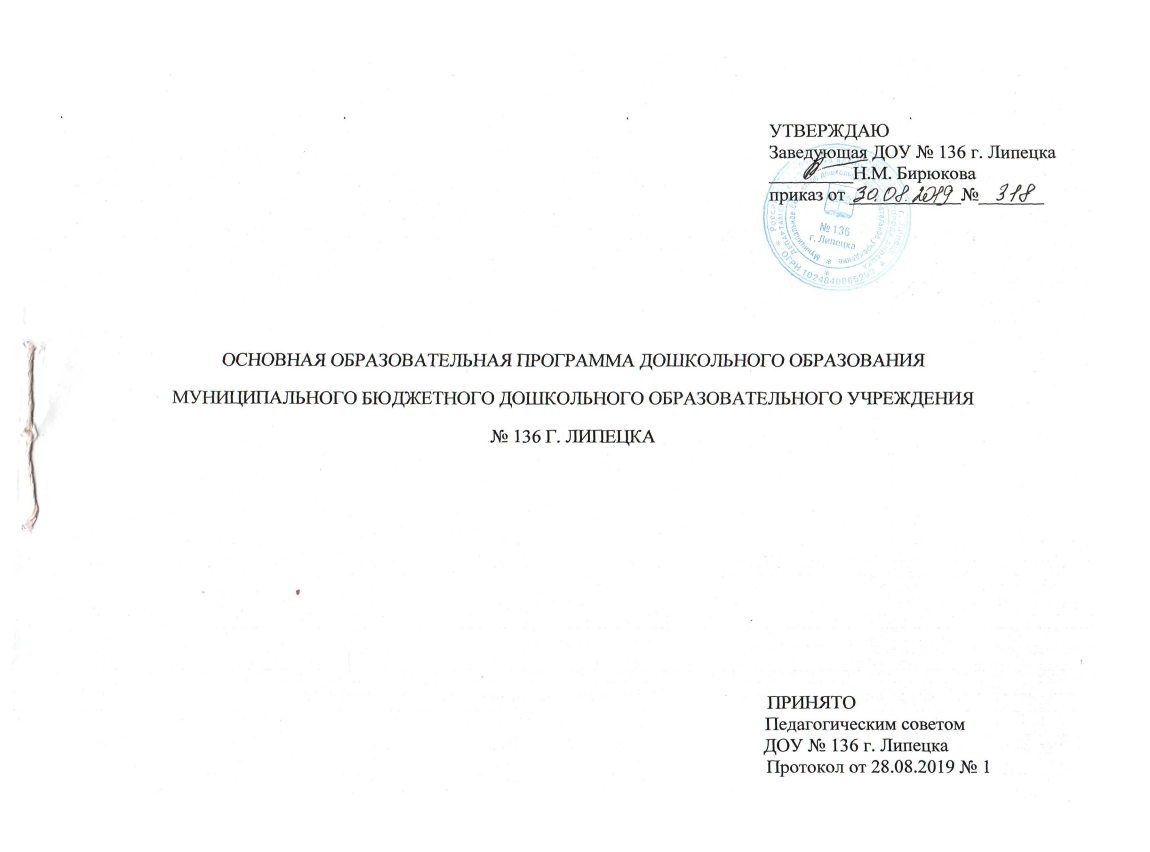 I. Целевой раздел1. Обязательная часть1.1. Пояснительная запискаОсновная образовательная программа муниципального бюджетного дошкольного образовательного учреждения  №136 г. Липецка  (далее Программа) разработана в соответствии с:- Федеральным законом от 29 декабря 2012г. №273-ФЗ «Об образовании в Российской Федерации»                - «Федеральным государственным  образовательным стандартом  дошкольного образования». Приказ Министерства образования и науки Российской Федерации от 17 октября 2013 г. № 1155; - Постановлением Главного государственного санитарного врача Российской Федерации от 15.05. 2013 г. № 26 г. Москва «Об утверждении СанПиН 2.4.1.3049-13;  - «Порядком организации и осуществления образовательной деятельности по основным общеобразовательным программам- образовательным программам дошкольного образования». Приказ Минобразования и науки РФ от 30.08. 2013 г. № 1014 Программа разработана с учётом примерной основной образовательной программой дошкольного образования (одобрена решением федерального учебно-методического объединения по общему образования (протокол от 20 мая . № 2/15).	Основная общеобразовательная программа Муниципального бюджетного дошкольного образовательного учреждения  № 136 г. Липецка обеспечивает разностороннее развитие детей в возрасте от 2 до 8 лет с учётом их возрастных, индивидуальных психологических и физиологических особенностей. Программа обеспечивает достижение воспитанниками готовности к школе. Программа реализуется на государственном языке Российской Федерации- русском языке.1.2. Основные цели и задачи реализации  Программы:обеспечение   равенства возможностей для каждого ребенка в получении качественного дошкольного образования;обеспечение государственных гарантий уровня и качества дошкольного образования;повышение социального статуса дошкольного образования;сохранение единства образовательного пространства относительно уровня дошкольного образования;обеспечение развития личности детей дошкольного возраста  в различных видах общения и деятельности с учетом их возрастных,  индивидуальных психологических и физиологических особенностей  (п.2.1.ФГОС).Для  достижения целей решаются следующие задачи (п. 1.6. ФГОС ДО):1) охраны и укрепления физического и психического здоровья детей, в том числе их эмоционального благополучия;2) обеспечения равных возможностей для полноценного развития каждого ребенка в период дошкольного детства независимо от места жительства, пола, нации, языка, социального статуса, психофизиологических и других особенностей (в том числе ограниченных возможностей здоровья);3) обеспечения преемственности целей, задач и содержания образования, реализуемых в рамках образовательных программ различных уровней (далее - преемственность основных образовательных программ дошкольного и начального общего образования);4) создания благоприятных условий развития детей в соответствии с их возрастными и индивидуальными особенностями и склонностями, развития способностей и творческого потенциала каждого ребенка как субъекта отношений с самим собой, другими детьми, взрослыми и миром;5) объединения обучения и воспитания в целостный образовательный процесс на основе духовно-нравственных и социокультурных ценностей и принятых в обществе правил и норм поведения в интересах человека, семьи, общества;6) формирования общей культуры личности детей, в том числе ценностей здорового образа жизни, развития их социальных, нравственных, эстетических, интеллектуальных, физических качеств, инициативности, самостоятельности и ответственности ребенка, формирования предпосылок учебной деятельности;7) обеспечения вариативности и разнообразия содержания Программ и организационных форм дошкольного образования, возможности формирования Программ различной направленности с учетом образовательных потребностей, способностей и состояния здоровья детей;8) формирования социокультурной среды, соответствующей возрастным, индивидуальным, психологическим и физиологическим особенностям детей;9) обеспечения психолого-педагогической поддержки семьи и повышения компетентности родителей (законных представителей) в вопросах развития и образования, охраны и укрепления здоровья детей  (п.1.6.ФГОС))1.3. Принципы формирования Программы:принцип развивающего образования, целью которого является развитие ребенка; принцип научной обоснованности и практической применимости; принцип критерия полноты, необходимости и достаточности; принцип единство воспитательных, развивающих и обучающих целей и задач процесса образования детей дошкольного возраста, в процессе реализации которых формируются такие знания, умения и навыки, которые имеют непосредственное отношение к развитию детей дошкольного возраста; принцип интеграции образовательных областей в соответствии с возрастными возможностями и особенностями воспитанников, спецификой и возможностями образовательных областей; принцип комплексно-тематического построения образовательного процесса; принцип развития ребенка с учетом возрастных закономерностей  его психического развития  на каждом возрастном этапе; принцип реализации качественного, возрастного, культурно-исторического, личностного и деятельностного подходов.1.4.Основные принципы дошкольного образования (п.1.4. ФГОС ДО)::полноценное проживание ребенком всех этапов детства;построение образовательной деятельности на основе индивидуальных особенностей каждого ребенка;содействие и сотрудничество детей и взрослых, признание ребенка полноценным участником (субъектом) образовательных отношений;поддержка инициативы детей в различных видах деятельности;сотрудничество с семьей;приобщение детей к социокультурным нормам, традициям семьи, общества и государства;формирование познавательных интересов и познавательных действий ребенка в различных видах деятельности;возрастная адекватность дошкольного образования (соответствие условий, требований, методов возрасту и особенностям развития);учет этнокультурной ситуации развития детей1.5.Основные подходы к формированию программыличностно-ориентированный подход - ставит в центр образовательной системы личность ребенка, развитие его индивидуальных способностей.В рамках личностно-ориентированного подхода перед педагогом стоят следующие задачи - помочь ребенку в осознании себя личностью, выявление, раскрытие его творческих возможностей, способствующих становлению самосознания и обеспечивающих возможность самореализации и самоутверждения.деятельностный  подход предполагает , что в основе развития ребенка лежит не пассивное созерцание окружающей действительности,           а активное и непрерывное взаимодействие с ней.          В рамках деятельностного подхода перед педагогом стоят следующие задачи:         -создавать условия, обеспечивающие позитивную мотивацию детей, что позволяет сделать их деятельность успешной;         -учить детей самостоятельно ставить перед собой цель и находить пути и средства ее достижения;         -создавать условия для формирования у детей навыков оценки и самооценки.Значимые для Программы характеристики.Данная Программа:сформирована на основе требований ФГОС, предъявляемых к структуре образовательной программы дошкольного образования и ее объем;определяет содержание и организацию образовательной деятельности на уровне дошкольного образования;обеспечивает развитие личности детей дошкольного возраста в различных видах общения и деятельности с учетом их возрастных, индивидуальных психологических и физиологических особенностей;сформирована как программа психолого-педагогической поддержки позитивной социализации и индивидуализации, развития личности детей дошкольного возраста и определяет комплекс основных характеристик дошкольного образования (объем, содержание и планируемые результаты в виде целевых ориентиров дошкольного образования).Программа направлена на:создание условий развития ребенка, открывающих возможности для его позитивной социализации, его личностного развития, развития инициативы и творческих способностей на основе сотрудничества со взрослыми и сверстниками и соответствующим возрасту видам деятельности;на создание развивающей образовательной среды, которая представляет собой систему условий социализации и индивидуализации детей.В программе учитываются:индивидуальные потребности ребенка, связанные с его жизненной ситуацией и состоянием здоровья;возможности освоения ребенком Программы на разных этапах ее реализации.1.6. Особенности образовательного процесса (региональные, национальные, этнокультурные, климатические и другие):В программе предлагаемое содержание образования и психолого-педагогической работы представлено по областям:  «Познавательное развитие», «Социально-коммуникативное развитие», «Физическое развитие», «Речевое развитие», «Художественно-эстетическое развитие».Интеграция образовательных областей осуществляется посредством использования сквозных в рамках одной возрастной группы форм, методов и приемов, обусловленных возрастными особенностями детей, принципов организации и руководства. Они едины для всех направлений и объединяют компоненты в единую систему. Основу организации образовательного процесса составляет комплексно-тематический принцип с ведущей игровой деятельностью, а решение программных задач осуществляется в разных формах образовательной деятельности, осуществляемой в режимных моментах, а так же в самостоятельной деятельности детей.Образовательный процесс осуществляется по двум режимам в каждой возрастной группе, с учетом теплого и холодного периода года.Группы функционируют в режиме 5-дневной рабочей недели. Климатические особенности:     В холодное время года (при благоприятных погодных условиях) удлиняется пребывание детей на открытом воздухе. В теплое время года – жизнедеятельность детей, преимущественно, организуется на открытом воздухе.     В соответствии с действующим СанПиНом в первой младшей группе проводятся физкультурные занятия 2 раза в неделю, начиная с трех лет- три физкультурных занятия в неделю. В первой младшей, второй младшей, средних группах физкультурные занятия проводятся в спортивном залах; в старшей и подготовительной к школе группах: два  занятия организуется в  спортивном зале, одно - на свежем воздухе, начиная со средней  группы (при благоприятных погодных условиях) во время прогулки в виде подвижных или спортивных игр.     Один раз в квартал в дошкольных группах проводятся тематические Дни здоровья. Содержание образовательной работы в такие дни направлено на формирование основ культуры здоровья у дошкольников. Режим дня насыщается активной двигательной деятельностью, играми, решением занимательных задач, встречами  с интересными людьми, «персонажами» любимых книг и другое. Итогом таких дней являются проведение совместных мероприятий с родителями: физкультурных праздников, досугов, викторин, конкурсов.Региональные, национальные,  этнокультурные особенности:     Содержание дошкольного образования в ДОУ включает в себя вопросы истории и культуры родного города, природного, социального и рукотворного мира, который с детства окружает маленького липчанина.         Воспитание дошкольников строится на основе изучения национальных традиций семей воспитанников ДОУ. Дошкольники знакомятся с самобытностью и уникальностью русской и других национальных культур, представителями которых являются участники образовательного процесса.         На этапе дошкольного детства очень важно, чтобы в процессе образования ребенка были задействованы все компоненты – чтобы ребенок знал и понимал чужую культуру; умел взаимодействовать с представителями других национальностей; ценил многообразие мира.Условия реализации Программы     В системе развивающего обучения все более важную роль играет культурная среда. В детском саду в оборудован уголок русского быта, где дети знакомятся с историческим прошлым русского народа.	Для полноценного физического развития, охраны и укрепления здоровья детей в детском саду имеются: спортивный зал, кабинет для медицинского осмотра,  центры двигательной активности в группах, спортивная площадка. 	Для художественно-эстетического развития функционирует музыкальный зал,  изостудия, оборудована комната сказок, музыкально-театрализованный центр и центр художественного творчества в группах.         Для познавательно и речевого развития в ДОУ функционируют два кабинет учителя- логопеда,   в группах − центры опытно-экспериментальной деятельности, конструирования, дидактических и развивающих игр, центры грамоты и математики, центр книги.     	Для социально-коммуникативного развития – игровое оборудование в группах и на участках, центр сюжетной игры, центр трудовой деятельности детей, оборудован кабинет педагога-психолога.          В детском саду имеется оборудование для разнообразных видов детской деятельности в помещении и на участках. В группах -  игровой материал для познавательного развития детей раннего и дошкольного возраста, музыкального развития, для продуктивной и творческой деятельности, для сюжетно-ролевых игр; игрушки и оборудование для игр во время прогулок; оборудование для физического, речевого, интеллектуального развития; игры, способствующие развитию у детей психических процессов. Созданы условия для совместной и индивидуальной деятельности детей. 1.7.  Значимые характеристики ДОУХарактеристика Муниципального бюджетное дошкольного образовательного учреждения  №136 г. ЛипецкаЯзык реализации программыПрограмма реализуется на государственном языке Российской Федерации.Режим работы ДОУРежим работы ДОУ: 12-часовой, с 6.30 до 18.30. Реализация Программы осуществляется в течение всего времени пребывания детей в ДОУ. Формы реализации программы; Реализация Программы осуществляется в формах, специфических для детей данной возрастной группы, прежде всего в форме игры, познавательной и исследовательской деятельности, в форме творческой активности, обеспечивающей художественно-эстетическое развитие ребенка. Характер взаимодействия взрослых и детейХарактер взаимодействия взрослых и детей: личностно-развивающий и гуманистический.К особенностям осуществления образовательного процесса в ДОУ 136  г .Липецка относятся:- образовательный процесс осуществляется по двум режимам в каждом возрасте, с учетом теплого и холодного периода года;- группы функционируют в режиме 5-ти дневной рабочей неделиВ ДОУ созданы все условия разностороннего развития детей с 3-х до 8 лет. Характеристики особенностей развития детей  (возрастные особенности детей)Дошкольный возраст является важнейшим в развитии человека, так как он заполнен существенными физиологическими, психологическими и социальными изменениями. Это период жизни, который рассматривается в педагогике и психологии как самоценное явление со своими законами, субъективно переживается в большинстве случаев как счастливая, беззаботная, полная приключений и открытий жизнь. Дошкольное детство играет решающую роль в становлении личности, определяет ход её развития на последующих этапах жизненного пути человека.Характеристика возрастных особенностей развития детей дошкольного возраста необходима для правильной организации осуществления образовательного процесса, как в условиях семьи, так и в условиях дошкольного образовательного учреждения (группы).Ранний возраст (2-3 года) На третьем году жизни ребенок вырастает в среднем на 7—8 см, прибавка в весе составляет 2—2,5 кг. Дети активно овладевают разнообразными движениями. Растущие двигательные возможности позволяют детям более активно знакомиться с окружающим миром, познавать свойства и качества предметов, осваивать новые способы действий. Но при этом малыши еще не способны постоянно контролировать свои движения. Поэтому воспитателю необходимо проявлять повышенное внимание к действиям детей, оберегать их от неосторожных движений, приучать к безопасному поведению в среде сверстников. Организм младших дошкольников недостаточно окреп. Дети легко подвергаются инфекциям. Особенно часто страдают их верхние дыхательные пути, так как объем легких ребенка пока небольшой и малыш вынужден делать частые вдохи и выдохи. Эти особенности детей воспитателю надо постоянно иметь в виду: следить за чистотой воздуха в помещении, за правильным дыханием детей (через нос, а не ртом) на прогулке, во время ходьбы и подвижных игр. В младшем возрасте интенсивно развиваются структуры и функции головного мозга ребенка, что расширяет его возможности в познании окружающего мира. Для детей этого возраста характерно наглядно-действенное и наглядно-образное мышление. Дети «мыслят руками»: не столько размышляют, сколько непосредственно действуют. Чем более разнообразно использует ребенок способы чувственного познания, тем полнее его восприятие, тоньше ощущения, ярче эмоции, а значит, тем отчетливее становятся его представления о мире и успешнее деятельность. На третьем году жизни заметно возрастает речевая активность детей, они начинают проявлять живой интерес к слову. Это обнаруживается в детских высказываниях и вопросах, а также в игре словами. Малыши изменяют слова, придумывают новые, которых нет в речи взрослых; идет быстрое освоение грамматических форм.Под влиянием общения со взрослыми, речевых игр и упражнений к трем годам ребенок начинает успешно использовать простые и распространенные предложения, воспроизводить небольшие стишки и потешки, отвечать на вопросы. Своевременное развитие речи имеет огромное значение для умственного и социального развития дошкольников. Общение детей с воспитателем постоянно обогащается и развивается. Это и эмоциональное общение (обмен положительными эмоциями), и деловое, сопровождающее совместную деятельность взрослого и ребенка, а кроме того, познавательное общение. Дети могут спокойно, не мешая друг другу, играть рядом, объединяться в игре с общей игрушкой, развивать несложный игровой сюжет из нескольких взаимосвязанных по смыслу эпизодов, выполнять вместе простые поручения. Младший дошкольный возраст (3-4 года). На рубеже трех лет любимым выражением ребёнка становится «Я сам!». Отделение себя от взрослого и вместе с тем желание быть как взрослый — характерное противоречие кризиса трех лет. Эмоциональное развитие ребёнка этого возраста характеризуется проявлениями таких чувств и эмоций, как любовь к близким, привязанность к воспитателю, доброжелательное отношение к окружающим, сверстникам. Ребёнок способен к эмоциональной отзывчивости — он может сопереживать другому ребенку. В младшем дошкольном возрасте поведение ребёнка непроизвольно, действия и поступки ситуативны, их последствия ребёнок чаще всего не представляет, нормативно развивающемуся ребенку свойственно ощущение безопасности, доверчиво-активное отношение к окружающему. Дети 3—4 лет усваивают элементарные нормы и правила поведения, связанные с определёнными разрешениями и запретами («можно», «нужно», «нельзя»). В 3 года ребёнок идентифицирует себя с представителями своего пола. В этом возрасте дети дифференцируют других людей по полу, возрасту; распознают детей, взрослых, пожилых людей, как в реальной жизни, так и на иллюстрациях. У развивающегося трёхлетнего человека есть все возможности овладения навыками самообслуживания (становление предпосылок трудовой деятельности) — самостоятельно есть, одеваться, раздеваться, умываться, пользоваться носовым платком, расчёской, полотенцем, отправлять свои естественные нужды. К концу четвёртого года жизни младший дошкольник овладевает элементарной культурой поведения во время еды за столом и умывания в туалетной комнате. Подобные навыки основываются на определённом уровне развития двигательной сферы ребёнка, одним из основных компонентов которого является уровень развития моторной координации. В этот период высока потребность ребёнка в движении (его двигательная активность составляет не менее половины времени бодрствования). Ребёнок начинает осваивать основные движения, обнаруживая при выполнении физических упражнений стремление к целеполаганию (быстро пробежать, дальше прыгнуть, точно воспроизвести движение и др.). Накапливается определённый запас представлений о разнообразных свойствах предметов, явлениях окружающей действительности и о себе самом. В этом возрасте у ребёнка при правильно организованном развитии уже должны быть сформированы основные сенсорные эталоны. Он знаком с основными цветами (красный, жёлтый, синий, зелёный). Трехлетний ребенок способен выбрать основные формы предметов (круг, овал, квадрат, прямоугольник, треугольник) по образцу, допуская иногда незначительные ошибки. Ему известны слова больше, меньше, и из двух предметов (палочек, кубиков, мячей и т. п.) он успешно выбирает больший или меньший. В 3 года дети практически осваивают пространство своей комнаты (квартиры), групповой комнаты в детском саду, двора, где гуляют, и т. п. На основании опыта у них складываются некоторые пространственные представления (рядом, перед, на, под). Освоение пространства происходит одновременно с развитием речи: ребёнок учится пользоваться словами, обозначающими пространственные отношения (предлоги и наречия). Малыш знаком с предметами ближайшего окружения, их назначением (на стуле сидят, из чашки пьют и т. п.), с назначением некоторых общественно-бытовых зданий (в магазине, супермаркете покупают игрушки, хлеб, молоко, одежду, обувь); имеет представления о знакомых средствах передвижения (легковая машина, грузовая машина, троллейбус, самолёт, велосипед и т. п.), о некоторых профессиях (врач, шофёр, дворник), праздниках (Новый год, День своего рождения), свойствах воды, снега, песка (снег белый, холодный, вода тёплая и вода холодная, лёд скользкий, твёрдый; из влажного песка можно лепить, делать куличики, а сухой песок рассыпается); различает и называет состояния погоды (холодно, тепло, дует ветер, идёт дождь). На четвёртом году жизни ребенок различает по форме, окраске, вкусу некоторые фрукты и овощи, знает два-три вида птиц, некоторых домашних животных, наиболее часто встречающихся насекомых. Внимание детей четвёртого года жизни непроизвольно. Однако его устойчивость зависит от интереса к деятельности. Обычно ребенок этого возраста может сосредоточиться в течение 10—15 мин, но привлекательное для него дело может длиться достаточно долго. Память детей непосредственна, непроизвольна и имеет яркую эмоциональную окраску. Дети сохраняют и воспроизводят только ту информацию, которая остаётся в их памяти без всяких внутренних усилий (понравившиеся стихи и песенки, 2-3 новых слова, рассмешивших или огорчивших его). Мышление трёхлетнего ребёнка является наглядно-действенным: малыш решает задачу путём непосредственного действия с предметами (складывание матрёшки, пирамидки, мисочек, конструирование по образцу и т. п.). В 3 года воображение только начинаетразвиваться, и прежде всего это происходит в игре. Малыш действует с одним предметом и при этом воображает на его месте другой: палочка вместо ложечки, камешек вместо мыла, стул — машина для путешествий и т. д. В младшем дошкольном возрасте ярко выражено стремление к деятельности. Взрослый для ребёнка — носитель определённой общественной функции. Желание ребёнка выполнять такую же функцию приводит к развитию игры. Дети овладевают игровыми действиями с игрушками и предметами-заместителями, приобретают первичные умения ролевого поведения. Игра ребёнка первой половины четвёртого года жизни — это скорее игра рядом, чем вместе. В играх, возникающих по инициативе детей, отражаются умения, приобретённые в совместных со взрослым играх. Сюжеты игр простые, неразвёрнутые, содержащие одну-две роли. Неумение объяснить свои действия партнёру по игре, договориться с ним, приводит к конфликтам, которые дети не в силах самостоятельно разрешить. Конфликты чаще всего возникают по поводу игрушек. Постепенно к 4 годам ребёнок начинает согласовывать свои действия, договариваться в процессе совместных игр, использовать речевые формы вежливого общения. В 3—4 года ребёнок начинает чаще и охотнее вступать в общение со сверстниками ради участия в общей игре или продуктивной деятельности. Однако ему всё ещё нужны поддержка и внимание взрослого. Главным средством общения со взрослыми и сверстниками является речь. Словарь младшего дошкольника состоит в основном из слов, обозначающих предметы обихода, игрушки, близких ему людей. Ребёнок овладевает грамматическим строем речи, начинает использовать сложные предложения. Девочки по многим показателям развития (артикуляция, словарный запас, беглость речи, понимание прочитанного, запоминание увиденного и услышанного) превосходят мальчиков. В 3—4 года в ситуации взаимодействия с взрослым продолжает формироваться интерес к книге и литературным персонажам. Круг чтения ребёнка пополняется новыми произведениями, но уже известные тексты по-прежнему вызывают интерес. Интерес к продуктивной деятельности неустойчив. Замысел управляется изображением и меняется по ходу работы, происходит овладение изображением формы предметов. Работы чаще всего схематичны, поэтому трудно догадаться, что изобразил ребёнок. Конструирование носит процессуальный характер. Ребёнок может конструировать по образцу лишь элементарные предметные конструкции из двух-трёх частей. Музыкально-художественная деятельность детей носит непосредственный и синкретический характер. Восприятие музыкальных образов происходит при организации практической деятельности (проиграть сюжет, рассмотреть иллюстрацию и др.). Совершенствуется звукоразличение, слух: ребёнок дифференцирует звуковые свойства предметов, осваивает звуковые предэталоны (громко — тихо, высоко — низко и пр.). Начинаетпроявлять интерес и избирательность по отношению к различным видам музыкально-художественной деятельности (пению, слушанию, музыкально-ритмическим движениям). Средний дошкольный возраст (4-5 лет). Дети 4–5 лет всё ещё не осознают социальные нормы и правила поведения, однако у них уже начинают складываться обобщённые представления о том, как надо и не надо себя вести. Как правило, к пяти годам дети без напоминания взрослого здороваются и прощаются, говорят «спасибо» и «пожалуйста», не перебивают взрослого, вежливо обращаются к нему. Кроме того, они могут по собственной инициативе убирать игрушки, выполнять простые трудовые обязанности, доводить дело до конца. В этом возрасте у детей появляются представления о том, как положено себя вести девочкам, и как — мальчикам. Дети хорошо выделяют несоответствие нормам и правилам не только в поведении другого, но и в своём собственном. Таким образом, поведение ребёнка 4—5 лет не столь импульсивно и непосредственно, как в 3—4 года, хотя в некоторых ситуациях ему всё ещё требуется напоминание взрослого или сверстников о необходимости придерживаться тех или иных норм и правил. В этом возрасте детьми хорошо освоен алгоритм процессов умывания, одевания, купания, приёма пищи, уборки помещения. Дошкольники знают и используют по назначению атрибуты, сопровождающие эти процессы: мыло, полотенце, носовой платок, салфетку, столовые приборы. Уровень освоения культурно-гигиенических навыков таков, что дети свободно переносят их в сюжетно-ролевую игру. К 4—5 годам ребёнок способен элементарно охарактеризовать своё самочувствие, привлечь внимание взрослого в случае недомогания. Дети имеют дифференцированное представление о собственной гендерной принадлежности, аргументируют её по ряду признаков («Я мальчик, я ношу брючки, а не платьица, у меня короткая причёска»). К пяти годам дети имеют представления об особенностях наиболее распространённых мужских и женских профессий, о видах отдыха, специфике поведения в общении с другими людьми, об отдельных женских и мужских качествах. К четырем годам основные трудности в поведении и общении ребёнка с окружающими, которые были связаны с кризисом трех лет (упрямство, строптивость, конфликтность и др.), постепенно уходят в прошлое, и любознательный ребенок активно осваивает окружающий его мир предметов и вещей, мир человеческих отношений. Лучше всего это удается детям в игре. Дети 4—5 лет продолжают проигрывать действия с предметами, но теперь внешняя последовательность этих действий уже соответствует реальной действительности: ребёнок сначала режет хлеб и только потом ставит его на стол перед куклами (в раннем и в самом начале дошкольного возраста последовательность действий не имела для игры такого значения). В игре дети называют свои роли, понимают условность принятых ролей. Происходит разделение игровых и реальных взаимоотношений. В 4—5 лет сверстникистановятся для ребёнка более привлекательными и предпочитаемыми партнёрами по игре, чем взрослый. В возрасте от 4 до 5 лет продолжается усвоение детьми общепринятых сенсорных эталонов, овладение способами их использования и совершенствование обследования предметов. К пяти годам дети, как правило, уже хорошо владеют представлениями об основных цветах, геометрических формах и отношениях величин. Ребёнок уже может произвольно наблюдать, рассматривать и искать предметы в окружающем его пространстве. Восприятие в этом возрасте постепенно становится осмысленным, целенаправленным и анализирующим. В среднем дошкольном возрасте связь мышления и действий сохраняется, но уже не является такой непосредственной, как раньше. Во многих случаях не требуется практического манипулирования с объектом, но во всех случаях ребёнку необходимо отчётливо воспринимать и наглядно представлять этот объект. Внимание становится всё более устойчивым, в отличие от возраста трех лет (если ребёнок пошёл за мячом, то уже не будет отвлекаться на другие интересные предметы). Важным показателем развития внимания является то, что к пяти годам появляется действие по правилу — первый необходимый элемент произвольного внимания. Именно в этом возрасте дети начинают активно играть в игры с правилами: настольные (лото, детское домино) и подвижные (прятки, салочки). В среднем дошкольном возрасте интенсивно развивается память ребёнка. В 5 лет он может запомнить уже 5—6 предметов (из 10—15), изображённых на предъявляемых ему картинках. В возрасте 4—5 лет преобладает репродуктивное воображение, воссоздающее образы, которые описываются в стихах, рассказах взрослого, встречаются в мультфильмах и т.д. Элементы продуктивного воображения начинают складываться в игре, рисовании, конструировании. В этом возрасте происходит развитие инициативности и самостоятельности ребенка в общении со взрослыми и сверстниками. Дети продолжают сотрудничать со взрослыми в практических делах (совместные игры, поручения), наряду с этим активно стремятся к интеллектуальному общению, что проявляется в многочисленных вопросах (почему? зачем? для чего?), стремлении получить от взрослого новую информацию познавательного характера. Возможность устанавливать причинно-следственные связи отражается в детских ответах в форме сложноподчиненных предложений. У детей наблюдается потребность в уважении взрослых, их похвале, поэтому на замечания взрослых ребёнок пятого года жизни реагирует повышенной обидчивостью. Общение со сверстниками по-прежнему тесно переплетено с другими видами детской деятельности (игрой, трудом, продуктивной деятельностью), однако уже отмечаются и ситуации чистого общения. Для поддержания сотрудничества, установления отношений в словаре детей появляются слова и выражения, отражающие нравственные представления: слова участия, сочувствия, сострадания. Стремясь привлечь внимание сверстника и удержать его в процессе речевого общения, ребёнок учится использовать средства интонационной речевой выразительности: регулировать силу голоса, интонацию, ритм, темп речи в зависимости от ситуации общения. В процессе общения со взрослыми дети используют правила речевого этикета: слова приветствия, прощания, благодарности, вежливой просьбы, утешения, сопереживания и сочувствия. Речь становится более связной и последовательной. С нарастанием осознанности и произвольности поведения, постепенным усилением роли речи (взрослого и самого ребёнка) в управлении поведением ребенка становится возможным решение более сложных задач в области безопасности. Но при этом взрослому следует учитывать Не сформированность волевых процессов, зависимость поведения ребёнка от эмоций, доминирование эгоцентрической позиции в мышлении и поведении. В художественной и продуктивной деятельности дети эмоционально откликаются на произведения музыкального и изобразительного искусства, художественную литературу, в которых с помощью образных средств переданы различные эмоциональные состояния людей, животных, сказочных персонажей. Дошкольники начинают более целостно воспринимать сюжеты и понимать образы. Важным показателем развития ребёнка-дошкольника является изобразительная деятельность. К четырем годам круг изображаемых детьми предметов довольно широк. В рисунках появляются детали. Замысел детского рисунка может меняться по ходу изображения. Дети владеют простейшими техническими умениями и навыками. Конструирование начинает носить характер продуктивной деятельности: дети задумывают будущую конструкцию и осуществляют поиск способов её исполнения. Старший дошкольный возраст (5-6 лет). Ребёнок 5—6 лет стремится познать себя и другого человека как представителя общества, постепенно начинает осознавать связи и зависимости в социальном поведении и взаимоотношениях людей. В этом возрасте в поведении дошкольников происходят качественные изменения — формируется возможность саморегуляции,  дети начинают предъявлять к себе те требования, которые раньше предъявлялись им взрослыми. Так они могут, не отвлекаясь на более интересные дела, доводить до конца малопривлекательную работу (убирать игрушки, наводить порядок в комнате и т.п.). Это становится возможным благодаря осознанию детьми общепринятых норм и правил поведения и обязательности их выполнения. В возрасте от 5 до 6 лет происходят изменения в представлениях ребёнка о себе. Эти представления начинают включать не только характеристики, которыми ребёнок наделяет себя настоящего в данный отрезок времени, но и качества, которыми он хотел бы или, наоборот, не хотел бы обладать в будущем («Я хочу быть таким, как Человек-Паук», «Я буду, как принцесса» и т. д.). В них проявляются усваиваемые детьми этические нормы. В этом возрасте дети в значительной степени ориентированы на сверстников, большую часть времени проводят с ними в совместных играх и беседах, их оценки и мнения становятся существенными для них. Повышается избирательность и устойчивость взаимоотношений с ровесниками. Свои предпочтения дети объясняют успешностью того или иного ребёнка в игре. В этом возрасте дети имеют дифференцированное представление о своей гендерной принадлежности по существенным признакам (женские и мужские качества, особенности проявления чувств, эмоций, специфика гендерного поведения). Существенные изменения происходят в игровом взаимодействии, в котором существенное место начинает занимать совместное обсуждение правил игры. При распределении детьми этого возраста ролей для игры можно иногда наблюдать и попытки совместного решения проблем («Кто будет…?»). Вместе с тем согласование действий, распределение обязанностей у детей чаще всего возникает ещё по ходу самой игры. Усложняется игровое пространство (например, в игре «Театр» выделяются сцена и гримёрная). Игровые действия становятся разнообразными. Вне игры общение детей становится менее ситуативным. Они охотно рассказывают о том, что с ними произошло: где были, что видели и т. д. Дети внимательно слушают друг друга, эмоционально сопереживают рассказам друзей. Более совершенной становится крупная моторика. Ребёнок этого возраста способен к освоению сложных движений: может пройти по неширокой скамейке и при этом даже перешагнуть через небольшое препятствие; умеет отбивать мяч о землю одной рукой несколько раз подряд. Уже наблюдаются различия в движениях мальчиков и девочек (у мальчиков — более порывистые, у девочек — мягкие, плавные, уравновешенные), в общей конфигурации тела в зависимости от пола ребёнка. К пяти годам дети обладают довольно большим запасом представлений об окружающем, которые получают благодаря своей активности, стремлению задавать вопросы и экспериментировать. Ребёнок этого возраста уже хорошо знает основные цвета и имеет представления об оттенках (например, может показать два оттенка одного цвета: светло-красный и тёмно-красный). Дети шестого года жизни могут рассказать, чем отличаются геометрические фигуры друг от друга. Для них не составит труда сопоставить между собой по величине большое количество предметов: например, расставить по порядку семь—десять тарелок разной величины и разложить к ним соответствующее количество ложек разного размера. Возрастает способность ребёнка ориентироваться в пространстве. Внимание детей становится более устойчивым и произвольным. Они могут заниматься не очень привлекательным, но нужным делом в течение 20—25 мин вместе со взрослым. Ребёнок этого возраста уже способен действовать по правилу, которое задаётся взрослым. Объём памяти изменяется не существенно, улучшается её устойчивость. При этом для запоминания дети уже могут использовать несложные приёмы и средства. В 5—6 лет ведущее значение приобретает наглядно-образное мышление, которое позволяет ребёнку решать более сложные задачи с использованием обобщённых наглядных средств (схем, чертежей и пр.) и обобщённых представлений о свойствах различных предметов и явлений. Возраст 5—6 лет можно охарактеризовать как возраст овладения ребёнком активным (продуктивным) воображением, которое начинает приобретать самостоятельность, отделяясь от практической деятельности и предваряя её. Образы воображения значительно полнее и точнее воспроизводят действительность. Ребёнок чётко начинает различать действительное и вымышленное. Действия воображения — создание и воплощение замысла — начинают складываться первоначально в игре. Это проявляется в том, что прежде игры рождается её замысел и сюжет. Постепенно дети приобретают способность действовать по предварительному замыслу в конструировании и рисовании. На шестом году жизни ребёнка происходят важные изменения в развитии речи. Для детей этого возраста становится нормой правильное произношение звуков. Дети начинают употреблять обобщающие слова, синонимы, антонимы, оттенки значений слов, многозначные слова. Словарь детей также активно пополняется существительными, обозначающими названия профессий, социальных учреждений (библиотека, почта, универсам, спортивный клуб и т. д.); глаголами, обозначающими трудовые действия людей разных профессий, прилагательными и наречиями, отражающими качество действий, отношение людей к профессиональной деятельности. Дети учатся самостоятельно строить игровые и деловые диалоги, осваивая правила речевого этикета, пользоваться прямой и косвенной речью; в описательном и повествовательном монологах способны передать состояние героя, его настроение, отношение к событию, используя эпитеты и сравнения. Круг чтения ребёнка 5—6 лет пополняется произведениями разнообразной тематики, в том числе связанной с проблемами семьи, взаимоотношений со взрослыми, сверстниками, с историей страны. Он способен удерживать в памяти большой объём информации, ему доступно чтение с продолжением. Повышаются возможности безопасности жизнедеятельности ребенка 5—6 лет. Это связано с ростом осознанности и произвольности поведения, преодолением эгоцентрической позиции (ребёнок становится способным встать на позицию другого). Развивается прогностическая функция мышления, что позволяет ребёнку видеть перспективу событий, предвидеть (предвосхищать) близкие и отдалённые последствия собственных действий и поступков и действий и поступков других людей. В старшем дошкольном возрасте освоенные ранее виды детского труда выполняются качественно, быстро, осознанно. Становится возможным освоение детьми разных видов ручного труда. В процессе восприятия художественных произведений, произведений музыкального и изобразительного искусства дети способны осуществлять выбор того (произведений, персонажей, образов), что им больше нравится, обосновывая его с помощью элементов эстетической оценки. Они эмоционально откликаются на те произведения искусства, в которых переданы понятные им чувства и отношения, различные эмоциональные состояния людей, животных, борьба добра со злом. Совершенствуется качество музыкальной деятельности. Творческие проявления становятся более осознанными и направленными (образ, средства выразительности продумываются и сознательно подбираются детьми). В продуктивной деятельности дети также могут изобразить задуманное (замысел ведёт за собой изображение). Ребенок на пороге школы (6-8 лет) обладает устойчивыми социально-нравственными чувства и эмоциями, высоким самосознанием и осуществляет себя как субъект деятельности и поведения. Мотивационная сфера дошкольников 6—8 лет расширяется за счёт развития таких социальных мотивов, как познавательные, просоциальные (побуждающие делать добро), самореализации. Поведение ребёнка начинает регулироваться также его представлениями о том, что хорошо и что плохо. С развитием морально-нравственных представлений напрямую связана и возможность эмоционально оценивать свои поступки. Ребёнок испытывает чувство удовлетворения, радости, когда поступает правильно, хорошо, и смущение, неловкость, когда нарушает правила, поступает плохо. Общая самооценка детей представляет собой глобальное, положительное недифференцированное отношение к себе, формирующееся под влиянием эмоционального отношения со стороны взрослых. К концу дошкольного возраста происходят существенные изменения в эмоциональной сфере. С одной стороны, у детей этого возраста более богатая эмоциональная жизнь, их эмоции глубоки и разнообразны по содержанию. С другой стороны, они более сдержанны и избирательны в эмоциональных проявлениях. К концу дошкольного возраста у них формируются обобщённые эмоциональные представления, что позволяет им предвосхищать последствия своих действий. Это существенно влияет на эффективность произвольной регуляции поведения — ребёнок может не только отказаться от нежелательных действий или хорошо себя вести, но и выполнять неинтересное задание, если будет понимать, что полученные результаты принесут кому-то пользу, радость и т. п. Благодаря таким изменениям в эмоциональной сфере поведение дошкольника становится менее ситуативным и чаще выстраивается с учётом интересов и потребностей других людей. Сложнее и богаче по содержанию становится общение ребёнка со взрослым. Дошкольник внимательно слушает рассказы родителей о том, что у них произошло на работе, живо интересуется тем, как они познакомились, при встрече с незнакомыми людьми часто спрашивает, где они живут, есть ли у них дети, кем они работают и т. п. Большую значимость для детей 6—8 лет приобретает общение между собой. Их избирательные отношения становятся устойчивыми, именно в этот период зарождается детская дружба. Дети продолжают активно сотрудничать, вместе с тем у них наблюдаются и конкурентные отношения — в общении и взаимодействии они стремятся в первую очередь проявить себя, привлечь внимание других к себе. Однако у них есть все возможности придать такому соперничеству продуктивный и конструктивный характер и избегать негативных форм поведения. К семи годам дети определяют перспективы взросления в соответствии с гендерной ролью, проявляют стремление к усвоению определённых способов поведения, ориентированных на выполнение будущих социальных ролей. К 6—8 годам ребёнок уверенно владеет культурой самообслуживания и культурой здоровья. В играх дети 6—8 лет способны отражать достаточно сложные социальные события — рождение ребёнка, свадьба, праздник, война и др. В игре может быть несколько центров, в каждом из которых отражается та или иная сюжетная линия. Дети этого возраста могут по ходу игры брать на себя две роли, переходя от исполнения одной к исполнению другой. Они могут вступать во взаимодействие с несколькими партнёрами по игре, исполняя как главную, так и подчинённую роль. Продолжается дальнейшее развитие моторики ребёнка, наращивание и самостоятельное использование двигательного опыта. Расширяются представления о самом себе, своих физических возможностях, физическом облике. Совершенствуются ходьба, бег, шаги становятся равномерными, увеличивается их длина, появляется гармония в движениях рук и ног. Ребёнок способен быстро перемещаться, ходить и бегать, держать правильную осанку. По собственной инициативе дети могут организовывать подвижные игры и простейшие соревнования со сверстниками. В возрасте 6—8 лет происходит расширение и углубление представлений детей о форме, цвете, величине предметов. Ребёнок уже целенаправленно, последовательно обследует внешние особенности предметов. При этом он ориентируется не на единичные признаки, а на весь комплекс (цвет, форма, величина и др.). К концу дошкольного возраста существенно увеличивается устойчивость непроизвольного внимания, что приводит к меньшей отвлекаемости детей. Сосредоточенность и длительность деятельности ребёнка зависит от её привлекательности для него. Внимание мальчиков менее устойчиво. В 6—8 лет у детей увеличивается объём памяти, что позволяет им непроизвольно запоминать достаточно большой объём информации. Девочек отличает больший объём и устойчивость памяти. Воображение детей данного возраста становится, с одной стороны, богаче и оригинальнее, а с другой — более логичным и последовательным, оно уже непохоже на стихийное фантазирование детей младших возрастов. Несмотря на то, что увиденное или услышанное порой преобразуется детьми до неузнаваемости, в конечных продуктах их воображения чётче прослеживаются объективные закономерности действительности. Так, например, даже в самых фантастических рассказах дети стараются установить причинно-следственные связи, в самых фантастических рисунках — передать перспективу. При придумывании сюжета игры, темы рисунка, историй и т. п. дети 6—8 лет не только удерживают первоначальный замысел, но могут обдумывать его до начала деятельности. В этом возрасте продолжается развитие наглядно-образного мышления, которое позволяет ребёнку решать более сложные задачи с использованием обобщённых наглядных средств (схем, чертежей и пр.) и обобщённых представлений о свойствах различных предметов и явлений. Действия наглядно-образного мышления (например, при нахождении выхода из нарисованного лабиринта) ребёнок этого возраста, как правило, совершает уже в уме, не прибегая к практическим предметным действиям даже в случаях затруднений. Возможность успешно совершать действия сериации и классификации во многом связана с тем, что на седьмом году жизни в процесс мышления всё более активно включается речь. Использование ребёнком (вслед за взрослым) слова для обозначения существенных признаков предметов и явлений приводит к появлению первых понятий. Речевые умения детей позволяют полноценно общаться с разным контингентом людей (взрослыми и сверстниками, знакомыми и незнакомыми). Дети не только правильно произносят, но и хорошо различают фонемы (звуки) и слова. Овладение морфологической системой языка позволяет им успешно образовывать достаточно сложные грамматические формы существительных, прилагательных, глаголов. В своей речи старший дошкольник всё чаще использует сложные предложения (с сочинительными и подчинительными связями). В 6—8 лет увеличивается словарный запас. В процессе диалога ребёнок старается исчерпывающе ответить на вопросы, сам задаёт вопросы, понятные собеседнику, согласует свои реплики с репликами других. Активно развивается и другая форма речи — монологическая. Дети могут последовательно и связно пересказывать или рассказывать. Важнейшим итогом развития речи на протяжении всего дошкольного детства является то, что к концу этого периода речь становится подлинным средством, как общения, так и познавательной деятельности, а также планирования и регуляции поведения. К концу дошкольного детства ребёнок формируется как будущий самостоятельный читатель. Тяга к книге, её содержательной, эстетической и формальной сторонам — важнейший итог развития дошкольника-читателя. Музыкально-художественная деятельность характеризуется большой самостоятельностью. Развитие познавательных интересов приводит к стремлению получить знания о видах и жанрах искусства (история создания музыкальных шедевров, жизнь и творчество композиторов и исполнителей). Дошкольники начинают проявлять интерес к посещению театров, понимать ценность произведений музыкального искусства. В продуктивной деятельности дети знают, что хотят изобразить, и могут целенаправленно следовать к своей цели, преодолевая препятствия и не отказываясь от своего замысла, который теперь становится опережающим. Они способны изображать всё, что вызывает у них интерес. Созданные изображения становятся похожи на реальный предмет, узнаваемы и включают множество деталей. Совершенствуется и усложняется техника рисования, лепки, аппликации. Дети способны конструировать по схеме, фотографиям, заданным условиям, собственному замыслу постройки из разнообразного строительного материала, дополняя их архитектурными деталями; делать игрушки путём складывания бумаги в разных направлениях; создавать фигурки людей, животных, героев литературных произведений из природного материала. Наиболее важным достижением детей в данной образовательной области является овладение композицией.Индивидуальные особенности контингента детейОбразовательный процесс осуществляется с учётом индивидуальных особенностей детей.Паспорт здоровья воспитанниковСведения о семьях воспитанников1.8. Планируемые результаты освоения программы     Целевые ориентиры дошкольного образования представляют собой социально-нормативные возрастные характеристики возможных достижений ребенка на этапе завершения уровня дошкольного образования.Специфика дошкольного детства (гибкость, пластичность развития ребенка, высокий разброс вариантов его развития, его непосредственность и непроизвольность), а также системные особенности дошкольного образования (необязательность уровня дошкольного образования в Российской Федерации, отсутствие возможности вменения ребенку какой-либо ответственности за результат) делают неправомерными требования от ребенка дошкольного возраста конкретных образовательных достижений и обусловливают необходимость определения результатов освоения образовательной программы в виде целевых ориентиров. (п. 4.1.ФГОС)Целевые ориентиры не подлежат непосредственной оценке, в том числе в виде педагогической диагностики (мониторинга), и не являются основанием для их формального сравнения с реальными достижениями детей. Они не являются основой объективной оценки соответствия установленным требованиям образовательной деятельности и подготовки детей. Освоение Программы не сопровождается проведением промежуточных аттестаций и итоговой аттестации воспитанников.Целевые ориентиры образования в  раннем возрасте:ребенок интересуется окружающими предметами и активно действует с ними;     эмоционально вовлечен в действия с игрушками и другими предметами,          стремится проявлять   настойчивость в достижении результата своих действий;использует специфические, культурно фиксированные предметные действия, знает назначение бытовых предметов (ложки, расчески, карандаша и пр.) и умеет пользоваться ими;владеет простейшими навыками самообслуживания; стремится проявлять самостоятельность в бытовом и игровом поведении;владеет активной речью, включенной в общение; может обращаться с вопросами и просьбами, понимает речь взрослых; знает названия окружающих предметов и игрушек;стремится к общению со взрослыми и активно подражает им в движениях и действиях; появляются игры, в которых ребенок воспроизводит действия взрослого; проявляет интерес к сверстникам; наблюдает за их действиями и подражает им;проявляет интерес к стихам, песням и сказкам, рассматриванию картинки, стремится двигаться под музыку; эмоционально откликается на различные произведения культуры и искусства; у ребенка развита крупная моторика, он стремится осваивать различные виды движения (бег, лазанье, перешагивание)      Целевые ориентиры на этапе завершения дошкольного образования:1) ребенок овладевает основными культурными способами деятельности, проявляет инициативу и самостоятельность в разных видах деятельности - игре, общении, познавательно-исследовательской деятельности, конструировании и др.; способен выбирать себе род занятий, участников по совместной деятельности;2) ребенок обладает установкой положительного отношения к миру, к разным видам труда, другим людям и самому себе, обладает чувством собственного достоинства; активно взаимодействует со сверстниками и взрослыми, участвует в совместных играх. Способен договариваться, учитывать интересы и чувства других, сопереживать неудачам и радоваться успехам других, адекватно проявляет свои чувства, в том числе чувство веры в себя, старается разрешать конфликты;3) ребенок обладает развитым воображением, которое реализуется в разных видах деятельности, и прежде всего в игре; ребенок владеет разными формами и видами игры, различает условную и реальную ситуации, умеет подчиняться разным правилам и социальным нормам;4) ребенок достаточно хорошо владеет устной речью, может выражать свои мысли и желания, может использовать речь для выражения своих мыслей, чувств и желаний, построения речевого высказывания в ситуации общения, может выделять звуки в словах, у ребенка складываются предпосылки грамотности;5) у ребенка развита крупная и мелкая моторика; он подвижен, вынослив, владеет основными движениями, может контролировать свои движения и управлять ими;ребенок способен к волевым усилиям, может следовать социальным нормам поведения и правилам в разных видах деятельности, во взаимоотношениях со взрослыми и сверстниками, может соблюдать правила безопасного поведения и личной гигиены;6) ребенок проявляет любознательность, задает вопросы взрослым и сверстникам, интересуется причинно-следственными связями, пытается самостоятельно придумывать объяснения явлениям природы и поступкам людей; склонен наблюдать, экспериментировать. Обладает начальными знаниями о себе, о природном и социальном мире, в котором он живет; знаком с произведениями детской литературы, обладает элементарными представлениями из области живой природы, естествознания, математики, истории и т.п.;7) ребенок способен к принятию собственных решений, опираясь на свои знания и умения в различных видах деятельности.8) ребенок способен овладеть навыками плавания: движениями рук, ног, туловища, различными способами на суше и воде и в том числе при помощи вспомогательных и поддерживающих средств. Усвоить правила поведения в бассейне, входить в воду без боязни, погружаясь в воду с помощью взрослого и самостоятельно.      Планируемые результаты развития детей дошкольного возраста разработаны на основании  культурно-исторического и системно - деятельностного  подходов, которые позволяют рассматривать развитие личности ребенка в единстве его познавательных, эмоционально-личностных и поведенческих качеств. Планируемые результаты представляют собой целевые ориентиры для дошкольной ступени образования, описывающие достижения ребенка к концу каждой возрастной ступени.     В ходе сотрудничества ребенка со взрослыми и сверстниками осуществляется процесс развития личности ребенка, результатом которого является решение актуальных для каждого возрастного этапа «задач развития». Полноценная реализация этих «задач развития» обеспечивается гармоничным взаимодействием всех институтов социализации (детского сада, школы, семьи, учреждений дополнительного образования), осуществляющих обучение и воспитание детей дошкольного возраста.Обязательная частьПланируемые результаты освоения программы детей (3-4 года)1-ой младшей группыСоциально-коммуникативное развитиеСоциальный мир•	Ребенок со сверстниками в основном играет рядом, но может сотрудничать в предметной, игровой деятельности, может обмениваться игрушками и т.п. Отражает в игре заинтересовавшие его действия взрослого.•	Пытается сдерживать действия, неодобряемые детьми и взрослыми.•	Регулирует свое поведение, ориентируясь на речевые высказывания окружающих: поощрение, похвала стимулируют инициативные движения; неодобрение, осуждение тормозят нежелательные действия и поступки.•	Стремится к самостоятельности при выполнении привлекательных или хорошо освоенных движений.•	Проявляет стремление к независимости, свободе, перестройке отношений с взрослыми (выбор движения, материала, места, партнеров, длительности деятельности и т.п.). К концу года проявляется позиция «Я сам». •	Имеет представления о предметах домашнего обихода, о человеке, детском саде, трудовых действиях взрослых, городе, транспорте.Познавательное развитие          Сенсорное развитие Ребенок под контролем взрослых экспериментирует с новыми предметами, использует в деятельности их свойства, опирается на простейшие сенсорные эталоны (основные формы, цвета, относительные размеры), переносит действия на новые предметы.Имеет представления о предметах домашнего обихода, о человеке, детском саде, трудовых действиях взрослых, городе, транспорте. Природный мирИмеет элементарные представления о растениях, зависимости их роста от воды, тепла, света, основных способах ухода, о животных, о строении тела животных, способах передвижения, поведении, способах ухода, о природных явлениях.Конструирование Различает и использует по назначению основные строительные детали (кубик, кирпичик, пластина); в сотворчестве с взрослым, а затем самостоятельно создает и увлеченно обыгрывает простейшие постройкиРечевое развитиеРазвитие речи Ребенок владеет активной речью,  испытывает потребность в общении и инициирует общение. Может быть ведущим в диалоге с взрослым, даже малознакомым (задает вопросы, призывает к действию и т.п.), употребляет вежливые слова. Умеет по собственной инициативе или по предложению взрослого рассказывать об игрушках, об изображенном на картинках, о событиях из личного опыта. В речи использует все части речи, кроме причастий и деепричастий, употребляет обобщающие слова: одежда, обувь, мебель, Согласует существительные и местоимения с глаголами и прилагательными, отчетливо произносит гласные и согласные звуки, кроме свистящих, шипящих и сонорных. С удовольствием повторяет знакомые стихи, фрагменты сказок, по собственной  инициативе «читает» сам знакомые сказки, стихи, с интересом воспринимает новые книжки, появившиеся в детском саду и в семье. Художественно-эстетическое развитиерисованиеРебенок эмоционально откликается на эстетические особенности предметов и явлений, доступные виды изобразительного и декоративно-прикладного искусства. С интересом осваивает доступные для него способы изображения в рисовании, обыгрывает, рассказывает о своих работах.Владеет (с разной степенью освоенности) изобразительной деятельностью. Получает и выражает разными способами яркие эмоциональные впечатления при ознакомлении с предметами, природными явлениями как объектами предстоящей изобразительной деятельности.Испытывает чувство радости от процесса и результата художественной деятельности, стремится поделиться радостью со взрослыми и детьми. лепкаС интересом осваивает доступные для него способы изображения в рисовании и лепке, обыгрывает, рассказывает о своих работах.Владеет (с разной степенью освоенности) изобразительной и пластической деятельностью. Получает и выражает разными способами яркие эмоциональные впечатления при ознакомлении с предметами, природными явлениями как объектами предстоящей изобразительной деятельности.Владеет (с разной степенью освоенности) пластической деятельностью. МузыкаРебенок участвует в несложных танцах, хороводах под музыку, некоторые движения может выполнять в паре с другим ребенком, двигается в соответствии с характером музыки.Физическое развитиеФизическая культураРебенок отличается высокой потребностью в движении, владеет разными способами движений.     Ходит уверенно, меняя направление и хорошо ориентируясь в пространстве. Меняет высоту и ширину шага в зависимости от препятствия. Меняет темп ходьбы, легко переходит от ходьбы к бегу и наоборот. Любит подвижные игры, умеет выполнять простые правила.Владеет элементарными гигиеническими умениями (мытье рук до и после еды и туалета, полоскание рта, чистка зубов), умеет одеваться, проявляет положительное отношение к гигиеническим процедурам, аккуратен.Планируемые  результаты освоения программык концу четвертого года жизни (2-ая  мл. гр.)Социально-коммуникативное развитиеСоциальный мир Ребенок предпочитает общение с взрослым, делится своими впечатлениями, испытывает потребность в сотрудничестве с ним, обращается за помощью. Проявляет доброжелательность по отношению к окружающим, стремится утешить обиженного, порадовать, помочь. Старается выполнять общепринятые правила поведения в детском саду, отрицательно реагирует на явное нарушение правил. Объединяется со сверстниками в группу из 2-3 человек на основе личных симпатий; участвует в коллективных играх, поддерживая положительные взаимоотношения. Умеет организовать или поддержать ролевой диалог в игровых сюжетах с двумя действующими лицами. Умеет занять себя игрой (любой: режиссерской, образно-ролевой, игрой-экспериментированием и т.п.).Пытается самостоятельно раздеваться и одеваться, следит за своим внешним видом, владеет простейшими навыками поведения во время еды.  Познавательное развитиеПриродный мирФормирование целостной картины мира, расширение кругозора Знает свое имя, фамилию, пол, возраст. Замечает происходящие в природе сезонные изменения.Формирование элементарных математических представлений (ФЭМП)Ребенок имеет представления о свойствах предметов (цвет, форма, размер, назначение). Умеет считать до 3, отсчитывать 3 предмета от большего количества. Умеет узнавать и называть круг, треугольник, шар, куб (кубик), находить в окружающей обстановке предметы, сходные по форме. Умеет сравнивать по высоте и длине путем приложения и наложения. Различает пространственные отношения от себя: впереди - сзади, вверху - внизу, справа - слева. Конструирование (в режимных моментах)Может  исследовать  и конструировать под руководством взрослого.Использует разные способы обследования предметов. Различает, правильно называет, использует по назначению основные строительные детали; целенаправленно создает, рассматривает и обыгрывает простейшие постройки.Речевое развитиеРазвитие речиРебенок имеет соответствующий возрасту активный и пассивный словарный запас (знает названия и назначение предметов ближайшего окружения,  их качества, действия с ними; называет некоторые обобщающие понятия (овощи, фрукты, одежда, посуда, животные, птицы). В речи большей частью правильно согласует прилагательные с существительным в роде, числе, падеже, употребляет простые пространственныe предлоги; названия животных и их детенышей в форме единственного и множественного числа. Может (самостоятельно или с помощью воспитателя) поддерживать разговор по поводу прочитанных книг, просмотренных мультфильмов, при описании предметов, картин, игрушек или в ходе наблюдений в природе. Способен сосредоточенно слушать, следить за развитием действия, понимать содержание художественного произведения. Может запомнить и воспроизвести небольшой стихотворный текст. Художественно-эстетическое развитие - рисованиезнать и называть материалы, которыми можно рисовать; цвета, определенные программой; названия народных игрушек (матрешка, дымковская игрушка).изображать отдельные предметы, простые композиции и незамысловатые по содержанию сюжеты; подбирать цвета, соответствующие изображаемым предметам;правильно пользоваться карандашами, фломастерами, кистью и красками.- лепказнать свойства пластических материалов (глины, пластилина, пластической массы), понимать, какие предметы можно из них вылепить;уметь от большого куска глины небольшие комочки, раскатывать их прямыми и круговыми движениями ладоней; лепить различные предметы, состоящие из 1 – 3 частей, используя разнообразные приемы лепки.- аппликациясоздавать изображения предметов из готовых фигур, украшать заготовки из бумаги разной формы; подбирать цвета, соответствующие изображаемым предметам и по собственному желанию;аккуратно использовать материалыМузыкаМожет исполнять метрический пульс в звучащих жестах, а также на маленьких маракасах, палочках, сопровождая музыку или стихи; любит манипулировать с музыкальными инструментами, может сыграть простейшие звукоизобразительные импровизации. Поет естественным голосом, с удовольствием подпевает с взрослым. Любит двигаться под музыку и двигается ритмично в умеренном темпе, меняет характер движения в соответствии с изменением характера или сменой частей музыки, ритмично исполняет элементарные плясовые движения. Прислушивается, когда звучит веселая, подвижная музыка, не может устоять, чтобы не двигаться под нее. Физическое развитиеРебенок имеет достаточный уровень развития физических качеств и основных движений, соответствующий возрастно-половым нормативам. Проявляет положительные эмоции при физической активности, в   самостоятельной   двигательной деятельности.Умеет ходить и бегать, сохраняя равновесие, изменяя направление движения по  желанию или по команде. Умеет прыгать в длину с места, энергично отталкиваясь    на двух ногах в  прыжках.    Умеет катать мяч с расстояния по заданному направлению, бросать  мяч двумя  руками от груди, ударять мяч об пол, подбрасывает   мяч вверх 2-3 раза подряд и ловит его. Правильно пользуется предметами личной гигиены (мыло, расческа, полотенце, носовой   платок), умывается и моет руки при   незначительной помощи взрослого.Имеет элементарные представления о ценности здоровья, необходимости  соблюдения   правил гигиены  в повседневной жизни и  старается  следовать им в своей деятельности.Планируемые  результаты освоения программык концу пятого года жизни (средняя группа)Социально-коммуникативное развитиеСоциальный мир.Ребенок проявляет стремление к общению со сверстниками, пытается выстраивать взаимодействие (пока с разной степенью успешности). Объединяется с детьми для совместных игр, действует в соответствии с предложенными правилами. Считается с интересами сверстников, дает возможность высказаться другим детям, выслушивает их, ориентируется на эту информацию. Инициирует общение со взрослым по поводу увиденного, прочитанного; задает вопросы, высказывает свои суждения. С интересом встречает неожиданные повороты игрового сюжета, постановку новых игровых задач (сверстником или взрослым), активно включается в подобную игру, предлагает свои варианты разрешения игровых проблемных ситуаций. Старается соотносить свои поступки с общепринятыми правилами, делает замечания сверстнику и взрослому при нарушении правил. При напоминании следует элементарным правилам сохранения своего здоровья и здоровья других детей; понимает, какие предметы и ситуации могут быть опасные и проявляет осторожность в обращении с ними.  Имеет представления о разных видах транспорта, одежды, посуды, мебели, называет их, может описать, чем они отличаются; может назвать несколько различий между жизнью города и деревни, рассказать о них; понимает разницу между буднями и праздниками, знает несколько праздников, может их назвать. Знает свое имя и фамилию, пол, возраст. Осознает свои отдельные умения,  может перечислить несколько примеров того, чего еще не умеет.Имеет первичные представления о семье, обществе и государстве: Называет членов семьи,  рассказывает об отдельных, семейных праздниках.Может назвать свою страну, улицу, на которой живет, столицу России, знает некоторые государственные праздники. Речевое развитиеРазвитие речиРебенок проявляет интерес к книге, Способен слушать художественное произведение, умеет пересказывать содержание небольших сказок и рассказов, как уже знакомых, так и впервые прочитанных, отвечает на простые вопросы по тексту, может восстановить сюжет по картинкам.  Способен слушать художественное произведение, умеет пересказывать содержание небольших сказок и рассказов, как уже знакомых, так и впервые прочитанных, отвечает на простые вопросы по тексту, может восстановить сюжет по картинкам.  Имеет соответствующий возрасту словарный запас; называет предметы, их качества, свойства, действия, правильно употребляет слова, обозначающие пространственные отношения, согласовывает существительные и прилагательные в роде, числе и падеже, ориентируется на окончание слов; образовывает формы глаголов. Понимает смысл загадок, умеет отгадывать загадки, построенные на описании предметов, явлений, их свойств, действий с ними. Имеет развитый фонематический слух, может подбирать слова с определенным звуком, выделяет первый звук в слове. Владеет интонационной выразительностью, говорит с разными интонациями (повествовательной, вопросительной, восклицательной), имеет достаточно четкую дикцию. Составляет небольшие рассказы по картине или из личного опыта, описывает игрушки и предметы, используя разные типы высказываний: описание, повествование и некоторые компоненты рассуждения.Познавательное развитиеПриродный мир. Ребенок активно знакомится со свойствами новых окружающих предметов (способ их использования, возможности и т.д.); стремится экспериментировать. Задает вопросы поискового характера: «Почему?», «Зачем?», «Как?», «Откуда?» и т.п. Умеет устанавливать простейшие причинно-следственные связи явлений. Знает некоторые правила поведения в природе, старается не топтать растения: знает, что не нужно рвать и пробовать на вкус незнакомые растения, начинает осознавать, что от его действий могут зависеть другие живые существа, приобретает самые первые навыки по уходу за растениями, обращает внимание на то, что нужно закрывать вовремя кран с водой, не бросает мусор на землю и т.п.; имеет первоначальное представление о безопасном движении на улице. Формирование элементарных математических представлений (ФЭМП)Использует усвоенные знания и способы для решения несложных задач. Соотносит действие и результат; может оценить возможность достижения результата, при затруднениях обращается к взрослому. В свободное время в рамках самостоятельной деятельности обращается к соответствующим возрасту играм интеллектуального характера. Использует простые готовые схематические изображения для решения несложных задач, строит по схеме. Умеет продолжить ряд из предметов или фигур с одним изменяющимся признаком. Ребенок умеет различать и называть все цвета спектра, различает и оттенки цветов. Умеет считать в пределах 8, отсчитывать 8 предметов от большего количества, соотносить запись чисел 1-8 с количеством предметов; умеет находить место предмета в ряду, отвечать на вопрос: «На котором месте справа (слева)?», умеет располагать числа по порядку от 1 до 8.Умеет узнавать и называть квадрат, прямоугольник, овал; находить в окружающей обстановке предметы, сходные по форме. Умеет непосредственно сравнивать предметы по длине, ширине, высоте, толщине, раскладывать до 5 предметов в возрастающем порядке, выражать в речи соотношение между ними. Умеет определять направление движения от себя, показывает правую и левую руки; называет части суток, устанавливает их последовательность. Конструирование (в режимных моментах)Из готовых геометрических фигур: анализировать объект, выделять основные части и детали, составляющие сооружение. Создавать варианты знакомых сооружений из готовых геометрических форм и тематического конструктора, деталей разного размера. Выполнять простые постройки. Освоение способов замещения форм, придания им устойчивости, прочности, использования перекрытий .Художественно-эстетическое развитие- рисование изображать предметы и явления, используя умение передавать их выразительно путем создания отчетливых форм, подбора цвета, аккуратного закрашивания, использования разных материалов: карандашей, красок (гуашь), фломастеров, цветных жирных мелков и др.; передавать несложный сюжет, объединяя в рисунке несколько предметов, располагая их на листе в соответствии с содержанием; украшать силуэты игрушек элементами дымковской и филимоновской росписи. - лепкасоздавать образы разных предметов и игрушек, объединять их в коллективную композицию; использовать все многообразие усвоенных приемов. вытягивать отдельных частей из целого куска  прищипывать мелкие детали(ушки, клюв)  сглаживать пальцами поверхность вылепленного предмета, вдавливать середину шара, цилиндра для получения полой фигурки использовать стеку - аппликацияправильно держать ножницы и резать ими по прямой, по диагонали (квадрат и прямоугольник); вырезать круг из квадрата, овал - из прямоугольника, плавно вырезать и закруглять углы;  аккуратно наклеивать изображения предметов, состоящих из нескольких частей; составлять узоры из растительных форм и геометрических фигур;  подбирать цвета в соответствии с цветом предметов или по собственному желанию.МузыкаЛюбит петь и поет естественным голосом, может чисто интонировать. Начинает и заканчивает пение вместе с музыкой.  Пропевает все слова знакомой песни вместе со  взрослым. Владеет следующими видами движений: топающий шаг, ходьба на носках, легкие бег, прямой галоп, кружение топающим шагом, на носочках в парах и по одному легкие подскоки. Может исполнять движения с различными атрибутами. Может выполнять некоторые образные движения, требующие гибкости и пластичности. Любит играть на шумовых музыкальных инструментах, знает основные исполнительские приемы, может исполнить простейшие ритмы с речевой поддержкой, затем и без нее; способен исполнить в шумовом оркестре несложные партии. Проявляет интерес, когда звучит красивая музыка; способен слушать несложные пьесы вне движения и игры продолжительностью 15-20 секунд. Физическое развитие Физическая культура Ребенок обнаруживает достаточный уровень развития физических качеств и основных движений, соответствующий возрастно-половым нормативам; проявляет потребность и интерес к двигательной деятельности. Владеет всеми основными движениями и использует их в самостоятельной деятельности, охотно участвует в подвижных играх, начинает овладевать культурой движения.  Умеет ходить и бегать легко, сохраняя правильную осанку. Умеет лазать по гимнастической стенке, не пропуская реек, прыгать в длину с места на расстояние не менее 70 см, принимая правильное исходное положение, и мягко приземляться. Умеет ловить мяч кистями рук с расстояния,  принимать правильное исходное положение во время метания мяча и различных предметов; отбивать мяч о землю (пол) ; бросать мяч вверх и ловить его двумя руками. Умеет прыгать на месте на мягком покрытии, прыгать в длину с места на расстояние. Выполняет основные гигиенические процедуры (моет руки после прогулки, перед едой, пользуется салфеткой, носовым платком, обращает внимание на неопрятность в одежде), часть из них - самостоятельно и без напоминаний со стороны взрослыхИмеет элементарные знания о самом себе, получил некоторые представления о здоровом образе жизни (может ответить на вопрос, что нужно, чтобы быть здоровым, назвав некоторые из правил: делать зарядку, заниматься физкультурой, есть полезную еду, посещать врача, закаляться). Знает, что нужно предупредить взрослого в случае травмы или недомогания· может элементарно охарактеризовать свое самочувствие; положительно относится к оздоровительным мероприятиям. Планируемые результаты освоения программы к концу шестого года жизни (старшая группа)Социально-коммуникативное развитиеСоциальный мир Ребенок умеет договариваться со сверстниками, обмениваться предметами, распределять действия при сотрудничестве, роли в игре, стремится конструктивно с помощью речи решать спорные ситуации. Создает предметную среду своей игры (ролевой или режиссерской) в соответствии с собственными замыслами, используя для этого игрушки, конструкторы, модули, любые подручные средства или поделочные материалы. Чувствует переживания близких людей, понимает эмоциональные состояния окружающих, проявляет сочувствие, готовность помочь окружающим, сопереживание персонажам сказок, историй, рассказов. Делится своими впечатлениями с воспитателями и родителями; в случае необходимости может обратиться к взрослому за помощью. Может оценить в соответствии с правилами свои поступки, поступки окружающих, отрицательно относится к нарушению общепринятых норм и правил поведения. Имеет представления о семейных праздниках, родственных отношениях и способах поддержания родственных связей.Осторожен, осмотрителен с новыми вещами, знает, что нужно узнать о них, прежде чем начать пользоваться. Применяет на практике некоторые навыки экологически безопасного поведения и ресурсосбережения, знает о существовании опасных (ядовитых) растений, животных, грибов. Познавательное развитиеПриродный мир.Ребенок проявляет интерес к самостоятельному познанию, обследованию предметов,   выделению их свойств и качеств.По собственной инициативе организует собственную деятельность            экспериментирования по исследованию свойств и качеств предметов и             материалов.Имеет представления о многообразии растений и животных, их потребностях как живых организмов, владеет представлениями об уходе за растениями, некоторыми животными, стремится применять имеющиеся представления в собственной деятельности.Формирование элементарных математических представлений (ФЭМП),Ребенок классифицирует предметы по различным свойствам; выделяет и выражает в признаки сходства и различия предметов. Умеет располагать цвета по интенсивности (5-9 цветов), по их порядку в радуге, создавать новые цвета, комбинируя их; различает 3-5 тонов цвета. Ребенок активен в разных видах познавательной деятельности с использованием математического содержания (в ситуациях, играх, экспериментировании);Владеет основными способами познания: сравнением, упорядочиванием и группировкой предметов по разным признакам, счетом, измерение, рассуждает, аргументирует свои  действия.КонструированиеСамостоятельно создает конструкции из разнообразных по форме, величине,  свободно сочетая и адекватно взаимозаменяя их в соответствии с конструктивной задачей или своим творческим замыслом; понимает способ и последовательность действий, самостоятельно планирует работу и анализирует результат.Развитие умений анализировать постройку, выделять крупные и мелкие части, их пропорциональные соотношения. Создание построек, сооружений с опорой на опыт освоения архитектуры: варианты построек жилого, промышленного, общественного назначения, мосты, крепости, транспорт, сказочные постройки; придумывает сюжетные композиции. Создание построек по заданным теме, условиям, самостоятельному замыслу, схемам, моделям. Знакомство с некоторыми правилами создания прочных, высоких сооружений, декорирования постройки. Конструирование из бумаги: создание интересных игрушек для самостоятельных игр с водой и ветром. Освоение обобщенных способов конструирования из бумаги; читать схемы сложения. Освоение приемов оригами. Конструирование из природного и бросового материала: умения выделять выразительность природных объектов, выбирать их для созданияобраза по заданной или придуманной теме. Освоение способов крепления деталейРечевое развитиеРазвитие речи Ребенок интересуется литературными произведениями разных жанров, природными объектами и явлениями и различной информацией, которую получает в процессе общения. Участвует в обсуждениях по поводу прочитанного произведения, высказывает свое мнение, отвечает на  вопросы развернутой фразой. Умеет связно, последовательно и выразительно пересказывать текст без помощи взрослого, а также самостоятельно составляет описательный или повествовательный рассказ по содержанию картины, по серии сюжетных картин, передает события из личного и коллективного опыта.Владеет соответствующим возрасту словарным запасом, способен употреблять слова, наиболее точно подходящие к ситуации, способен строить грамматически согласованные сложные предложения разных типов. Уточняет значения новых слов, интересуется играми со словом, проявляет «словотворчество», способен к элементарному сочинительству по аналогии с услышанным, стремится участвовать в диалогах. Активно и творчески проявляет себя в разных видах художественной деятельности  (изобразительной, театрализованной, игровой деятельности по литературному произведению, в сочинении загадок, сказок, рассказов)Обучение грамотеОсвоение представления о существовании разных языков;Освоение терминов: «слово», «звук», «буква», «предложение», гласный и согласный звук, звуковой анализ слова;Освоение умений: делить на слоги двух-трехслоговые слова; осуществлять звуковой анализ простых трехзвуковых слов: интонационно выделять звуки в слове, различать гласные и согласные звуки, определять твердость и мягкость согласных, составлять схемы звукового состава слова; составлять предложения по живой модели; определять количество и  последовательность слов в предложении; развивать мелкую моторику кистей рук: раскрашивание, штриховка, мелкие мозаики.Художественно-эстетическое развитиеРисованиеПрименение разнообразных изобразительных материалов и инструментов (сангина, пастель, мелки, акварель, тушь, перо, палитра, кисти разных размеров, гелиевые ручки, витражные краски, уголь, фломастеры).Умения создавать новые цветовые тона и оттенки путем составления, разбавления водой или разбеливания, добавления черного тона в другой тон. Пользоваться палитрой; техникой кистевой росписи; передавать оттенки цвета, регулирует силу нажима на карандаш.Освоение разных изобразительных живописных и графических техник: способы работы с акварелью и гуашью (по - сырому), способы различного наложения цветового пятна, техникой пера, тушевки, штриховки, оттиска, монотипии, «рельефного» рисунка, способов рисования кистью. Аппликация использование разнообразных материалов: бумагу разного качества и свойств, ткани, природные материалов и веществ, бросовых материалов. Знакомство с техниками симметричного, ажурного вырезания; разнообразными способами прикрепления деталей на фон, получения объемной аппликации. Создание разнообразных форм. Последовательность работы над сюжетной аппликацией; умения создавать коллажи. Лепкаиспользование разнообразных материалов и дополнительных материалов для декорирования. Умения лепить конструктивным и смешанным способом; создавать многофигурные и устойчивые конструкции; создавать объемные и рельефные изображения; использовать разные инструменты: стеки, штампы, постамент, каркасы; передавать фактуру, сглаживать поверхность предмета; вылепливать мелкие детали.МузыкаЛюбит петь, имеет сформированные базовые вокально-хоровые навыки; передает интонации несложных мелодий, поет слаженно.Музыкально эрудирован, имеет представления о жанрах музыки.Согласует движения с метроритмом и формой музыкального произведения; может выполнять перестроения в пространстве по показу взрослого, а также ориентируясь на схему танца.Любит музицирование на инструментах, знает названия основных из них,  может сыграть небольшую свободную импровизацию на шумовом инструменте. Физическое развитие Физическая культура Ребенок обнаруживает достаточный уровень развития физических качеств и основных движений, соответствующий возрастно-половым нормативам. Проявляет желание участвовать в подвижных играх с элементами соревнования; самостоятельно организует подвижные игры, придумывая разные варианты. Умеет ходить и бегать легко, ритмично, сохраняя правильную осанку. Умеет прыгать на месте, прыгать в обозначенное место, прыгать в длину с места на расстояние не менее 80 см, с разбега не менее 100 см. Умеет метать мяч и предметы на расстояние  удобной рукой, в вертикальную и горизонтальную цель с расстояния 3 м; отбивать мяч на месте не менее 10 раз. Умеет играть в спортивные игры: городки, бадминтон, футбол, хоккей, баскетбол. Самостоятельно одевается и раздевается, правильно умывается и моет руки, пользуется предметами личной гигиены (мыло, расческа, полотенце, носовой платок). Умеет привлечь внимание взрослого в случае травмы или недомогания;  может   элементарно охарактеризовать свое самочувствие.Планируемые результаты освоения программы детей подготовительной к школе группыСоциально-коммуникативное развитиеСоциальный мир Ребенок адекватно использует вербальные и невербальные средства общения, употребляет в речи яркие слова и выражения, использует эпитеты, сравнения.Активно общается со сверстниками и взрослыми. Владеет диалогической речью и конструктивными способами взаимодействия с детьми и взрослыми.Способен изменять стиль общения с взрослым или сверстником в зависимости от ситуации.Откликается на эмоции близких людей и друзей, понимает эмоциональные состояния окружающих, проявляет сочувствие, готовность помочь окружающим, сопереживает персонажам сказок, историй, рассказов. Ведет себя в общественных местах, на улице, за столом, в природе, при взаимодействии с другими людьми преимущественно в соответствии с элементарными общепринятыми нормами и правилами, а не сиюминутными желаниями и потребностями.Может оценить свои поступки в соответствии с первичными ценностными представлениями о том, «что такое хорошо, а что такое плохо», обращая внимание также на мотивы и намерения, а не только на последствия и результаты действий.Самостоятельно организует разные виды игр и вовлекает в них сверстников.Организует со сверстниками игры-придумывания, проходящие целиком в вербальном плане (сформированность внутреннего плана деятельности) себе и другому.Знает свое имя (полное и краткое), фамилию, пол, возраст, дату рождения, адрес, номер телефона. Знает имена членов семьи, может рассказать о составе семьи, родственных отношениях и взаимосвязях, распределении семейных обязанностей, семейных традициях. Имеет первичные представления об обществе,  об нескольких народах, населяющих Россию и другие страны, имеющих разную культуру, разное устройство жизни и быта и говорящих на разных языках. Имеет представления о государстве и принадлежности к нему. Знает, в какой стране он живет, знает российскую государственную символику; может назвать другие страны. Познавательное развитие            Природный мирРебенок интересуется новым, неизвестным в окружающем мире (в природе, мире предметов и вещей, мире отношений и своем внутреннем мире). Активно участвует в «открытии» новых знаний; испытывает положительные эмоции при «открытии» новых знаний; знает различные средства получения информации, пытается их использовать.Способен самостоятельно действовать (в различных видах детской деятельности, в повседневной жизни). Стремится самостоятельно преодолевать ситуации затруднения разными способами.Задает вопросы взрослому поискового характера; проявляет любознательность, интерес к экспериментированию и исследовательской деятельности.Может применять самостоятельно усвоенные знания и способы деятельности для решения новых задач (проблем), поставленных как взрослым, так и им самим; в зависимости от ситуации может преобразовывать способы решения задач (проблем). Может осуществлять первичную общую самооценку на основе требований (критериев), предъявляемых взрослым к поведению или к результатам деятельности. Проявляет интерес, настойчивость и волевые усилия при решении познавательных задач; проявляет интерес к интеллектуальным играм как части досуга. Умеет применять простейшие приемы управления своим эмоциональным состоянием. Имеет представления о разных объектах неживой и живой природы и их взаимозависимости, может привести отдельные примеры приспособления животных и растений к среде обитания, может объяснить, почему нужно охранять растения и животных, проявляет к ним бережное отношение; понимает и может объяснить зависимость состояния окружающей среды от действий человека и от его личных действий, знает о зависимости здоровья человека от состояния окружающей среды. Ребенок активен и самостоятелен в использовании освоенных способов познания (сравнения, счета, измерения, упорядочивания) с целью решения практических,  проблемных задач, переноса в новые условиях.        Формирование элементарных математических представлений (ФЭМП)объединять самостоятельно различные группы предметов, имеющие общий признак, в единое множество и удаляет из множества отдельные его части; находить части целого множества и целое по известным частям; считать до 10 и дальше (количественный и порядковый счет в пределах 20); называть числа в прямом и обратном порядке, начиная с любого числа натурального ряда; соотносить цифру и количество предметов; составлять и решать задачи в одно действие на сложение и вычитание, пользуясь цифрами и арифметическими знаками (+, -, =); различать величины: длину (ширину, высоту), объем (вместимость), массу (вес предметов) и способы их измерения; делить предметы на несколько равных частей, сравнивает целый предмет и его часть; различать и называть: отрезок, угол, круг (овал), многоугольники (треугольники, четырехугольники, пятиугольники), шар, куб; проводить их сравнение; выполнять практические работы с моделями правильных треугольников, четырехугольников, пятиугольников, шестиугольников ориентироваться в окружающем пространстве и на плоскости; определять временные отношения (день-неделя-месяц), время по часам с точностью до 1 часа; знать состав чисел первого десятка (из отдельных единиц) и состав чисел первого десятка из двух меньших; получить каждое число первого десятка, прибавляя единицу к предыдущему и вычитая единицу из следующего за ним в ряду; знать название текущего месяца года, последовательность всех дней недели, времен года. классифицировать предметы по двум-четырем признакам одновременно; выявлять связи и зависимости между величиной, количеством и внешними свойствами, производить их речевое выражение; группировать цифры по схожести и по различию их структуры; рассказать про цифры, их структуру: на что похожи, из чего состоят, что обозначает цифра и т.п.; использовать знаки адекватно поставленной задаче; объединять все предметы, которые можно использовать для измерения, в понятие «мерка»; активно включаться в процесс экспериментирования; читать простую схему, способ и последовательность выполнения действий. распознавать плоскостные фигуры независимо от их пространственного положения, изображать, располагать на плоскости, упорядочивать по размерам, классифицировать, группировать по цвету, форме, размерам. моделировать плоскостные геометрические фигуры; конструировать фигуры по словесному описанию и перечислению их характерных свойств; составлять тематические композиции из фигур по собственному замыслу; узнать, как можно изготовить модели призм, цилиндра, конуса, пирамид из «разверток».       КонструированиеРазвитие умений анализировать постройку, создавать интересные образы, постройки, сооружения с опорой на опыт освоения архитектуры. Применение некоторых правил создания прочных построек; проектирование сооружений по заданным теме, условиям, самостоятельному замыслу, схемам, моделям, фотографиям. Конструирование из бумаги, природного и бросовых материалов: создание интересных игрушек, предметов по замыслу и по схеме сложения; самостоятельное применение разных способов и приемов создания, способов крепления деталей, различных инструментов; создание интересных образов в технике оригами.Освоение и применение способов плоского, объемного и объемнопространственного оформления. Умения моделирования и макетирования простых предметов. Совершенствование умений планировать процесс создания предмета; создавать разметки по шаблону.Развитие умений работы с тканью, плетение: самостоятельное и качественное изготовление игрушек; безопасное использование ряда инструментов. Создание аппликации из ткани, умения наносить контур мелком; подбирать фактуру, цвет ткани к создаваемому образу.Речевое развитие           Развитие речиРебенок активно общается со сверстниками и взрослыми. Владеет диалогической речью и конструктивными способами взаимодействия с детьми и взрослыми, высказывает свою точку зрения в обсуждениях.Умеет самостоятельно пересказывать литературные произведения, составлять сюжетные рассказы, в том числе из личного опыта, самостоятельно выбранную тему, составлять творческие рассказы.Имеет представление о предложении, может конструировать разнообразные предложения.Умеет проводить звуковой анализ слов, вычленять в словах или фразах определенные звуки, давать  им характеристику.Понимает логику событий, причины и следствия поступков героев, мотивы их поведения, ориентируется в человеческих отношениях.Способен к словесному творчеству (придумывание рифмовки, истории, сказки), к прогнозированию возможных действий героев произведений, вариантам завершения сюжета; способен представлять в воображении образы героев, место действия; отражает литературный опыт в самостоятельной игровой и продуктивной деятельности.Обучение грамотеОсвоение звукового анализа четырехзвуковых и пятизвуковых слов (лиса, слон, аист, школа): интонационное выделение звуков в слове, определение их последовательности, характеристика звуков (гласный-согласный, согласный твердый-мягкий), составление схемы звукового состава слова, выделение ударного гласного звука в слове;Освоение умений: определять количество и последовательность слов в предложении; составлять предложения с заданным количеством слов; ориентации на листе, выполнения графических диктантов; выполнения штриховки в разных направлениях, обводки; чтения простых слов и фраз; разгадывания детских кроссвордов и решения ребусов.Художественно-эстетическое развитие- рисование:Применение разнообразных изобразительных материалов и инструментов, их сочетания. Создание новых цветовых тонов и оттенков. Самостоятельное применение освоенных изобразительных живописных и графических техник.            - лепка:Самостоятельное создание объемных и рельефных изображений; лепка смешанным и пластическим способом; использование разнообразных пластических материалов и дополнительные материалы для декорирования; самостоятельное использование инструментов. Стремление создавать аккуратные и качественные работы.- аппликацияСамостоятельного использование разнообразных материалов. Применение техник симметричного, силуэтного, многослойного, ажурного вырезания; разнообразных способов прикрепления деталей на фон, получения объемной аппликации; освоения последовательности работы над сюжетной аппликацией. Умения создавать разнообразные формы, преобразовывать их.           МузыкаЛюбит музыку, проявляет  устойчивый интерес к различным видам музыкального творчества; любит петь, с удовольствием исполняет песни в свободной игровой деятельности, сочетая пение, игру, движение.Музыкально эрудирован, имеет представления о жанрах и направлениях классической и народной музыки, творчестве разных композиторов.Имеет сформированную потребность  к игре на инструментах, может самостоятельно организовать детей для совместной игры на инструментах.Любит танцевать и двигаться под музыку. Имеет хорошо сформированное чувство  ритма; исполняет сложные  по координации музыкально-ритмические движения. Владеет различными элементами народных и современных танцев,  исполняет  композиции с различными атрибутами.Физическое развитиеФизическая культураРебенок обнаруживает достаточный уровень развития физических качеств и   основных движений, соответствующий возрастно-половым    нормативам. Самостоятельно выполняет доступные возрасту гигиенические процедуры, соблюдает элементарные правила здорового образа жизни. Самостоятельно организовывает подвижные игры (в разных вариантах). Умеет прыгать на мягкое покрытие с высоты,  мягко приземляться прыгать в длину с места на расстояние не менее 120 см, с разбега - 150 см; прыгать через короткую и длинную скакалку. Умеет перебрасывать набивные мячи весом 1 кг, метать мяч и предметы на расстояние не менее 10 м., владеть «школой мяча». Играет в спортивные игры: городки, бадминтон, футбол, хоккей, баскетбол.Имеет представления о ЗОЖ (о некоторых особенностях строения и функционирования организма человека, о важности соблюдения режима дня, о paциональном питании, о значении двигательной активности, о полезных и вредных привычках и др.); о поведении во время болезни. Владеет основными культурно-гигиеническими навыками (быстро и правильно умывается, чистит зубы, поласкает рот после еды, моет уши, причесывается, правильно пользуется носовым платком, следит за своим внешним видом, самостоятельно одевается и раздевается, следит за чистотой одежды и обуви и т.п.). Выполняет правила культуры еды. Понимает, как нужно вести себя в опасных ситуациях, и при напоминании выполняет эти правила.Имеет представления о способах обращения за помощью в опасных ситуациях, знает номер телефона вызова экстренной помощи. Умеет привлечь внимание взрослого в случае травмы или    недомогания;  оказывает элементарную помощь.   II. Часть, формируемая участниками образовательных отношенийСодержание образовательной области «Социально- коммуникативное развитие» расширено реализацией программы по краеведению  и направлено на достижение цели по формированию целостных представлений о родном крае через решение следующих задач:- приобщение к истории возникновения родного города;   - знакомство со знаменитыми земляками и людьми, прославившими Липецкий край.  - формирование представлений о достопримечательностях родного города (района); его государственных символах.- воспитание любви к родному дому, семье, уважения к родителям и их труду.  - формирование и развитие познавательного интереса к народному творчеству и миру ремесел в родном городе (районе; селе)  - формирование представлений о животном и растительном мире родного края; о Красной книге Липецкой области, ознакомление с картой Липецкой области, своего города.                   Планируемые результаты освоения Программы – целевые ориентиры на этапе завершения дошкольного образования по  формированию  у детей представлений о достопримечательностях г. Липецка , о природе Липецкой области:Дети должны знать:3–4 года.Знать имя, отчество родителей.Знать где работают их родители.Знать участок и группу детского сада; уметь поддерживать порядок на них, бережно относиться к оборудованию участков, и группы, ухаживать за растениями.Знать имя, отчество сотрудников детского сада, уважать их труд, уметь оказывать посильную помощь взрослым.Знать некоторых домашних и диких животных родного края; без надобности не срывать растения, не ломать ветки деревьев и кустарников, не пугать животных, не уничтожать насекомых.Знать название своего города; с доверием относиться ко взрослым, которые заботятся о них.4–5 лет.Рассказывать о семье, семейном быте, традициях; активно участвовать в мероприятиях, готовящихся в группе, в ДОУ, в частности, направленных на что, чтобы порадовать взрослых, детей.Уметь рассказывать о своем родном городе.Рассказывать о желании приобрести в будущем определенную профессию (стать военным, пожарным, милиционером и т.д.).Участвовать в наблюдениях за растениями, животными, птицами, рыбами и в посильном труде по уходу за ними; делиться своими познаниями о живом и не живом; не рвать, не ломать растения, бережно относиться к живым существам, не вредить им.5–6 лет.Знать свой домашний адрес, название города, округа.Иметь представление о символике города, округа.Знать название близлежащих улиц.Иметь представление о жизни и быте народа населившего город Липецк.Узнавать на фотографиях достопримечательности города, уметь рассказывать о них.Знать профессии своих родителей.Знать правила поведения в природе.Уметь рассказывать о неразрывной связи человека с природой, значимости окружающей среды для здорового образа жизни людей.Различать некоторые рода войск.6–8 лет. Дети должны знать:Краткие сведения об истории города Липецка;Знать дату своего рождения, свое отчество, домашний адрес, номер телефона; имена и отчества родителей; адрес детского сада.Знать герб, флаг  своего города.Иметь представление о Президенте, Правительстве России; о войнах-защитниках Отечества, о ветеранах ВОВ.Иметь представление о родном крае; живущих на нашей земле; о труде взрослых, их деловых и личностных качеств, творчестве, государственных праздниках, школе, библиотеке и т.д.Стихи, произведения искусства местных поэтов и художников.Правила безопасности поведения в природе и на улице города.Иметь элементарные представления об охране природы, о заповедниках, заказниках Липецкой области, г. ЛипецкаПонимать сопричастность к социальной и окружающей среде, осознавать себя полноправным членом общества. 2.3.  Учет индивидуальных траекторий развития детей при прогнозировании планируемых результатовПедагогическая диагностика   Реализация Программы предполагает оценку индивидуального развития детей. Педагогическая диагностика проводится педагогами в мае текущего учебного года для выявления степени усвоения детьми Программы в форме наблюдений за активностью детей в спонтанной и специально организованной деятельности. Результаты педагогической диагностики используются  для построения индивидуальной траектории развития  ребенка, профессиональной коррекции особенностей его развития, повышения эффективности работы с группой детей.Психологическая диагностика используется в работе с детьми педагогом-психологом с согласия родителей (законных представителей) воспитанников.Результаты психологической диагностики используются с целью планирования мероприятий по сопровождению индивидуального развития детей. Индивидуальные траектории развития  выстраиваются в соответствии с образовательными потребностями, индивидуальными способностями и возможностями воспитанника. Индивидуальная образовательная траектория воспитания дошкольников.	ФГОС ДО ориентирует работников дошкольного образования на становление системы личностных смыслов ребёнка, так как индивидуализация образования предполагает обращение к опыту и ценностным смыслам деятельности ребёнка, к созданию личного творческого образовательного продукта.      «Индивидуальный подход» - это осуществление педагогического процесса   с    учетом особенностей воспитанников (темперамент, характер, способности, склонности, и др.), в значительной степени, влияющих на их поведение в различных жизненных ситуациях.                                               	Задачей педагогов ДОУ является  переориентация с массовой фронтальной работы на групповую, парную, индивидуальную в соответствии с индивидуальной траекторией развития воспитанников, с учётом их способностей и возможностей.	Построение индивидуальной траектории развития ребёнка в свете ФГОС дошкольного образования состоит из следующих методов взаимодействия с ребёнком:– сопровождение индивидуальной исследовательской деятельности;– подготовка ребёнка к участию в конкурсах по интересам (городской творческий  конкурс одарённых детей «Липецкая Звёздочка», городской конкурс «Дорога глазами детей», интеллектуальный конкурс «Умницы и умники», творческий конкурс «Юный художник»  и др.);– педагогическая поддержка реализации потенциалов и способностей детей в посещаемых ими кружках; –составление психолого - педагогической характеристики ребёнка, так как маршрут его индивидуальной образовательной траектории проектируется с учётом зоны ближайшего развития личности, индивидуальных особенностей, способностей и возможностей и в итоге согласовывается с родителями.     Осуществление индивидуальной образовательной траектории  развития в  детском   саду выстраивается с момента поступления ребенка в ДОУ и ведется на протяжении   всего периода пребывания в детском саду (изучение условий воспитания в семье, динамика физического развития).  В разных видах деятельности индивидуальная образовательная    траектория развития или «индивидуальный подход» имеет   свою специфику. Прежде всего  - это осуществление  педагогического  процесса   с    учетом  особенностей воспитанников  (темперамент, характер, способности, склонности),  в  значительной  степени влияющих на их  поведение  в  различных  жизненных  ситуациях.     	Суть     индивидуальной   образовательной   траектории   развития   составляет   гибкое  использование  форм и методов  воспитания с целью достижения оптимальных   результатов   по отношению   к   каждому ребенку.  	  Понятие   «индивидуальная траектория »  характеризуется  как широкий  комплекс   действий   направленный  на  выбор способов, приёмов,  средств  обучения   в  соответствии  с уровнем   подготовленности   и  развития  способностей  воспитанников и обладает широким значением и предполагает несколько направлений реализации:- содержательный (вариативные учебные планы и образовательные программы, определяющие индивидуальный образовательный маршрут); - деятельностный (специальные педагогические технологии); - процессуальный (организационный аспект).     	 Таким образом, индивидуальная образовательная траектория предусматривает наличие индивидуального образовательного маршрута (содержательный компонент), а также разработанный способ его реализации (технологии организации образовательного процесса).Индивидуальные образовательные маршруты разрабатываются:- для детей, не усваивающих основную общеобразовательную программу дошкольного образования;- для детей, с ограниченными возможностями здоровья, детей-инвалидов.  - для одарённых детей. Процедура разработки индивидуальных образовательных маршрутов (С ОВЗ и не успевающих)	 После проведения мониторинга качества освоения основной общеобразовательной программы дошкольного образования,   результаты обсуждаются на педагогическом совете. Педагогический коллектив формирует списки   детей, показавших низкий или высокий  результат усвоения основной общеобразовательной программы дошкольного образования,  нуждающихся в индивидуальной образовательной траектории.  	  Воспитателями совместно с узкими специалистами разрабатывается индивидуальный образовательный маршрут (содержательный компонент), затем в календарном плане фиксируется разработанный способ его реализации (технология организации образовательного процесса). 	Педагогами   дошкольного образовательного учреждения разрабатывается бланк индивидуального образовательного маршрута   (Приложение ).  	Так же в помощь педагогами творческой группой  разрабатываются   методические разработки  “Методическое обеспечение для реализации индивидуальных образовательных маршрутов”.	При разработке индивидуального маршрута учитываются следующие принципы:- принцип опоры на обучаемость ребенка,- принцип соотнесения уровня актуального развития и зоны ближайшего развития. Соблюдение данного принципа предполагает выявление потенциальных способностей к усвоению новых знаний, как базовой характеристики, определяющей проектирование индивидуальной траектории развития ребенка;- принцип соблюдения интересов ребенка.    Причиной любой проблемной ситуации развития ребенка выступает как сам ребенок, так и его социальное окружение. В сложных ситуациях требуется объективный анализа проблемы, учет жизненного опыта взрослых, их многочисленных возможностей независимой самореализации, учет множества социальных структур и организаций. А на стороне ребенка часто бывает только он сам. Специалист системы сопровождения призван решить каждую проблемную ситуацию с максимальной пользой для ребенка;- принцип тесного взаимодействия и согласованности работы "команды" специалистов, в ходе изучения ребенка (явления, ситуации);- принцип непрерывности, когда ребенку гарантировано непрерывное сопровождение на всех этапах помощи в решении проблемы. Специалист сопровождения прекратит поддержку ребенка только тогда, когда проблема будет решена или подход к решению будет очевиден; - принцип опоры на детскую субкультуру. Каждый ребенок, обогащая себя традициями, нормами и способами, выработанными детским сообществом, проживает полноценный детский опыт.	Таким образом, благодаря выстраиванию индивидуальных образовательных траекторий развития детей, не усваивающих основную общеобразовательную программу дошкольного образования; детей, с ограниченными возможностями здоровья и детей-инвалидов, обеспечиваются воспитанникам равные стартовые возможности при поступлении в школу.	Для осуществления индивидуальной образовательной траектории  развития  детей с ТНР разработана Адаптированная основная образовательная программа для дошкольников с нарушениями речи.II. Содержательный раздел     Содержательный раздел  представляет общее содержание Программы, которое обеспечивает полноценное развитие личности, мотивации и способностей детей в различных видах деятельности и охватывает следующие образовательные области: - «Социально-коммуникативное развитие»; - «Познавательное развитие»; -  «Речевое развитие»; - «Художественно-эстетическое развитие» - «Физическое развитие».                           Образовательная деятельность в соответствии с направлениями развития ребенка1.Образовательная область  «Социально-коммуникативное развитие»Игровая деятельность (в режимных моментах)Социальный мирРазвиваем ценное отношение к труду (в режимных моментах)Формирование основ безопасного поведения в быту, социуме, природе (в режимных моментах)1.1. Содержание игровой деятельности Игра как особое пространство развития ребенка 3-го года жизни  ( 1 младшая группа)Основная черта игровой деятельности детей 3-го года жизни – стремление многократно повторять одни и те же действия, например, кормить куклу или катать её в коляске. Постепенно игровые ситуации насыщаются речевыми элементами, сюжетными диалогами и пояснениями. На третьем году жизни начинают формироваться предпосылки режиссёрской игры, деятельности в которой ребёнок «как режиссер» управляет игрушками, озвучивает их, не принимая на себя ролей. В режиссерской игре происходит формирование игрового отношения детей к предметам (одушевление предмета, придание ему неспецифических значений). Задачи развития игровой деятельности детей: -  Развивать игровой опыт каждого ребенка. - Способствовать отражению в игре представлений об окружающей действительности. - Поддерживать первые творческие проявления детей. - Воспитывать стремление к игровому общению со сверстниками. Содержание игровой деятельности СентябрьЗакреплять знания детей о столовой посуде, активизировать речь детей, воспитывать культуру поведения во  время    еды, заботливое отношение к кукле.Октябрь Ориентирование в группе, активизация диалоговой речи детей, умение играть небольшими группами.НоябрьФормировать начальные навыки ролевого поведения, связывать сюжетные действия с названием роли.Декабрь Создавать у детей бодрое, радостное настроение, активизировать коммуникативные навыки детей. Январь            Создавать у детей бодрое, радостное настроение, активизировать коммуникативные навыки детей. ФевральСодействовать желанию детей самостоятельно подбирать атрибуты ля игры. Формировать начальные навыки  ролевого поведения. Март Игра способствует развитию навыков общения, социальной адаптации.Апрель Активизировать и развивать речь детей, раскрыть игровой замысел. Май.Формировать начальные навыки ролевого  поведения     Игра как особое пространство развития ребенка 4-го года жизни   ( 2 младшая группа)Игра самая любимая и естественная деятельность младших дошкольников. Игра сопровождает младших дошкольников в течение всего   времени пребывания в детском саду. Веселые хороводные и имитационные игры, игры с сюжетными и заводными игрушками поднимают    настроение, сближают детей. Игровые моменты во время умывания, приема пищи, сборов на прогулку повышают интерес детей к выполнению режимных процессов, способствуют развитию активности и самостоятельности. Задачи воспитателя по развитию игровой деятельности конкретизируются с учетом разных игр: Развивать игровой опыт каждого ребенка. Поддерживать новые возможности игрового отражения мира. Развивать интерес к творческим проявлениям в игре и игровому общению со сверстниками. Содержание игровой деятельности      СентябрьМама кормит, одевает, раздевает дочку, укладывает спать.Дети приходят в детский сад, их кормят завтраком, обедом, укладывают спать.Строители строят дома для разных игрушек, заборчик для зверей и домашних животных.ОктябрьМама стирает, гладит белье, убирает в комнате, кормит и укладывает спать дочку.Дети приходят в детский сад, едят, занимаются физкультурой, музыкой.Мама приводит дочку к врачу. Врач принимает больных, спрашивает, где болит, прослушивает, измеряет температуру, назначает лечение.Ноябрь Мама кормит, укладывает спать дочку, покупает в магазине продукты.Мама с дочкой приходят в магазин, покупают продукты. Продавец продает штучный товар, взвешивает на весах овощи, фрукты. Он вежливо разговаривает с покупателями.Шофер возит кукол, ведет машину осторожно, чтобы не наехать на людейДекабрь Мама с дочкой наряжают елку, мама отводит дочку в парикмахерскую, покупает в магазине еду, готовит обед, встречает гостей.В парикмахерскую приходят мамы с детьми. Парикмахер расчесывает волосы, стрижет: он вежлив и внимателен.Дети едут на экскурсию по городу, рассматривают празднично украшенные улицы.ЯнварьПапа - шофер, работает на грузовой машине, заправляет ее бензином, возит кубики на стройку. Мама заботится обо всех членах семьи, готовит обед, кормит дочку, укладывает спать. Дочка простудилась и заболела, мама отводит ее к врачу.Строители строят дом, гараж, башню, украшают дома к празднику.ФевральПо улице ездят разные машины, пешеходы идут по тротуару. Автобусы перевозят пассажиров.В магазине продаются овощи, фрукты, хлеб, гастрономические товары.Строители строят гараж для машин, дом для игрушек.Март Праздник 8 Марта, поздравление мам, праздничное угощение.Диспансеризация: измерение роста и веса, прививки, медсестра предлагает детям витамины.В кафе приходят посетители съесть мороженое, выпить сок. Официантка принимает заказ и приносит его. Посетители и официантка вежливо разговаривают.Апрель Субботник в детском саду: подметаем дорожки, собираем мусор, относим его в ведерках, играем на чистом участке.В магазине продаются игрушки, посуда, продукты. Покупатели просят показать товар, рассматривают его, платят деньги. Продавцы вежливоразговаривают с покупателями.Мастера стригут, причесывают, красят волосы, для детей есть специальные стулья.МайПереезд на новую квартиру, обустройство комнаты, празднование новоселья (чаепитие).Машины перевозят вещи на новую квартиру, шофер помогает переносить их в новый дом, устанавливать в комнатах.Животные  находятся  в клетках (строительство  клеток), врач  осматривает  животных, работники зоопарка  убирают  в клетках,  кормят  животных. Посетители наблюдают за животными, экскурсовод  рассказывает  о животных.Июнь – августПереезд на дачу, прогулки в лес, сбор ягод и грибов, купание.Автобусы везут детей из детского сада на дачу.Дети из детского сада переехали на дачу.В магазине продаются разные товары.В гостях  у бабешки, знакомство  с домашними  животными (коровой, козой, свинкой, домашними  птицами)Игра как особое пространство развития ребенка 5-го года жизни   (средняя группа) В средней группе воспитатель продолжает обогащение игрового опыта детей. Задачи развития игровой деятельности: Развивать все компоненты детской игры (обогащать тематику и виды игр, игровые действия, сюжеты, умения устанавливать ролевые отношения, создавать игровую обстановку, используя для этого реальные предметы и их заместители, действовать в реальной и воображаемой игровых ситуациях). Обогащать содержание детских игр, развивать воображение, творчество, интерес к игровому экспериментированию. Формировать умение следовать игровым правилам в дидактических, подвижных, развивающих играх. Воспитывать доброжелательные отношения между детьми, обогащать способы их игрового взаимодействия. Сентябрь:Развивать умение  отражать в сю-жетно-ролевой игре разнообразные бы-товые сюжеты. .Развивать умение определять тему, сюжет, распределять роли, включаться в разные ролевые диалоги. .Воспитывать доброжела-тельные отношения между детьми.Октябрь:Развивать умение устанавливать ролевые отношения. .Развивать умение меняться ролями, вступать в ролевой диалог в соответствии с принятой ролью, действовать в реальной и воображаемой игровой ситуации. .Воспитывать дружеские взаимоотношения между детьми в игре. Ноябрь:Развивать умение отражать в игре разнообразные бытовые сюжеты, определять тему, сюжет игры. .Развивать умение включаться в ролевые  диалоги, изменять содержание диалога в зависимости от смены ролей. .Воспитывать умение договариваться друг с другом в игре. Декабрь: Развивать умение использовать разнообразные игровые действия, отражающие бытовые сюжеты. Развивать умение включаться в разнообразные ролевые диалоги, изменять содержание диалога, в зависимости от смены ролей, использовать предметы-заместители. .Воспитывать дружеские взаимоотношения в игре между детьми. Приёмы руководства: распределение ролей, введение дополнительных ролей(общение);Январь:Развивать умение устанавливать ролевые отношения. Развивать умение меняться ролями, вступать в ролевой диалог в соответствии с принятой ролью, действовать в реальной и воображаемой игровой ситуации. Воспитывать дружеские взаимоотношения между детьми в игре. Февраль: Развивать умение объединять сюжетно-ролевые игры разной тематики в один сюжет. Развивать умение создавать игровую обстановку.   Вступать в ролевые диалоги, изменять содержание диалога и игровых действий в зависимости от смены роли. Воспитывать дружеские        взаимоотношения в игре.   Март:Развивать умение устанавливать ролевые отношения. Развивать умение меняться ролями, вступать в ролевой диалог в соответствии с принятой ролью, действовать в реальной и воображаемой игровой ситуации. Воспитывать дружеские взаимоотношения между детьми в игре. Апрель:Обогащать содержание игры разнообразными игровыми действиями. Развивать самостоятельность и творчество детей в игре, устанавливать ролевые отношения, вступать в ролевые диалоги. Воспитывать дружеские взаимоотношения. Май:Развивать умение объединять сюжетно-ролевые игры разной тематики в один сюжет. Развивать умение создавать игровую обстановку. Вступать в ролевые диалоги, изменять содержание диалога и игровых действий в зависимости от смены роли. Воспитывать дружеские взаимоотношения в игре.Игра как особое пространство развития ребенка 6-го года жизни  ( старшая группа)     В старшей группе необходимо создать условия для активной, разнообразной творческой игровой деятельности. Задачи развития игровой деятельности: Развивать умение играть на основе совместного со сверстниками сюжетосложения: сначала через передачу в игре знакомых сказок и историй, затем через внесение изменений в знакомый сказочный сюжет (введение новой роли, действия, события), впоследствии — через сложение новых творческих сюжетов. Обогащать содержание сюжетных игр детей на основе знакомства с явлениями социальной действительности и отношениями людей (школа, магазин, больница, парикмахерская, путешествия и др.), активизировать воображение на основе сюжетов сказок и мультипликационных фильмов. Совершенствовать умение следовать игровым правилам в дидактических, подвижных, развивающих играх. Развивать умение сотрудничать со сверстниками в разных видах игр: формулировать собственную точку зрения, выяснять точку зрения своего партнера, сравнивать их и согласовывать при помощи аргументации. Содержание игровой деятельности Сентябрь-Расширить знания детей о назначении детского сада, о профессиях тех людей, которые здесь работают – воспитателя, няни, повара, музыкального работника.- Воспитать у детей желание подражать действиям взрослых, заботливо относиться к своим воспитанникам.-Формировать представление о коллективном ведении хозяйства, семейном бюджете, о семейных взаимоотношениях, совместных досугах.- Воспитывать любовь доброжелательное, заботливое отношение к членам семьи, интерес к их деятельности.-Продолжать формировать представления о родном городе; Закрепить представления о профессии строителей;- Формировать полную картину представления вселения людей в новый дом;- Формировать  умение детей  взаимодействовать друг  с другом.- Закреплять представление детей о назначении светофора, о его сигналах, о цвете – красный, желтый, зелёный.-Закреплять знания о труде водителя и кондуктора, на основе которых ребята смогут развить сюжетную, творческую игру.- Развивать речевую и двигательную активность детей.- Знакомить с правилами поведения в автобусе.- Развивать интерес к игре.- Формировать положительные взаимоотношения между детьми.- Воспитывать у детей уважения к труду водителя и кондуктора.- Воспитывать умение применять в повседневной жизни полученные знания.  Октябрь- Закрепить представления о сезонных изменениях в природе.- Повторить правила поведения в лесу; Развивать умение имитировать характерные действия персонажей.- Уточнить названия, отличительные признаки фруктов и овощей, их качества;   -Вызвать у детей интерес к профессии продавца. - Формировать навыки культуры поведения в общественных местах, воспитывать дружеские   взаимоотношения.- Расширить  представление о том,  как  выращивают  хлеб.- Уточнить  представление  о  труде работников  пекарни.- Развивать  уважение к  профессии пекаря.  - Помочь   детям  устанавливать взаимоотношения и действия  в процессе  игры, развивать её  сюжет.  - Формировать у детей представления о зоопарке, знакомить с его обитателями, с работниками зоопарка; - Знакомить с профессией экскурсовода; формировать представления о труде и отдыхе людей, о семейных традициях; - Создавать общий план игры, распределять роли, развивать замысел игры.- Повторить названия улиц, на которых живут дети, напомнить, почему важно знать свой домашний адрес.- Формировать умение следить за развитием действия. Ноябрь-Закрепить представления детей о видах транспорта: воздушный, водный, наземный. -Умение дифференцировать его по назначению: грузовой, пассажирский; Способствовать возникновению игр на темы из окружающей жизни.-Расширить и закрепить знания детей о работе парикмахера .-Вызвать желание выглядеть красиво.-Воспитывать культуру поведения в общественных местах, уважение, вежливое обращение к старшим и друг к другу,  благодарить за оказанную помощь и услугу.-Формировать умение   взаимодействовать в сюжетах с двумя действующими лицами.-Вызвать у детей интерес к профессии ветеринарного врача-Воспитывать чуткое, внимательное отношение к животным, доброту, отзывчивость, культуру общения; Помогать детям посредством речи взаимодействовать и налаживать контакты друг с другом.-Рассказать о достопримечательностях родного города; -Закреплять способы ролевого поведения; на основе обогащения представлений о ближайшем окружении. Активизировать словарный запас.-Расширить и закрепить знания детей о работе в швейном ателье. -Формировать первоначальное представление о том, что на изготовление каждой вещи затрачивается много труда, Укреплять навыки общественного поведения, благодарить за оказанную помощь и заботу. -Развивать и укреплять дружеские взаимоотношения между детьми.Декабрь-Знакомить с профессиями повара, официанта. -Уточнить  правила поведения в общественных местах, уметь выполнять обязанности повара, официанта.- Развивать диалогическую форму речи.-Вспомнить знакомые сказки. -Способствовать вхождению детей в роли героев. -Активизировать словарный запас в игре в настольный театр.-Ширма, персонажи сказок для настольного театра, шапочки героев сказок.-Вызвать у детей интерес к профессии врача  и мед.  сестре.- Воспитывать чуткое, внимательное отношение к больному, доброту, отзывчивость, культуру общения.-Приобщать к русской праздничной культуре;- Развивать умение взаимодействовать и ладить друг с другом в совместной игре.Январь-Побуждать детей к использованию художественного материала, самостоятельности в ролевой игре.-Закреплять представления детей об учреждениях культуры, правилах поведения в общественных местах.-Закреплять знания о цирке и его работниках.-Вызвать у детей интерес к профессиям врача, медсестры; знать названия мед. инструментов и умение ими пользоваться.-Воспитывать чуткое, внимательное отношение к больному, доброту, отзывчивость, культуру общения.-Способствовать закреплению знаний о домашних животных, характерными особенностями их внешнего вида, поведения, образа жизни; -Поощрять участие детей в совместных играх. Февраль-Познакомить детей со строительными профессиями, обратить внимание на роль техники, облегчающей труд строителей. -Научить детей сооружать постройку несложной конструкции. -Воспитывать  дружеские взаимоотношения в   коллективе.-Расширить знания детей об особенностях труда строителей.- Расширить  у детей словарный запас : ввести понятия:  «постройка», «каменщик»,  «крановщик», «плотник», «сварщик»;  «строительный материал».-Продолжать знакомить детей с военными профессиям.-Уточнить распорядок дня военнослужащих, в чем заключается их служба.-Воспитывать  смелость,  ловкость, умение четко выполнять приказы командира.-Расширить  словарный запас детей: граница, пост, тревога, охрана, нарушение, пограничник. Продолжать знакомить с государственным праздником – Днём Отечества;-Воспитывать доброе отношение к папе, вызывать чувство гордости за своего отца; Вырабатывать правильный темп речи, интонационную выразительность.-Вызвать у детей интерес к профессии фармацевта.-Воспитывать чуткое, внимательное отношение к больному, доброту, отзывчивость, культуру общения. Март-Воспитывать доброе отношение к маме, бабушке, желание заботиться о них, защищать, помогать.-Поощрять попытки самостоятельно подбирать атрибуты.-Побуждать детей выполнять обязанности, которые они выполняют дома.-Дифференцировать бытовые приборы по их назначению, -Развивать умение выбирать роль.-Формировать у детей представления о родном городе и жителях города; Формировать представления о взаимодействии людей между собой, общении друг с другом, проживании рядом других людей.- Воспитывать культуру общения.-Расширять знания детей о разных видах связи: телефон, телеграф, почта, радио, интернет. -Знакомить с профессиями работников почты: телефонист, телеграфист, почтальон,-Формировать представления детей о ролевых действиях. Апрель-Обогащать детей знаниями о характерных особенностях весенней погоды.-Самостоятельно развивать игровой сюжет, взаимодействовать со сверстниками во время совместной   игры.-Расширять знания о празднике День космонавтики; о профессиях лётчика, космонавта, о подготовке космонавтов  к полёту.-Воспитывать чувство гордости и уважения к людям этих профессий.-Познакомить с работой космонавтов в космосе.-Воспитать смелость, выдержку. -Расширить словарный запас детей: «космическое пространство», «космодром», «полет», «открытый космос». -Пополнить знания детей о подводных обитателях, о разнообразии подводного мира.-Расширить кругозор детей, научить детей правильно пользоваться услугами библиотеки, применять знания литературных произведений, ранее полученных на занятиях.-Закрепить знания о профессии библиотекаря.-Воспитать уважение к труду библиотекаря и бережное отношение к книге -Расширить словарный запас детей: «библиотека», «профессия», «библиотекарь», «читальный зал».Май-Расширить и закрепить знания детей о работе в фотоателье, -Воспитывать культуру поведения в общественных местах, уважение, вежливое обращение   к  старшим и друг к другу, благодарить за оказанную помощь и услугу.-Способствовать закреплению знаний о домашних животных, характерными особенностями их внешнего вида, поведения, образа жизни; Поощрять участие детей в совм.   играх.-Расширять представления о труде транспортников, об общественной значимости их деятельности. -Уточнять в игре общественное значение транспорта. помочь детям осмыслить роли оператора, диспетчера, шофера.- Закрепить знания правил дорожного движения. -Воспитывать устойчивый интерес к игре, формировать умение подчинять своим желаниям коллектив.-Формировать у детей умение играть совместно, способствовать развитию ролевых действий, отражать в игре отдельные действия взрослых, на основе знаний, полученных из бесед, литературных произведений, просмотра мультфильмов, иллюстраций.- Развивать правильное взаимоотношение детей в коллективе, согласовывать свои действия с действиями партнёров по игре.Игра как особое пространство развития ребенка 7-го года жизни   ( подготовительная к школе группа)В подготовительной группе важно обеспечить дальнейшее развитие самостоятельности в игре, интереса к новым видам игр, развивать игровое творчество детей. Игры с готовым содержанием и правилами содержат в себе черты будущей учебной деятельности. В них ребенок должен понять стоящую перед ним задачу (составить узор, найти правильный путь в лабиринте), осознать игровые правила (соблюдать очередность, учитывать запрещающие сигналы и знаки, продвигаться только по «своим» дорожкам, не произносить запретные слова), следить, чтобы правила соблюдались всеми играющими (если играют несколько партнеров), контролировать себя, добиваться выигрыша и первенства. В старшей группе необходимо создать условия для активной, разнообразной творческой игровой деятельности. Задачи развития игровой деятельности: *Поддерживать проявления активности, самостоятельности и творчества детей в разных видах сюжетных игр.*Обогащать игровой опыт каждого ребенка на основе участия в интегративной деятельности (познавательной, речевой, продуктивной), включающей игру; *Формировать умение не только следовать готовым игровым правилам в дидактических, подвижных, развивающих играх, но и самостоятельно создавать новые правила.*Обогащать способы игрового сотрудничества со сверстниками, развивать дружеские   взаимоотношения и способствовать становлению микрогрупп детей на основе интереса к разным видам игрСодержание  игровой  деятельностиСентябрь *  Формировать представление о коллективном ведении хозяйства, семейном бюджете, о семейных взаимоотношениях, совместных досугах, *Воспитывать любовь, доброжелательное, заботливое отношение к членам семьи, интерес к их деятельности.*Закрепить знания детей о правилах дорожного движения,* Познакомить с новой ролью – регулировщик,* Воспитывать выдержку, терпение, внимание на дороге.* Формировать умение у детей использовать предметы-заместители.* Развивать у детей область самостоятельных решений при выборе роли и использовании атрибутов.Октябрь*Расширить  представление о том,  как  выращивают  хлеб.*Уточнить  представление  о  труде работников  пекарни.*Развивать  уважение к  профессии пекаря.* Помочь   детям  устанавливать взаимоотношения и действия  в процессе  игры,  развивать её  сюжет*Учить культуре поведения в общественных местах,* Уметь выполнять обязанности повара, официанта.*Воспитывать уважительное  отношение к окружающим.* Расширять, уточнять и конкретизировать знания детей о школе. Помогать детям в овладении выразительными средствами реализации роли (интонация, мимика, жесты).* Воспитывать уважение и благодарность к труду врача, медсестры, воспитывать чуткое, внимательное отношение к больному, доброту, отзывчивость, культуру общения. Ноябрь*Расширить и закрепить знания детей о работе в швейном ателье.* Формировать первоначальное представление о том, что на изготовление каждой вещи затрачивается много труда, *Укреплять навыки общественного поведения, благодарить за оказанную помощь и заботу.* Развивать и укреплять дружеские взаимоотношения.* Воспитывать умение быть вежливыми, внимательными друг к другу.* Способствовать творческому использованию в играх впечатлений о произведениях литературы, мультфильмах.* Расширить и углубить знания детей о работниках водного транспорта, дать детям сведения о том, какие бывают пароходы, куда они плывут, что везут.* Расширять знания детей о диких животных; обогатить и конкретизировать знания и представления детей о диких зверях и их повадках и условиях содержания в неволе.Декабрь*Учить детей уходу за больными и пользованию медицинскими инструментами.* Воспитывать в детях внимательность, чуткость. *Расширять  словарный запас: ввести понятия « врач – специалист» ( хирург,  окулист…) «больной», «лечение», «лекарства», «температура», «стационар».* Расширить знания о профессиях работников аптеки:фармацевт делает лекарства, кассир-продавец продает их, заведующая аптекой заказывает нужные травы и другие препараты для изготовления лекарств, *Расширить словарный запас детей: «лекарственные препараты», «фармацевт», «заказ растения».* Вызвать интерес к странам, материкам, познакомить с географическими понятиями. Уточнить и обогатить знания о профессиях туристического бизнеса.* Расширять, уточнять и конкретизировать знания детей о школе. Помогать детям в овладении выразительными средствами реализации роли (интонация, мимика, жесты). * Укреплять навыки поведения в школе.Январь*Закреплять представления детей об учреждениях культуры, правилах поведения в общественных местах; *Закреплять знания о цирке и его работниках.* Расширить и закрепить знания детей о работе в швейном ателье.* Формировать первоначальное представление о том, что на изготовление каждой вещи затрачивается много труда, *Укреплять навыки общественного поведения.* Благодарить за оказанную помощь и заботу,* Развивать и укреплять дружеские взаимоотношения между детьми.* Отображать в игре знания об окружающей жизни, показать социальную значимость библиотек.* Закреплять правила поведения в общественном месте.* Учить детей согласовывать игровой замысел замыслами сверстников, менять роли по ходу игры.* Побуждать детей более широко использовать в играх знания об окружающей жизни; развивать диалогическую речь.Февраль*Продолжать знакомить детей с военными профессиями.* Уточнить распорядок дня военнослужащих, в чем заключается их служба.* Воспитывать  смелость,  ловкость, умение четко выполнять приказы командира. *Расширить  словарный запас детей: «граница» ,   «пост»,  «охрана», «нарушение»,   «сигнал тревоги», «пограничник», «собаковод»*Развить тематику военизированных игр *Учить детей в точности выполнять задания, быть внимательными, осторожными. *Воспитать уважение к военным профессиям, желание служить в армии, *Расширить словарный запас детей – «разведка», «разведчики», «часовой», «охрана», «солдаты».Оборудование: элементы военной одежды для детей, оружие.* Учить выполнять игровые действия в соответствии с общим игровым замыслом.* Учить подбирать атрибуты для игры.* Самостоятельно дополнять игровую обстановку недостающими предметами, игрушками, предметами-заместителями.* Выбирать роль и действовать в соответствии с ней, формировать навыки сотрудничества.* Отражать в игре явления социальной действительности, закреплять правила поведения в общественных метах, формировать навыки речевого этикета.Март  *Познакомить детей со строительными профессиями, обратить внимание на роль техники, облегчающей труд строителей. *Научить детей сооружать постройку несложной конструкции.* Воспитывать  дружеские взаимоотношения в   коллективе.*Расширить знания детей об особенностях труда строителей, *Расширить словарный запас детей: ввести понятия «постройка», «каменщик», «подъемный кран», «строитель», «крановщик», «плотник»,«сварщик» и т.д.* Расширить и закрепить знания детей о работе в фотоателье, *Воспитывать культуру поведения в общественных местах, уважение, вежливое обращение   к  старшим и друг к другу,.*Учить благодарить за оказанную помощь и услугу.* Учить детей распределять роли и действовать согласно принятой роли; учить проявлять творчество, находить удачное место для игры, познакомить с новой ролью – слесарем по ремонту автомашин.* Продолжать учить детей распределять роли и действовать согласно принятой на себя роли, использовать атрибуты в соответствии с сюжетом; расширить словарный запас детей: «граница», «пост», «нарушение», «сигнал тревоги», «пограничник».Апрель*Познакомить с работой космонавтов в космосе.* Воспитать смелость, выдержку, *расширить словарный запас детей: «космическое пространство», «космодром», «полет», «открытыйкосмос.  Расширять кругозор детей. Закрепить   знания о частях света, разных стран*Воспитывать желание путешествовать, дружеские взаимоотношения, *Расширить словарный запас детей: «капитан», «путешествие вокруг света», «Азия», «Индия», «Тихий океан».* Продолжать формировать умение творчески развивать сюжет игры, самостоятельно распределять роли, договариваться о содержании игры, познакомить с новой ролью «Модель».* Дать детям элементарные знания, что в больницу кладут тяжелобольных людей, в больнице работают врачи разных специальностей, медсестры, повара, нянечки. Все они заботятся о скорейшем выздоровлении пациента. * Учить детей заботится о ближних, уметь сопереживать и оказывать помощь в трудную минуту.Май*Расширить кругозор детей, научить детей правильно пользоваться услугами библиотеки, применять знания литературных произведений, ранее полученных на занятиях,*Закрепить знания о профессии библиотекаря,* Воспитать уважение к труду библиотекаря и бережное отношение к книге *Расширить словарный запас детей: «библиотека», «профессия», «библиотекарь», «читальный зал».*Дать детям знания о необходимости занятий спортом, *Совершенствовать спортивные навыки – ходьбу, бег, метание, лазание*. Развивать физические качества: быстроту, ловкость, координацию движений, глазомер, ориентировку в пространстве.* Расширить и закрепить знания детей о работе в «Салоне красоты».* Вызвать желание выглядеть красиво.* Воспитывать культуру поведения в общественных местах, уважение, вежливое обращение   к  старшим и друг к другу.* Вызвать у детей интерес  к профессии ветеринарного  врача.* Воспитывать чуткое, внимательное отношение к животным, доброту, отзывчивость, культуру общения.     Игра – один из тех видов детской деятельности, которые используются взрослыми в целях воспитания дошкольников, обучения их различным действиям с предметами, способом и средством общения. В игре ребенок развивается как личность, у него формируются те стороны психики, от которых впоследствии будут зависеть успешность его учебной и трудовой деятельности, его отношения с людьми.Методическое обеспечение:Акулова О.В., Солнцева О.В. Социализация. Игра. - Санкт-Петербург «ДЕТСТВО-ПРЕСС», 2012 Бондаренко Т.М. Развивающие игры в ДОУ. - Воронеж, 2009Генденштейн  Л.Э., Мадышева Е.Л. Энциклопедия развивающих игр. Москва-Харьков «Илекса»,»Гимназия», 1998Губанова Н. Ф. Игровая деятельность в детском саду. - М., Мозаика Синтез, 2009Доронова Т.Н. Играют взрослые и дети . - Москва «ЛИНКА-ПРЕСС», 2006Ермолаев С.Д. Игра и дошкольник. - С.П.,  «Детство-Пресс»,2004.Крановиц К.С. Развивающие занимательные игры.   - Минск «Попурри», 2005Лямина Л.А. Народные игры в детском саду.- М., Творческий Центр «Сфера» , 2007Пазухина И.А.  Давай поиграем! -  С.П.,  «Детство-Пресс».  2005.1.2. Социальный мир Третий год жизни. Первая младшая группа.Задачи образовательной деятельности Способствовать благоприятной адаптации детей в детском саду, поддерживать эмоционально-положительное состояние детей. Развивать игровой опыт каждого ребенка, помогая детям отражать в игре представления об окружающей действительности. Поддерживать доброжелательные взаимоотношения детей, развивать эмоциональную отзывчивость, привлекать к конкретным действиям помощи, заботы, участия (пожалеть, помочь, ласково обратиться). Формировать элементарные представления о людях (взрослые, дети), об их внешнем виде, действиях, одежде, о некоторых ярко выраженных эмоциональных состояниях (радость, веселье, слезы), о семье и детском саде. Способствовать становлению первичных представлений ребенка о себе, о своем возрасте, поле, о родителях и членах семьи. Развивать самостоятельность, уверенность, ориентацию на одобряемое взрослым поведение. Содержание образовательной деятельности   СентябрьЗнакомство с оборудованием раздевалки (шкафчик для одежды, скамеечка, стулья, зеркало), назначением и способом его использования ребенком. Обогащение и активизация словаря за счет слов: раздевалка, одеваться, раздеваться, шкафчик, полочка.Формировать умение называть сверстников по именам; действовать согласованно игре. Способствовать сближению доброжелательных отношений, проявлению интереса к взрослым, их действиям.     Развивать у детей интерес друг к другу, потребность в общении со взрослыми, доброжелательность к ним.  Октябрь Познакомить детей с приметами осени: падают листочки, дети надели куртки и шапки. Развивать наблюдательность. Воспитывать аккуратность и последовательность во время одевания на прогулку.  Расширять представления о домашних животных.  Знать, называть животных – «корова», «собака», «корова», «кошка», «свинья».   Познакомить со значением животных в жизни людей (приносят пользу – сторожат дом, ловят мышей, дают продукты – молоко, шерсть)   Продолжать расширять представления о домашних животных.  Знать, называть животных – «корова», «собака», «корова», «кошка»,      «свинья».    Познакомить со значением животных в жизни людей (приносят пользу – сторожат дом, ловят мышей, дают продукты – молоко,       шерсть)     Ноябрь    Познакомить со свойствами воды: льется, журчит, можно переливать из кружки в миску. Развивать зрительное     восприятие.        Воспитывать      добрые чувства к птицам. Формировать представления о труде взрослых и воспитывать уважительное отношение к нему.    Учить называть действия, изображенные на сюжетных картинках, отвечать на вопросы, называть предметы –   помощники няни и их      назначение, обогащать словарный запас.   Развивать общую моторику, внимание.    Декабрь   Развивать координацию движений, зрительное восприятие.       Воспитывать дружеское взаимоотношение в процессе двигательной активности.Формировать представления о труде взрослых и воспитывать уважительное отношение к нему.Учить называть действия, изображенные на сюжетных картинках, отвечать на вопросы, называть предметы –  помощники няни и их назначение, обогащать словарный запас.Развивать общую моторику, внимание. Январь Смотреть на картинку и слушать рассказ.  Узнавать и правильно называть изображения знакомых предметов на картинке.   Развиваем мышление – учим отгадывать       загадки. Запоминать и выполнять несложные поручения.  Учить различать и называть предметы мебели, рассказывать об их назначении.  Развивать внимание и речь.  Февраль  Учить классифицировать одежду и обувь, различать эти предметы по сезону, развивать внимание, память и речь.  Обогащать словарный запас. Воспитывать желание помогать тем, кто в этом нуждается.    Продолжать развивать   потребность в общении со взрослыми, доброжелательность к ним, воображение: учить передавать    свои     представления о назначении предметов в повседневной жизни.   Март   Закреплять представление об использовании предметов посуды.   Формировать обобщенное понятие посуда, первичные представления о происхождении вещей.   Развивать игровой опыт, потребность в общении со взрослыми, доброжелательность к ним. Вызвать эмоциональную отзывчивость     детей,  стремление к участию в решении проблемы, желание найти и осуществить   конкретные действия заботы и помощи.  Развивать    речевую    активность и взаимодействие детей. Приучать к использованию вежливых оборотов речи.   Апрель   Учить проявлять сочувствие к другим детям.   Определять ярко выраженные состояния (плачет), безопасному поведению (не уходить от родителей), различать и называть действия        взрослых, направленных на заботу о детях. Расширять словарный запас. Знакомить с транспортом (самолет). Развивать ловкость.      Учить применять конструктивные умения в сюжетных играх, обыгрывать создаваемую совместно с воспитателем постройку, объединяться      в игре  с другими детьми, устанавливать взаимоотношения. Воспитывать положительное эмоциональное отношение к сверстникам. МайПознакомить детей с трудовой деятельностью на приусадебном участке. Расширять словарный запас детей, развивать игровые навыки.   Продолжать знакомить с названиями предметов ближайшего окружения (растения на огороде). Способствовать развитию речи как     средства общения. Слушать и понимать речь взрослого. Различать и правильно называть растения (трава, деревья, цветы). Отвечать на вопросы   взрослого об увиденном на прогулке. Сосредотачиваться при наблюдении предметов, их рассматривании. Правильно повторять названия цветов, пользоваться этими   словами в  самостоятельной речи, называть окраску цветов.Четвертый год жизни. 2-я младшая группаСоциальный мирЗадачи образовательной деятельности Способствовать установлению положительных контактов между детьми, основанных на общих интересах к действиям с игрушками, предметами и взаимной симпатии. Развивать эмоциональную отзывчивость, любовь к родителям, привязанность и доверие к воспитателю, Помогать детям в освоении способов взаимодействия со сверстниками в игре, в повседневном общении и бытовой деятельности (спокойно играть рядом, обмениваться игрушками, объединяться в парной игре, вместе рассматривать картинки, наблюдать за домашними животными и пр.). Постепенно приучать детей к выполнению элементарных правил культуры поведения в детском саду. Содержание образовательной деятельности СентябрьЭмоционально обогащать чувства детей, возвратившихся в группу после летнего отдыха. Способствовать возникновению дружеских чувств у детей друг к другу. Помочь в запоминании имен детей группы. Дать первые представление об именах собственных: у взрослых и детей – у всех есть имена. Закреплять умение обращаться друг другу по именам.Повторить правила дорожного движения. Закрепить и систематизировать знания по теме «Безопасность на авто -, железно – и авиадорожном транспорте», воспитывать у детей правила поведения и общения в общественном транспорте.Дать детям понятие о том, что они предметы сделаны руками человека, другие созданы природой.ОктябрьРасширить  представления о доме – жилище  людей,  в нём  не  только  тепло, но  и уютно,  красиво.  Все  предметы  имеют  своё  назначение (на  стуле  сидят; на кровати  спят и т. д.) Внести в  активный словарь слова,  обобщающего  значения  «мебель»НоябрьПознакомить с родовым понятием «посуда». Учить детей находить сходство и различие в предметах, уметь группировать, объединять предметы по сходным существенным признакам в одно родовое понятие.ДекабрьНа эмоционально чувственной, ориентировочной основе ввести в жизнь детей традицию встречи Нового года: обогатить чувство детей ярким, сверкающим, завораживающим зрелищем чуда – дерева – новогодней елки; ожиданием праздника – прихода Деда Мороза и Снегурочки; всеобщего радости и веселья.Обогащать  ребят яркими впечатлениями и радостными эмоциями новогоднего  праздника: расширить  ориентировку в окружающем  мире. Активизировать речевые  высказывания детей с  использованием слов – «ёлка», «огоньки», «Петрушка». Развивать  сенсорное  восприятие  при рассматривании ёлочных украшений (цвет, форма, величина).ЯнварьВоспитывать вежливость, учить в различных ситуациях договариваться, избегать конфликтов со сверстниками.ФевральНачала патриотического воспитания: на эмоционально – чувственной основе дать детям первые Продолжать знакомить детей с родным городом. Развивать коммуникативные умения.МартПознакомить детей с правилами пожарной безопасности. Учить осторожному обращению с огнем. воспитывать в детях уважение к такой профессии, как пожарный.АпрельФормировать представление о разных насекомых, об их необходимости для человека. Закрепить знания детей об опасных для жизни и здоровья насекомых, с которыми они встречаются в природе. Дать знания о правилах поведения при встрече с разными насекомыми.Развиваем ценностное отношение к труду  Задачи образовательной деятельности:Развивать интерес к труду взрослых в детском саду и в семье, представления о конкретных видах хозяйственно-бытового труда, направленных на заботу о детях (мытье посуды, уборка помещений детского сада и участка и пр.). Воспитывать бережное отношение к предметам и игрушкам, как результатам труда взрослых. Приобщать детей к самообслуживанию (одевание, раздевание, умывание), способствовать развитию самостоятельности, уверенности, положительной самооценки. Содержание образовательной деятельности.СентябрьЗнакомить детей с правилами ухода за растениями. Дать детям понятия о том, что растениям необходимы вода и свет, что за ними нужно ухаживать, поливать, опрыскивать. Учить выполнять трудовые действия; воспитывать желание ухаживать за растениями, заботиться о них, проявлять бережное отношение к ним. Развивать любознательность, инициативность.Учить детей выворачивать вещь налицо. Воспитывать опрятностьЗакреплять знания детей о том, в каком порядке хранятся игрушки. Учить аккуратно и компактно складывать строительные детали в коробки. Воспитывать аккуратность, самостоятельность, бережное отношение к игрушкам и предметам, желание трудиться.Учить детей правильно умываться; воспитывать культурно-гигиенические навыки; проявлять аккуратность (не мочить одежду, не разбрызгивать воду).Развивать элементарные трудовые умения и навыки; помогать няне накрывать на столы (расставлять салфетницы, хлебницы, ложки). Закреплять названия предметов посуды, правила обращения с посудой (посуду нельзя ронять, она разбивается). Развивать стремление трудиться вместе со взрослыми, испытывая удовлетворение от совместного трудаОктябрьУчить детей правильно поливать растения (под листья); воспитывать желание ухаживать за растениями.Учить детей выворачивать вещь налицо. Воспитывать опрятность, умение замечать непорядок в одежде и устранять его с небольшой помощью взрослого; самостоятельностьОбъяснить детям, что для мусора есть специальная корзина; воспитывать привычку соблюдать чистоту и порядокУчить детей закатывать рукава перед умыванием; воспитывать аккуратность, спокойно вести себя, проявлять аккуратность (не мочить одежду, не разбрызгивать воду).Развивать умение правильно расставлять оборудование на столах; воспитывать ответственностьНоябрьПродолжать знакомить с правильным уходом за растениями; воспитывать заботливое отношение к природе.Учить детей закатывать рукава. Учить спокойно вести себя, проявлять аккуратность (не мочить одежду, не разбрызгивать воду).Учить детей действовать в соответствии с заданием; воспитывать положительное отношение к труду.Учить детей правильно выворачивать колготки; воспитывать опрятность, бережное отношение к вещам.Развивать интерес к трудовой деятельности взрослых. Воспитывать уважение к труду взрослых, результатам их труда. Развивать наблюдательность, любознательность; стремление подражать взрослымДекабрьПродолжать учить детей правильному уходу за растениями; воспитывать заботливое отношение к растениям.Учить детей порядку умывания; спокойно вести себя, проявлять аккуратность (не мочить одежду, не разбрызгивать воду).Закреплять знания детей о том, где лежат книги. Воспитывать аккуратность, самостоятельность, желание трудиться. Развивать волевое усилие, желание помогать взрослым, проявлять активность, старание, доводить порученное дело до конца.Учить детей выворачивать вещь налицо. Воспитывать умение замечать непорядок в одежде и устранять его с небольшой помощью взрослого.Развивать интерес к трудовой деятельности взрослых. Воспитывать уважение к труду взрослых, результатам их труда. Развивать наблюдательность, любознательность; стремление подражать взрослым.ЯнварьУчить детей втыкать луковицы в землю; воспитывать положительное отношение к труду.Учить пользоваться мылом (намыливать руки до образования пены, тщательно смывать). Учить спокойно вести себя, проявлять аккуратность (не мочить одежду, не разбрызгивать воду).Расставлять игрушки. Закреплять знания детей о том, в каком порядке хранятся игрушки. Учить аккуратно и компактно складывать строительные детали в коробки. Воспитывать аккуратность, самостоятельность, бережное отношение к игрушкам и предметам, желание трудиться.Учить детей снимать и надевать одежду в определенном порядке.Закреплять названия предметов посуды, правила обращения с посудой (посуду нельзя ронять, она разбивается). Развивать стремление трудиться вместе со взрослыми, испытывая удовлетворение от сов-местного трудаФевральПродолжать учить детей правильно складывать одежду в шкафчике; воспитывать любовь к порядку.Продолжать учить пользоваться мылом (намыливать руки до образования пены, тщательно смывать). Учить спокойно вести себя, проявлять аккуратность (не мочить одежду, не разбрызгивать воду).Учить готовить корм для птиц: измельчать руками кусочки хлеба, оставшиеся после обеда. Развивать интерес к природе; дружеские взаимоотношения; желание трудиться на общую пользу, наблюдательность.Учить выполнять задания воспитателя. Формировать навыки работы с лопатами. Учить доводить начатое дело до конца. Воспитывать интерес к повседневном труду, желание принимать в нем участие; желание трудиться самостоятельно активно; любовь к чистоте и порядку.Развивать интерес к трудовой деятельности взрослых. Дать конкретные представления труде взрослых, общественной значимости труда. Закреплять представления о трудовых действиях, совершаемых взрослыми, о результатах их труда, об оборудовании, инструментах и материалах, необходимых для работы. Воспитывать уважение к труду взрослых, результатам их труда. Развивать наблюдательность, любознательность; стремление подражать взрослым; желание отражать полученные впечатления и представления о трудовой деятельности взрослых в сюжетно-ролевых играх.МартПродолжать учить мыть лицо, насухо вытираться своим, снятым и развернутым полотенцем, аккуратно вешать его на место. Учить бережно относиться к предметам личной гигиены (полотенце).Учить, пользоваться различными застежками. Воспитывать опрятность, умение замечать непорядок в одежде и устранять его с небольшой помощью взрослого.Учить выполнять порученное дело до конца, трудиться совместно, трудиться рядом, общаться в процессе деятельности, действовать в соответствии с заданием. Формировать дружеские взаимоотношения. Развивать настойчивость, терпение, аккуратность. Воспитывать стремление оказывать помощь.Продолжать учить правильно поливать растения; воспитывать заботливое отношение к растениям.Развивать интерес к трудовой деятельности взрослых. Дать конкретные представления о труде взрослых, общественной значимости труда. Закреплять представления о трудовых действиях, совершаемых взрослыми, о результатах их труда, об оборудовании, инструментах и материалах, необходимых для работы. Воспитывать уважение к труду взрослых, результатам их труда. Развивать наблюдательность, любознательность; стремление подражать взрослым; желание отражать полученные впечатленияАпрельПродолжать учить мыть лицо, насухо вытираться своим, снятым и развернутым полотенцем, аккуратно вешать его на место. Учить бережно относиться к предметам личной гигиены (полотенце).Продолжать учить детей аккуратно складывать вещи на стульчик; воспитывать бережное отношение к вещам.Учить выполнять задания воспитателя. Учить доводить начатое дело до конца. Воспитывать бережное отношение к игрушкам интерес к повседневном труду, желание принимать в нем участие; желание трудиться.Учить сажать растения (какой частью нужно сажать луковицы в землю). Закреплять представления об уходе за растениями. Развивать интерес к природе; дружеские взаимоотношения; желание трудиться на общую пользу, проявлять в работе старание и аккуратность.Продолжать учить правильно расставлять на столах подставки для карандашей.МайУчить своевременно пользоваться носовым платком. Учить спокойно вести себя, проявлять вежливость; бережно относиться к предметам личной гигиены (носовой платок).Закреплять умение детей снимать и надевать одежду, обувь в определенной последовательности. Воспитывать опрятность, умение замечать непорядок в одежде и устранять его с небольшой помощью взрослого; бережное отношение к вещам, самостоятельностьУчить выполнять задания воспитателя, няни. Воспитывать желание трудиться самостоятельно активно; любовь к чистоте и порядку, желание старательно трудиться на общую пользу; стремление добиваться результата в труде, имеющем значение для окружающих.Учить носить воду в лейках, правильно поливать растения (лить воду под листья равномерно). Воспитывать самостоятельность, аккуратность, желание трудиться на общую пользу.Учить детей правильно сервировать столы; воспитывать желание помогать взрослымФормирование основ безопасного поведения в быту, социуме, природе.           Задачи образовательной деятельности Развивать интерес к правилам безопасного поведения; Обогащать представления о правилах безопасного пользования предметами. Формировать осторожное и осмотрительное отношение к потенциально опасным для человека ситуациям. Содержание образовательной деятельности.Сентябрь Дать понятие о том, что нельзя собирать незнакомые грибы – они могут быть опасными для человека.Дополнить представления об улице новыми сведениями (дома разные – для жилья, магазины, школа и т. д.), машины движутся по проезжей части улицы.Рассмотреть и обсудить с детьми опасные ситуации возможных контактов с незнакомыми людьми на улице; научить ребенка правильно вести себя в таких ситуациях.ОктябрьУчить детей внимательно относиться к растениям в природе, понимать, что среди них могут быть ядовитые; учить соблюдать осторожность, развивать любознательность.Продолжать знакомить детей с некоторыми правилами передвижения пешеходов по улице, с понятиями «пешеход», «наземный (надземный, подземный) переход».Продолжать учить правильно вести себя дома, когда вдруг остаешься один, формировать представление о том, что нельзя открывать двери никому постороннему.Закрепление знаний детей о понятии «здоровья», уточнить правила сохранения здоровья, сформировать интерес к собственному организму, самочувствию, настроению, связанному с состоянием здоровья.НоябрьОбъяснить детям, что контакты с животными иногда могут быть опасными, рассказать и закрепить правила поведения с животными домашними и бездомными.Закрепить знания детей о работе светофора, его сигналах, закрепить знания правил перехода улицы.Продолжать знакомить детей с таким явлением, как пожар; воспитывать уверенность в своих действиях; обогатить словарь детей новыми понятиями и словами.Продолжать знакомить детей с правилами личной безопасности, формировать чувство самосохранения.ДекабрьДать детям знания о правилах поведения на льду.Познакомить детей с различными машинами и их предназначении на дорогах.Знакомить детей с электроприборами, их назначением и правилами пользования.Учить вести себя правильно в проблемных ситуациях, дружелюбно относиться к сверстникам.ЯнварьУчить детей соблюдать правила безопасности на морозе.Закрепить знания детей о назначении дорожных знаков, умение использовать их в игре по назначению, развивать память, сообразительность.Развивать интерес к различным видам спорта, желание заниматься физкультурой.ФевральФормировать элементарные представления о гололеде, воспитывать умение вести себя при гололеде.Дать представления об особенностях движения автобуса.Дать детям представление об опасных для жизни и здоровья предметах, с которыми они встречаются в быту, об их необходимости для человека, о правилах пользования ими.МартУчить детей быть внимательными, не ходить под крышами и навесами в это время года.Рассматривание иллюстраций с изображением оживленного перекрестка, побуждать детей к внимательному прослушиванию короткого рассказа, учить ставить вопросы к прочитанному.Познакомить с понятием «витамины», закрепить знания о необходимости витаминов в организме человека, о полезных  продуктах, в которых содержатся витамины, воспитывать у детей культуру питания.АпрельУчить детей правильно обращаться с животными. Дать сведения об агрессивности некоторых животных и мерах предосторожности.Знакомить детей с основными правилами пожарной безопасности, объяснить, какой вред приносят игры с огнем.Сообщить элементарные сведения о лекарствах, что принимают их только в присутствии взрослого, нельзя брать лекарства самостоятельно, формировать представление о главной ценности жизни – здоровье.МайУчить детей правилам поведения в жаркие летние дни, с правилами поведения во время грозы, при встрече с разными насекомыми, напомнить правила поведения на воде.Сформировать представления о правилах безопасности на дорогах, углубить знания о правилах дорожного движения.Предостерегать детей от контактов с незнакомыми людьми, способствовать развитию осторожности, осмотрительности в общении с незнакомыми людьми.Пятый год жизни. Средняя группаСоциальный мирЗадачи образовательной деятельности Воспитывать доброжелательное отношение к взрослым и детям: быть приветливым, проявлять интерес к действиям и поступкам людей, желание по примеру воспитателя помочь, порадовать окружающих. Развивать эмоциональную отзывчивость к взрослым и детям, сопереживание героям литературных произведений, доброе отношение к животным и растениям. Воспитывать культуру общения со взрослыми и сверстниками, желание выполнять правила: здороваться, прощаться, благодарить за услугу, обращаться к воспитателю по имени и отчеству, быть вежливыми в общении со старшими и сверстниками, учиться сдерживать отрицательные эмоции и действия. Развивать стремление к совместным играм, взаимодействию в паре или небольшой подгруппе, к взаимодействию в практической деятельности. Развивать в детях уверенность, стремление к самостоятельности, привязанность к семье, к воспитателю. Содержание образовательной деятельностиСентябрьУточнить знания детей о детском саде, расширять знания о людях разных профессий, работающих в детском садуФормировать представление об основных профессиях жителей города.Расширить представления о людях населяющих город Липецк. (профессии, многонациональность). Вызвать интерес к жизни людей, быту, культуре, языку, традициям.ОктябрьФормировать понятия «друг», «дружба», воспитывать доброжелательные взаимоотношения между детьми, побуждать их к добрым поступкам, учить проявлять заботу и внимание друг к другуДать детям представление о значимости труда врача и медсестры, их заботливом отношении к детям, людямПознакомить с понятием «семья». Учить детей называть членов семьи; внушать детям чувство гордости за свою семью; прививать уважительное, заботливое отношение к пожилым родственникам.Формировать интерес к своей родословной.НоябрьУчить детей различать и называть предметы посуды, группировать и объединять предметы по сходным признакам (по назначению), находить различия и сходства между предметамиФормировать представления детей о символике родного края.ДекабрьПродолжать формировать представления детей о временах года, их последовательности и цикличностиРасширить представления о людях населяющих город Липецк. (профессии, многонациональность). Вызвать интерес к жизни людей, быту, культуре, языку, традициям.ЯнварьФормировать у детей понятие о русском фольклоре: песнях, играх, потешках; развивать связную речь, мелкую моторику; учить соотносить действия со словами  Расширять представления о природных богатствах липецкой земли, в особенности города: растительном и животном мире; полезных ископаемых.  Февраль Закрепить знания детей о природе России, о русском национальном костюме, о русских народных сказках, потешках; воспитывать любовь к своей родине. Формировать представления о российских воинах и празднике Дне защитника Отечества, воспитывать уважение к защитникам отечестваВоспитывать любовь к природе родного края и чувства сопричастности к ее сбережению. Дать понятие о заповедниках.МартПродолжать знакомить детей с традиционными праздниками. Показать отличие праздничных дней от будней. Воспитывать уважительное и заботливое отношение к мамам и бабушкам. Учить понимать настроение другого человека.Расширять представления о достопримечательностях, социально-экономической значимости города Липецка.АпрельПознакомить детей с глобусом, планетой Земля, космическими кораблями. Внести понятие «Космос» (пространство между планетами. Познакомить детей с достопримечательностями родного города, закрепить знаниями детьми правил уличного движения и поведения в транспорте. Познакомить с новой профессией – экскурсоводВоспитывать любовь к родному городу, желание заботиться о нем, беречь природу; развивать у детей желание общаться друг с другом, отвечать на вопросы взрослого, развивать воображение.МайПродолжать ознакомление детей с профессиями людей, показав направленность труда рыбак. Закрепить знания детей о Великой Отечественной Войне, активизировать словарь по теме, обогащать речь детей. Воспитывать гордость, патриотизм, чувство уважения к ветеранам Великой Отечественной Войны - нашим землякам.Развиваем ценностное отношение к труду  Задачи образовательной деятельности:Формировать представление об отдельных профессиях взрослых на основе ознакомления с конкретными видами труда; помочь увидеть направленность труда на достижение результата и удовлетворение потребностей людей. Воспитывать уважение и благодарность взрослым за их труд, заботу о детях.Вовлекать детей (в объеме возрастных возможностей) в простейшие процессы хозяйственно-бытового труда – от постановки цели до получения результата труда; при поддержке взрослого развивать умение контролировать качество результатов своего труда (не осталось ли грязи, насухо ли вытерто, убраны ли на место инструменты и материалы). Способствовать дальнейшему развитию самостоятельности и уверенности в самообслуживании, желания включаться в повседневные трудовые дела в детском саду и семье. Содержание образовательной деятельностиСентябрь 1.Наблюдение за трудом младшего воспитателя с последующим включением детей в совместную работу. Дети наблюдают, как мл. воспитатель чистит ковер, протирает подоконники, растения, мебель, игрушки, а потом сами включаются в работу: моют игрушки, расставляют их по местам, вместе с воспитателем, который комментирует свои действия.2. труд в природе:- на участке: уборка листьев, сбор овощей и фруктов на огороде и в саду; сбор семян растений.- в уголке природы: протирание листьев комнатных растений; устройство выставки «Дары природы».3. индивидуальная работа с детьми: формировать умение правильно держать и отжимать тряпочку.4. Д/игра: «Ждем гостей» (дети называют кухонную посуду, которая нужна, чтобы приготовить суп, котлеты, макароны).Октябрь 1. Чтение сказки «Айболит» К. Чуковского.2. Беседа «Кто нас лечит».3. Д/игра «Кого ты выберешь».4. Игровая ситуация «Кукла заболела».5. наблюдение за трудом дворника с последующим включением детей в совместную работу. Дети наблюдают, как дворник подметает дорожки, сгребает листья. Для работы ему нужны: лопата, совок, скребок, грабли, носилки, ведра, метла, шланг.6. Труд в природе: на участке - подметание дорожек, сгребание листьев в кучу; - перекопка грядок на огороде, окапывание деревьев и кустарников;- посадка чеснока под зиму;в уголке природы:-полив комнатных растений.7. Индивидуальная работа с детьми: цель: развивать умение правильно держать лейку, определять степень полива растений.8. Игровая ситуация «Научим Степку-Растрепку убирать иг-рушки на место».9. Чтение стихотворения «Не мешайте мне трудиться» Александровой. Ноябрь1 Д/игра «Кому что нужно». Дети подбирают картинки с изображением тех предметов, которые нужны повару, двор-нику, медсестре. 2. Обновление атрибутов к сюжетно-ролевой игре «Мы повара». Воспитатель сопровождает свои действия пояснениями, дает детям небольшие поручения (принести карандаш, отрезать полоску бумаги, намазать ее клеем и т. д. ). 3. Рассматривание картины «Врач» из серии «Кем быть». 4. Беседа: «Я — помощник». 5. чтение «Лисица- медсестрица » В. Берестов. 6. труд в группе: мытье игрушек, протирание игровых полочек; - на участке: подготовка игровой площадки к зиме; - в уголке природы: уход за комнатными растениями. 7. инд. работа с детьми: формировать навык правильно пользоваться граблями.Декабрь1. Д/игра «Угадай по звуку».2. Игровая ситуация «Концерт для кукол».3. Наблюдение за трудом водителя. Цель: расширять представление детей о труде водителя, транспорте.4. Обновление атрибутов к игре «Больница». Воспитатель привлекает к работе детей: вместе делают порошки, рецепты, больничные карточки.5. Д/игра «Разбери посуду». На классификацию посуды. Дети должны правильно называть посуду и относить к определенной группе: чайная, столовая, кухонная.6. Подготовка группы к новому году (протирание игрушек, полок, изготовление игрушек на елку, украшение группы).7. Сюжетно-ролевая игра «Детский сад». В процессе игры воспитатель объединяет игровые действия детей: один ребенок – повар – готовит обед, второй ребенок – медсестра – лечит детей, третий ребенок – воспитатель – занимается с детьми и т. д. Расширять и уточнять знания детей о сотрудниках детского сада, их обязанностях. Формировать в игре доброжелательность, умение справедливо разрешить споры в игре. Учить выполнять до конца взятую на себя роль.8. Беседа «Грузовой транспорт».Январь1. Продолжать знакомство с работой водителя: на грузовых машинах водители (шоферы) подвозят на стройку кирпич, песок, раствор.2. Рассматривание картины «В родной семье». Учить рассматривать картину по частям, выделяя в ней главное: все члены семьи заняты каждый своим делом. Семья дружная. Активизировать словарь детей: мама шьет, девочка - школьница учит уроки. Воспитывать у детей любовь ко всем членам семьи, умение дома занять себя делом.3. Чтение рассказа Б. Житкова «Что я видел»/поезд, самолет, пароход/.4. Рассматривание иллюстраций из книги «Сильнее, быстрее, выше» А. В. Лельевр.5. Беседа: «Как нам транспорт помогает».6. Игровая ситуация: «Мишутка в городе»7. Игровая ситуация: «Строим театр»; «Играем в кукольный театр».8. Индивидуальная работа с детьми. Цель: закрепить умение различать транспорт по его назначению/грузовой и пасса-жирский/.9. Постройка снежных фигур на участке.10. Расчистка дорожек от снега.Февраль1. Составление альбома «Плывет, летит,едет». Познакомить детей с профессиями летчика, моряка, машиниста.2. Конструирование по замыслу из строительного материала. Самостоятельно применить полученные навыки и приемы, развивать творческую инициативу, сообразительность.3. Встреча с родителями/водитель, учитель, врач/ и рассказ их о своей профессии.4. Д/игра «Кому письмо».5. Чтение стихотворение «Почтальон» С. Маршака.6. Труд – в группе: наведение порядка в игровом уголке, подклейка книг;  - на участке: постройка снежной крепости; расчистка дорожек от снега;- в уголке природы: полив комнатныхрастений, протирание листьев.7. Индивидуальная работа с детьми. Цель: формировать умение владеть лопатой.8. Изготовление подарков папам к празднику «Защитник Отечества».Март1. Составление и отправка письма заболевшему товарищу. Прогулка к почтовому ящику.2. Ввести сюжетно-ролевую игру «Строители». Закрепить знания детей о труде рабочих, занятых на стройке. Развивать творческое воображение, умение ставить цель в игре и добиваться ее выполнения. Воспитывать уважение к труду строителей. Активизация словаря: подъемный кран, грузовик, самосвал, раствор.3. Совместный труд с детьми по стирке кукольного белья.4. Чтение книги Е. Сегал и М. Ильина «Техническая помощь».5. Индивидуальная работа с детьми. Цель: развивать умение аккуратно пользоваться водой и мылом; правильно стирать и отжимать белье.6. Посадка лука на зелень в уголке природы; рыхление земли у комнатных растений, полив.7. Подкормка птиц на участке; расчистка дорожек от снега, наведение порядка на веранде.8. Изготовление подарков для мам.АпрельБеседа по картине «На улице». 2. Целевая прогулка. Наблюдение за транспортом. Цель: закрепить умение определять вид машины: грузовик, мотоцикл, велосипед. Кто ведет машину? Что везут грузовики? Кого перевозят лайнеры? 3. П/игра «Автомобили». 4. Изготовление макета улицы: дорога, светофор, пешеходный переход, дома. Привлечь детей к посильному участию. 5. Беседа: «Космос» / профессия космонавта /. 6. Труд в уголке природы: наблюдение и уход за л-ком; посадка семян цветов на рассаду; – предложить детям помыть спортивный инвентарь; навести порядок в шкафчиках; приучать самостоятельно убирать свою постель; – на участке собрать мусор, сажать крупные семена на грядках. 7. Продолжать формировать навыки дежурства по столовой, по занятиям, в уголке природы. 8. индивидуальная работа с детьми. Цель: закреплять умение правильно сервировать стол, убирать посуду со стола. Май  1 Чтение стихотворения «Чем пахнут ремесла?» Дж. Родарри.  2. Д/игра «Почтальон приносит письма».   Развивать умение составлять описательный рассказ по картине так, чтобы окружающие могли узнать, какое это время  года. Роль почтальона дети выполняют по очереди.  3.. Чтение стихотворения «Кем быть» Маяковского.  4. Рассматривание картин из серии «Кем быть» /машинист, летчик, капитан/. Продолжать расширять представления  детей о профессиях: поезд ведет машинист, самолетом убавляет летчик /пилот/, корабль ведет капитан.  5. Чтение «Я и дом» С. Маршака.  6. Труд в группе: приучать соблюдать чистоту и порядок в группе, выполнять поручения взрослого по поддержанию порядка   – в уголке природы: самостоятельно поливать комнатные растения на участке: поливка растений на грядках, подметание  дорожек.  7. Беседа о труде парикмахераФормирование основ безопасного поведения в быту, социуме, природе. Безопасность на улице ( в режимных моментах)            Задачи образовательной деятельности  Познакомить с улицей и дорогой, светофором, функциями, которые они выполняютЗакрепить понятия «дорога», «тротуар», познакомить значением сигналов светофора, формировать навыки поведения на улице, развивать умение ориентироваться в пространстве.Познакомить детей с общественным транспортом. Учить различать и называть виды транспортных средств, развивать память, речь, воспитывать уважительное отношение к профессии водителя.Содержание образовательной областиСентябрьПознакомить с улицей и дорогой, светофором, функциями, которые они выполняют. Закрепить понятия «дорога», «тротуар», познакомить значением сигналов светофора, формировать навыки поведения на улице, развивать умение ориентироваться в пространстве.ОктябрьПознакомить детей с общественным транспортом. Учить различать и называть виды транспортных средств, развивать память, речь, воспитывать уважительное отношение к профессии водителя.Ноябрь.Познакомить с пешеходным переходом. Сформировать понятия «пешеход», «пешеходная дорожка», с правилами поведения пешехода на улице, развивать внимание, воспитывать желание помогать друг другу при переходе через дорогу.ДекабрьЗакрепить знания об автобусе, трамвае, умение отличать их от др. видов транспорта. Познакомить с правилами поведения пассажиров в общественном транспорте, развивать внимание, формировать навыки поведения в транспорте.ЯнварьСовершенствовать знания по основам безопасного поведения в дорожных условиях. Продолжать знакомить детей с некоторыми дорожными знаками, сообщающих о местах пешеходных переходов и об остановках общественного транспорта, развивать память и восприятие, воспитывать уважительное отношение к дорожным знакам.Февраль.Совершенствовать знания и умения по основам безопасного поведения в дорожных условиях. Познакомить с опасными участками на пешеходной дорожке, развивать внимание, мышление, формировать навыки поведения на дорогах.МартЗнакомство детей с правилами поведения и безопасности на железной дороге. Расширять знания о назначении дорожных знаков, воспитывать культуру поведения детей на дорогах.АпрельЗакрепление знаний о работе светофора. Познакомить с перекрёстком, с особенностями движения общественного транспорта на перекрёстке, закрепить правила поведения пешеходов на дороге и тротуаре, воспитывать желание узнать пдд и потребность соблюдать их.МайСистематизировать правила поведения на дорогах; совершенствовать навыки ориентировки в пространстве; развивать внимание, ловкость, умение действовать по сигналу; воспитывать интерес к процессу обучения правилам безопасного поведения на дорогах.Формирование безопасности в быту (в режимных моментах) Задачи образовательной деятельности •	Воспитывать привычку безопасного поведения и  научить детей видеть моменты неоправданного  риска в  повседневности.•	Знакомить детей  с различными чрезвычайными  ситуациями.•	Формировать  сознательное и бережное отношение к своей безопасности и безопасности окружающих.•	Развивать умение самостоятельно  пользоваться полученными  знаниями, воспитывать уверенность  в своих силах. Содержание образовательной деятельностиСентябрьНеобходимо сформировать у ребенка представления об опасных для жизни и  здоровья предметах.Объяснить ребенку, как следует себя вести, когда он остается дома один.  Формирование у ребенка навыков безопасного самостоятельного  правильного поведенияНеобходимость в объяснении ребенку, к кому он должен обращаться за помощью, если потерялся.ОктябрьПознакомить ребенка с мерами пожарной безопасности.Формировать у детей  правильно общаться по телефону.Рассказать детям о правилах пожарной безопасности ,используя при этом яркие сюжеты из литературных произведений и мультфильмовНоябрьРебенок должен усвоить элементарные правила поведения при возникновении пожара. Дать ребенку первоначальные представления об устройстве организма .ДекабрьВспомнить вместе с детьми, какое множество увлекательных и полезных игр и занятий есть в зимнее время.  Дать первичное понятие»режим дня», и из чего он строится. Рассказать ребенку о профилактике заболеваний.ЯнварьРассказать детям, что входит в понятие»правильное питание». Рассказать ребенку о понятии « первая помощь».Объяснить ребенку, в чем заключается помощь врача, зачем врач нам нужен.ФевральРассказать ребенку об устройстве дорог и улиц на примере своего микрорайона. Выработать у ребенка стереотип безопасного поведения. Научить ребенка различать и понимать, что обозначают некоторые дорожные знаки.МартВоспитывать у детей навыки безопасного поведения в транспорте.Обсуждать с ребенком возможные опасные ситуации, привлекая личный опыт, случаи из жизни. Воспитывать в ребенке добрые чувства к животнымАпрельЗнакомство детей дошкольного возраста с семьей как с явлением общественной жизни. Формируем у детей  умение соблюдать правила безопасности на воде. Познакомить ребенка с  правилами поведения на природе .МайДать знания детям о внешнем виде опасных насекомых. Знакомство детей с ядовитыми растениями.Сообщить ребенку элементарные сведения: как выглядит тот или иной гриб, как он называется.Дать ребенку элементарные знания о том, что такое гром, молния, радугаШестой год жизни. Старшая группа  Социальный мир Задачи образовательной деятельности Воспитание доброжелательного отношения к людям, уважения к старшим, дружеских взаимоотношений со сверстниками, заботливого отношения к малышам. Развитие добрых чувств, эмоциональной отзывчивости, умения различать настроение и эмоциональное состояние окружающих людей и учитывать это в своем поведении Воспитание культуры поведения и общения, привычки следовать правилам культуры, быть вежливым по отношению к людям, сдерживать непосредственные эмоциональные побуждения, если они приносят неудобство окружающим. Развитие положительной самооценки, уверенности в себе, чувства собственного достоинства, желания следовать социально-одобряемым нормам поведения, осознание роста своих возможностей и стремление к новым достижениям.Содержание образовательной деятельностиСентябрьРазвивать  у детей  познавательную  мотивацию, интерес  к  школе, книгам. Уточнить  представление  детей  о  том, что  они  теперь  дети  старшей  группы, с них  будут  брать  пример  дети  младших  групп. Закрепить  правила  поведения  в  детском  саду;   познакомить с тем,  чем  дети будут заниматься   новом учебном  году Расширить  представление о  профессии  сотрудников детского  садаПродолжать  формировать  интерес  к  семье,  членам  семьи.  Побуждать  называть  имя, отчество,  фамилию  членов  семьи; рассказать  о  членах  семьи,    о  том, что  они  любят  делать  дома,  чем заняты  на  работе.  Воспитывать  чуткое  отношение  к  самых близким  людям  - членам  семьиЗакрепить  правила  поведения  пешеходов  на  дороге.Познакомить  детей с  тем,  когда  появился  светофор, о  его  назначении на  проезжей  части.Дать объяснение  профессии  регулировщика.Познакомить с  назначением  дорожных знаков.Познакомить детей с тем.  как  жили  люди раньше.  с их  бытом.(стар.  изба)Закрепить знания  о мебели, различных  материалах.Придумать  новые  качества для  мебели.Формировать  любовь  к  родному  городу  и   интерес  к  его  прошлому и  настоящему.Познакомить  с  историей  названия  города,  достопримечательностями  родного города. Воспитывать  чувство  гордости  за своих  земляков и бережное  отношение к истории родного города.ОктябрьРасширять  и обогащать  представления детей о  временах  года(золотая осень)Видеть и понимать признаки и приметы  осениОбобщать  представления о  связи живой  и  неживой  природы в  осенний  период,  о  приспособлении человека  к  изменениям природы(внешний  вид и тд.Закрепить  правила  поведения  в экстремальных  или  опасных  ситуациях в осенний  период (туман. дождь..)Воспитывать  доброе  отношение  к  природе, проявлять  заботу  о ней.Продолжать  знакомить детей с понятием «витамины».Закрепить Знания о необходимости витаминов в организме человека, о полезных продуктах, в которых  содержатся  витамины.Воспитывать культуру питания, чувство  меры, привычку к здоровому образу жизни. Закрепить  знания  детей о различии  города и села: дома, транспорт, труд  людей.Закрепить  знания  о том, что хлеб- одно  из самых главных  богатств  в России, его  трудно  вырастить.Познакомить  с трудом  хлеборобов.Воспитывать чувство  уважения к труду .людей и к хлебу.Формировать представления детей о  взаимосвязи жизни  диких  животных леса  со  средой  обитания .Расширить представления о  профессии лесника, как  помощника диким  животным Дать  представления о  пищевых  цепочках в  животном  мире. Воспитывать бережное отношение к природе родного края.НоябрьРасширить  представление о родной стране,  о государственных  праздниках.Сообщить  элементарные  сведения об  истории России,  её  национальных  герояхФормировать  представление  о том, что Россия – огромная  многонациональная страна.Воспитывать любовь и уважение к   русским национальным героям, к людям разных  национальностей и их  обычаям. Формировать представление  о  том,  что наша  огромная   многонациональная   страна  называется  Российская  Федерация (Россия),  в  ней  много  городов и  сёл. Познакомить  с флагом, гербом, гимном   России.Познакомить  с новым общественным  праздником «Днём матери».Формировать  представление о том,  что  мама -  самый  главный  человек в жизни.Воспитывать уважение  к  материнскому  труду и  бескорыстной  жертве ради  блага своих детей, воспитывать стремление помогать  маме, радовать еёРазвивать эстетическое  восприятие,  видеть  красоту, умение рассматривать  произведенияхудожников, познакомить с художниками разных эпохУточнить  представления о  различных  видах  бытовой  техники,  техники в  окружающей жизни.Познакомить  с  предметами,  облегчающими  труд  человека в  быту.Обратить  внимание  на  то,  что именно  человек создал  технику; вещи  служат  ему,  и что все  должны  бережно к  ним  относиться.Закрепить  навыки безопасного  пользования  бытовыми  предметами.ДекабрьПродолжать  знакомить с  жизнью и  повадками  животных  в  лесу.Различать  особенности  приспособления животных к зимнему  периоду. Воспитывать  эстетическое  отношение к  природе и ко  всему  окружающему.Закрепить знания  детей об  некоторых  моментах истории  своей  страны.Познакомить с отдельными   событиями  истории России времён Петра1, создание  флота., освоение  города Санкт –Петербурга и Москвы.Познакомить детей с  тем,  как  имя Петра1 связано  с  нашим  городом.Воспитывать в  детях интерес к истории своей  Родины, гордость за  неё.Знакомить  детей с  профессиями и  занятиями  взрослых (на  примере профессий и  занятий  спортсменов). Знакомить с  устройством и  составлением  простейших  планов  окружающего  пространства,  условными знаками  и  символами. Объяснять и проводить маршруты по описанию. Правильно вести себя  на  морозе.Знакомить  традициями  празднования  Нового  года в  нашей  странеФормировать  положительное отношение к  семейным  и общественным  праздникам.Знакомить  со  свойствами  разных  предметов и материалов, правилами  безопасного  поведения в  новогодние  праздники.Формировать понятие «пожарная  безопасность».Дать  общее   представление  назначения (функций огня).Дать  знания  о  причинах  возникновения  пожара.Сформировать  элементарные умения и навыки  в  поведении при  возникновении  пожараВоспитывать взаимопомощь,  доброжелательное отношение  друг  к другу, гордость за людей данной  профессии.ЯнварьПознакомить с народным  праздникомна  Руси  (Рождество  Христово).Закрепить  умение  рассказывать  стихотворение, чётко  проговаривая  слова.Воспитывать  доброе  эмоционально – положительное отношение к  персонажам, отзывчивое  отношение  к музык.  звукамФормировать дифференцированные представления о  различных  ремёслах и  рукоделии в традициях  рус.      культурыВоспитывать интерес к  объектам традиционной  русской культуры,  чувство  восхищения,  уважительное отношение к  результатам труда русских  умельцев,  бережное  отношение к  предметам  культуры.  Дать  представление об  истории  предметов,  которые  нас  окружают, понимать   назначение,  ориентироваться  в  прошлом и  настоящем. Развивать  логическое  мышление.  сообразительность.Дать  понятие о  необходимости  создания   человеком  бытовых предметов .Дать  представление  о романовской  игрушке как  видом  народно- прикладного  искусства Липецкого  края.Познакомить  с  мастерами этого  вида творчества.Воспитывать  у детей  любовь к  народному  творчеству своего  края.Формировать  у  детей  уважение  к  культуре, отличной  от  их  собственной,  первоначальные  представления об  образе жизни  людей  на  Севере, о  зависимости образа  жизни  людей  от  климатических  условий.Февраль.Познакомить  со  службами  спасения «01», «02». «03». Рассказывать  по  предложенным  картинкам,  по  впечатлением  из  личного опытаВоспитывать нравственные  качества Вызывать  желание  помогать  людям  в  беде, вызвать  чувство  сострадания и  ответственности.Закрепить  умение  различать  некоторые виды  водного и воздушного транспорта по названиям. Формировать  представление о  путешествии  по воде  и воздухуЗнакомить с  особенностями  перемещения на  водном  транспорте.Закрепить знания о  том, кто  такие  защитники ОтечестваПознакомить  с некоторыми  моментами  истории  России,  связанные с защитой  Отечества, - ОВ  1812г., с  героизмом  русских  солдат  и  простого  народа;  с  тем,  как  увековечена память  тех,  кто защищал  Россию  в  те  времена.Воспитывать  в  детях чувство  гордости за  свой  народ,  армию.Расширить  представление  детей  о  Российской  армии. Рассказать о трудной. но  почётной обязанности  защищать Родину.Познакомить  с разными  родами  войск (пехота, морские. воздушные, танковые  войска..), боевой техникой.Познакомить с трудом пограничников.Воспитывать в духе  патриотизма, любви  к  Родине, уважения к российским воинам.Формировать уважительное отношение детей  к  героям ВОВ , прошлому нашей  страны.Познакомить с  подвигом наших  земляков в  годы ВОВ. Воспитывать патриотические  чувства , уважение  к  старшему  поколению, чувство  гордости за  свой  народ. за своих земляков.МартФормировать       дифференцированное  представление  о  мужских и  женских праздниках, о  способах  поздравления друг друга;Способствовать  проявлению  интереса к  семейным  праздникам, углублению  у  них  чувства привязанности  к маме, радоваться  её  добрыми  хорошими  делами. Закрепить  знания о том,  что  такое  музеи. Вспомнить, какие    музеи родного города  они  знают. Познакомить  с  музеями  изобразительного  искусства.Закрепить знания о  произведениях искусства,  с  которыми они  знакомилисьВызвать у детей интерес,  эмоциональную  отзывчивость  на  произведения  искусства.Формировать  элементарные  представления  детей об использовании  воды и  её  силеРазвивать у детей  интерес и бережное  отношения  к водеРазвивать  интерес к  художественной и познавательной  литературе. Формировать   эмоциональное отношение к  литератур. произведениям. Привлечь  внимание  к оформлению  книг, к  иллюстрациям.Формировать  бережное  отношение к  книгам.Рассказать о библиотеке  и познакомить с профессией   библиотекаря.Воспитывать  интерес к  родной земле,  её  прошлому, к  отечественной культуре, к  обычаям и  традициям  русского  народаРазвивать  понимание названий  праздников и  их  смысл.АпрельВызвать  интерес  к  космическому  пространствуДать  представление детям  о  космическом  пространстве, планетах, входящих в  солнечную  систему,  звёздах,  созвездиях.Закрепить знания о том, что 12 апреля – День Космонавтики, первый космонавт был гражданином России Юрий Алексеевич Гагарин.Дать знания  о том, что  полёт в космос – это труд многих  людей: учёных, конструкторов, механиков,  врачей…Воспитывать у детей гордость за  свою  страну.Выделять  особенности  разных  камней и описывать их, сравнивать  камни  с другими  предметами.Знакомить с  разнообразием камней и тем, как  их  использует  человек,  а  также  со  свойствами разных  предметов и  материалов (лёгкими и тяжёлыми).Стимулировать развитие у  детей  любознательности и  познавательного  интереса к объектам живой  природы.Расширять мировоззрение, кругозорПоказать  значимость заповедников в жизни  человека и  причины  их  созданияДать  реалистические  знания о жизни  обитателей  «Оленьего  парка» , средой обитания и особенностями образа жизни, их  поведения,  питания,  внешнем  виде.Вовлекать детей  в  содержательное  общение,  диалог.Побуждать  рассуждать, высказываться, отвечать на   заданные вопросы.Воспитывать чувство  гордости  за  свой  родной  край, бережное  отношение  к живой  и  неживой  природе,  желания защитить и  сохранить  окружающую среду. Формировать  у  детей  представления о  Земле  и  жизни  людей  на  Земле. Воспитывать интерес и  уважение к  людям  разных стран  и  национальностей,  к их  деятельности  и  культуре. Воспитывать чувство  патриотизма,  любви  к  своей стране.Май Продолжать  воспитывать  любовь  к  Родине  к  её  столице –  МосквеВ  Москве  работает  Правительство и  Президент  нашего  государства. Закрепить  знания о гербе Москвы, о  российском  флаге.Продолжать  знакомить с Кремлём, Спасской  башней,  красной  площадь….Обогащать  духовный  мир  детей через героическое  прошлое нашей  страны – любовь к защитникам Отечества.Закрепить знания о том, что 9 мая - День Победы. Дать  знания о том, что страну защищали не  только  армия, но и партизаны, среди которых были и дети.Воспитывать чувство  гордости за  свой  народ,  уважение к  ветеранам  ВОВРасширить  представление  об  особенностях  сельхоз. работ  в  весенний  период.Воспитывать положительное  отношение  к людям,  занимающимся  сельскохозяйственным  трудом.   Познакомить детей  с правилами поведения на природе  во  время грозы,  во  время  пожара.Учить  правилам поведения  с  насекомыми. Формировать  первичные  представления о зависимости  здоровья человека от  загрязнения  окружающей  среды.Воспитывать потребность в соблюдении чистоты  в  окружающей природе.Обогатить  опыт  детей  навыками соблюдения  чистоты  в окружающей среде.Формировать  у  детей  представления о  Липецком крае. Воспитывать интерес и  уважение к профессии металлурга  Воспитывать чувство  патриотизма,  любви  к  своей странРазвиваем ценностное отношение к труду. Задачи образовательной деятельности Формировать у детей представления о профессиях, роли труда взрослых в жизни общества и каждого человека. Воспитывать уважение и благодарность к людям, создающим своим трудом разнообразные материальные и культурные ценности, необходимые современному человеку для жизни; Обеспечивать развитие самостоятельности и инициативы в труде, расширять диапазон обязанностей в элементарной трудовой деятельности по самообслуживанию, хозяйственно-бытовому, ручному труду и конструированию, труду в природе в объеме возрастных возможностей старших дошкольников, Способствовать развитию творческих способностей, позиции субъекта в продуктивных видах детского досуга на основе осознания ребенком собственных интересов, желаний и предпочтений. Содержание образовательной деятельности.СентябрьНа участке – собираем сухие листья.В уголке природы - ухаживаем за растениями: протираем листья, поливаем цветы.На огороде – собираем урожай.В уголке природы - пересаживаем цветы.ОктябрьВ центре ИЗО – точим карандаши.На участке – собираем красивые листья для гербария.Моем игрушки.На участке - подметаем дорожки от сухих листьев, собираем веточки.НоябрьВ центре сюжетно - ролевой игры – протираем полки, расставляем игрушки.В уголке природы - ухаживаем за растениями: рыхлим землю, поливаем цветы.В центре книги – наводим порядок, по необходимости книги подклеиваем.Декабрь В уголке природы - ухаживаем за растениями: подкармливаем их. Стираем кукольную одежду.Украшаем группу к Новому году.Январь На участке – расчищаем дорожки от снега. В уголке природы - сажаем лук.Февраль На участке – делаем постройки из снега. В уголке природы - ухаживаем за растениями: протираем листья, поливаем цветы и лук. В игровом уголке – протираем полки, приводим в порядок куклы и машины.Март В уголке природы - сажаем семена цветов для рассады. Наводим порядок в центре театральной деятельности. В уголке природы - сажаем семена овощей для рассады (для огорода). Помогаем мыть детские стульчики. АпрельВысаживаем рассаду цветов в цветник. На участке – подметаем дорожки от песка, собираем сухие веточки. Готовим почву для огорода. Высаживаем рассаду овощей на огород.МайНа огороде - поливаем рассаду и рыхлим землю. В уголке природы - ухаживаем за растениями:  протираем листья, поливаем цветы.Ухаживаем за цветами в цветнике: рыхлим почву, поливаем, удаляем сорнякФормирование основ безопасного поведения в быту, социуме, природе. Безопасность на улице ( в режимных моментах)  Задачи образовательной деятельности Развивать мыслительную деятельность детейФормировать у детей навыки безопасного поведения на улицах и дорогах.Наблюдать и правильно оценивать дорожные ситуации, ориентироваться в ближайшем пространственном окружении. Познакомить с различными видами транспорта, с регулированием движения на улицах города, с правилами дорожного движения.Формировать у детей самооценку, самоконтроль и самоорганизацию в сфере дорожного движенияВоспитывать любовь к родному городу, дисциплинированностьСодержание образовательной деятельностиСентябрьЗакрепить с детьми правила уличного движения: знать, что люди ходят по тротуарам переходят улицу по переходам при разрешающем сигнале светофора; транспорт ездит по правой стороне мостовой;  знать назначение и сигналы светофора.Уметь определять по сигналу светофора, в каком направлении разрешено движение транспорта и людей.ОктябрьЗакрепить правила поведения на улице; Закрепить известные дорожные знаки – пешеходный переход; познакомить с новыми знаками – внимание, осторожно, дети.
Понимать и различать дорожные знаки, предназначенные для пешеходов и водителей.
НоябрьЗакрепить у детей знания правил дорожного движения.
Расширять знания о правилах поведения детей на улице.
Довести до сознания детей, к чему может привести нарушение правил дорожного  движенияДекабрьЗакрепить представление   об основных видах наземного транспорта (автобус, троллейбус, трамвай, легковой автомобиль, грузовик).
Познакомить детей с правилами поведения на остановке пассажирского транспорта. Способствовать формированию культуры поведения в общественном  месте.ЯнварьПознакомить детей с опасностями на дороге в зимний период. Обратить внимание детей на движение транспорта по скользкой дороге в зимнее время года, познакомить со свойствами скользкой дороги, о невозможности затормозить.Повторить элементарные знания о поведении на улице.Закрепить правила перехода улицы по пешеходному переходу.
Февраль.Закрепить понятия «пешеход», «тротуар», «проезжая часть», «пешеходный переход».
Отрабатывать навыки движения через проезжую часть в соответствии с сигналами светофора.
Правильно переходить перекресток.МартОбсудить с детьми различные опасные ситуации, которые могут возникнуть при играх во дворе дома.
Закрепить  с детьми необходимые меры предосторожности.АпрельПознакомить детей с правилами передвижения на велосипеде и  самокате.
Научить детей правилам поведения в разных опасных ситуациях, которые могут возникнуть в городских условиях при катании детей на велосипеде и самокате.МайОбобщение знаний детей по правилам дорожного движения. Формированию  знаний     пожарной   безопасности  ( в режимных моментах)         Задачи образовательной деятельности Дать общее представление назначения (функций) огня. Дать знания о причинах возникновения пожара.Познакомить с современными техническими помощниками (пожарные машины, пожарные вертолеты, пожарные катера, огнетушители). Сформировать элементарные умения и навыки в поведении при возникновении пожараРазвивать умение анализировать, систематизировать и делать выводы о полученных знанияхНаучить детей пользоваться полученными знаниями на практике (использование игровых ситуаций)Закреплять и расширять представления о пожарной безопасности посредством чтения произведения, изобразительной и игровой деятельностиСодержание образовательной деятельностиСентябрьДать представление о причинах возникновения пожара.Познакомить с правилами безопасности. Развивать способность адекватно реагировать в экстремальных ситуацияхОктябрьРассказать  о  профессии  пожарных, раскрыть значимость  их трудаВоспитывать интерес и уважение  к профессии  пожарного. НоябрьПознакомить с уголком пожарной безопасности и  условными схемамиДать  знания детей о правилах пожарной безопасности, нормах поведения во время пожара Формировать негативное отношение к нарушителям этих правил. ДекабрьСформировать  у детей разностороннее понятие об огне:  огонь – добрый, огонь- злой. Закрепить знания об  основных требованиях пожарной безопасности. Формировать  дисциплинированность. чувство  ответственности за свои  поступки.Январь                                                 Сформировать представления о некоторых способах безопасного поведения в  чрезвычайных  ситуация Закрепить знания об  основных требованиях пожарной безопасности.   Февраль Формировать представления о некоторых способах безопасного поведения в  чрезвычайных  ситуация .Вызвать  желание быть  всегда  осторожным с огнём.Закрепить основные правила  пожарной безопасности.                              МартЗакрепить знания  об опасных предметах. Создавать  условия, побуждающие  к  самостоятельным  действиям. Воспитывать  желание помочь другому в  затруднительных ситуациях.                                                                             Апрель Закрепить знания об  опасных предметах, знания номера  пожарной охраны,.Воспитывать осторожность в  обращении  с опасными  предметам         МайЗакрепить  и обогатить знания  детей о  пожарной безопасности.Развивать двигательную  активность и умение действовать  в команде.Формирование безопасности в быту (в режимных моментах) Задачи образовательной деятельности •	Воспитывать привычку безопасного поведения и  научить детей видеть моменты неоправданного  риска в  повседневности.•	Прививать умение грамотно обращаться с окружающими   ребёнка предметами в домашней обстановке.•	Знакомить детей  с различными чрезвычайными  ситуациями.•	Развивать психологическую устойчивость поведения в опасных и  чрезвычайных ситуациях..•	Развивать  защитные  рефлексы и навыки  само- и взаимопомощи.•	Формировать  сознательное и бережное отношение к своей безопасности и безопасности окружающих.•	Развивать умение самостоятельно  пользоваться полученными  знаниями, воспитывать уверенность  в своих силах. Содержание образовательной деятельностиСентябрьФормировать представления о службах спасения 01, 02, 03. Уточнить представления о профессиях пожарника, врача, милиционера, спасательных служб.Вызвать у детей интерес к профессии спасателя; Воспитывать чуткое, внимательное отношение к пострадавшему, доброту, отзывчивость, культуру общенияОктябрьРасширять представлений об опасных для жизни предметах, которые встречаются в быту..Отличать  опасные для жизни ситуации, которые  угрожают  их здоровью и здоровью окружающих, от неопасных. Уметь предвидеть и предупредить результаты возможного развития ситуации; Закреплять и соблюдать правила безопасного поведения в различных ситуациях.НоябрьЗнать, что нельзя открывать окна и выглядывать в них - это очень опасно.Уметь отличать опасные для жизни ситуации,  которые  угрожают  их здоровью и здоровью окружающих, от неопасных. Закреплять и соблюдать правила безопасного поведения в различных ситуациях.Продолжать воспитывать дружеские взаимоотношения между детьми, привычку сообща играть, трудиться, заниматься самостоятельно выбранным делом.ДекабрьУточнить знания детей о большом городе. Формировать знания о «чужих» и «своих». Объяснить детям, какие опасности могут подстерегать их при контакте с незнакомыми людьми. Уточнить знания о домашнем адресе и номере телефона. о том, к кому можно обратиться за помощью.ЯнварьПредостеречь  от контактов с незнакомыми людьми. способствовать развитию осторожности, осмотрительности в общении с незнакомыми людьми.Формировать более точное понимание того, кто является «своим», а кто «чужим».Развивать умение классифицировать и объяснять опасные и безопасные ситуации,ФевральНаучить детей правильно вести себя дома, когда они остаются одниПознакомить  детей с источниками опасности в быту. Различать потенциально опасные предметы. Способствовать формированию мер предосторожности и возможных последствиях их нарушения. МартЗакрепить знания поведения в быту.Закрепить правила обращения с бытовыми электрическими приборами. Развитие умения творчески использовать в играх представление об окружающих предметах.АпрельРассмотреть и обсудить с детьми опасные ситуации возможных контактов с незнакомыми людьми.  Объяснить ребенку, что приятная внешность незнакомого человека не всегда означает его добрые намерения Способствовать формированию мер предосторожности и возможных последствиях контактов  с незнакомыми людьмиМайРассмотреть и обсудить с детьми опасные ситуации возможных контактов детей с электрическими предметами на улице. Это может  привести к  необратимым  последствиям.Воспитывать безопасное  поведение с  хлопушками  и  фейерверками Безопасность  на  природе   (в режимных моментах)Задачи образовательной деятельности Формирование представлений об опасных для человека и окружающего мира природы ситуациях и способах поведения в них.Приобщение к правилам безопасного для человека и окружающего мира природы поведения.Формирование осторожного и осмотрительного отношения к потенциально опасным для человека и окружающего мира природы ситуациям.Формирование основ по сохранению и укреплению здоровья.	Воспитывать бережное и ответственное отношение к окружающему  миру, чувства взаимопомощи и товарищества.Содержание образовательной деятельностиСентябрьПояснить детям, что жизнь и здоровье человека зависит от того, как он умеет обращаться с природой .Формировать понимание необходимости соблюдения человеком правил поведения в природе.Закрепить знания о ядовитых грибах.Вооружить детей системой элементарных знаний о природе.Октябрь Расширение представлений о правилах безопасного общения с животными домашними и дикими.Отличать хорошее поведение от плохого, обратить внимание на то, что хорошее поведение приносит радость, здоровье как тебе самому, так и окружающим тебя людям, и, наоборот, плохое поведение может привести к несчастию, болезни  Ноябрь                                                                      Закрепить  правила  поведения  в природе.Расширить  представления о правилах безопасного общения с насекомыми и дикими  животными.Воспитывать умение находить  выход из  сложных  ситуаций.ДекабрьДать детям знания о том, что железные предметы зимой очень опасны, к ним нельзя прикасаться языком, губами и голыми руками. Объяснить, что  необходимо  позвать  на  помощь  взрослого.Закрепить правила  поведения на  природе.ЯнварьЗнакомство с правилами поведения на льду . Знакомить с качествами и свойствами льда, на основе полученных представлений сформулировать правила безопасности. Пояснить детям, что жизнь и здоровье человека зависит от того, как он умеет обращаться с природой.ФевральДать детям знания о том, что сосульки могут быть опасны для человека. При падении с крыши, сосульки и снег могут нанести серьезную травму человеку. Учить предвидеть опасность, не ходить вблизи крыш, на которых есть сосульки.МартПознакомить с правилами поведения во время грозы и шквального ветра. Отличать опасные для жизни ситуации, грозящие их здоровью и здоровью окружающих, от неопасных Закреплять и соблюдать правила безопасного поведения в различных ситуациях.Развивать охранительное самосознание. Воспитывать чувство взаимопомощи.Апрель Д/игра: «Насекомые»Цель: дать детям знания о правилах поведения при встрече с разными насекомыми, формировать представления о разнообразных насекомых.МайДать  представления о том, какую  опасность хранят  водоёмы.Закрепить  правила  поведения  вблизи  водоёмов и на  водеСедьмой год жизни. Подготовительная  школе группаСоциальный мир.Задачи образовательной деятельности:Развивать  гуманистическую  направленность поведения:  социальные  чувства, эмоциональную  отзывчивость .  доброжелательность.Воспитывать привычки  культурного поведения и общения с  людьми,  основы  этикета,  правила  поведения   в  общественных  местах.Обогащать  опыт  сотрудничества ,  дружеских  взаимоотношений  со  сверстниками и  взаимодействия  с  взрослыми.Развивать  начала  социальной  активности, желания на правах   старших  участвовать  в  жизни  детского  ада;  заботиться  о  малышах,  участвовать в  оформлении детского  сада к  праздникам  и пр.Способствовать   формированию  положительной самооценки,  уверенности  в  себе, осознание роста  своих  достижений,  чувства  собственного  достоинства,  стремление стать  школьником.Воспитывать  любовь  к своей  семье, детскому  саду, родному  городу,  стране.        Содержание образовательной деятельности       СентябрьДать представление о том, что 1-е сентября называют «Днем знаний». Рассматривание картины «Дети идут в школу».Формировать у  детей представление о том, какое значение имеет образование в жизни людей.Расширять знания детей о правилах поведения на улице, уточнить назначение «островка безопасности».Уточнить и закрепить знания детей о сезонных изменениях в природе и труде взрослых, уточнить приметы осени, напомнить детям  название осенних месяцев, уточнить знания о других временах года.Обогатить представления  детей о  переработке получаемого  урожая. Познакомить с  историей  картофеля,  жевательной  резинки.  Учить правильно вести себя  во время  еды.        ОктябрьЗакрепить знания детей о различиях города и села (дома, транспорт, труд людей), о том, что хлеб – это один из самых главных  продуктов питания в России. Познакомить с трудом хлеборобов осенью.Закрепить представления детей о том, что такое семья, о некоторых родственных отношениях, об обязанностях членов семьи.  Познакомить с некоторыми особенностями поведения мужчин и женщин в обществе и семье.Сформировать представления детей о человеке как помощнике птиц. наращивать представления детей о перелетных птицах нашего   края, их разнообразии.Развить у детей понимание значения и необходимости гигиенических процедур.        НоябрьЗакрепить и обобщить знания детей о государственных символах России - флаге, гимне. Закрепить знания детей о символическом значении цветов  государственного флага России. Формировать уважительное отношение к государственным символам России.Воспитывать уважительное отношение к другим людям, особенно пожилым, формировать навыки вежливого поведения в разных  ситуациях.Обобщать и систематизировать представления детей о семье (люди, которые живут вместе, любят друг друга, заботятся друг о друге).   Расширять представления о родовых корнях семьи; активизировать познавательный интерес к семье, к близким; воспитывать   желание  заботиться о близких, развивать чувство гордости за свою семью ДекабрьПродолжать знакомить детей с понятием «Зимние забавы». Систематизировать знания детей о зиме, зимних явлениях, приметах.Развивать у детей понимание того, что планета Земля – наш общий дом, в котором живут звери, птицы, рыбы. Насекомые, а человек –  часть природыПродолжать формировать представлений о родном городе, его достопримечательностях, символике города.Обогащать представления о праздновании Нового года, о символах и традициях праздника. Создать атмосферу праздничного  настроения. Углублять знания детей о праздновании Нового года у нас в стране. ЯнварьПознакомить детей с назначением и использованием денег, вспомнить государственные символы нашей страны (герб). Рассказать о  роли банков. Учить быть бережливым и экономным.Расширять и закреплять представления детей о русских народных промыслах, побуждать детей восхищаться народными умельцами и  предметами их творчества.  ФевральЗакрепить понятия о родовом понятии транспорт. Учить детей сравнивать различные виды транспорта, находить различия и общее и по общим признакам (место передвижения) классифицировать транспорт на наземный, водный и воздушный.Расширять представления детей о природе России, познакомить с названиями рек, с озером БайкалРасширять знания детей о Российской армии; воспитывать уважение к защитникам Отечества, к памяти павших бойцовМартФормировать навыки общения, позволяющие эффективно взаимодействовать со взрослыми и сверстниками. Учить выражать свои  чувства приемлемыми для общества способами.Продолжать знакомить детей с жизнью людей из разных стран. Воспитывать уважение и терпимость к людям любой национальности.Познакомить детей с назначением заповедников, «Красной книги», воспитывать бережное отношение к родной природе,  патриотические чувства.Познакомить детей с новой профессией – фермер. Дать представление о трудовых действиях и результатах труда фермера. Подвести к  пониманию целостного облика человека-труженика в фермерском хозяйстве.      Апрель  Познакомить детей со съедобными ягодами и растениями, научить различать и их и правильно называть.  Познакомить детей  со свойствами  линз. Расширить их  представления о  планетах  солнечной  системы, космических  путешествиях.   Дать  представления о  работе  человека  в космосе.  МайПознакомить с традициями Дня Победы. Рассказать о значении этого праздника для нашей страны, воспитывать внимательное и  заботливое отношение к пожилым людям, ветеранами.Познакомить детей с историей светофора, с процессом преобразования этого устройства человеком. Развивать ретроспективный взгляд  на предметы рукотворного мира; активизировать познавательную деятельность.Закрепить элементарные знания об органах человеческого тела и их функционировании. Учить заботиться о своем здоровье. Развиваем ценностное отношение к трудуЗадачи образовательной деятельностиФормировать представление о труде как ценности общества, основы достойной и благополучной жизни страны, семьи и каждого человека, о разнообразии и взаимосвязи видов труда и профессийФормировать первоосновы экономического образа мышления, осознания материальных возможностей родителей, ограниченности ресурсов (продукты питания, вода, электричество и пр.) в современном мире;Развивать интерес и самостоятельность детей в разных видах доступного труда, умение включаться в реальные трудовые связи со взрослыми и сверстниками через дежурство, выполнение трудовых поручений, ручной труд и пр.Обеспечивать освоение умений сотрудничества в совместном труде, элементарного планирования, взаимодействия с партнерами, оценки результатов труда.Воспитывать ответственность, добросовестность, стремление к участию в труде взрослых, оказанию посильной помощи.Содержание образовательной деятельности Сентябрь-На участке – собираем сухие листья.-В уголке природы - ухаживаем за растениями: протираем листья, поливаем цветы.-На огороде – собираем урожай.-В уголке природы - пересаживаем цветы.Октябрь-В центре ИЗО – точим карандаши.-На участке – собираем красивые листья для гербария.-Моем игрушки.-На участке - подметаем дорожки от сухих листьев, собираем веточки.Ноябрь-В центре сюжетно - ролевой игры – протираем полки, расставляем игрушки.ДекабрьВ уголке природы - ухаживаем за растениями: рыхлим землю, поливаем цветы.-В центре книги – наводим порядок, по необходимости книги подклеиваем.- Стираем кукольную одежду.-Украшаем группу к Новому году.-ЯнварьНа участке – расчищаем дорожки от снега.- В уголке природы - сажаем лук.- На участке – делаем постройки из снега.Февраль-Моем игрушки.- В игровом уголке – протираем полки, приводим в порядок куклы и машины.  МартВ уголке природы - сажаем семена цветов для рассады.- Наводим порядок в центре театральной деятельности.- В уголке природы - сажаем семена овощей для рассады (для огорода).- Помогаем мыть детские стульчики.Апрель- Высаживаем рассаду цветов в цветник.- На участке – подметаем дорожки от песка, собираем сухие веточки.- Готовим почву для огорода.- Высаживаем рассаду овощей на огород.Май-На огороде - поливаем рассаду и рыхлим землю.- В уголке природы - ухаживаем за растениями:  протираем листья, поливаем цветы.-Ухаживаем за цветами в цветнике: рыхлим почву, поливаем, удаляем сорняки.-Моем игрушки.Формирование основ безопасного поведения в быту, социуме, природе. Задачи образовательной деятельности Продолжать формировать представления об опасных для человека ситуациях в быту, в природе и способах правильного поведения; о правилах безопасности дорожного движения в качестве пешехода и пассажира транспортного средства.Воспитывать осторожное и осмотрительное отношение к потенциально опасным для человека ситуациям в общении, в быту, на улице, в природеСодержание образовательной деятельностиСентябрьПовторить правила дорожного движения. Закрепить и систематизировать знания по теме «Безопасность на авто -, железно – и авиадорожном транспорте», воспитывать у детей правила поведения и общения в общественном транспорте.ОктябрьРассказать о дорожных знаках: «Пешеходы», «Дети», «Внимание». Подробно объяснить детям, где безопасно переходить улицу.НоябрьФормировать представление о службах спасения «01», «02», «03». Уточнить представления о профессиях пожарного, врача, полицейского и спасательных служб ДекабрьРассказать детям об основных правилах поведения в транспорте. Изучать обязанности пассажиров транспорта.ЯнварьУточнить знания о том, что огонь может быть не только другом, но и врагом. Закрепить правила поведения в квартире и на улице с огнем. Уточнить правила пожарной безопасностиФевраль Рассказать детям об опасностях на дорогах. Познакомить с пересечением улиц – перекрёстком. Сформировать представление о правилах движения пешеходов. Познакомить с сигнализацией машин, с новым дорожным знаком «Въезд запрещён».МартЗакрепить знания детей о правилах движения пешеходов, о пешеходном переходе. Познакомить с дорожным переходом. Выяснить чем он отличается от транспортного светофора. Продолжать работу с макетом пешеходного перехода через дорогу с двусторонним движением и трамвайными линиями.АпрельРасширять представление об опасных для жизни предметах, которые встречаются в быту. Рассказать детям, что существует много опасных предметов, которыми надо уметь пользоваться, что они должны храниться в специально отведенных местах.МайПознакомить с правилами поведения на природе, закрепить знания об ядовитых грибах и ягодахФормы организации образовательного процесса по  социально-коммуникативному развитиюФормы организации образовательного процесса по трудовому воспитаниюМетодическое обеспечение:Шипицына Л.М.«Азбука общения» - СПб «ДЕТСТВО- ПРЕСС»   2008Князева О.Л., Маханева М.Д.  Приобщение детей к истокам русской народной культуры  СПб «ДЕТСТВО- ПРЕСС» , 2010Алексеенко В.В., Лощина Я.И. Играем в сказку .Воспитание и развитие личности ребенка.- Москва «Дом 21 векРипол Классик», 2008Алешина Н.В. «Ознакомление дошкольников с окружающим и социальной действительностью. - Москва «Перспектива», 2008.Авдеева Н.Н.,КнязеваО.Л., Стеркина Р.Б.Основы безопасности детей дошкольного возраста. / -  М.: Просвещение, 2007Власова А.В., Павлова Л.И., Круглова Е.В.,  Шипицина О.В., Низова С.В. Развитие личности ребенка. Волгоград «Учитель», 2011    Жукова Р.А. Правовое воспитание. Старшая и подготовительная группа . -Волгоград «Корифей», 2007Извекова Н.А., Медведева А.Ф.. Правила дорожного движения для детей дошкольного возраста. / - М.. ТЦ Сфера, 2005Козлова С.А. Мы имеем право  .- Москва «Обруч» , 2010Кононова И.В. Сценарии по пожарной безопасности для дошкольников.- Москва «Айрис Пресс» ,2006Кобзева Т.Г., Холодова И.А., Александрова Г.С. Правила дорожного движения . Система обучения дошкольников. -«Волгоград» Учитель», 2010Куцакова Л.В.. Нравственно - трудовое воспитание детей в детском саду. /– М., ВЛАДОС, 2004.Лопатина А.А., Скребцова М.В.  Воспитание нравственных качеств у детей. Москва «Книголюб», 2007Мулько И.Ф.. Социально-нравственное воспитание / - М., ТЦ Сфера, 2006Петерина С.В. Воспитание культуры поведения у детей дошкольного возраста .-Москва «Просвещение», 1986Полынова В.К. Основы безопасности жизнедеятельности детей дошкольного возраста. - Санкт-Петербург «Детство-Пресс», 2011 УсачевА.А. Программа развития и обучения дошкольника. Этикет 5-7 лет.- Москва «Олма-Пресс Экслибрис», 2003 Хабибулина Е.Я. Дорожная азбука в детском саду. - Санкт-Петербург «Детство-Пресс», 2011Потапова Т.В. Беседы с дошкольниками о профессиях / - М., ТЦ Сфера, 2005.Иванова Т. В. "Пожарная безопасность", М., 2007 г.Шорыгина Т. А. "Беседы об основах безопасности с детьми", 2007 г.Шорыгина Т.А.. Правила пожарной безопасности для детей 5-8 лет. / - М., ТЦ Сфера, 2005.Авдеева Н. Н, Князева О. Л. Стеркина Р. Б." Безопасность", 2002 г.Данилова Т. И. Программа «Светофор» (обучение детей дошкольного возраста ПДД), СПб., 2009 г.Шипицина Л.М. Азбука общения.2. Образовательная область «Познавательное развитие»  Познавательное развитие предполагает развитие интересов детей, любознательности и познавательной мотивации; формирование познавательных действий, становление сознания; развитие воображения и творческой активности; формирование первичных представлений о себе, других людях, объектах окружающего мира, о свойствах и отношениях объектов окружающего мира (форме, цвете, размере, материале, звучании, ритме, темпе, количестве, числе, части и целом, пространстве и времени, движении и покое, причинах и следствиях и др.), о малой родине и Отечестве, представлений о социокультурных ценностях нашего народа, об отечественных традициях и праздниках, о планете Земля как общем доме людей, об особенностях её природы, многообразии стран и народов мира. Третий год жизни. Первая младшая группа.         Природный мир         Задачи образовательной деятельностиПоддерживать положительные переживания детей в процессе общения с природой: радость, удивление, любопытство при восприятии природных объектов.Содержание образовательной деятельностиСентябрьДать детям представление о том, как растут овощи; научить узнавать и называть морковь, помидоры и др. овощи.Познакомить детей с представителями природного мира – комнатными растениями, их строением.Показать способы ухода за растениями. Учить различать и называть широкий большой лист и узкий длинный.Объяснить, что растения растут, «пьют» воду, что с ними следует обращаться осторожно – иначе можно сломать лист.ОктябрьПознакомить детей с овощами и фруктами. Развивать цветовое восприятие. Воспитывать аккуратность и вежливость.Дать первоначальные представления о лесе и некоторых его обитателях: зайце, лисе, волке, медведе. Учить называть их и их детенышей (зайчат, лисят, волчат, медвежат). Познакомить с образом жизни.НоябрьПознакомить с представителем природного мира -  уткой, свойствами воды. Развивать понимание речи. Учить понимать смысл целых предложений, понимать и использовать мимику. Учить словом побуждать к разнообразным действиям. Развивать активную речь. Закрепить знания о взрослых животных и их детенышах. При рассматривании картины привлекать к выражению впечатлений на основе имеющегося опыта. Развивать речь, умение слушать воспитателя, отвечать на вопросы, повторять за ним. Учить выполнять игровые действия.ДекабрьВыявить, систематизировать знания детей о домашних птицах. Расширять словарный запас, слуховое внимание, кругозор.Способствовать развитию речи как средства общения. Уточнить, обогатить представления о предстоящем событии – новогоднем празднике. Учить рассматривать предметы (елку, елочные украшения) и отвечать на вопросы в ходе рассматривания. Развивать внимание, речь, восприятие. Активизировать словарь по теме «Новогодний праздник»ЯнварьПознакомить со свойствами снега (белый, холодный, пушистый). Учить с помощью анализаторов определять эти свойства, употреблять предлог НА. Активизировать в речи слова: пушистый, холодный, легкий, белый-белый, холодно, морозно.Дать детям элементарное представление о кормушках для птиц, для чего они нужны. Формировать доброе отношение к птицам, вызвать желание заботиться о них, формировать доброжелательное отношение к окружающему миру.ФевральПознакомить со свойствами воды в жидком и твердом состоянии. Показать, как цветная вода превращается в цветной лед.Учить детей проявлять заботу о птицах, наблюдать, бережно относиться к живым существам. Дать общие представления о строении птиц (две лапки, два крыла, клюв, глаза, тело покрыто перышками, они ее греют), размере, передвижении.Вызвать положительные эмоции.МартРазвивать способность слушать и понимать рассказ взрослого о весне. Обогащать словарь, формируя представление о весне. Учить сосредотачиваться при рассматривании картинок о весне. Формировать у детей навык наблюдательности, называть предметы и явления окружающего мира (вода, снег, сосулька). Развивать тактильное восприятие. Воспитывать аккуратность и трудолюбие.АпрельПомочь детям припомнить названия знакомых им растений фикуса и травки. Рассмотреть ветку тополя с почками. Рассказать, что растения живые, их надо поливать, содержать в чистоте. Совершенствовать навык наблюдения, выделять основные приметы весны: светит солнце, травка, зеленые листочки, нет снега. Развивать зрительное восприятие и воспитывать эстетические чувства и любовь к окружающей природе.МайОбогатить и уточнить представление детей о растениях своего участка (трава, одуванчик). Научить узнавать и называть их; различать по цвету, строению (цветок, стебель, листья); вызывать радость от непосредственного общения с природой.Учить отличать водоплавающих животных от тех, которые живут на суше. Закрепить их названия, как они подают голос, где живут, чем питаются. Учить изменять силу голоса, уметь в зависимости от ситуации пользоваться громким или тихим голосом.Сенсорное развитие Задачи образовательной деятельностиПоддерживать интерес и активные действия детей с предметами, геометрическими телами и фигурами, песком, водой и снегом.Формировать представления о сенсорных свойствах и качествах предметов окружающего мира, развития разных видов детского              восприятия: зрительного слухового, осязательного, вкусового, обонятельного.Содействовать запоминанию и самостоятельному употреблению детьми слов - названий свойств (цвет, форма, размер) и результатов          сравнения по свойству (такой же, не такой, разные, похожий, больше, меньше).Содержание образовательной деятельностиСентябрьРазвивать умение различать количество предметов: много – один - ни одного. Развивать желание играть вместе с воспитателем в подвижные игры простого содержания, побуждать к совместным играм небольшими группами, содействовать играм. Формировать умение отвечать на вопросы, повторять несложные фразы. Воспитывать желание слушать авторские произведения, сопровождать чтение показом игрушек.Формировать умение обследовать предметы, выделяя величину, включать движения рук по предмету в процесс знакомства с ним. Упражнять в установлении сходства и различия между предметами, имеющими одинаковое название (большой мяч – маленький мяч).Формировать у детей умение самостоятельно и с помощью воспитателя устанавливать последовательность по цвету, размеру; называть цвет, размер. Овладение навыка практического соотнесения размера предмета. Активизация словаря ребенка.Формировать у детей навык выбирать предметы нужной формы, размера (форма, размер) по осязанию. Развитие осязания у детей. Тренировка в названии цвета, размера и формы. Вызвать желание и интерес к занятиям.ОктябрьПродолжить работу по обогащению непосредственного чувственного – опыта детей в разных видах деятельности, формировать умение обследовать предметы, выделяя их цвет (желтый, красный). Упражнять в установлении сходства и различия между предметами, имеющими одинаковое название (красный шар – желтый шар). Формировать умение различать предметы по форме и называть их (кубик, шар). Развивать умение выбирать предметы нужной формы, размера по осязанию. Формировать навык в правильном названии цвета, размера и формы. Формировать умение различать предметы по форме и называть их (кубик, шар). Развивать умение сооружать башню. Поддерживать желание строить что-то самостоятельно.Формировать привычку убирать игрушки на место по окончанию игры. Развивать речь как средство общения, используя игру с шарами и кубиками, для общения детей друг с другом и воспитателем. Воспитывать желание слушать стихотворение, сопровождать чтение небольших поэтических произведений игровыми действиями.НоябрьПродолжить работу по обогащению непосредственного чувственного опыта детей в разных видах деятельности, постепенно включая все виды деятельности. Формировать умение обследовать предметы, выделяя их цвет, форму.Упражнять в установлении сходства и различия между предметами, имеющими одинаковое название (красный шар – желтый шар; красный кубик – желтый кубик). Развивать у детей желание играть вместе с воспитателем в подвижные игры простого содержания. Формировать умение отвечать на вопросы, повторять несложные фразы. Формировать умение различать предметы по форме и называть их (кубик, кирпичик), обследовать предметы, включать движения рук по предмету в процесс знакомства с ним. Развивать умение сооружать элементарные постройки по образцу, поддерживать желание строить что-то самостоятельно, обыгрывать постройку, различать количество предметов: один – много. Закрепить умение различать предметы по форме и называть их (кубик, кирпичик), формировать умение отвечать на вопросы, повторять несложные фразы. Продолжать формировать умение сооружать элементарные постройки и обыгрывать их.ДекабрьФормировать умение различать предметы по форме и называть их (кубик, шар). Развитие мелкой моторики рук (игрушки со шнуровкой). Формировать умение у детей воссоздавать недостающую часть, используя для этого лоскутки, имеющие сходства с геометрическими фигурами (называть их, выбирать по форме, цвету, размеру). Развивать речь как средство общения.Воспитывать желание слушать короткие стихотворения. Формировать умение самостоятельно находить предмет «такой же, как…» или «не такой же, как» (отличающиеся по цвету, форме, размеру), ориентируясь на два свойства (цвет и форма, размер и цвет). Продолжать работу по обогащению непосредственного чувственного опыта детей в разных видах деятельности, постепенно включая все виды восприятия. Формировать умение выделять величину предметов. Упражнять в установлении сходства и различия между предметами, имеющими одинаковое название (большой шар – маленький шар, большая елка – маленькая елка). Формировать умение называть свойства предметов: большой, маленький. Формировать умение отвечать на вопросы, повторять несложные фразы.ЯнварьПривлекать внимание к предметам контрастных размеров и их обозначению в речи (большой круг – маленький круг).Формировать представления о зимних природных явлениях (идет снег) и зимних забавах (катание с горки и на санках, игра в снежки, лепка снеговика и др.). Содействовать накоплению опыта доброжелательных взаимоотношений со сверстниками.Формировать умение самостоятельно различать группы по количеству составляющих их предметов (один, много) на основе зрительного восприятия, упражнять в названии цвета, величины предмета. Развивать речь как средство общения, используя рассматривание картинок, для общения детей друг с другом и воспитателем. Развивать интерес к играм-действиям под звучащее слово. Активизировать действия детей по определению твердости и мягкости предметов, как их свойств. Использовать в речи слова: смять, мнется, складывается и т.п. Формировать умение обследовать предметы, выделяя их цвет.Упражнять в установлении сходства и различия между предметами, имеющими одинаковое название (красные, синие, желтые, зеленые варежки, шапки, шарфики).ФевральРазвивать умение различать количество предметов: один – много. Формирование представлений о зимних природных явлениях (идет снег) и зимних забавах (играх в снежки). Развивать желание играть вместе с воспитателем в подвижные игры простого содержания. Формировать выразительность движений. Воспитывать желание слушать стихотворенияФормировать навык обобщать фигуры по форме (все круглые, все квадратные). Соблюдать последовательность в расположении фигур: от самого большого или от самого маленького. Побуждать детей к разговору, о том, что они делают.Формировать умение выделять и называть цвет предмета, сравнивать знакомые предметы одежды, подбирать предметы по тождеству («найди такой же»), упражнять в установлении сходства и различии между предметами, имеющими одинаковое название (красные, синие, желтые, зеленые кофты, шнурки). Воспитывать желание слушать короткие стихотворения.Формировать умение у детей раскладывать 3-4 шарфика в последовательности (от длинного к короткому и наоборот), самостоятельно подбирать пару. Формировать умение выделять и называть цвет предмета, сравнивать знакомые предметы одежды. Воспитывать желание слушать объяснение воспитателя.МартПривлекать внимание к предметам контрастных размеров и их обозначению в речи (большие и маленькие цветы и бабочки). Развивать умение различать. Воспитывать внимательное отношение и любовь к родителям и близким людям. Воспитывать желание слушать короткие стихотворения количество предметов: один – много. Продолжать формировать умение у детей сравнивать предметы по форме и размеру. Самостоятельно складывать силуэты из частей (опираясь на образец), соотносить реальное изображение со схемой. Воспитывать желание слушать короткие стихотворения без наглядного материала.Формировать умение обследовать предметы, выделяя их цвет. Упражнять в установлении сходства и различия между предметами, имеющими одинаковое название (красный, желтый, синий, зеленый лепестки). Воспитывать желание слушать короткие стихотворения без наглядного материала. Формировать умение отвечать на вопросы, повторять несложные фразы.Развивать интерес к играм-действиям под звучащее слово.АпрельПродолжать работу по обогащению непосредственного чувственного опыта детей в разных видах деятельности, постепенно включая все виды восприятия. Формировать умение обследовать предметы, выделяя их форму. Формировать умение включать движения рук по предмету в процесс знакомства с ним (обводить руками предмет, гладить его, сжимать в кулачке и др.).Продолжать формировать знания названий предметов ближайшего окружения (мебели). Обогащать чувственный опыт детей в играх с дидактическим материалом. Воспитывать желание слушать короткие стихотворения без наглядного материала.Продолжать формировать навык соотносить реальные изображения со схематическими; уметь различать и сравнивать три предмета (большой, поменьше, маленький); активизировать в речи слова: большой, поменьше, маленький. Содействовать накоплению опыта доброжелательных взаимоотношений со сверстниками.  Привлекать внимание к предметам контрастных размеров и их обозначению в речи (большая корзина, маленькая корзина, большая машина, маленькая машина и др.).Накапливать опыт по практическому освоению окружающего пространства (помещений группы).МайНакапливать опыт по практическому освоению окружающего пространства (помещение группы). Развивать умение двигаться вместе с воспитателем в определенном направлении, умение различать количество предметов: один – много. Продолжать формировать навык самостоятельно составлять геометрические фигуры заданного цвета и размера, выражать в речи способ выполнения действия. Уметь выбирать определенные фигуры из множества других; складывать силуэт по образцу. Развивать интерес к играм-действиям под звучащее слово. Формировать умение выделять цвет предметов, развивать умение сравнивать, соотносить предметы по одному из сенсорных признаков (цвет), украшать платье, располагая круги на силуэте платья.Воспитывать желание слушать короткие стихотворения. Формировать умение отвечать на вопросы, повторять несложные фразы.КонструированиеЗадачи образовательной деятельностиФормировать обследовательские действия в первоначальном виде; учить детей выделять цвет, форму, величину как особые признаки предметов, сопоставлять предметы между собой по этим признакам, используя один предмет в качестве образца, подбирая пары, группы.Содействовать запоминанию и самостоятельному употреблению детьми слов - названий свойств (цвет, форма, размер) и результатов сравнения по свойству (такой же, не такой, разные, похожий, больше, меньше).Содержание образовательной деятельностиСентябрьПредложить детям крупный строительный материал и предложить им построить то, что они хотят, наблюдать за их действиями с материалом. Показать детям свойства куба и шара, рассмотреть их. Поиграть (прокатывание куба и шара по наклонной плоскости: куб устойчив, шар – нет). Обратить внимание на грани куба: одинаковые плоскости со всех сторон – квадраты. Предложить построить из кубиков стул для кукол, мишек и других игрушек. Обратить внимание на способ совмещения и соединения плоскостей и граней, ровно присоединив их друг к другу.ОктябрьУчит детей выполнять элементарные действия с однородными деталями. Познакомить с кубиком. Учить действовать по слову воспитателя, совершать игровые действия. Акцентировать внимание на красном цвете. Способствовать речевой активности детей (объяснение слов «сидит, побежал, поет»), гуманным взаимоотношениям, желанию общаться. Привлечь внимание детей к строительному материалу, к его конструктивным возможностям. Учить понимать просьбу взрослого и действовать в соответствии с ней. Учить детей действовать по показу воспитателя, акцентировать внимание в синем цвете, способствовать речевому общениюНоябрьУчить детей действовать по показу воспитателя, акцентировать внимание на синем цвете. Способствовать речевому общению.Продолжать учить детей производить элементарные действия с однородным строительным материалом (приставлять кирпичики друг к другу узкой короткой гранью). Акцентировать внимание на зеленом цвете. Развивать желание общаться. Учить игровым действиям.ДекабрьУпражнять детей в одновременном действии с деталями двух видов – кубиками и кирпичиками, учить различать их. Продолжать учить приемам накладывания и прикладывания деталей. Побуждать к общению. Учить слушать и понимать объяснения. Учит детей строить и объединять постройки по смыслу сюжета. Продолжить учить приему накладывания деталей. Познакомить с новой деталью – пластиной (толстой). Учить различать постройки. Учить произносить подражание «би-би», понимать слова «большая, маленькая, едет». Учить игровым действиям.ЯнварьУчить детей устанавливать кирпичики в ряд на узкую грань, длинную грань, плотно приставляя друг к другу. Активизировать в речи слова «забор, строю, матрешки сидят, бегают, идут», звукоподражание «топ-топ». Закреплять выражения «приставь кирпичик к кирпичику, построй ровно». Учить детей делать простейшие перекрытия, соединяя две детали третьей. Акцентировать внимание на черном цвете. Побуждать к общению. Учить играть с постройками.ФевральПродолжать учить способу прикладывания и накладывания деталей. Познакомить с призмой. Учить произносить слово «дом», учить понимать выражение «поставь крышку сверху», «стоят рядом». Развивать желание вступать в игровые общения со взрослыми и сверстниками. Закреплять у детей умение накладывать детали (4-5 штук), наращивая постройку в высоту, подбирать соответствующий по цвету флажок. Учить строить по словесной инструкции. Продолжать учить играть с постройками, развивать речевую активность.МартУчить строить дорожки из кирпичиков, приставляя их друг к другу узкими короткими гранями, различить постройки по цвету, играть с ними, развивать речевую активность (звукоподражание «би-би-би»). Продолжать учить детей строить заборчик: устанавливать в ряд кирпичик, комбинируя их положение и чередуя по цвету. Учить играть с постройками, проявляя интерес к действиям товарища. Активизировать словарь: «один», «много», «забор», «петух», «курица», «ку-ка-ре-ку», «ко-ко-ко». Учить складывать детали в коробку, распределяя их по цвету.АпрельПродолжать учить детей делать перекрытия, играть с постройками, разбирать их и складывать детали на середину стола. Активизировать словарь («узкая, широкая скамейка, белый»). Упражнять детей в элементарных способах конструирования (приставлять детали и накладывать их друг на друга). Учить различать детали, называть их, разбирать постройки, складывать детали на середине стола. Развивать речевую активность.МайПродолжать учить детей строить мебель. Самостоятельно отбирать детали, различать их по форме и цвету. Продолжать формировать речевое общение. Учить разбирать постройки, складывать детали на поднос.Продолжать учить приему накладывания однородных деталей, различать цвета. Понимать слова и выражения: «красный кубик, синий кубик, лестница, ступеньки, вверх, вниз, кукла идет, кукла прыгает». Учить складывать детали после занятия в коробки, убирать игрушки.Четвертый год жизни. 2-я младшая группаПриродный мир   Задачи образовательной деятельности Поддерживать детское любопытство и развивать интерес детей к совместному со взрослым и самостоятельному познанию (наблюдать, обследовать, экспериментировать с разнообразными материалами).Развивать познавательные и речевые умения по выявлению свойств, качеств и отношений объектов окружающего мира (предметного, природного, социального), способы обследования предметов (погладить, надавить, понюхать, прокатить, попробовать на вкус, обвести пальцем контур).Помочь освоить представления об объектах и явлениях неживой природы (солнце, небо, дождь и т.д.), о диких и домашних животных, особенностях их образа жизни.Учить различать растения ближайшего природного окружения по единичным ярким признакам (цвет, размер) их названия; выделять части растения (лист, цветок).Знакомить об элементарных потребностях растений и животных: пища, влага, тепло.Знакомить  с сезонными изменениями в природе (осенью становится холоднее, часто идут дожди, листья желтеют и опадают; исчезают насекомые и т.д.). Содержание образовательной деятельностиСентябрьПознакомить детей с осенними явлениями в природе. Уточнить приспособления птиц и животных в условиях данного сезона. Закрепить знания об осенней одежде человека. Развивать эмоциональную отзывчивость детей.ОктябрьПознакомить детей с понятием «витамины». Закрепить знания детей об овощах и фруктах, об их значении в питании. Воспитывать у детей культуру еды, чувство меры.Познакомить детей с классификацией животных. Научить сравнивать, находить сходство и различие. Познакомить с ролью взрослого по уходу за домашними животными.НоябрьРасширить  представления  детей  о доме -  месте, где  живут  люди,  укрываясь  от  дождя,  ветра, холода  и  т.д. В  доме   у  них не  только тепло и сухо,  но и уютно и красиво. Вместе  с людьми в их  доме  живут  их  друзья -  кошки,  собаки,  рыбки  и т.д. Вызвать  интерес  к  обитателям  леса, симпатию,   сочувствие.ДекабрьПознакомить детей с признаками зимы в природе: холодно, дует резкий ветер, идет мокрый снег, дорожки покрыты льдом. Провести показ образными игрушками, эмоционально раскрывающий занимательный и близкий детям сюжет о зиме.Расширить представления детей  о зимнем времени  года.   Отличительные  признаки  зимы:  снег, ветер, холод. Внести в активную  речь слова:  снег,  снежинки, снегопад. Снеговик, снежный  кролик и др. Обратить  внимание  на  свойства  снега (тает,  превращается  в тепле  в воду и т. д.).ЯнварьДать детям представление об одежде, которая защищает человека от холода и об «одежде»  зверей, которая помогает перенести холодную зиму, защищает и маскирует от врагов. Познакомить с характерными признаками животных. Воспитывать интерес к животным, любознательность.Сформировать представления о потребности растений в земле. Воспитывать интерес е посадке лука.ФевральПознакомить детей с основными признаками внешнего вида птиц, используя модели. Закрепить знания детей об особенностях поведения птиц (летает, прыгает, клюёт ягоды)МартПознакомить со свойствами воды: жидкость, не имеет цвета, запаха, вкуса, окрашивается в разный цвет; дать понятие важности воды в жизни людей, животных, растений.Дать детям представление о времени года «весне». Учить сравнивать времена года, отмечать характерные признаки, развивать цветовое восприятие: осень – желтая, зима – белая, весна – зеленая. Воспитывать бережное отношение к пробуждению природы, к ее отдельным явлениям.АпрельПродолжать знакомить с птицами. Обратить внимание на их особенности и повадки весной (строят гнезда на деревьях, где будут выводиться птенчики). Принести настроение радостных хлопот, заботливого     участия в жизни птиц.  Воспитывать добрые чувства к пернатым, желание их оберегать.Обогащать чувства детей, знакомя с поэзией на тему  весны. Обращать внимание детей на яркие, майские изменения в природе: лучистое солнце и голубое небо; проявление ярко – желтых одуванчиков в зеленой травке и т.д.МайРасширить представление детей о лете, как времени года; уточнить знания о лесе (какую пользу приносит, что растет); воспитывать бережное отношение к растениям, насекомым, к лесу и его обитателям.Формирование элементарных математических представлений (ФЭМП)Задачи образовательной деятельности:Формировать представления о сенсорных эталонах: цветах спектра, геометрических фигурах, отношениях по величине и поддерживать использование их в самостоятельной деятельности (наблюдении, игре-экспериментировании, развивающих и дидактических играх и других видах деятельности).Учить  пользоваться  предэталонами  («Как кирпичик», «как крыша»), эталонами форм: шар, куб, круг, квадрат, прямоугольник, треугольникСоздать условия для освоения простых связей и отношений: больше (меньше) по размеру, такое же,  больше (меньше) по количеству, столько же, одинаковые и разные по цвету и размеру,  ближе (дальше), раньше (позже). Учить ориентироваться в небольшом пространстве: впереди  (сзади), сверху (снизу), справа (слева).Совершенствовать умение воспринимать и обобщать группу предметов по свойствам (все большие; все квадратные и большие), уравнивать группы предметов (столько же), увеличивать и уменьшать группы предметов (3-5 предметов). Освоение приемов наложения и приложения. Проявление интереса к сосчитыванию небольших групп предметов (3-5 предметов).Содержание образовательной деятельности СентябрьСоздавать  условия для  уточнения и  расширения представлений о  величине предметов  «большой – меньше - маленький».  Больше - меньше.Создавать  условия для  развития представлений детей о предметах по  их  геометрической форме. Развивать  воображение детей.Закреплять умение различать и называть шар (шарик) и куб (кубик) независимо от цвета и величины фигур.Закреплять умение различать контрастные по величине предметы, используя при этом слова большой, маленький.ОктябрьСовершенствовать представления о группах предметов («один - много». Развивать пространственные представления детей (вверху – внизу, впереди).Сравнивать две группы разных предметов по величине. Сравнивать группы предметов по их количеству.Формировать первые представления детей о сутках (утро, день, ночь). Воспитывать культуру.Закреплять  умение  различать    количество  предметов, используя слова  один, много,  мало.Познакомить  с  составлением группы предметов из  отдельных предметов и выделением из  неё  одного  предмета; учить понимать слова  много, один,  ни  одного.НоябрьПродолжать формировать умение составлять группу предметов из отдельных предметов и выделять из нее один предмет, учить отвечать на вопрос «сколько?» и определять совокупности словами один, много, ни одного. Познакомить с кругом; учить обследовать его форму.Совершенствовать умение составлять группу из отдельных предметов и выделять один предмет из группы, обозначать совокупности словами один, много, ни одного. Продолжать учить различать и называть круг, обследовать его и сравнивать круги по величине: большой, маленький.Учить сравнивать два предмета по длине и обозначать результат сравнения словами длинный - короткий, длиннее – короче. Совершенствовать умение составлять группу из отдельных предметов и выделять один предмет из группы, обозначать совокупности словами один, много, ни одного.Учить находить один и много предметов в специально созданной обстановке, отвечать на вопрос «сколько?», используя слова один, много. Продолжать учить сравнивать два предмета по длине способами наложения и приложения, обозначать результат сравнения словами длинный - короткий, длиннее – короче.ДекабрьПродолжать учить находить один и много предметов в специально созданной обстановке, обозначать совокупности словами один, много. Познакомить с квадратом, учить различать круг и квадрат.Закрепить умение находить один и много предметов в  специально созданной обстановке, обозначать совокупности словами один, много. Продолжать учить различать и называть круг и квадрат.Совершенствовать умение сравнивать два предмета по длине, результат сравнения обозначать словами длинный - короткий, длиннее – короче, одинаковые по длине. Упражнять в умении находить один и много предметов в окружающей обстановке.Продолжать совершенствовать умение находить один и много предметов в окружающей обстановке. Закреплять умение различать и называть круг и квадрат. Совершенствовать умение сравнивать два предмета по длине, результат сравнения обозначать словами длинный - короткий, длиннее – короче.ЯнварьУчить сравнивать две разные группы предметов способом наложения, понимать значение слов по много,  поровну. Упражнять  в  ориентировании на  собственном теле, различать  правую и левую  руки.Сравнивать  две  группы  предметов  по  длине способами  наложения,  активизировать  в  речи  по  много, поровну, столько -  сколько. Совершенствовать  умение  сравнивать  две  группы  предметов  по  длине,   используя приёмы наложения и приложения и словами  длинный - короткий,  длиннее - короче.Учить сравнивать  два  предмета, контрастных  по  ширине, используя приёмы наложения и приложения, обозначать  результаты сравнения словами широкий - узкий, шире -  уже. Продолжать  сравнивать  две группы   предметов, используя приёмы наложения, обозначать  результаты  сравнения  словами  по много, поровну, столько -  сколько.ФевральПродолжать учить сравнивать  два  предмета, контрастных  по  ширине, используя приёмы наложения и приложения, обозначать  результаты сравнения словами широкий - узкий, шире -  уже. Совершенствовать навыки сравнения двух равных групп   предметов, используя приёмы наложения, обозначать  результаты  сравнения  словами  по много, поровну, столько -  сколько.Познакомить  с треугольником,  различать  и называть  фигуру. Совершенствовать  умение   сравнивать   две    группы предметов   способом   наложения,  активизировать  в  речи слова  по  много, поровну, столько -  сколько. Закрепить навыки   сравнения двух  предметов по  ширине, пользоваться  словами   широкий - узкий, шире - уже,  одинаковые по ширине.Учить сравнивать две равные группы предметов способом приложения, обозначать результат сравнения словами по  много, поровну, столько -  сколько. Продолжать знакомить с треугольником, учить называть и сравнивать его с квадратом.Продолжать сравнения  двух  групп  предметов  способом   приложения,  обозначать  результаты  сравнения  словами   по  много, поровну, столько -  сколько. Совершенствовать  умение  различать и называть  знакомые геометрические фигуры (круг, квадрат, треугольник). Упражнять в определении  пространственных направлений от себя и обозначать  словами вверху – внизу.МартПознакомить с приемами сравнения двух предметов по высоте, учить понимать  слова  высокий - низкий,  выше -  ниже. Упражнять  в  определении пространственных направлений от  себя. Совершенствовать  навыки  сравнения  двух   групп  предметов  способом   приложения, пользоваться    словами   по  много, поровну, столько -  сколько.Продолжать учить сравнивать два предмета по высоте способами наложения и приложения, обозначать результаты сравнения словами высокий - низкий,  выше -  ниже. Продолжать совершенствовать навыки сравнения двух равных групп предметов наложения и приложения, обозначать результаты сравнения словами поровну, столько -  сколько.Учить сравнивать две неравные группы предметов наложения и приложения, обозначать результаты сравнения словами больше – меньше, столько -  сколько. Совершенствовать умение сравнивать два контрастных по высоте предмета знакомыми способами, обозначать результаты сравнения словами высокий - низкий,  выше -  ниже.Продолжать учить сравнивать две неравные группы предметов наложения и приложения, обозначать результаты сравнения словами больше – меньше, столько -  сколько, поровну. Совершенствовать умение различать и называть круг, квадрат, треугольник.АпрельСовершенствовать  умение  сравнивать   две  равные и неравные группы  предметов,   пользоваться  словами столько - сколько, больше -  меньше. Закрепить способы сравнения двух предметов  по  длине, высоте, обозначать результаты  сравнения  словами.Упражнять в сравнении  двух  групп  предметов  способами наложения и   приложения, пользоваться  словами  столько - сколько,  больше - меньше. Закрепить  умение  различать  и называть  части  суток: день, ночь.Закреплять способы сравнения двух предметов по длине и ширине. Учить обозначать результаты сравнения соответствующими словами. Формировать умение различать количество звуков на слух (много и один). Упражнять в различении и назывании геометрических фигур: круга, квадрата, треугольника.Учить воспроизводить  заданное  количество  предметов и звуков по  образцу (без  учёта  и называния  числа). Совершенствовать  умение  различать и называть  знакомые геометрические фигуры (круг, квадрат, треугольник).Закреплять  умение воспроизводить  заданное  количество  предметов и звуков по  образцу (без учёта  и называния  числа). Упражнять  в   умении сравнивать два  предмета  по  величине, обозначать результат  сравнения  словами  большой, маленький. Упражнять  в  умении различать  пространственные направления от  себя и обозначать их  словами:  впереди - сзади,   слева -  справа.МайУчить различать одно и много движений и обозначать их количество словами один, много. Упражнять в умении различать пространственные направления относительно себя и обозначать их  словами:  впереди - сзади,   слева -  справа. Совершенствовать умение составлять группу предметов из отдельных предметов и выделять один предмет из группы.Упражнять в умении воспроизводить заданное количество движений и называть их словами много и один. Закреплять умение различать и называть части суток: утро, вечер.Закреплять умение сравнивать две равные и неравные группы  предметов  способами наложения и   приложения, пользоваться  словами  столько - сколько,  больше - меньше. Упражнять в сравнении двух предметов по величине, обозначать результаты сравнения словами большой, маленький. Учить определять пространственное расположение предметов, используя предлоги на, под, в и т.д.Совершенствовать умение различать и называть геометрические фигуры: круг, квадрат, треугольник, шар, куб.Конструирование (в режимных моментах)Задачи образовательной деятельности:Формировать умения различать, называть и использовать в постройке простые строительные детали, анализировать постройку. Использование способов расположения кирпичиков вертикально, плотно друг к другу, на определенном расстоянии.Учить строить  предметы мебели, горок, грузовых машин, домов. Знакомить со свойствами песка, снега, сооружая из них постройки. Нанесение на постройки из этих материалов деталей декора.Содержание образовательной деятельностиСентябрьПомочь детям установить ассоциативные связи между реальными дорожками и конструкциями из различных материалов — кирпичиков, кубиков, пластин, поролоновых губок, брусков пластилина и др. Уточнить и обобщить представление о дороге как сооружении, созданном для удобства перемещения в пространстве. Расширить опыт конструирования дорожек.Вызвать интерес к конструированию дорожки из кирпичиков. Обратить внимание на связь конструкций с реальными сооружениями. Напомнить способы преобразования узкой дорожки в широкую: 1) замена деталей; 2) достраивание в ширину. Познакомить с новым способом — изменение ширины дорожки путем поворота деталей.Вызвать интерес к конструированию лабиринта — дорожки с поворотами. Показать связь между линиями и постройками: прямая линия — прямая дорожка, кривая линия — кривая дорожка. Начать знакомство с новой деталью — полукубом: сравнить с кубиком и реальными предметами.Вызвать у детей интерес к конструированию длинной дорожки из гибких бытовых предметов и материалов (шнурков, тесьмы, ленточек) и созданию сюжетной композиции (дорожка в лесу). Показать вариант преобразования прямой дорожки в кривую и помочь осмыслить необходимость такого изменения.ОктябрьВызвать у детей интерес к конструированию грибов и созданию коллективной композиции «Грибная полянка». Уточнить представление о строении гриба, создать условия для свободного выбора деталей и поиска способа конструирования. Поддерживать стремление сочетать разные способы конструирования. Закрепить представление о новой детали «полукуб» на основе сравнения с кирпичиком и задействовать в постройке.Вызвать интерес к созданию образа кустика со спелыми ягодками. Закрепить технику скатывания шариков из бумажных салфеток и приклеивания рациональным способом.Познакомить детей с новым видом художественного конструирования — из природного материала. Вызвать интерес к обследованию шишек, поиску ассоциативных образов и созданию фигурок. Помочь сделать вывод о том, что из одной и той же природной формы (шишки) могут получиться разные образы. Показать способ соединения деталей с помощью кусочков пластилина, подходящих по цвету к природному материалу.Вызвать интерес к режиссерскому конструированию — последовательному изображению ряда событий (превращений облака). Закрепить технику скатывания шариков (круговыми движениями) и технику раскатывания жгутика (прямыми движениями ладоней). Познакомить с новым способом — скручивание жгутика для изображения дождя и травки.Уточнить и обобщить представление о заборчике как сооружении, созданном людьми для защиты своего дома и двора. Расширить опыт конструирования заборчика. Инициировать поиск способов увеличения заборчика в длину. Познакомить с новым способом — размещением деталей на равном расстоянии друг от друга в линейной композиции.НоябрьРасширить представление о заборчике как защитном сооружении, уточнить представление о воротах как важной части любого ограждения. Вызвать интерес к конструированию заборчика с воротами и практической проверке назначения ворот. Показать варианты открывающихся ворот (высокие, низкие, двойные). Закрепить способы преобразования постройки в длину и высоту.Расширять опыт создания построек. Познакомить с новым способом конструирования заборчика — от середины в обе стороны, т.е. синхронно двумя руками. Создать проблемно-поисковую ситуацию — предложить построить заборчик новым способом и превратить его в загородку. Инициировать поиск способов замыкания конструкции в пространстве. Вызвать интерес к усложнению постройки путем добавления ворот по аналогии с воротами на заборе.Дать представление о башне как высоком сооружении, созданном людьми для хорошего обзора местности. Расширить опыт конструирования линейных вертикальных построек. Помочь осмыслить структуру (башня, крыша, фундамент). Инициировать поиск способов изменения высоты постройки.Закрепить способ конструирования линейной вертикальной постройки. Помочь осмыслить и запомнить строение башни на основе понятия «часть и целое». Углубить представление о полукубе в сравнении с кубиком. Создать условия для поиска вариантов сочетания кубиков и полукубов в декоративной постройке. Учить планировать постройку — подбирать нужные детали.ДекабрьДать представление о пирамиде как сооружении, созданном людьми для красоты и на память о каких-то событиях. Предложить сравнить пирамиду с башней, найти сходство и отличие. Расширить опыт конструирования линейных вертикальных построек. Создать условия для экспериментирования. Учить сравнивать и группировать детали по размеру.Вызвать интерес к конструированию елочек на плоскости из разных материалов. Уточнить общее представление о строении елки (ствол и ветки). Предложить сравнить елку с пирамидой, найти сходство и отличие. Познакомить со способом симметричного конструирования (от ствола ветки идут в обе стороны). Создать условия для дополнения конструкций новыми деталями («шишки», «новогодние игрушки») и создания художественных образов (нарядные елочки).Вызывать интерес к созданию елочных игрушек с функциональной деталью «крючок» для размещения на ветках. Дать представление о каркасном способе конструирования. Инициировать освоение способов «оборачивание» и «скручивание». Создать условия для экспериментирования с новым художественным материалом (фольгой).Видеть  в   разноцветных  полосках бумаги  звенья праздничной гирлянды. Разрывать  бумагу  на  узкие и ровные  полоски, ориентируясь на надрезы  на  одной стороне листа. Использовать изобразительные средства  (цвет, ритм)  для  создания праздничной гирлянды. Согласовывать свои действия  с действием  воспитателя  и сверстников  группы,  при  выполнении.Расширить опыт конструирования из природного материала. Создать условия для художественного экспериментирования со снегом. Показать возможность создания различных образов на основе базовой конструкции, состоящей из двух шаров разной величины (туловище и голова).ЯнварьВызвать интерес к конструированию лесенки и ее преобразованию в горку. Уточнить представление о лесенке и горке, их строении и назначении. Расширить способы создания вертикальных построек. Познакомить с новой деталью — пластиной. Развивать восприятие, наглядно-образное мышление, творческое воображение.Уточнить и обобщить представление о кроватке как сооружении, созданном людьми для удобного, спокойного, здорового сна. Расширить опыт конструирования кроватки. Учить выбирать нужное количество деталей и создавать постройку по показу педагога и по своему представлению. Инициировать поиск способов изменения кроватки по разным параметрам: в длину, высоту, ширину. Продолжать знакомить с полукубом в сравнении с кирпичиком.Уточнить и обобщить представления о кресле и диване, как сооружениях, созданных людьми для хорошего отдыха. Расширить опыт конструирования дивана. Учить выбирать нужное количество деталей и создавать постройку по показу педагога и по своему представлению. Инициировать поиск способов изменения постройки — преобразовывать кресло в диван, а затем собранный диван — в раскладной. Создать условия для сравнения полукуба с кирпичиком.ФевральВызвать интерес к конструированию лесенки с перекладинами и ее преобразованию в железную дорогу со шпалами. Уточнить представления о лесенке и железной дороге как сооружениях, специально созданных людьми для удобства перемещения в пространстве. Инициировать освоение нового способа конструирования из брусков разной длины. Создать условия для сравнения брусков с кирпичиком и полукубом путем наложения.Вызвать интерес к конструированию машинок из строительных материалов. Помочь установить ассоциацию между реальными машинами и отображающими их конструкциями. Познакомить со способом создания неустойчивой конструкции из разных деталей. Учить подбирать детали для изображения основных частей машины (кабина, кузов) и конструировать по словесной инструкции. Создать условия для поиска замены деталей (вместо кубика два полукуба).Вызвать интерес к конструированию гаража для конкретной машины. Уточнить представление о назначении и строении гаража (стены, крыша, ворота). Расширять опыт создания замкнутых построек. Напомнить способ конструирования загородки с открывающимися воротами. Показать способ создания крыши. Помочь установить ассоциативные связи между уже освоенными и новыми постройками и способами их создания.Вызывать интерес к созданию образов сосулек из фольги с опорой на готовую форму (морковку). Продолжать знакомить с каркасным способом конструирования. Инициировать освоение способа «оборачивание». Создать условия для экспериментирования с фольгой как пластичным художественным материалом. Показать возможность объединения отдельных сосулек в общую композицию — гирлянду.МартВызвать интерес к конструированию цветов и цветочных букетов из бумажных салфеток. Закрепить технику скатывания шарика (круговыми движениями) и технику раскатывания жгутика (прямыми движениями ладоней). Продолжать освоение способа «скручивание» жгутика (двумя пальчиками). Показать способ складывания листа бумаги пополам.Уточнить и обобщить представление о столе как предмете мебели, его строении и назначении. Обратить внимание на то, что предметы могут быть в разных масштабах (взрослом, детском и игрушечном). Познакомить со способом конструирования стола на четырех ножках. Учить выбирать нужное количество деталей и создавать постройку по объяснению. Продолжать знакомить с пластиной и ее вариантами.Расширять опыт создания предметов мебели из строительного материала. Уточнить представление о строении кресла и тумбочки, помочь установить их сходство и отличие. Вызвать интерес к конструированию удобного кресла с высокой спинкой и подлокотниками. Инициировать освоение способа превращения кресла в тумбочку. Учить конструировать синхронно с показом педагога.Расширять опыт создания предметов мебели из строительного материала. Вызвать интерес к превращению тумбочки в шкаф. Уточнить представление о назначении и строении тумбочки и шкафа, помочь установить их сходство и отличие. Напомнить способы конструирования замкнутых построек с открывающимися воротами (загородка, гараж) и провести аналогию с новыми конструкциями (тумбочка, шкаф).Вызвать интерес к режиссерскому конструированию — последовательному изображению ряда событий (превращений сугроба в ручейки и лужи). Закрепить технику скатывания шарика (круговыми движениями) и скручивания жгутика (кистью или пальчиками). Продолжать освоение каркасного способа конструирования с элементами арттерапии (для изображения сугроба в качестве каркаса использовать кулачок).АпрельУточнить и обобщить представление о мостике как сооружении, созданном людьми для преодоления преград (рек, оврагов, больших дорог). Расширить опыт конструирования мостиков. Инициировать поиск способов создания более удобного и безопасного мостика — со спуском, лесенкой и перилами. Помочь установить ассоциативные связи между реальными мостиками и детскими постройками. Напомнить способ конструирования кривой дорожки из шнурков и сделать его перенос в новую тему — речка.Расширить опыт конструирования транспорта. Вызывать интерес к созданию лодки из кирпичиков (по показу) и ее преобразованию в кораблик (по замыслу). Инициировать выбор подходящих деталей для изображения каюты, трубы, капитанского мостика и др. деталей. Помочь установить ассоциативные связи между реальными лодками/корабликами и детскими постройками. Напомнить способ конструирования замкнутых сооружений (загородка, гараж, тумбочка, шкаф) и помочь увидеть замкнутую кривую линию в новой постройке.Продолжать расширять опыт конструирования транспорта на основе представления о его строении и назначении. Вызывать интерес к повторному созданию лодки (по представлению) и ее преобразованию в ракету (по описанию или показу). Помочь установить сходство и отличие. Инициировать выбор подходящих деталей для изображения крыльев, иллюминатора и др. деталей. Создать условия для конструирования звездочек и комет из грецких орехов и фольги.Вызвать интерес к конструированию клумбы на основе представления о ее строении и назначении. Расширить опыт создания замкнутых конструкций. Начинать знакомство с «изящными постройками». Показать варианты размещения деталей (кирпичиков): впритык друг к другу или на небольшом расстоянии, от центра или по кругу. Дать представление о круговой композиции по аналогии с цветком, звездой, солнышком. Учить анализировать и сравнивать постройки.МайВызвать интерес к созданию коллективной композиции «Праздничный салют». Помочь подобрать способ конструирования для передачи представления о салюте: выкладывание огоньков из смятых комочков, а хвостиков из скрученных жгутиков. Показать возможность создания салюта из разных материалов (бумажных салфеток, ярких лоскутов тонкой ткани, шарфиков). Формировать опыт сотворчества.Вызвать интерес к конструированию красивых домиков из строительного материала. Расширять опыт создания замкнутых конструкций, продолжить серию освоенных конструкций (гараж, тумбочка, шкаф). Уточнить понятие о доме как жилище человека и его строении (стены, крыша, окна, двери), помочь установить ассоциацию между деревенским домиком и детской по-тройкой. Создать условия для конструирования по представлению. Начать знакомство с аркой для изображения окошек.Вызвать интерес к созданию коллективной тематической композиции «Город» из строительного материала. Показать возможность объединения отдельных построек (домиков) общей темой и размещением в пространстве для изображения улицы. Уточнить понятие о городе как месте, где живет и трудится много людей, поэтому построено много домов, а еще есть детские сады, школы, магазины, театр, цирк. Помочь установить ассоциацию между представлением о городе и созданной композицией из 20-30 домов. Дать обобщенное представление о городском доме на его сравнении с коробкой. Создать условия для экспериментирования со строительными материалами.Пятый год жизни. Средняя группаПриродный мирЗадачи образовательной деятельности      Обогащать представления о мире природы, о социальном мире, о предметах и объектах рукотворного мира.Проявлять познавательную инициативу в разных видах деятельности, в уточнении или выдвижении цели, в выполнении и достижении результата.Обогащать социальные представления о людях – взрослых и детях: особенностях внешности, проявлениях половозрастных отличий, о некоторых профессиях взрослых, правилах отношений между взрослыми и детьми.Продолжать расширять представления детей о себе, детском саде и его ближайшем окружении.Развивать элементарные представления о родном городе и стране.Способствовать возникновению интереса к родному городу и стране. Содержание образовательной деятельности     СентябрьУчить детей находить различия и сходства между объектами, обобщать объекты определенным признаком, знакомить с понятиями «овощи» и «фрукты» .Расширять знания детей о растительности в период осени, познакомить с отличительными признаками окраски деревьев: береза, клен. Формировать представления детей о корне, как части растения, находящегося растения, находящейся в землеОктябрьФормировать представления детей о временах года, их последовательности и цикличности. знакомить с заготовкой продуктов впрок, со способом длительного хранения продуктов. Приобщать к традициям и обычаям русского народаОбратить внимание  детей на значение меха, перьев и другого покрова животных. Показать различие в покровах («одежде») животных НоябрьОбобщить представления о типичной морфологии растений; закрепить умения различать и называть части растений. Формировать представления потребностях растений (тепло, свет, влага, земля) Закрепить знания о рыбке и условиях ее жизни в аквариуме (строение, условия жизни, уход за аквариумом) ДекабрьПознакомить детей с зимующими птицами, особенностями их поведения, воспитывать бережное заботливое отношение к нимФормировать у дошкольников представление о животном мире. Побуждать детей узнавать и называть животных, живущих в лесу, дома с человеком, рядом с жилищем человека. Устанавливать, как влияет смена времен года на жизнь зверейЯнварьЗакреплять представления о зиме как о времени года, ее признаках и отличии от других времен годаФевральОбобщить и систематизировать представления детей о приспособлении растений к сезонным явлениям (зимой мало света, холодно, снег, растения прекращают свой рост, отдыхают). Обобщить представления детей о необходимости света, тепла, влаги почвы для роста растенийПознакомить со свойствами снега и льда, с некоторыми зимними явлениями природы (снегопад, метель)МартПознакомить детей с некоторыми свойствами водыПознакомить детей с некоторыми способами защиты животных и растений, развивать логическое мышление, подводить к пониманию отдельных причинно-следственных связейАпрельФормировать представления о взаимосвязях в природе, о приспособленности животных к разным местообитаниямПознакомить детей с правилами поведения на природе; формировать бережное отношение к растениям и животнымМайПродолжить знакомство детей с временами года и их отличиями, показать связь между живой и неживой природой, сформировать представление об особенностях весны.Закрепить представления детей о насекомых, учить выделять их главные признаки (членистое строение тела, шесть ног,  крылья, усики), формировать знания о том, как насекомые защищаются от враговФормирование элементарных математических представлений(ФЭМП) Задачи образовательной деятельности Обогащать сенсорный опыт детей, развивать целенаправленное восприятие и самостоятельное обследование окружающих предметов (объектов) с опорой на разные органы чувств.Развивать умение замечать не только ярко представленные в предмете (объекте) свойства, но и менее заметные, скрытые; устанавливать связи между качествами предмета и его назначением, выявлять простейшие зависимости предметов (по форме, размеру, количеству) и прослеживать изменения объектов по одному - двум признакамСодержание образовательной деятельностиСентябрьЗакреплять умение сравнивать количество предметов, различать, где много, а  где один предмет, сравнивать две группы предметов, устанавливать равенство между ними, сравнивать предметы по величине, объединять предметы по этому признаку, закреплять знания о геометрической фигуре - круг; развивать мышление, память; воспитывать старание.Учить считать предметы, пользуясь правильными приёмами счёта, считать по образцу, устанавливать равенство между двумя группами предметов, закреплять знания об осени, обозначать словами положение предметов по отношению к себе,  ориентироваться на листе бумаги; развивать мышление, внимание; воспитывать старание.Учить устанавливать соответствие между числом и количеством предметов, закреплять умение считать предметы, продолжать учить сравнивать предметы по величине, учить выделять признаки сходства предметов и объединять их по этому признаку; закрепить знание о квадрате; развивать зрительное внимание; воспитывать старание, усидчивость.Продолжать учить считать предметы, упражнять в сравнении двух групп предметов, добавлять к меньшей группе недостающий предмет, устанавливать равенство между группами, состоящими из одинакового количества разных предметов, закреплять представления  о частях суток, продолжать учить обозначать словами положение предметов по отношению к себе; развивать внимание, мышление; воспитывать интерес к математикеОктябрьПознакомить с цифрой 1 как знаком числа 1, учить писать цифру 1, используя образец, находить цифру 1 среди множества других цифр, закреплять умение определять пространственное расположение предметов по отношению к себе, учить понимать последовательность расположения геометрических фигур, развивать умение понимать учебную задачу и выполнять её самостоятельно, воспитывать старание.Закрепить знания детей о цифре 1, учить соотносить цифру с количеством предметов, закрепить умение сравнивать знакомые предметы по величине, объединять предметы по этому признаку, знания о треугольнике, развивать умение понимать учебную задачу и выполнять её самостоятельно, воспитывать старание.  Познакомить детей с цифрой 2, учить писать цифру 2, учить различать понятия «вчера», «сегодня», «завтра», «далеко», «близко», развивать умение понимать учебную задачу и выполнять её самостоятельно, воспитывать старание.Закрепить знания о цифре 2, учить соотносить цифру с количеством предметов, закреплять умение сравнивать знакомые предметы по величине, протяжённости, закрепить представления  об овале, находить его среди множества фигур, развивать умение понимать учебную задачу и выполнять её самостоятельно, воспитывать старание. НоябрьПознакомить детей с цифрой 3 как знаком числа 3, учить писать цифру 3 по точкам, находить её среди множества других цифр, продолжать учить соотносить цифры 1, 2, 3 с количеством предметов, закрепить знания детей об осени, формировать навыки  самоконтроля и взаимоконтроля.   Закрепить знание о числе и цифре 3; учить соотносить цифру с количеством предметов; закреплять умение писать цифры 1,2,3, закреплять сравнивать знакомые предметы по высоте, объединять предметы по этому признаку; развивать внимание при сравнении двух похожих рисунков; воспитывать желание писать цифры.    Упражнять в сравнении двух групп предметов; развивать представление о равенстве и неравенстве групп предметов; закреплять умение сравнивать знакомые предметы по ширине (широкий, узкий); формировать представление, что прямоугольники могут быть разного размера; развивать внимание; воспитывать интерес к математическим загадкам.Учить устанавливать равенство между двумя группами предметов, когда предметы расположены непривычно, отсчитывать предметы по образцу; устанавливать равенство и неравенство, когда предметы находятся на различном расстоянии друг от друга; развивать зрительное внимание; воспитывать старание.                                              ДекабрьПознакомить с цифрой 4 как знаком числа 4; учить обводить цифру 4 по точкам; находить цифру 4 среди множества других цифр; учить соотносить предметы между собой по величине, используя в речи слова «большой», «поменьше», «самый маленький»; способствовать развитию зрительного внимания; воспитывать желание заниматься. Закреплять знания о числе и цифре 4; учить видеть геометрические фигуры в окружающих предметах; учить определять и обозначать словами положения предмета относительно себя (влево, вправо); развивать мышление; воспитывать внимание.Учить считать по образцу и названному числу; учить понимать отношение между числами (3-4); отгадывать загадки, в которых присутствуют числа;  соотносить цифру с количеством предметов; формировать  пространственное представление; учить решать логическую задачу на основе зрительно воспринимаемой информации; развивать мышление; воспитывать интерес к счёту. Учить соотносить цифру с количеством предметов; формировать представление о пространственных отношениях (слева, справа, вверху, внизу, перед, посередине); закреплять знания о геометрических фигурах; о временах года; развивать сообразительность, память; воспитывать   старание.ЯнварьПознакомить с цифрой 5; учить писать цифру 5 по точкам; обозначать словами положения предметов по отношению к себе (слева, справа, спереди, сзади);  закрепить знания о временах года; развивать мышление; воспитывать любовь к временам года. Закреплять умения считать в пределах 5; учить соотносить цифру с количеством предметов; видеть геометрические фигуры в контурах окружающих предметов;  раскрыть на конкретном примере понятия «быстро», «медленно»; развивать память, внимание; воспитывать интерес к занятию.Учить порядковому счёту в пределах 5, различать количественный и порядковый счёт, правильно отвечать на вопросы: « сколько?», «какой по счёту?»; ориентироваться на листе бумаге; развивать мышление; воспитывать усидчивость.ФевральПродолжать учить порядковому счёту, правильно отвечать на вопросы «сколько?», «какой по счёту?»;  понимать независимость числа от пространственного расположение предметов; соотносить количество предметов с цифрой; продолжать учить сравнивать предметы разных размеров по величине и объединять их по этому признаку, употреблять эти слова в речи; развивать глазомер, внимание, мышление; воспитывать внимание и интерес к занятию. Учить сравнивать количество предметов,  понимать независимость числа от величины предметов; закрепить навыки порядкового счёта в пределах 5; различать количественный и порядковый счёт, правильно отвечать на вопросы: «сколько?», «какой по счёту?»; учить сравнивать предметы, по ширине выделяя признаки сходства и различия, объединять предметы по этому признаку;  учить решать логическую задачу на установление последовательности событий; развивать мышление; воспитывать усидчивость, внимание.Учить считать по образцу и воспроизводить такое же количество предметов; упражнять в сравнении двух групп предметов; учить соотносить цифру с количеством предметов; различать понятия «вчера», «сегодня», «завтра», правильно пользоваться этими словами; познакомить с геометрическими фигурами шар, куб, цилиндр; развивать внимание, мышление; воспитывать интерес к геометрическим фигурам. Продолжать учить порядковому счёту в пределах 5, различать количественный и порядковый счёт, правильно отвечать на вопросы «сколько?», «который по счёту?», учить соотносить цифру с числовой карточкой и количеством предметов, закреплять знания о геометрических фигурах, развивать память, мышление, умение понимать учебную задачу и выполнять её самостоятельно, воспитывать умение оценивать свою работу.Март Учить соотносить цифру с количеством предметов;  обозначать словами положение предмета на листе бумаги (слева, справа, посередине); способствовать развитию зрительного внимания; воспитывать интерес к цифрам. Закреплять навыки порядкового счёта, различать количественный и порядковый счёт, правильно отвечать на вопросы: «сколько?», «какой по счёту?», учить соотносить количество предметов с цифрой; продолжать учить различать понятия «влево», «вправо»; учить устанавливать последовательность событий; развивать внимание; воспитывать старание и усидчивость.Учить соотносить цифру с количеством предметов; устанавливать равенство групп предметов независимо от их пространственного расположения; сравнивать предмета разных размеров по величине; учить выделять признаки сходства разных предметов и объединять их по этому признаку; развивать сообразительность, мышление; воспитывать внимание.Закреплять навыки порядкового счёта; учить решать логическую задачу на установление последовательности событий; закреплять  умение обозначать словами положение предмета по отношению к себе; закреплять умение различать и называть времена года; развивать самостоятельность, внимание;  воспитывать любовь к временам года.Закреплять умение считать  (в пределах 5); учить сравнивать числа 4 и 5, развивать представление о равенстве и неравенстве групп предметов; решать логическую задачу на сравнение; воспитывать интерес к счёту.АпрельЗакреплять знания о цифрах от 1 до 5; умение видеть геометрические фигуры в символических изображениях; ориентироваться на листе бумаги; развивать самостоятельность при выполнении работы; воспитывать интерес к занятию.Закреплять умение соотносить цифру с количеством предметов; видеть в контурах окружающих предметов геометрические тела; способствовать развитию зрительного внимания; воспитывать усидчивость, старание.Продолжать учить соотносить цифру и количество предметов;  учить отгадывать математические загадки; продолжать учить обозначать словами положение предмета относительно себя; учить решать логическую задачу  на основе зрительно воспринимаемой информации; развивать мышление; воспитывать внимание.Продолжать учить соотносить количество предметов с цифрой; отгадывать математические загадки; закреплять умение понимать отношение между числами;  закрепить на конкретных примерах понятия «быстро», «медленно»; продолжать учить сравнивать предметы по ширине; решать логические задачи; развивать мышление; воспитывать интерес к математическим загадкам.МайЗакреплять умение определять отношения пяти предметов по высоте; умение определять отношения пяти предметов по толщине; представление о геометрических фигурах: круг, квадрат, треугольник, овал, прямоугольник.Закреплять  количественный и порядковый счет  до десяти; представление о пространственных отношениях.Закреплять умение понимать отношения между числами, соотносить количество предметов с цифрой, отгадывать математические загадки, развивать мышление, зрительное внимание, воспитывать умение оценивать свою работу.Конструирование (в режимных моментах)Задачи образовательной деятельностиФормировать умения и навыки конструктивной деятельности: развитие технических    умений.Содержание образовательной деятельностиСентябрьЗакреплять названия деталей строительного материала (кирпичик, кубик, пластина) и представления об их устойчивости; умение изменять дорожки, ворота и заборчики в длину и ширину. Формировать пространственные представления: короткий – длинный, низкий – высокий, узкий – широкий.Познакомить детей с последовательностью выполнения аппликации из ваты.Знакомить детей с простыми и многофункциональными способом работы с бумагой в технике оригами. Учить складывать бумажный квадрат по диагонали пополам с совмещением его противоположных углов.Продолжать знакомить детей с оригами. Учить выполнять действия в заданной последовательности, оформлять поделку фломастерами. ОктябрьУточнить название деталей строительного материала (кубик, кирпичик, призма, пластина) и их конструктивные свойства. Учить преобразовывать конструкцию дома по заданию воспитателя способами: надстраивания (увеличения в высоту) и пристраивания (увеличение в длину).Учить детей конструировать по образцу мебель трех величин (кровать, стул). Формировать обобщенный способ обследования конструкции кровати и стула.   Учить конструировать из геометрических форм разной величины динамические фигурки детей в одежде. Отрабатывать навыки аккуратного и точного соединения деталей между собой при построении изображений.Закрепить названия деталей материала (кирпичик, призма, пластина) представления об их конструктивных свойствах. Учить точно воспроизводить образец конструкции домика, состоящий из двух кирпичиков и больной призмы, преобразовывать его сначала в высоту, затем в длину.                                                                 НоябрьПродолжать знакомить детей с оригами. Учить складывать квадрат по диагонали и загибать углы хорошо проглаживая сгибы, выполнять действия в заданной последовательности.Учить детей делать постройки, соразмерные игрушкам; различать длинные и короткие пластины; самостоятельно отбирать нужные детали; выполнять постройку по готовому образцу.Закрепить умение делать постройку, соразмерную игрушке; уточнить понятия «высокий, «низкий».Продолжать знакомить детей с оригами, складывать квадрат по диагонали и загибать углы хорошо проглаживая сгибы. Продолжать учить выполнять действия в заданной последовательности.                                                                        ДекабрьУчить детей анализировать образец конструкции горки в определенной последовательности; конструировать горку по образцу.Учить составлять сюжетную композицию из прямоугольников разных размеров, технике изготовления фрески.Продолжать складывать квадрат по диагонали, совмещая противоположные углы. Продолжать учить выполнять действия в заданной последовательности.Преобразовывать пейзажную композицию, дополняя её новыми элементами и объектами; сминать пальцами салфетку в большие и маленькие комочки трех величин и конструировать из них образ снеговика; сгибать квадратный лист бумаги по диагонали  и конструировать ели.ЯнварьПродолжать учить правильно держать ножницы, разрезать квадрат на узкие полосы. Упражнять в составлении задуманного предмета из полос.Учить создавать объемный предмет, складывать прямоугольный лист бумаги пополам, сглаживать линии сгиба, срезать углы у сложенного пополам прямоугольника, для получения трапеции.Продолжать конструировать из бумаги, складывать лист, хорошо проглаживая сгибы.ФевральУчить детей сооружать постройку в соответствии с размерами игрушки; упражнять детей в употреблении слов длинный, спереди, сбоку, слева, справа. Учить конструировать трамваи по образцу и преобразовывать его по условиям (в высоту, длину), пристраивая и надстраивая теми же деталями, что и в образце.Развивать воображение. Учить детей видеть в подсказке основу для реальной конструкции самолета или корабля; конструировать разные водные и воздушные транспортные средства.Учить конструировать трамваи по образцу и преобразовывать его по новым условиям (в высоту, длину и ширину), пристраивая и надстраивая деталями одной величины.МартУчить конструировать композицию из заготовленных деталей, вырезанных из открыток и журнальной бумаги.Закреплять представление о назначении и строении мостов, название их частей; закреплять умение рассматривать образец, делать постройку устойчивой.Развивать воображение, инициировать поиск решений конструктивной загадки на достраивании Г-образной плоскостной фигуры, состоящей из четырех квадратов.Показать новый способ использования коробочек, учить делать по образцу воспитателя.АпрельПродолжать учить детей создавать простые конструкции из 4-5 частей, подбирать детали, соответствующей величины и формы, анализируя строение предмета.Развивать навыки складывания листа бумаги пополам, развивать глазомер, аккуратность в работе с этим материалом.Учить располагать и наклеивать засушенные листья на листе так, чтобы получился задуманный предмет. Развивать мелкую моторику пальцев.Учить детей на основе анализа готовой постройки находить знакомые способы действий; познакомить с новым применением коробочки.МайПродолжать учить детей складывать квадратный лист бумаги пополам по прямой линии, совмещая противоположные стороны; анализировать сделанные поделки.Учить детей точно воспроизводить образец конструкции домика и самостоятельно преобразовывать его по заданию воспитателя в высоту и длину, способами пристраивания  и надстраивания, используя в работе детали одной величины.Продолжать учить детей сооружать высокие постройки с перекрытиями; делать постройку прочной; закреплять умение отбирать нужные для постройки детали.Учить детей на основе анализа игрушки находить знакомый способ её изготовления(из прямоугольной коробочки); закреплять умения и навыки, полученные на предыдущих занятиях.Шестой год жизни. Старшая группаФормирование элементарных математических представлений(ФЭМП)Задачи образовательной деятельности Развивать интерес к самостоятельному познанию объектов окружающего мира в его разнообразных проявлениях и простейших зависимостях. Развивать аналитическое восприятие, умение использовать разные способы познания: обследование объектов, установление связей между способом обследования и познаваемым свойством предмета, сравнение по разным основаниям (внешне видимым и скрытым существенным признакам), измерение, упорядочивание, классификация Развивать умение отражать результаты познания в речи, рассуждать, пояснять, приводить примеры и аналогии. Содержание образовательной деятельности СентябрьЗакрепить навыки  счёта  в пределах  5.Называть и различать плоские  и объёмные      геометрические         фигуры.Называть времена года,  закрепить  последовательность     частей  суток:  утро, день,  вечер,   ночь.Закреплять  навыки  счёта в  пределах  5,  умение образовывать  число  5 на  основе сравнения   двух  групп  предметов,  выраженных соседними  числами  4 , 5.Совершенствовать  умение различать  и  называть    плоские и    объёмные геометрические  фигуры.Уточнить  представления   о  последовательности   частей  суток:   утро, день,  вечер,  ночь.Упражнять  в счёте и  отсчитывании  предметов  в  пределах 5 и  помощью  различных.  анализаторов  (на ощупь, на слух) Закреплять   умение  сравнивать  два  предмета по двум  параметрам величины (длина  и ширина),   результат  сравнения  обозначать    соответствующими  выражениями (красная ленточка длиннее  и  шире зелёной   и т.д.)Совершенствовать  умение  двигаться в  заданном  направлении и определять  его  словами: вперёд, назад, направо, налево.Совершенствовать  навыки  счёта  в  пределах   5,понимать  независимость  результата   счёта  от  качественных  признаков  предметов   (цвета, формы, величины)Упражнять в  сравнении пяти  предметов  по  длине,     раскладывать  их   в  убывающем  и  возрастающем  порядке,  обозначать  результаты  сравнения  словами:   самый   длинный…Уточнить  понимание  значения  слова:  вчера, сегодня,  завтра.ОктябрьСоставлять  множество  из  разных  элементов,  выделять  его  части, объединять их   в целое  множество  и устанавливать  зависимость  между  целым   множеством  и  его  частями.Закреплять  представления  о  знакомых  плоских  геометрических   фигурах  (круг, квадрат  треугольник,  прямоугольник)   и умение  раскладывать  их   на  группы  по качественным  признакам   ( цвет, форма, величина).Совершенствовать  умение определять  пространственное   направление  относительно  себя:   вперёд,   назад, слева,   справа,   вверху,   внизу.Считать  в  пределах   6,   показать  образование  числа   6 на   основе  сравнения  двух   групп   предметов, выраженных соседними числами 5 и  6.Продолжать  развивать   умение сравнивать до шести  предметов по длине и  раскладывать  их  в  возрастающем  и убывающем  порядке,   результаты  сравнения обозначать словами: самый длинный,  короче,  ещё   короче,   самый  короткий   (и наоборот). Закреплять  представления о  знакомых  объёмных  геометрических  фигурах   и умение  раскладывать  их на  группы  по  качественным   признакам  (форма, величина)Считать в  пределах   7,   показать  образование  числа 7 на основе сравнения  двух  групп  предметов, выраженных   числами   6 и 7.Продолжать  развивать  умение сравнивать до  6  предметов по ширине и  раскладывать их в убывающем и возрастающем   порядке,  результаты   сравнения обозначать  словами:  самый широкий, уже, ещё  уже,.. самый  узкий (и наоборот)Продолжать  определять местоположение  окружающих  людей и  предметов   относительно   себя  и обозначать  словами:  впереди, сзади …Продолжать  считать в пределах 6 и 7, знакомить с порядковым значением  чисел 6и 7, правильно  отвечать на вопросы:  «Сколько?»,  «Который   по  счёту?»,  «На котором месте?».Продолжать  развивать  умение сравнивать  до  шести  предметов по  высоте и раскладывать их в убывающем и возрастающем порядке, результаты  сравнения  обозначать словами: самый  высокий, ниже, ещё ниже…  Расширять представления  деятельности взрослых и детей в разное время суток, о последовательности частей суток.Ноябрь.Считать в пределах  8, показать образование  числа  8 на  основе  сравнения двух групп предметов, выраженных соседними  числами 7 и 8.Упражнять в счёте  и отсчёте предметов в пределах 7 по образцу  и на слух.Совершенствовать умение двигаться в заданном  направлении и обозначать его словами:  вперёд, назад, направо, налево.Считать в  пределах   9,  показать  образование  числа  9 на основе сравнения  двух  групп  предметов,  выраженных  соседними числами 8 и 9Закреплять  представления  о геометрических фигурах  (круг, квадрат, треугольник, прямоугольник),   развивать умение   видеть  и  находить  в окружающей   обстановке    предметы,  имеющие форму  знакомых  геометр.    фигур.Продолжать  определять  своё  местоположение  среди  окружающих людей  и предметов, обозначать его словами:  впереди,  сзади, рядом,  между.Познакомить с порядковым  значением  числа  8 и 9,   правильно   отвечать  на вопросы  «Сколько?»,  «Который   по счёту?»,   «На   котором   месте?».Упражнять  в умении сравнивать  предметы  по величине (до 7 предметов),  раскладывать  их   в   убывающем   и возрастающем  порядке,  обозначать  результаты  сравнения  словами : самый большой меньше,. .самый  мал.Упражнять  в умении  находить  отличия  в  изображении  предметов.Познакомить с образованием числа 10  на  основе   сравнения   двух  групп  предметов, выраженных  соседними  числами 9 и 10,  правильно  отвечать  на  вопрос   «Сколько?».Закреплять  представления  о  частях  суток: утро, день, вечер,  ночь и  их   последовательности. Совершенствовать представления  о треугольнике, его  свойствах  и видах.Декабрь.Совершенствовать   навыки   счёта   по  образцу  и на  слух  в пределах 10.Закреплять  умение  сравнивать  8 предметов по  высоте и  раскладывать  их в убывающей  и  возрастающей  последовательности, обозначать  результаты  сравнения  словами: самый  высокий, ниже, ещё ниже…самый  низкийУпражнять  в  умении видеть  в окружающих  предметах формы знакомых  геометрических   фигур.Упражнять  в  умении двигаться в заданном направлении и обозначать  его  соответствующими  словами: вперёд,  назад,  налево,  направо.Закреплять  представление  о  том,  что результат  счёта не  зависит от величины  предметов и  расстояния  между  ними ( счёт  в пределах 10).Познакомить  с  цифрами  1 и  2.Дать представление о четырёхугольнике  на  основе квадрата и прямоугольника.Закреплять  умение  определять  пространственное  направление  относительно  другого  лица:  слева, справа… Закреплять представления  о  треугольниках  и   четырёхугольниках,  их свойствах   и  видах.Совершенствовать  навыки  счёта  в  пределах 10 с помощью  различных  анализаторов (на  ощупь,  счёт и воспроизведение  определённого  количества  движений.) Познакомить  с цифрой  3.Познакомить  с названиями дней  недели  (понедельник, вторник,  среда, четверг, пятница, суббота., воскресенье)ЯнварьСравнивать  рядом  стоящие  числа  в  пределах 5 и понимать  отношения  между  ними,  правильно  отвечать  на  вопросы «Сколько?», « Какое  число  больше?», (меньше..); «На  сколько  число … больше   число?(меньше.)Познакомить  с  цифрой  4.Продолжать  определять  направление  движения , используя  знаки – указатели  направления.Закреплять умение последовательно  называть дни недели.Продолжать  сравнивать  рядом стоящие числа в  пределах 8. и  понимать  отношения  между  ними,  правильно  отвечать  на вопросы «Сколько?», «Какое  число больше?»,  «Какое  число меньше?»«На  сколько  число… больше  числа…?»,  Познакомить  с  цифрой  5.Развивать  глазомер,  умение  находить  предметы  одинаковой длины, равные  образцу.Совершенствовать  умение  различать  и  называть  знакомые объёмные  и плоские  геометрические  фигуры.Развивать умение  видеть  и  устанавливать  ряд  закономерностей.Продолжать  понимать  отношения  между рядом  стоящими  числами 9 и 10Познакомить  с  цифрой 6.Продолжать развивать глазомер и     умение  находить  предметы  одинаковой  ширины, равной  образцу.Закреплять  пространственные  представления и умение  использовать  слова: слева, справа внизу, между, рядомУпражнять  в  последовательном  назывании  дней недели.Продолжать  формировать  представления о  равенстве  групп  предметов, составлять  группы  предметов  по  заданному  числу,  видеть  общее  количество  предметов  и называть  их  одним  числом.Познакомить  с  цифрой  7.Продолжать  развивать  глазомер   и  умение  находить  предметы  одинаковой  высоты, равные  образцу. Ориентироваться  на  листе  бумаги.Познакомить  с количественным  составом  числа 3 из   единиц. Познакомить  с цифрой 8.Совершенствовать  умение  видеть в  окружающих  предметах  форму  геометрических  фигур: прямоугольника, квадрата, круга, треугольника. Продолжать  ориентироваться  на листе  бумаги, определять  и называть  стороны и  углы  листа.ФевральПознакомить с количественным  составом чисел 3 и 4 из  единиц.Познакомить с цифрой  9.Продолжать   ориентироваться  на  листе бумаги, определять и называть  стороны и углы  листа.Закреплять умение  последовательно называть дни  недели, определять, какой день  недели  сегодня,  какой завтра...Познакомить с количественным составом  числа 5 из единиц.Познакомить с цифрами от 1 до 9Совершенствовать   представления  о треугольниках   и   четырёхугольниках.Развивать  умение  обозначать  в  речи положение  одного  предмета  по  отношению  к  другому  и  своё местоположение  относительно другого лица  (впереди…..)Закреплять представление  о количественном  составе  числа 5  из  единиц.Познакомить  со  счётом  в  прямом и  обратном порядке  в  пределах 5.Формировать  представление  о том что  предмет  можно  разделить  на две  равные  части,  называть  части.  сравнивать  целое  и части.Совершенствовать  умение  сравнивать 9  предметов по  ширине и  высоте,  раскладывать их  в  убывающей и  возрастающей  последовательности, результаты сравнения обозначать  соответствующими  словами.Совершенствовать  навыки  счёта в  пределах 10  и  упражнять  в  счёте по  образцу.Познакомить со  счётом  в  прямом  и обратном  порядке  в  пределах 10.Продолжать  формировать представление  о  том, что  предмет  можно  разделить на  две  равные части,называть  части и  сравнивать целое  и часть.Совершенствовать умение видеть  в окружающих  предметах форму  знакомых  геометрических  фигур.Сравнивать  два  предмета по длине с  помощью  третьего  предмета (условной меры), равного одному из  сравниваемых  предметов.МартЗакреплять  представление о  порядковом  значении чисел  первого десятка и составе  числа из  единиц в  пределах 5. Познакомить  с  цифрой 0.Совершенствовать  умение  ориентироваться  в  окружающем  пространстве  относительно  себя (справа.  слева. впереди,  сзади)   и другого  лица. Совершенствовать  умение  сравнивать  до 10  предметов по длине, располагать  их  в возраст.  последовательности,  результаты  сравнения  обозначать  словами.Познакомить  с записью  числа 10.Продолжать  учить  делить круг на  две  равные части, называть части и  сравнивать целое  и  часть.Продолжать учить  сравнивать два  предмета  по ширине с  помощью  условной  меры, равной  одному  из  сравниваемых предметов.Закреплять умение последовательно  называть  дни  недели.Делить  квадрат  на  две  равные  части,  называть части и сравнивать целое , частьСовершенствовать  навыки  счёта  в  пределах 10.  умение  обозначать  число  цифрами.Развивать  представление  о  том, что  результат   счёта  не  зависит от  его  направления.Совершенствовать  умение  двигаться  в  заданном  направлении,  меняя его  по  сигналу  (вперёд – назад…)Продолжать  знакомить  с  делением  круга на 4  равные части, называть  части  и сравнивать  целое  и  часть.Развивать  представление о независимости  числа от  цвета  и  пространственного  расположения  предметов.Совершенствовать   представления  о  треугольниках  и четырёхугольниках.АпрельПознакомить  с  делением  квадрата  на  4 равные  части.   называть части и  сравнивать целое и  часть.Продолжать  сравнивать  предметы  по  высоте с  помощью  условной   меры,  равной одному  из  сравниваемых  предметов.Совершенствовать  умение  ориентироваться  на  листе  бумаги, определять  стороны, углы  и  середину  листа.Закреплять  знание цифр от 0  до 9Совершенствовать  навыки  счёта в  пределах 10; понимать  отношения  рядом  стоящих  чисел  6 и 7, 7 и 8, …;  закреплять  умение обозначать  их  цифрами. Развивать  умение  ориентироваться  на  листе  бумаги,  определять   стороны.  углы  и  середину листа.Продолжать  формировать  умение  видеть  в окружающих  предметах  форму  знакомых геометрических  фигур (плоских)Понимать отношения  рядом стоящих  чисел в пределах 10Совершенствовать  умение  сравнивать  величину  предметов  по  представлению.Закреплять умение делить круг  и  квадрат  на две  и  четыре  равные  части, учить  называть  части и  сравнивать  целое  и  часть.Совершенствовать  умение  составлять  число  5 из  единиц.Упражнять  в  умении  двигаться в  заданном  направлении.Закреплять  умение  последовательно  называть дни  недели, определять,  какой  день  недели  сегодня, какой  был  вчера,  какой  будет  завтраМайРабота  по  закреплению пройденного  материала.Природный мирЗадачи образовательной деятельности Воспитывать эмоционально-ценностное отношение к окружающему миру (природе, людям, предметам). Поддерживать творческое отражение результатов познания в продуктах детской деятельности. Обогащать представления о людях, их нравственных качествах, гендерных отличиях, социальных и профессиональных ролях, правилах взаимоотношений взрослых и детей. Развивать представления ребенка о себе, своих умениях, некоторых особенностях человеческого организма. Развивать представления о родном городе и стране, гражданско-патриотические чувства. Поддерживать стремление узнавать о других странах и народах мира.Содержание образовательной деятельностиСентябрьЗнакомить детей  с  природой ближайшего  окружения.Различать части растения.Формировать  представления о  связях  растений и животных  между  собой и с неживой  природой (на примере клумбы,  огорода)Развивать  познавательный  интерес.Расширить  представление  о том.  что Земля -  общий  дом  всех людей и  всех существ.  живущих  рядом  с человеком.Формировать стремление беречь  свой общий  дом  как условие  сохранения  жизни  человечества  и  всех  природных  обитателей.Закреплять  понятие, что  мы  -  люди  -  являемся  частью  природы,  что для  роста  и  развития  живых  объектов необходимо  одно и  то же : вода. солнце, воздух.Воспитывать  ответственное  и бережное  отношение к  окружающему  миру,  родной  природы.Познакомить   с  природой  ближайшего  окружения.Способствовать  установлению  причинно- следственных связей   (растения  и  условия  их  обитания,  различия  в  условиях  мест  обитания  в  городе  и  в  природе).Формировать первонач.  представления об  экологически  грамотном  поведении,   научить  понимать  связи  между  поведением  людей  и  состоянием  окружающей  их  среды. Формировать  представления  о плодах, об  их  разнообразии и  назначении.Классифицировать  предметы по  разным  признакам.  находить  у  них общие и отличительные черты.Вызывать  интерес  к  исследовательской  деятельностиОктябрьФормировать  первичные  представления о  признаках осени,  цикличности изменений  в  природе.Наблюдать  о и  обобщать результаты  наблюдений: по  изменениям  погоды, внешнего вида  растений.Устанавливать взаимосвязи  живой  и неживой  природыРасширить  представление  детей  о  многообразии  мира  растений. Учить  узнавать  и  правильно  называть  овощи,  фрукты,  ягоды;Формировать  представления о  пользе  овощей  и  фруктов,  о  разнообразии  блюд  из  них.Расширить  представления  о  способах  ухода  за  садово-огородными  растениями. НоябрьСпособствовать  углублениюпредставлений о  лесе: живут  разные  животные (звери,  птицы, насекомые);Установлению причинно-следственных связей на  основе  понимания  зависимости жизнедеятельности  живых  существ от  условий  среды их  обитания.Воспитывать интерес к жизни  леса в  осенний  период,  понимание необходимости  сохранения  его  целостности.Закрепить правила поведения в лесу.Формировать  представления о сезонных изменениях в  жизни животных и о разнообразии вариантов их  подготовки к  зиме.Воспитывать заботливое  отношение  к зимующим  птицам.  стремлении их  подкармливатьДавать  первые представления о  приспособлении животных к  изменениям природы.Формировать  первоначальные  представления о лесе как сообществе живых  организмов,  связанных  между  собой,  о  разнообразии лесов    необходимости  их  охраныРасширить  знания   о правилах  поведения  во  время  пребывания  в  лесу.Формировать первичные  представления о  разнообразии растений, их  строении, о взаимосвязях деревьев с другими растениями и  животными. Воспитывать  бережное  отношение  к  природе.Формировать у детей представление о  разнообразии и  роли «одежды»  животных (перьев, меха),   её   окраски;  о  связи внешнего  вида со  средой  обитания, в соответствии условиям  проживания и  поведения животных  (на отдельных  примерах). Расширить  и  систематизировать  представление  детей о  заповедниках,  для  чего  они  создаются.Формировать  ответственное   бережное  отношение к  природе,  желание  принять посильное участие в  её  охране и защите.Воспитывать  интерес   к  природе  родного  края, желание  больше  узнать о ней.ДекабрьЗакрепить  знания о временах года(в особенности  о  зиме) и связанных  с  ними природных  явлениях  и  изменениях  в жизни  людей.Активизировать словарный  запас (метель, иней ,  изморозь)Формировать представления детей о  льде.  его свойствах.  о  том ,  что лёд -  это замёрзшая  водаВызвать  интерес к зимним  явлениям  природы..Уточнить   представления  детей о  жизни  зимующих  птиц.  сформировать  желание  помогать  им.Показать взаимосвязь  живой  и неживой природы.Воспитывать доброе  отношение  к  природе.Продолжать  формировать у детей  представления о  деревьях на  примере  новогоднего  дерева -  ели, о  взаимосвязях растений  и  животных  ,   необходимости  охраны  растений.ЯнварьФормировать представления о роли  снега  и  льда в  жизни   растений  и  животных, о приспособленности  некоторых  животных  к жизни  в условиях вечных  снегов и  льдов. (Арктика).Познакомить детей с  особенностями природы Крайнего Севера  Земли Воспитывать  бережное отношение к природе. Формировать  представления  о  снеге,  его  свойствах, о том, что  снег, лёд - это замёрз.  водаВызвать   радость  от  открытий,  полученных  из  опытов, анализировать,  делать  выводы.Вызвать  интерес к  зимним  явлениям  неживой  природы.ФевральПознакомить  детей  с  таким  явлением как  ветер,  причинами его  возникновения.Познакомить детей  с воздухом,  его свойствами и  ролью  в  жизни  человекаУточнить  и  конкретизировать  представления детей  о  характерных признаках  зимы.Познакомить  детей с  образом  русской  зимы, передаваемых в различных произведениях искусства (поэзии, музыке)Вызвать чувство любви к родной природеВоспитывать эстетическое  отношение  к природеФормировать  у  детей представления о  разнообразии растений, их  приспособленности к  жизни в разных условиях. Понимать связь особенностей ухода за  растениями  с их  условиями обитания на  родине.Выращивать растения и ухаживать за ними.МартУточнить  представление  о  том,  как  можно  вырастить  растение.Закрепить знания об овощных культурах и их  семенах Выращивать  рассаду из  семени.Подвести   к  пониманию  условий,  необходимых  для  быстрого  роста  растений.Развивать желание выращивать  растения  из  семени. Познакомить  детей  с  солнечными  лучами,  ролью  солнца  в  нашей жизни( Солнце -  источник  света и  тепла)Познакомить  детей с  разнообразием  камней.  их  свойствами. Развивать  навыки  классификации. Формировать представление о  значении воды  в жизни  человека,  о разнообразии  состояния воды  в  окружающей среде. Познакомить с некоторыми  свойствами водыДать представления о круговороте  воды в  природе..АпрельФормировать  представление  о  весне  как периоде  пробуждения  природы.Устанавливать  простейшие  причинно- следственные  связи.Обобщить  знания о весенних  изменениях в  жизни птиц.Развивать  умение наблюдать,  сравнивать,  анализировать,  делать  выводы. Воспитывать  бережное  отношение  к  природеПознакомить  детей с  некоторыми  обитателями  гор, их приспособленностью  к  таким  условиям  жизни.Формировать  бережное  отношение  к  животным  и  растениям.Познакомить с обитателями водоёмов, их взаимосвязи  между  собой  и  приспособленностью к  водной  среде  обитания.Воспитывать  бережное  отношение к водоёмам как « домам»   водных  животных   растений.Закрепить у  детей представления о  некоторых  признаках  весны.МайПомочь  установить  связи между  цветением растений и погодой в  разные периоды  весны.Высказывать  свою   точку  зрения, воспитывать  положительные  эмоцииПознакомить детей  с  особенностями луга, с  отдельными  растениями и животными. с их взаимосвязями между  собой и с окружающей средой. воспитывать бережное  отношение  к природе.Формировать  представления о  разнообразии природы  России,  о  её значении  в жизни  людей,  о  необходимости её  охраны.Закладывать  основы экологически  грамотного и  безопасного  поведения в природе.  Формировать у  детей  основы  экологически  грамотного поведения на основе понимания  закономерностей  в  природе.КонструированиеЗадачи образовательной деятельности Поддерживать творческое отражение результатов познания в продуктах детской деятельности.Формировать умения и навыки конструктивной деятельности: развитие технических    уменийСодержание образовательной деятельностиСентябрь Выполнять  поделку  в  соответствии  с  образцом.Формировать  конструктивные  способности  при  создании  фигурки  из  одного  листа  путём  неоднократного  складывания.Развивать  творческие  способности,  воображение.Делать  поделку  из спичечных  коробков.Закрепить умение дополнять аппликацию заготовку.Развивать глазомер.Октябрь  Продолжать  учить делать поделку из природного материала.Развивать  творческое  воображение , фантазию. Продолжать развивать  умение детей  строить образ с  опорой на  природный  материал  и  на  собственные  представления.Использовать  знакомые приёмы, овладевая анализом природного материала как  основы для  получения разных выразительных образов.    НоябрьПродолжать  делать  поделки  из  природного материала  по замыслу.Закрепить знания детей  диких  животных.Воспитывать бережное  отношение  к животным.Познакомить с техникой плетения- для создания   коврикаРазвивать мелкую  моторику и чувство  цвета  при выборе бумаги.ДекабрьЗакрепить  умение создавать объёмное  изображение,  используя  технику  сминания бумаги в комочки.Расширить представление о способах создания  пластичных образов.Развивать мелкую  моторику  рук, аккуратность.Вызвать желание украсить ёлку своими руками.Развивать  умение  участвовать  в совместной  работе,  помогать  приобретать навыки  сотрудничества.Способствовать  освоению  нового способа  работы с бумагой – надрезание листа  бумаги,   сложенного  пополам,  на  полоски одинаковой ширины.Развивать творческие способностиЯнварьФормировать умение самостоятельно использовать освоенный способ закручивания прямоугольника в цилиндр.Поощрять  творческие проявления детей в оформлении подели, их инициативы  в поиске сочетаний цвета, бумаги с другими  материалами.Развивать худ. -эстетический вкус. Развивать умение  работать с трафаретом (обводить  фигуру  по контуру), вырезать  изображение  по линиям.Подбирать  материал  своего оберега.Развивать  фантазию воображение,  эстетический вкус.ФевральПродолжать обучать умению  сгибать бумагу пополам, совмещая  ровно углы.Развивать эстетический вкус в оформлении поделки  аппликацией.Воспитывать  самостоятельность , аккуратность.Продолжать  обучать  умению сгибать бумагу  пополам, совмещая  ровно  углы.Развивать  фантазию, воображениеДоводить начатое дело до конца.МартЗакрепить  с детьми  один  из  способов  конструирования -  складывание листа бумаги гармошкой  Изготавливать поделки  на  основе этого  способа. Поощрять творческие проявления детей,  их  инициативу в  поисках сочетаний цвета  и формы. Закрепить с детьми  новый для  них  способ конструирования складывание  листа  бумаги «гармошкой»Изготавливать  птичку  на основе  этого способа.Поощрять  творческие  проявления детейАпрельКонструировать подснежник  из бросового материала, отображая характерные особенности этого цветка.Воспитывать эстетический вкус.Создавать  игрушки, соединяя  прямоугольную бумажную  заготовку в цилиндр.Развивать  творчество , воображение.Май Изготавливать из  цилиндров различных  животных. Планировать свою  деятельность,  подбирать необходимый  материал.Создавать  поделку из  шишек и веточек, пользуясь  наглядным планом  изготовления поделки.Упражнять   договариваться в коллективной деятельности.Воспитывать бережное отношение к природе.Седьмой год жизни. Подготовительная группа«Природный мир» Задачи образовательной деятельностиРазвивать самостоятельность, инициативу, творчество в познавательно-исследовательской деятельности, поддерживать проявления индивидуальности в исследовательском поведении ребенка, избирательность детских интересов.Совершенствовать познавательные умения: замечать противоречия, формулировать познавательную задачу, использовать разные способы проверки предположений, использовать вариативные способы сравнения, с опорой на систему сенсорных эталонов, упорядочивать, классифицировать объекты действительности, применять результаты познания в разных видах детской деятельности.Развивать умение включаться в коллективное исследование, обсуждать его ход, договариваться о совместных продуктивных действиях, выдвигать и доказывать свои предположения, представлять совместные результаты познания.Воспитывать гуманно-ценностное отношение к миру на основе осознания ребенком некоторых связей и зависимостей в мире, места человека в нем.Обогащать представления о людях, их нравственных качествах, гендерных отличиях, социальных и профессиональных ролях, правилах взаимоотношений взрослых и детейСпособствовать развитию уверенности детей в себе, осознание роста своих достижений, чувства собственного достоинства,Развивать самоконтроль и ответственности за свои действия и поступки.Обогащать представления о родном городе и стране, развивать гражданско-патриотические чувства.Формировать представления о многообразии стран и народов мира, некоторых национальных особенностях людей.Развивать интерес к отдельным фактам истории и культуры родной страны, формировать начала гражданственности.Развивать толерантность по отношению к людям разных национальностей.Содержание образовательной деятельностиСентябрьУглубить и обобщить представления детей о лете, его типичных признаках. Закрепить представление о жизнедеятельности растений и животных, играх детей летом, труде и отдыхе взрослых.Формирование первоначальных целостных представлений о планете Земля.Познакомить детей с разнообразием и ролью грибов в природе. Формировать представления о необходимости их охраны, закладывать основы экологически грамотного и безопасного для здоровья самого ребенка поведенияРассказать о роли витаминов в жизни человека.ОктябрьЗакрепить знания детей о злаковых культурах, из которых выпекают белый и черный хлеб. Развивать умение различать растения по характерным признакам. Познакомить с современной технологией изготовления хлеба и сравнить с тем, как его изготовляли раньше.Развивать представление о том, что человек – часть природы, и одновременно существо мыслящее.Уточнить представления детей о знакомых птицах, условияхих жизни, роли человека в жизни зимующих птиц.Научить детей заботиться о своем здоровье, избегать ситуаций, приносящих вред здоровью.НоябрьУточнить с детьми признаки домашних животных. Показать, чем они отличаются от диких. Упражнять умственные способности детей.Расширять представления детей о животном и растительном мире средней полосы России, воспитывать бережное отношение к родной природе, воспитывать патриотические чувства.Воспитывать  осознанное  бережное  отношение к  окружающей  среде. Учить понимать  зависимость между  состоянием окружающей  среды и  действиями  человека, в  том числе  самого  ребёнка. Формировать  навыки экологически грамотного и безопасного  поведения  в городе, во  время  отдыха  на  природе.Познакомить детей с белым медведем и его образом жизни. Воспитывать любовь к животным. Закрепить знания детей о среде обитания животных. Показать, что юный эклог – это ребенок, который любит природу, заботится о растениях и животных.ДекабрьОбобщить знания детей, полученные при наблюдениях за птицами. Отметить взаимоотношения птиц во время зимовки. Вызвать желание помочь нашим крылатым друзьям в зимнюю бескормилицу.Формировать бережное отношение к лесам и рекам Липецкого края.Закрепить знания о правилах поведения в лесу.Дать детям представление о взаимосвязях живых организмов. Рассказать, что жизнь одних из них связана с дубом, жизнь других – с сосной.ЯнварьФормировать представления о климатических условиях крайнего севера и тундры. Учить устанавливать связи между живой и неживой природой Расширить представления детей о лесе как о сообществе растений и животных, их приспособленности к жизни зимой.Уточнить представления детей об образе жизни лисы и волка в зимнее время. Формировать представление о приспособленности хищников к добыванию пищи.Продолжать знакомить детей с произведениями искусства, на которых изображена природа. Показать, что художественные произведения созданы руками человека на основе впечатлений от природы, радостного переживания её красоты.ФевральУточнять и расширять представление детей об образе жизни медведей, живущих в разных природных условиях, их приспособленность к ним.Формировать  у детей первоначальные представления о зависимости  состояния  окружающей  среды  от  поведения,  действий людей, в том  числе  и самих  дошкольников.Дать детям первые элементарные знания о круговороте воды в природе. Познакомить детей с явлением «кислого» дождя.Формировать у детей представление о  цикличности природных явлений,   о  причинах  смены дня  и ночи., времён  года, сутках,  луне,  звёздах  и  созвездиях.МартУчить детей понимать состояние и поведение животных. Сформировать представление о том, что можно и чего нельзя делать при контактах с животными.Познакомить детей с климатическими зонами России: тундрой, тайгой, средней полосой, степью; формировать в представлении детей образ огромной по территории Родины, воспитывать патриотические чувства.Обобщить, систематизировать знания детей об изменениях в жизни птиц весной. Учить устанавливать связи между прилётом птиц и наличием корма. Познакомить детей с тем, как птицы устраивают свои гнёзда, как заботятся о птенцах.Закрепить представление детей о том, что семя – конечная стадия роста растения оно необходимо для начала жизни нового растения. Формировать у детей представления о распространении семян растения.АпрельЗнакомить детей с  таким  природным  сообществом,  как  болото,  с  его  характерными  чертами,  значением в  жизни природы и  человека, с  взаимосвязями   растений  и животных. Дать  элементарные  представления о  Солнце как  звезде и о планетах ,  строении  Солнечной  системы. Вызвать интерес к  небесным  светилам.Познакомить  детей  с  некоторыми  полезными ископаемыми,  в  том  числе металлами. Показать  их  роль в  жизни  человекаСистематизировать представления детей о многообразии насекомых, учить составлять группы по разным основаниям: особенностям внешнего строения, местам обитания, способу передвижения.МайПознакомить с жизнью муравья и божьей коровки, рассказать об их образе жизни.Уточнить представления детей о том, как создаются в природе пищевые связи растений и животных (цепочки питания).показать, что изменение одного звена ведет к изменению всей цепочки.Уточнить и систематизировать знания детей о характерных признаках весны. Учить понимать связь между явлениями неживой природы и жизнью растений, животных, между явлениями неживой природы и сезонными видами труда.Продолжать знакомить детей с явлениями природы, характерные для лета: дождь, ветер, роса, радуга, гроза, молния град.Повторить  и закрепить  правила  поведения  в  природе, которые  дети  изучали. Формировать  основы экологически  грамотного поведения, эмоциональное  и бережное  отношение  к  природе.«Формирование элементарных математических представлений (ФЭМП)»Задачи образовательной деятельности: объединять самостоятельно различные группы предметов, имеющие общий признак, в единое множество и удаляет из множества отдельные его части; находить части целого множества и целое по известным частям; считать до 10 и дальше (количественный и порядковый счет в пределах 20); называть числа в прямом и обратном порядке, начиная с любого числа натурального ряда; соотносить цифру и количество предметов; составлять и решать задачи в одно действие на сложение и вычитание, пользуясь цифрами и арифметическими знаками (+, -, =); различать величины: длину (ширину, высоту), объем (вместимость), массу (вес предметов) и способы их измерения; делить предметы на несколько равных частей, сравнивает целый предмет и его часть; различать и называть: отрезок, угол, круг (овал), многоугольники (треугольники, четырехугольники, пятиугольники), шар, куб; проводить их сравнение; выполнять практические работы с моделями правильных треугольников, четырехугольников, пятиугольников, шестиугольников ориентироваться в окружающем пространстве и на плоскости; определять временные отношения (день-неделя-месяц), время по часам с точностью до 1 часа; знать состав чисел первого десятка (из отдельных единиц) и состав чисел первого десятка из двух меньших; получить каждое число первого десятка, прибавляя единицу к предыдущему и вычитая единицу из следующего за ним в ряду; знать название текущего месяца года, последовательность всех дней недели, времен года. классифицировать предметы по двум-четырем признакам одновременно; выявлять связи и зависимости между величиной, количеством и внешними свойствами, производить их речевое выражение; группировать цифры по схожести и по различию их структуры; рассказать про цифры, их структуру: на что похожи, из чего состоят, что обозначает цифра и т.п.; использовать знаки адекватно поставленной задаче; объединять все предметы, которые можно использовать для измерения, в понятие «мерка»; активно включаться в процесс экспериментирования; читать простую схему, способ и последовательность выполнения действий. распознавать плоскостные фигуры независимо от их пространственного положения, изображать, располагать на плоскости, упорядочивать по размерам, классифицировать, группировать по цвету, форме, размерам. моделировать плоскостные геометрические фигуры; конструировать фигуры по словесному описанию и перечислению их характерных свойств; составлять тематические композиции из фигур по собственному замыслу; узнать, как можно изготовить модели призм, цилиндра, конуса, пирамид из «разверток».Содержание образовательной деятельности:СентябрьВводить детей в ситуацию пересчитывания. Уточнить и закрепить знание, как обозначаются числа от 0 до 10, как они расположены в числовом ряду. Познакомить детей с календарем на текущий месяц, учить определять число и день недели. Учить детей ориентироваться на листе бумаги.Закрепить у детей знание обозначений чисел от 0 до 10 и их последовательности в числовом ряду. Продолжать учить определять по календарю число и день недели. Учить детей делить лист бумаги треугольной формы на четыре равные части, определять одну четвертую часть, две четвертых части, три четвертых части.Упражнять в  делении множества на  части и объединении его  частей; совершенствовать умение устанавливать  зависимость между множеством  и его  частьюЗакреплять навыки  порядкового  счёта  в  пределах 10, умение отвечать на вопросы «Сколько?»,«Который по счёту? Закреплять  представления  о  взаимном  расположении  предметов в  пространстве (в  ряду): слева, справа, до. Закреплять  умение последовательно определять и  называть дни  недели.Упражнять в  делении множества на  части и  объединении частей в  целую  группу; совершенствовать умение устанавливать  зависимость между множеством и его  частью .Считать  в  прямом  и обратном  порядке в  пределах 5Закреплять  умение  делить круг и  квадрат на 2 и 4 равные  части,  сравнивать и называть их. Закреплять  умение различать и называть знакомые  геометрические фигуры.Уточнять  представления о  цифрах 1 и2.Упражнять  в  навыках количественного  счёта в  прямом  и обратном  порядке  в  пределах 10.Закреплять  умение  ориентироваться на  листе бумаги, определять стороны и  углы  листа. Совершенствовать  представления  о  треугольниках и  четырёхугольниках.Уточнять  представления о  цифре 3.Учить  называть  предыдущее  и  последующее  число  для каждого  ряда в  пределах 10.Совершенствовать умение  сравнивать 10  предметов ( по  длине,  ширине,  высоте), располагать  их  в  возрастающем и  убывающем порядке, Обозначать результаты сравнения соответствующими  словами.Упражнять в умении  двигаться в заданном направлении.Уточнять  представления о  цифре 4.Закреплять  представления о  количественном  составе числа  5  из единиц. Закреплять  умение два  предмета по  величине ( длине,  ширине))  с  помощью  условной  меры, равных  одному  из  сравниваемых  предметов .Развивать  умение  обозначать в  речи своё местоположение  относительно другого лица.Познакомить  с  количественным  составом числа 6  из  единиц. Уточнить  представление  о  цифре 5.Закрепить умение последовательно называть дни  недели. Продолжать  формировать умение видеть в  окружающих  предметах форму знакомых  геометрических  фигур.ОктябрьПродолжать учить  составлять  число 6  из  единиц. Уточнять  представления о  цифре 6.Уточнить  приёмы  деления  круга  на  2 -4 и 8  равных  частей,  учить  понимать  соотношение целого и  частей, называть и показывать их (половина,  одна вторая…)Развивать умение  двигаться  в  соответствии с  условными  обозначениями  в  пространстве.Познакомить  с  кол .  составом  числа 6 7 и 8  из  единиц. Уточнить  представление  о  цифре 7.Уточнить приёмы  деления  квадрата на 4, 4, 8  равных частей,  учить  понимать  соотношение  целого  и  частей,  называть  и показывать их. (половина,  одна вторая….)Закреплять  представления  о  треугольниках  и четырёхугольниках. Закреплять  умение  последовательно определять   и  называть дни  недели Продолжать учить  составлять  число 7 и 8  из  единиц. Уточнять  представления о  цифре 8.Закреплять    последовательное   название дней  недели. Развивать умение составлять  тематическую композицию по  образцу.Познакомить  с  составом числа 9 из  единиц. Уточнять  представления о  цифре 9.Совершенствовать  умение  называть  числа в  прямом и  обратном  порядке  о любого  числа. Развивать  глазомер. Закрепить  умение  ориентироваться  на  листе  бумаги, определять  и называть его  стороны и углы.Совершенствовать  умение  составлять  число  9  из  единиц. Уточнять  представления о  цифрах  1  и 9.Развивать  понимание  независимости  результата  счёта от его направления. Дать  представление  о  весе предметов и  сравнении их путём взвешивания на  ладонях; учить обозначать результаты  сравнения  словами  тяжёлый,  лёгкий,  тяжелее,  легче. Развивать  умение  группировать  геометрические  фигуры по  цвету и форме. Познакомить  с  составом числа 10 из  единиц. Уточнять  представления о  цифре  0.Продолжать  учить  находить  предыдущее  число  к  названному , последующее  число  к  названному.Уточнить  представления о  весе  предметов. Формировать  представления о  временных  отношениях и  учить  обозначать их  словами:  сначала, потом. , до, после….Продолжать  учить  составлять  число  10  из  единиц. Познакомить  с  обозначением  числа  10.Закрепить навыки счёта  в  прямом  и обратном  порядке  в пределах 10.Дать  представление  о  многоугольнике на  примере треугольника и  четырёхугольника.Закреплять  умение  ориентироваться в  пространстве с  помощью условных  обозначений  на  плане, определять  направление объектов  и отражать в речи их положение.Составлять  число 3  из  двух  меньших  чисел и  раскладывать  его  на  два  меньших  числа. Продолжать  знакомство  с  цифрами от  1  до  9.Уточнить  представления о многоугольнике,  развивать умение находить его  стороны, углы и вершины. Закреплять  представления о  временах  года и месяца  осени.Составлять  число  4 из  двух  меньших  чисел и  раскладывать его  на два меньших  числа. Закреплять  навыки порядкового  счёта  в  пределах 10Развивать  умение  анализировать форму  предметов и  их  отдельных  частей. Совершенствовать  представления о  весе  предметов и умение определять независимо  от  их  внешнего  вида одинаково  весят предметы  или  нет. Закреплять  умение  последовательно  определять  и  называть дни  недели.Закрепить знания о числах от 1 до 10. Закрепить умение писать цифры от 1 до 10. Закрепить умение устанавливать соответствие между количеством предметов и цифрой. Закрепить умение отгадывать математическую загадку, записывить её решение.НоябрьЗакрепить знания о знаках +, -, ═, ≠ и умение писать их. Продолжать учить составлять арифметические задачи и записывать их решение с помощью цифр и знаков, выделять в задаче условие, вопрос, ответ.Закрепить умение считать по образцу и названному числу  закрепить умение преобразовывать неравенство в равенство, понимать отношения между числами.Закрепить умение понимать отношения между числами, записывать эти отношения с помощью знаков <, >, ═, ≠. Закрепить умение устанавливать соответствие между количеством предметов и цифрой. Закрепить знания о геометрических фигурах и умение их рисовать в тетради в клетку.Закреплять умение соотносить количество предметов с цифрой. Учить составлять вопросы к сюжетной картинке, правильно отвечать на них, записывать результат счета. Познакомить с часами, их разнообразием и назначением.Продолжать учить понимать отношения между числами. Закрепить умение устанавливать соответствие между количеством предметов и цифрой. Закрепить знания о днях недели. Закрепить умение определять словом положение предмета по отношению к себе, другому лицу.Продолжать учить различать количественный и порядковый счет в пределах 10, правильно отвечать на вопросы сколько, какой по счету. Закрепить умение понимать отношения между числами, знать, как из неравенства сделать равенство.Продолжать учить решать арифметические задачи, записывать решение с помощью цифр и знаков. Учить измерять линейкой, записывать результаты измерения. Закреплять умение ориентироваться на листе бумаги. Закреплять умение решать примеры.Составлять  число 5  из  двух  меньших  и  раскладывать его  на  два  меньших  числа. Познакомить  с образованием  чисел  второго десятка  в  пределах  15.Совершенствовать  умение    строить  сериационный   ряд по  весу  предметов. Закреплять  умение  ориентироваться на  листе бумаги и  отражать  в  речи  пространственное  расположение  предметов  словами: вверху, внизу,  слева,  справа, посерединеДекабрьСоставлять  число 6  из  двух  меньших  и  раскладывать его  на  два  меньших  числа. Продолжать  знакомить  с образованием  чисел  второго десятка  в  пределах  15.Познакомить с измерением  величин с  помощью  условной меры. Развивать  умение  ориентироваться в  пространстве с  помощью условных  обозначений  и  схем.Закрепить знания о числах и цифрах от 0 до 10. Закрепить умение устанавливать соответствие между числом и цифрой. Познакомить с образованием числа одиннадцать. Продолжать знакомить с часами.Продолжать учить понимать независимость числа от величины предметов. Продолжать учить отгадывать математическую загадку, записывать решение. Закреплять понимать отношения между числами. Закреплять умение правильно пользоваться знаками <, >. Учить рисовать символическое изображения животных в тетради в клетку, используя образец.Познакомить с образованием числа 12. Учить записывать число 12. Продолжать учить определять время на часах. Продолжать учить решать логическую задачу на установление закономерностей.Учить понимать отношения между числами 11 и 12. Учить как из неравенства можно сделать равенство. Продолжать учить составлять и решать арифметическую задачу, записывать решение задачи с помощью цифр и знаков.Познакомить с образованием числа 13. Учить записывать число 13. Продолжать учить решать арифметическую задачу, записывать условие задачи, читать запись. Продолжать учить решать примеры, читать запись.Учить составлять примеры, читать запись. Закреплять умение правильно пользоваться знаками +, -. Закреплять умение различать понятия выше, глубже. Познакомить с элементами геометрической фигуры треугольник: вершины, стороны, углы.Познакомить с образованием числа 14, учит писать число 14. Объяснить то, что в двух неделях 14 дней. Продолжать учить решать логические задачи.Учить понимать отношения между числами в числовом ряду. Учить решать примеры в пределах второго десятка. Закреплять умение дорисовывать овалы до знакомых предметов.ЯнварьПродолжать учить считать по образцу и названному числу. Продолжать учить составлять арифметическую задачу, записывать и читать решение задачи. Закреплять умение дорисовывать прямоугольники до знакомых предметов.Познакомить с образованием числа 15. Учить записывать число 15, читать запись. Продолжать учить устанавливать соотношение между количеством предметов и цифрой. Продолжать учить ориентироваться в тетради в клетку.Составлять  число  7 из  двух  меньших  и  раскладывать его  на  два  меньших  числа. Продолжать  знакомить  с образованием  чисел  второго десятка  в  пределах  20.Совершенствовать  умение    измерять  длину  предметов с  помощью  условной  меры. Развивать  умение  ориентироваться на  листе бумаги в клеткуСоставлять  число  8 из  двух  меньших  и  раскладывать его  на  два  меньших  числа. Закреплять  навыки  счёта в  прямом и  обратном  порядке в  пределах 15.Упражнять  в  измерении длины предметов с помощью условной меры. Развивать  умение  ориентироваться на  листе бумаги в клеткуСоставлять  число  9 из  двух  меньших  и  раскладывать его  на  два  меньших  числа. Совершенствовать  навыки  счёта в пределах 20.Упражнять  в  измерении  высоты  предметов с помощью условной меры. Развивать умение  ориентироваться на  листе бумаги в клеткуСоставлять  число  10 из  двух  меньших  и  раскладывать его  на  два  меньших  числа. Закреплять  умение определять  предыдущее,  последующее и пропущенное   число к  названному   или  обозначенному цифрой в пределах 10.Упражнять  в   умении  измерять   длину и  ширину  предметов с помощью условной меры. Продолжать  формировать  навыки  ориентировки  на  листе бумаги   в   клеткуФевральПознакомить с образованием числа 16. Учить записывать число 16. Продолжать учить определять время по часам.Продолжать учить отгадывать математическую загадку и записывать решение. Учить определять, какой математический знак надо написать в примере + или -. Учить дорисовывать треугольники до знакомых предметов.Познакомить с образованием числа 17. Учить записывать число 17. Учить решать примеры в пределах второго десятка. Продолжать учить считать по названному числу и образцу. Закрепить умение понимать отношения между числами, знать, как из неравенства сделать равенство. Продолжать знакомить с часами.Продолжать знакомить с образованием числа 17. Закреплять умение записывать число 17. Учить анализировать узор и продолжать его по образцу. Упражнять в определении расположения предметов на листе бумаги.Познакомить с образованием числа 18. Учить записывать число 18. Закрепить умение воспроизводить количество предметов по названному числу. Закрепить знания с образованием числа 18. Закреплять умение записывать  способ образования числа 18. Продолжать учить решать примеры с числами второго десятка.Познакомить с образованием числа 19. Учить писать число 19. Закреплять умение сравнивать предметы по величине, используя результаты сравнения: большой, поменьше, короткая, покороче и т.д.Продолжать знакомить с образованием числа 19. Учить дорисовывать квадраты до знакомых предметов. Продолжать учить измерять линейкой. Учить рисовать символическое изображение лошадки в тетради в клетку.МартПознакомить с образованием числа 20. Учить писать число 20. Учить решать примеры в пределах второго десятка. Продолжать учить составлять и решать арифметическую задачу.Познакомить с монетами  1,2,5,10 рублей  и 1, 5,10 копеек. Продолжать  формировать  навыки  ориентировки на  листе  бумаги  в клетку. Уточнить  представления  о многоугольниках и  способах их классификации  по  виду  и размеру.Продолжать   знакомить  с монетами  достоинством  1,5,10 рублей,  их  набором  и разменом. Развивать   чувство  времени,  регулировать    свою  деятельность  в   соответствии  с   временным   интервалом. Продолжать   считать  по  заданной  мере в  пределах  20.Развивать  умение   воссоздавать   сложные  по  форме  предметы  из  отдельных    частей  по  контурным  образцам.Продолжать   уточнять   представления    о монетах достоинством  1,5,10 рублей,  их  наборе  и размене. Измерять  объём  сыпучих  веществ   с помощью  условной меры. Продолжать знакомить   с  часами,   устанавливать  время  на макете  часов. Продолжать   определять    форму  предметов  и  их  частей.Продолжать  измерять   объём  сыпучих   веществ с помощью  условной меры. Продолжать   знакомить с  часами, устанавливать  время на макете  часов. Развивать  умение ориентироваться  на  листе бумаги в клетку. Закреплять   представления  о  многоугольнике; познакомить с   его  частными  случаями:   пятиугольником и шестиугольникомПознакомить с  правилами  измерения жидких  веществ с помощью условной меры. Закреплять  понимание  отношений между  числами натурального ряда,  умение  увеличивать (уменьшать)  число на 1 в пределах  10.Развивать  чувство    времени;   различать    длительность временных  интервалов   в  пределах  5 минут. Развивать  умение  моделировать    геометрические  фигуры.Совершенствовать  умение  раскладывать число  на  два меньших и  составлять  из двух меньших  большее  число  в  пределах 10.Закреплять  представления  о  последовательности  времён  и  месяцев  года. Развивать  умение  конструировать  геометрические  фигуры  по  словесному описанию  перечислению  характерных  свойств. Упражнять в  умении объединять части в целое  множество, сравнивать   целое  и  часть  множеств.Продолжать  составлять  арифметические  задачи  на  сложение и вычитание. Совершенствовать  умение  ориентироваться на  листе бумаги в клетку. Совершенствовать  умение  ориентироваться на  листе бумаги в клетку.Продолжать  составлять  арифметические  задачи  на  сложение и вычитание. Закреплять  умение  измерять  объём  жидких  веществ   с помощью  условной меры. Развивать  умение  ориентироваться на  листе бумаги в клетку. Развивать  умение  видоизменять  геометрические  фигуры.АпрельПродолжать  составлять  арифметические  задачи  на  сложение и вычитание. Продолжать   знакомить с  часами, устанавливать  время на макете  часов. Совершенствовать  умение  ориентироваться на  листе бумаги в клетку.Продолжать   составлять  и решать  арифметические  задачи  на  сложение и вычитание. Совершенствовать  навыки  измерения  высоты  предметов с  помощью  условной  мерки. Продолжать   знакомить    с часами  и определять   время с  точностью  до  часа. Развивать    логическое    мышлениеПродолжать   самостоятельно  составлять  и решать арифметические  задачи  на  сложение и вычитание. Закреплять  представления о  количественном  и  порядковом  значении числа,  умение  отвечать  на  вопросы: «Сколько?», «Который?»,  «Который  по  порядку?»,«На котором месте?».Совершенствовать  умение  моделировать   геометрические фигуры. Развивать   внимание,    воображение.Продолжать   самостоятельно  составлять  и решать   задачи  на  сложение и вычитание в пределах 10.Закреплять понимание отношений рядом  стоящих чисел в пределах 10.Совершенствовать умение ориентироваться  на листе бумаги  в  клетку. Развивать   внимание.    Продолжать   самостоятельно  составлять  и решать   задачи  на  сложение и вычитание в пределах 10.Упражнять в умении ориентироваться на листе бумаги в  клетку. Развивать  умение   объединять  части  множества, сравнивать целое и его  части на  основе  счёта. Совершенствовать умение   видеть  в  окружающих  предметах формы знакомых геометрических фигур.Продолжать   самостоятельно  составлять  и решать   задачи  на  сложение и вычитание в пределах 10. Развивать в умении ориентироваться на листе бумаги в  клетку. Совершенствовать навыки  счёта со сменой основания счёта в пределах 20. Развивать    логическое    мышление.Продолжать   самостоятельно  составлять  и решать   задачи  на  сложение и вычитание в пределах 10. Упражнять в умении ориентироваться на листе бумаги в  клетку. Закреплять   умение    называть последовательно   дни  недели,   месяцы,   времена    года. Развивать  внимание, память, логическое    мышлениеПродолжать учить решать арифметическую задачу. Продолжать учить решать примеры с числами второго десятка. Продолжать учить измерять линейкой.Май Закреплять умения правильно пользоваться математическими знаками +, -. Продолжать учить измерять с помощью линейки. Закрепить умение соотносить количество предметов с числом. Закрепить знания о последовательности дней недели. Продолжать учить решать примеры в пределах второго десятка.Закреплять умение устанавливать соответствие между количеством предметов и цифрой. Закреплять умение ориентироваться в пространстве по отношению к себе, другому человеку.Учить решать задачи-шутки с математическим содержанием. Закрепить знания о весенних месяцах. Продолжать учить решать примеры, читать запись.Продолжать   самостоятельно  составлять  и решать   задачи  на  сложение и вычитание в пределах 10. Упражнять в умении ориентироваться на листе бумаги в  клетку. Развивать   умение  создавать сложные по  форме предметы из  отдельных частей по  представлению. Развивать  внимание, память, логическое    мышление.Продолжать   самостоятельно  составлять  и решать   задачи  на  сложение и вычитание в пределах 10. Упражнять в умении ориентироваться на листе бумаги в  клетку. Упражнять  в умении составлять число из двух меньших чисел и раскладывать  число на два  меньших  числа в пределах 10. Развивать  внимание, память, логическое    мышлениеПродолжать   самостоятельно  составлять  и решать   задачи  на  сложение и вычитание в пределах 10. Упражнять в умении ориентироваться на листе бумаги в  клетку. Закреплять представления об объёмных  и плоских геометрических  фигурах. Развивать  внимание, память, логическое    мышлениеПродолжать   самостоятельно  составлять  и решать   задачи  на  сложение и вычитание в пределах 10. Упражнять в умении ориентироваться на листе бумаги в  клетку. Закреплять  умение  считать в  прямом  и  обратном  порядке  в пределах 20.Развивать  внимание, память, логическое    мышлениеКонструированиеЗадачи образовательной деятельности:Развитие умений анализировать постройку, создавать интересные образы, постройки, сооружения с опорой на опыт освоения архитектуры. Применение некоторых правил создания прочных построек; проектирование сооружений по заданным теме, условиям, самостоятельному замыслу, схемам, моделям, фотографиям. Создание интересных игрушек, предметов по замыслу и по схеме сложения; самостоятельное применение разных способов и приемов создания, способов крепления деталей, различных инструментов; создание интересных образов в технике оригами.Освоение и применение способов плоского, объемного и пространственного оформления.Развитие умения моделирования и макетирования простых предметов. совершенствование умений планировать процесс создания предмета; создавать разметки по шаблону.Содержание образовательной деятельностиСентябрьЗакрепить  умение детей  анализировать природный  материал как  основу будущей поделки, видеть  разное  в одном  и том же материале,  создавать  на  основе этого образы способом   опредмечивания, использовать  следующие  приёмы:  достраивание, убирание  лишнего, изменение пространственного  положения.Формировать у детей умение  использовать  способ складывания бумаги  пополам  и ещё  раз  пополам с  совмещением противоположных сторон  и углов для  создания  новых  конструкций. Подводить  детей  к  решению  задач проблемного  характера. Создавать  конструкции,  соответствующие их функции.ОктябрьУчить детей создавать сюжетные композиции из природного материала – засушенных листьев, лепестков, семян; развивать чувство цвета и композиции.Учить детей создавать  форму,  как  основу  будущей  композиции. Совершенствовать  технику  аппликации:  резать   ножницами  по  прямой, не  доходя  до  края, останавливаясь  на  контрольной линии  сгиба. Резать  по  сгиба, переплетать  бумажные  полоски.  имитируя фактуру  корзинкиНоябрьПридумать  игрушку из цилиндров, конусов, шпулек и изобразить ее схематически смастерить и оформить материалом.Формировать умение строить образ способом «включения».Анализировать  природный  материал  не  только  как основу будущей  поделки, но  и  как  деталь, значимую  для  построения образа  путём его  включения в целостность.Закрепить  с детьми  один  из  способов  конструирования. -  складывание листа  бумаги  гармошкой. Изготавливать поделки  на  основе этого  способа.  Поощрять творческие проявления детей,  их  инициативу в  поисках сочетаний цвета  и формы.ДекабрьЗакрепить умение делать  выкройки-«развёртки» куба и бруска, создавать на  его  основе и путем их комбинации разнообразные поделки. Развивать образное мышление, фантазию, умение добиваться результата.Продолжать учить сравнивать формы, составлять композиции из несколько видов сгибания и складывания.ЯнварьСоздавать условия для творческого использования известного детям способа конструирования поделок из конусов. Учить видеть варианты видоизменения конусов, самостоятельно устанавливать последовательность изготовления поделки, использовать мелкие детали, добиваясь выразительности образа.Продолжать знакомить детей с новым приемом аппликативного оформления бытовых изделий – прорезным декором. Учить создавать узор из прорезных элементов на бумажном треугольнике, сложенном пополам.ФевральРазвивать образное и пространственное мышление, побуждать детей к творчеству и самостоятельности, воспитывать аккуратность.Продолжить закрепление навыков работы с природным материалом, развивать образное и пространственное мышление.МартУчить детей переплетать бумажную основу цветной бумаги 2-х разных цветов или оттенков. Закреплять представление об узоре как ритмично повторяющемся рисунке.Познакомить  детей  с новым  способом  техники» объёмная  скульптура – закручивание  круга  и полукруга в конус -  для  создания  на  его  основе  разных  поделок.  Преобразовывать  плоскостной  материал в  объёмные  формы. Через   практическое  экспериментирование  находить  способ решения задачи,  определять  от  чего  это  зависит.АпрельУчить видеть в  геометрических  фигурах конкретные объекты действительности или  их  элементы. Достраивать  и преобразовывать  «фоновую» картинку;  конструировать  из  готовых  деталей (кругов, овалов, квадратов, прямоугольников) изображения  тематических объектов и  объединять  их в  композицию «Космодром», используя  средства комбинаторики. Закрепить изученные приемы вырезания и складывания (оригами), учить составлять композицию по замыслу.Май Учить детей выделять части самолета и устанавливать практическое назначение самолета и его основных частей.Продолжать развивать  умение детей  строить образ с  опорой на  природный  материал  и  на  собственные  представления. Использовать   знакомые приёмы. овладевая анализом природного материала, как  основы для  получения разных выразительных образов.Методическое обеспечениеАлешина Н.В. Ознакомление дошкольников с окружающим и социальной действительностью.. М., 2008Авдеева Н.Н. , Степанова Г.Б. Жизнь вокруг нас.  - Ярославль «Академия развития», 2003 Белошистая А.В. Занятия по развитию математических способностей. -Москва «Владос», 2005Венгер Л.А., Дьяченко О.М., Бардина Р.И. , Цеханская Л.И. Угадай, как нас зовут?- Москва «Просвещение»,1994 Дыбина О.Б. Из чего сделаны предметы - М., ТЦ  Сфера, 2010.Дыбина О.Б. Что было до… Игры-путешествия в прошлое предметов. - М., 2010.Дыбина О.Б. Неизведанное рядом. - М., 2010.Иванова А.И. Естественно-научные наблюдения и эксперименты в детском саду. - Москва «Творческий центр» , 2004Колесникова Е.В. Математика для детей 3-4лет. -Москва «Творческий центр», 2004Колесникова Е.В. Математика для детей  4-5лет.- Москва «Творческий центр», 2004Колесникова Е.В. Математика для детей   5-6 лет. -Москва «Творческий центр», 2004Колесникова Е.В. Математика для детей 6-7лет.- Москва «Творческий центр», 2004Кравченко И.В., Долгова Т.Л. Прогулки в детском саду. - Москва «Творческий  Центр» , 2008Куцакова Л.В. Конструирование и ручной труд в детском саду. - М., Мозаика-Синтез, 2010Куцакова Л.В. Конструирование и ручной труд в детском саду: Программа и конспекты занятий. М.,2007Лебеденко Е.Н. «Формирование представлений о времени у дошкольников» С.П. «детство-Пресс» 2003Михайлова З.А. Математика до школы . СПб, «Детство-Пресс», 2002Михайлова З.А., Чеплашкина И.Н.  Математика – это интересно. СПб, «Детство-Пресс», 2006Молодова Л.П. Экологические праздники для детей.  -  Москва «ЦГЛ», 2003Мартынова Е.А. , И.М. Сучкова  Организация опытно-экспериментальной деятельности детей 2-7 лет. - Волгоград «Учитель», 2011Михайлова З.А. «Игровые занимательные  задачи для дошкольников»  - Москва «просвещение»,1990 Марудова Е.В. Ознакомление дошкольников с окружающим миром. СПб, «Детство-Пресс», 2010Носова Е.А., Непомнящая Р.Л. Логика и математика для дошкольников /– СПб., Детство-Пресс, 2002Нищева Н.В.  Конспекты занятий по формированию у дошкольников естественнонаучных представлений в разных возрастных группах. - Санкт-Петербург «Детство-Пресс», 2009Николаева С.Н. Юный эколог., М., 1998Новикова В.П. Математика в детском саду .- Москва «Мозаика- Синтез», 2002Рихтерман Т.Д. Формирование представлений о времени у детей дошкольного возраста. -Москва «Просвещение» 1982 Смоленцева А.А. «Математика до школы» С.П. «Детство-пресс» 2003Соломенникова О.А. Экологическое воспитание в детском саду. - М., Мозаика-Синтез, 2010.Тугушева Г.П. , Чистякова А.Е. Экспериментальная деятельность для детей среднего и старшего дошкольного возраста. - Санкт- Петербург «Детство- Пресс», 2007 Тарловская Н.Ф., Топоркова Л.А.Обучение детей дошкольного возраста конструированию и ручному труду / – М.: Просвещение; Владос, 1994.Лаврова Л.Н. , Чеботарева И.В.  Проектная деятельность  с дошкольниками по краеведению: учебно-методическое пособие,  Липецк: ЛИРО, 20133.  Образовательная область «Речевое развитие» Речевое развитие включает владение речью как средством общения и культуры; обогащение активного словаря; развитие связной, грамматически правильной диалогической и монологической речи; развитие речевого творчества; развитие звуковой и интонационной культуры речи, фонематического слуха; знакомство с книжной культурой, детской литературой, понимание на слух текстов различных жанров детской литературы; формирование звуковой аналитико-синтетической активности как предпосылки обучения грамоте. Третий год жизни. Первая младшая группа.Развитие речи Задачи образовательной деятельности Воспитывать у детей интерес к общению со взрослыми и сверстниками.   Обучать детей вступать в контакт с окружающими, выражать свои мысли, чувства, впечатления, используя речевые средства и элементарные этикетные формулы общения.Развивать желание детей активно включаться в речевого взаимодействие, направленное на развитие умения понимать обращенную речь с опорой и без опоры на наглядность. Обогащать и активизировать словарь детей за счет слов-названий предметов, объектов, их действий или действий с ними, некоторых ярко выраженных частей, свойств предмета (цвет, форма, размер, характер поверхности). Содержание образовательной деятельности Сентябрь Закрепить названия предметов групповой комнаты и их размещение. Формировать активный словарь: игровой уголок, стол и стул, шкаф, игрушки. Воспитывать бережное отношение к игрушкам. Побуждать детей повторять за воспитателем отдельные слова и отвечать на вопросы. Познакомить детей с новыми стихами, помочь понять их содержание. Формировать умение выделять из ряда стихотворений то, которое особенно понравилось. Развивать речевое внимание, побуждать детей повторять отдельные слова и фразы. Формировать у детей определенный темп и ритм речи. Воспитывать желание слушать воспитателя и отвечать на вопросы. Учить детей слушать сказку в инсценированном варианте и в обычном пересказе. Вызвать желание послушать ее еще. Формировать способность к обобщению путем упражнения детей в подборе к   глаголам соответствующих существительныхОктябрьУточнить представления детей о значении прилагательных длинный, короткий. Побуждать их использовать эти слова в речи. Активизировать в речи детей слова – названия геометрических форм. Учить детей понимать сюжет картины, отвечать на вопросы и высказываться по поводу изображенного. Обогащать словарь детей существительными, обозначающими названия овощей. Формировать слуховое и зрительное восприятие. Поощрять попытки детей по собственной инициативе или просьбе воспитателя рассказать о предмете. Воспитывать бережное отношение к взрослым и сверстникам. Формировать знания детей о знакомых животных и птицах. Уметь находить их на картинке, называть, подражать их голосам. Продолжать развивать операции сравнения и обобщения при рассматривании и выборе картинок.Учить детей различать взрослых животных и их детенышей. Упражнять в произнесении звукоподражаний громко – тихо, тоненьким голоском и т.п. Помочь понять детям содержание стихотворения «Лошадка». Вызвать желание слушать его повторно. Активизировать в речи слова шерстка, причешу, приглажу, рога – рожки. Побуждать детей понимать простые словесные инструкции, выраженные двумя – тремя словами. Побуждать детей выделять отличительные свойства животных по величине. Закреплять в активном словаре понятия: длинный – короткий, большой – маленький, высокий – низкий. Воспитывать дружеские отношения и внимание во время игры.НоябрьУпражнять в отчетливом произнесении изолированных гласных и согласных звуков. Формировать умение воспроизводить имеющиеся в тексте звукоподражания. Развивать умение слушать чтение. Воспитывать бережное отношение к животным и их детенышам. Формировать знание детей об овощах. Ввести в активную речь детей существительное «овощи». Уметь рассматривать картинки и называть, что на них нарисовано.  Формировать грамматический строй речи, побуждать согласовывать существительные и местоимения с глаголами. Воспитывать коммуникативный навык в процессе игровой деятельности. Формировать активный словарь: водичка, ванна, мыть, купаться. Побуждать детей соотносить предмет по величине и называть их, развивать моторику пальцев.Развивать речевую активность и поощрять попытки детей по собственной инициативе рассказывать о своих действиях с предметами. Воспитывать внимательность и партнерские отношения во время игры. Помочь детям понять содержание сказки. Побуждать подговаривать слова в песенке колобка. Вызвать желание послушать сказку еще раз. Закрепить название предметов групповой комнаты и их размещение; формировать активный словарь: игровой уголок, стол и стул, шкаф, игрушки. Воспитывать бережное отношение к игрушкам; побуждать детей повторять за воспитателем отдельные слова и фразы, отвечать на вопросы.ДекабрьУчить детей рассказывать стихотворение вместе с педагогом, выполнять соответствующие тексту движения (собираться в кружок; «вертеться, как снежок»). Использовать в речи предлоги. Понимать инструкцию взрослого. Расширять представление детей о домашних животных и их детенышах. Развивать умение узнавать, а затем сравнивать животных и птиц на картинках, вначале по различным признакам. Используя произведение фольклора, активизировать речь, побуждать к повторениям фольклорных текстов по частям, звукоподражанию голосам животных. Учить детей различать на слух звукоподражания: ку-ку, ко-ко, кап-кап. Учить правильно произносить звук -Н-. Закреплять правильное произношение звука О. Учить произносить звукосочетание нно-нно громко и тихо. Закреплять и расширять знание детей о животных и их детенышах. Продолжать развивать мышление, в частности операции сравнения и обогащения в понимаемой и активной речи; запоминать названия детенышей животных, продолжать учить сравнительным характеристикам. Формировать зрительное восприятие картины, соотносить изображение с речевым текстом. Развивать наблюдательность и словарный запас. Побуждать детей совершенствовать диалогическую речь, отвечать на вопросы воспитателя простыми словами и фразами. Воспитывать эмоциональные чувства радости от увиденного на картине.ЯнварьПомочь детям понять содержание потешки, запомнить слова аленькая – аленька, опушка, чернобровая – черноброва. Вызвать желание слушать потешку неоднократно и помогать воспитателю читать ее. Помочь детям запомнить последовательность раздевания. Учить аккуратно вешать и складывать одежду. Побуждать к использованию в речи названий предметов одежды, их частей, а также действий (снять, повесить, положить, поставить). Воспитывать правильное и отчетливое произношение звука б - (бь). Учить произносить отдельные звукоподражания громко и тихо.Формировать обобщенное представление о функциональном назначении предметов. Побуждать детей строить предложение из нескольких слов, грамматически правильно употребляя существительное. Продолжать формировать знание о домашних животных и их детенышах; продолжать учить рассматривать картинки. Уметь словом выражать свои впечатления. Ввести в активный словарь слова: «лошадь», «лошадка», «жеребенок».ФевральУчить детей различать и называть цвета: красный, желтый, и зеленый. Формировать обобщенное представление о функциональном назначении предметов. Побуждать детей строить предложение из нескольких слов, грамматически правильно употребляя существительное. Приучать детей правильно и отчетливо произносить звук м (мь). Закрепить произношение звука - у. Активизировать в речи детей слова рога, бодается, острые когти, мурлычит, фыркает. Следить за тем, чтобы, отвечая на вопросы воспитателя, дети согласовывали слова в предложении. Помочь детям понять содержание потешки. Вызвать желание слушать ее, подговаривать слова (пирожок, булочку, укушу, снесу). Развивать у детей воображение. Формировать способность к обобщению. Учить понимать юмор. Упражнять детей в назывании предметов и их качеств, соотнесении орудий труда с профессией. Активизировать в речи детей названия орудий труда и профессий (повар, врач, шофер). Развивать слуховое восприятие. МартПобуждать детей внимательно слушать литературный текст, эмоционально и интонационно произносить отдельные слова и фразы. Закреплять в речи гласные и согласные звуки, кроме шипящих, свистящих и сонорных. Формировать произвольное внимание и память. Вызвать желание самостоятельно исполнять роль персонажей литературного текста. Воспитывать любовь к поэзии. Побуждать детей произносить слова, обозначающие действия, названия игрушек, предметов (пьет чай, расставляет чашки, садится на стул, за стол). Отвечать на простые вопросы. Понимать и выполнять словесные поручения воспитателя. Развивать речевую активность в процессе игры. Побуждать детей слушать небольшие по содержанию рассказы из личного опыта без наглядного сопровождения. Способствовать формировать связной речи, развитию артикуляционного и голосового аппарата. Воспитывать трудолюбие и партнерские отношения. Рассказать сказку, сопровождая текст показом фигурок настольного театра. Вызвать у детей желание слушать сказку неоднократно. Активизировать в речи детей слова: коза, козлята – козлятки, волк, избушка.АпрельУчить детей понимать изображенное на картине, отвечать на вопросы воспитателя по ее содержанию. Формировать умение соотносить предметы, изображенные на сюжетной картине с соответствующими предметами, картинками. Продолжать формировать знание детей о диких животных, уметь узнавать, называть их и находить на картинке. Продолжать учить рассматривать изображения, замечать отличительные признаки. Активизировать в речи детей слова: «лиса», «волк», «медведь», «зайчик».  Помочь детям вспомнить потешки, вызвать желание слушать их еще раз. Побуждать детей принимать участие в чтении потешки, одобрять попытки декламировать самостоятельно. Формировать элементарные навыки слушания, развивать слуховую сосредоточенность во время чтения. Побуждать детей следить за ходом несложного сюжета рассказа. Воспитывать любовь к художественной литературе, заботу о ближних. Май Учить детей отыскивать солнечный зайчик и рассказывать о его местонахождении, используя предлоги на, над, около.     Помочь детям понять смысл некоторых стихотворных фраз («Прыг, прыг по углам; мы зовем их – не идут; были тут – и нет их тут»). Читать стихотворение так, чтобы дети захотели слушать его неоднократно. Помочь детям вспомнить потешку, вызвать желание рассказать ее вместе с педагогом. Учить различать и называть основные цвета. Формировать слуховое восприятие художественного текста, понимать содержание, развивать чувство ритма. Самостоятельно проговаривать знакомые потешки, соблюдая интонацию. Воспитывать любовь к малым формам фольклора. Отрабатывать произношение звука   Ц в слогах и словах. Учить детей рассматривать картину, отвечать на вопросы по ее содержанию, слушать пояснения воспитателя и товарищей. Активизировать в речи детей слова клюв – клювик – клевать, курица – курочка, блюдо – блюдце. Закрепить умение подбирать картинки (по словестному  указанию) на основании величины изображенного предмета, называть изображение, понимать сочетание слов, указывающих на предмет. Побуждать детей к использованию   общеупотребительных названий предметов, постепенно вытесняя ими облегченные (лепетные) слова.Художественная литература (в режимных моментах).Задачи образовательной деятельностиРазвивать умения воспринимать небольшие по объему потешки, сказки, рассказы без наглядного сопровождения. Развивать умение слушать потешку, песенку, сказку, рассказ, следить за развитием действия, понимать содержание. Развивать умение отвечать на простейшие вопросы.Содержание образовательной деятельностиСентябрьВоспитывать у детей умение слушать и воспринимать художественное произведение, при повторном слушании произносить отдельные слова из текста, подражать действиям персонажа.Познакомить детей с рассказом, учить слушать его без наглядного сопровождения. Ввести в словарь детей слова, обозначающие действия. Развивать восприятие, внимание, память. Воспитывать интерес к чтению.Познакомить детей с новым для них произведением. Предоставить возможность «поиграть» в героев стихотворения. Поощрять самостоятельное творчество детей, подражание голосам и повадкам героев стихотворения.ОктябрьФормировать у детей интерес к театральным действиям. Вызвать эмоциональный отклик. Воспитывать у детей умение слушать и воспринимать художественное произведение, при повторном слушании произносить отдельные слова из текста. Воспитывать бережное отношение к игрушкамПомочь детям понять содержание русской народной песенки, учить детей водить хоровод, сопровождать свою речь соответствующими движениями. Вызвать эмоциональный отклик. НоябрьФормировать умение отвечать на вопросы по содержанию, сочетая существительное с прилагательным. Развивать внимание, память, умение действовать по сигналу. Воспитывать интерес к стихам.ДекабрьФормировать у детей интерес к обрядовой поэзии. Вызвать эмоциональный отклик. Воспитывать у детей умение слушать и воспринимать художественное произведение, при повторном слушании произносить отдельные слова из текста. Воспитывать бережное отношение к игрушкам.Привлекать детей к посильному участию в театрализованном представление. Способствовать формированию навыка перевоплощаться в образы сказочных героев.Формировать умение детей воспринимать художественный текст без наглядного сопровождения, побуждать повторять отдельные слова при повторном чтение текста.ЯнварьФормировать умение у детей договаривать слова в коротких стихах. Развивать внимание, память.Февраль. Воспитывать интерес к чтению фольклора.Вызывать у детей эмоциональный отклик на произведения. Помочь понять их содержание, оценить поступки героев.МартФормировать умение у детей договаривать слова, фразы. Развивать внимание, память, умение говорить достаточно громко. Воспитывать интерес к стихам.АпрельПознакомить детей с новой формой устного народного творчества загадками. Помочь детям понять содержание загадок, учить отгадывать.Формировать умение у детей слушать и понимать художественное произведение без наглядного сопровождения. Развивать внимание, память, усидчивость. Воспитывать интерес к окружающим природным объектам – птицам.Закреплять у детей умение играя с пальчиками самостоятельно проговаривать текст. Про- должать формировать интерес к обрядовой поэзии.МайПознакомить детей с новыми для них произведениями, понимать их содержание, оценивать поступки героев, проговаривать их самостоятельно, отвечать на вопросы воспитателя по текст.Четвертый год жизни. 2-я младшая группаРазвитие речиЗадачи образовательной деятельности:Развивать умение использовать дружелюбный, спокойный тон, речевые формы вежливого общения со взрослыми и сверстниками: здороваться, прощаться, благодарить, выражать просьбу, знакомиться. Развивать умение понимать обращенную речь с опорой и без опоры на наглядность. Развивать умение отвечать на вопросы, используя форму простого предложения или высказывания из 2-3 простых фраз. Использовать в речи правильное сочетание прилагательных и существительных в роде, падеже. Обогащать словарь детей за счет расширения представлений о людях, предметах, объектах природы ближайшего окружения, их действиях, ярко выраженных особенностях. Развивать умение воспроизводить ритм стихотворения, правильно пользоваться речевым дыханием.Развивать умение слышать в речи взрослого специально интонируемый звук.Содержание образовательной деятельностиСентябрьВызвать у детей симпатию к сверстникам с помощью рассказа воспитателя (игры); помочь малышам поверить в то, что каждый из них – замечательный ребенок и взрослые их любят.Знакомство детей со сказкой  «Кот, петух и лиса» (обр. М. Боголюбской).Упражнять детей в правильном и отчетливом произношении звуков (изолированных, в звукосочетаниях,  словах). Активизировать в речи детей обобщающие слова.ОктябрьУпражнять детей в четкой артикуляции звука (изолированного, в звукосочетаниях); отрабатывать плавный выдох; побуждать произносить звук в разной тональности с разной громкостью (по подражанию).Упражнять в согласовании притяжательных местоимений с существительными и прилагательными. Помочь детям понять сюжет картины, охарактеризовать взаимоотношения между персонажами.Познакомить со сказкой «Колобок» (обр. К. Ушинского). Упражнять детей в образовании слов по аналогии.Продолжать приучать детей внимательно рассматривать рисунки в книгах, объяснять содержание иллюстраций. Отрабатывать четкое произношение звука о.Помочь детям запомнить стихотворение А. Плещеева «Осень наступила». При восприятии стихотворения А. Блока «Зайчик» вызвать сочувствие к зайчишке, которому холодно, голодно и страшно в неуютную осеннюю пору.НоябрьПриобщать детей к поэзии, развивать поэтический слух. Упражнять в образовании слов по аналогии.Упражнять детей в четком и правильном произношении звука и (изолированного, в словосочетаниях, в словах).Учить детей рассматривать картину, отвечать на вопросы воспитателя, слушать его пояснения. Упражнять в умении вести диалог, употреблять существительные, обозначающие детенышей животных, правильно и четко проговаривать слова со звуками к, т.Познакомить детей с яркими поэтическими образами животных из стихотворений С. Маршака.ДекабрьПознакомить детей с русской народной сказкой «Снегурушка и лиса» (обр. М. Булатова), с образом лисы (отличным от лисиц из других сказок). Упражнять в выразительном чтении отрывка – причитания Снегурушки.Помочь детям вспомнить русскую народную сказку «Снегурушка и лиса». Упражнять в произношении слов со звуком э (игра «Эхо»), в определении качеств предметов на ощупь (игра «Чудесный мешочек»).Познакомить детей с рассказом Л. Воронковой «Снег идет», оживив в памяти детей их собственные впечатления от обильного снегопада. Помочь запомнить стихотворение  А. Босева «Трое» (пер. с болг.В. Викторова).Упражнять детей в четком произношении звуков м, мь в словах, фразовой речи; способствовать воспитанию интонационной выразительности речи. Продолжать учить образовывать слова по аналогии.Познакомить детей со сказкой «Гуси – лебеди» (обр. М. Булатова), вызвать желание послушать её ещё раз, поиграть в сказку.ЯнварьПродолжать объяснять детям, как много интересного можно узнать, если внимательно рассматривать рисунки в книгах. Учить детей рассматривать сюжетную картину, отвечать на вопросы воспитателя, делать простейшие выводы, высказывать предложения.Способствовать формированию  диалогической речи; учить правильно называть строительные детали и их цвета.Упражнять детей в отчетливом и правильном произношении звуков п, пь. С помощью дидактической игры побуждать детей вступать в диалог, употреблять слова со звуками п, пь.ФевральПознакомить детей со сказкой «Лиса и заяц» (обр. В. Даля), помочь понять смысл произведения (мал удалец, да храбрец).Упражнять детей в правильном произношении звуков б, бь (в звукосочетаниях, словах, фразах).Помочь детям запомнить стихотворение В. Берестова «Петушки распетушились», учить выразительно читать его.Беседуя с детьми о плохом и хорошем, совершенствовать их диалогическую речь (умение вступать в разговор; высказывать суждение так, чтобы оно было понятно окружающим; грамматически правильно отражать в речи свои впечатления).МартПознакомить детей со стихотворением И. Косякова «Все она». Совершенствовать диалогическую речь.Закреплять произношение звука т в словах и фразовой речи; учить детей отчетливо произносить звукоподражания со звуками  т, п, к: упражнять в произнесении звукоподражаний с разной скоростью и громкостью.Напомнить детям известные им русские народные сказки и познакомить со сказкой «У страха глаза велики» (обр. М. Серовой). Помочь правильно воспроизвести начало и конец сказки.Продолжать учить детей рассматривать сюжетную картину, помогая им определить ее тему и конкретизировать действия и взаимоотношения персонажей. Отрабатывать правильное и отчетливое произношение звукоподражательных слов (учить характеризовать местоположение предметов).Познакомить детей со стихотворением А. Плещеева «Весна». Учить называть признаки времен года.АпрельУчить детей отчетливо и правильно произносить изолированный звук ф и звукоподражательные слова с этим звуком.Познакомить детей с русской народной песенкой «Курочка – рябушечка». Продолжать учить рассматривать сюжетную картину и рассказывать о том, что на ней изображено.Отрабатывать четкое произношение звука с. Упражнять детей в умении вести диалог.Познакомить детей с русской народной сказкой «Бычок – черный бочок, белые копытца» (обр.  М. Булатова). Помочь детям вспомнить названия и содержание сказок, которые им читали на занятиях.МайУпражнять детей в четком произношении звука з.Помочь детям вспомнить стихи, которые они учили в течение года; запомнить новое стихотворение.Отрабатывать четкое произношение звука ц, параллельно упражняя детей в интонационно правильном воспроизведении звукоподражаний; учить изменять темп речи.Художественная литература (в режимных моментах) Задачи образовательной деятельности: Обогащать опыт слушания литературных произведений за счет разных малых форм фольклора (потешек, песенок, прибауток), простых народных и авторских сказок (в основном о животных), рассказов и стихов о детях, их играх, игрушках, повседневной бытовой деятельности, о знакомых детям животных. Воспитывать у детей интерес к фольклорным и литературным текстам, стремление внимательно их слушать. Развивать умения воспринимать текста, с помощью взрослого понимать содержание, устанавливать порядок событий в тексте, помогать мысленно представлять события и героев, устанавливать простейшие связи последовательности событий в тексте. Поддерживать желание эмоционально откликаться на чтение и рассказывание, активно содействовать и сопереживать изображенным героям и событиям. Привлекать к исполнению стихов, пересказыванию знакомых сказок и рассказов Содержание образовательной деятельности.СентябрьВызвать  у детей  желание интонационно  выразительно  рассказывать  наизусть  знакомые  стихотворения А. Барто. Формировать  положительное  отношение  к  поэзии.Эмоционально воспринимать  содержание  сказки. Запоминать  и интонационно выразительно  производить  слова и фразы из  текста в  процессе  театрализации.Помочь  детям  запомнить  стихотворение   и  выразительно  его  рассказывать.Упражнять  в  подборе  определений к заданному  слову. Побуждать  выражать свои  впечатления  в движениях.Учить детей отвечать на вопросы, с помощью воспитателя пересказывать небольшие рассказы (придумывать конец рассказа), развивать диалог.Помочь  усвоить  последовательность действий  персонажей  сказки с  помощью  модели. Выделять  и называть характерные  признаки  персонажей. Воспитывать   интонационную  выразительность речи.ОктябрьРазвивать  восприятие и понимание  устной  речи. Побуждать детей передавать в  игре содержание заинтересованного эпизода  сказки, разыгрывать  ролевой  диалог.Вовлекать детей в разыгрывание инсценировок, ролевого  диалога.Эмоционально  воспринимать  стихи. Понимать   содержание  поэтических  текстов, чувствовать  ритм  стихотворной речи. Побуждать  выражать свои  впечатления  в  самостоятельных  высказываниях.Уточнить представления детей о загадках описательные  загадки. Познакомить  с  жанром  потешки, помочь  запомнить потешку  «Котик». Интонационно  выразительно  исполнять  знакомые  потешки «Петушок»,  «Водичка».НоябрьЭмоционально воспринимать  содержание  сказки. Запомнить  действующих  лиц  и  последовательность действий благодаря методу  моделирования  Упражнять в  словообразовании.Интонационно  выразительно  рассказывать наизусть  стихотворение  «Хнык». Стимулировать  речевую  активность детей. Упражнять  в  употреблении  глаголов в  повелительной форме.Эмоционально воспринимать  поэтическое  произведение,  осознавать  тему. содержание. Вызвать желание  запоминать  и  выразительно  воспроизводить  четверостишия.ДекабрьПродолжать  эмоционально  воспринимать  стихи, понимать  содержание  поэтических  текстов,  чувствовать  ритм  стихотворений. Интонационно  выразительно передавать образное  содержание. Побуждать  выражать  свои  впечатления в  связных высказываниях.Продолжать  знакомить  с потешками.   Помочь запомнить  и выразительно рассказывать потешку  «Расти  коса до  пояса». Отгадывать описательные  загадки, находить соответствующие отгадкам  картинки. Воспитывать интерес к  устному  народ.  творчеству.Эмоционально  и активно  воспринимать  сказку участвовать   в  рассказывании. Стараться  точно  отвечать  на  вопросы. Развивать  творческую  инициативу,  интерес.Выражать  свои  впечатления от  новогоднего  праздника в  связных  высказываниях. При  рассказывании   наизусть  стихотворения  передавать  интонационную  радость,  торжество.Поддерживать   радостное  настроение от  новогоднего  праздника. Обогащать  эмоциональное и внеситуативное  речевое общение. Вовлекать детей в  игровое и речевое  взаимодействие со  сверстниками. Во  время  чтения  стихов игры –драматизации развивать  интонационную выразительность речи.ЯнварьПродолжать  эмоционально  воспринимать  и понимать  содержание  поэтического   текста,  связывать его    с реальными  картинками природы, передавать его  радостный  характер в самостоятельном  чтении. Обогащать  словарь  образными  словами  и выражениями.Познакомить  детей  со значением и  содержанием  потешки-заклички. Выразительно  и ритмично  рассказывать  наизусть  потешку  «Ты  мороз,  мороз…». Помочь  запомнить  поговорку «Береги  нос в большой  мороз» Объяснить  значение  считалки.Продолжать  эмоционально  воспринимать  содержание  сказки. Интонационно  выразительно передавать образы  персонажей при воспроизведении песенок. Составлять  связные  высказывания на  заданную  тему.  ФевральИспользуя  метод  моделирования,  эмоционально  воспринимать  содержание  сказки, запоминать  действующих  лиц и последовательность  событий. Познакомить  с поговоркой  «В тесноте, да не в обиде» Упражнять   в завершении предложений, начатых  воспитателем.Внимательно  слушать  сказку  , понимать  её  содержание. Запоминать  отдельные  слова   и песенки  героев  сказки интонационно выразительно воспроизводить  их.Эмоционально  рассказывать наизусть  стихотворение «Прилетайте»,  передавая  побудительную  и вопросительную  интонацию. Активизировать лексику   по  теме «Птицы  зимой».МартВызвать  у детей  радостный эмоциональный  настрой. Помочь  им  выразить  своё  отношение .  любовь  к  маме через поэзию,  творческую деятельность. Пополнить  словарный  запас эмоционально  оценочной  лексикой.Используя  метод  моделирования,  эмоционально  воспринимать  содержание  сказки, запоминать  действующих  лиц и последовательность  событий. Познакомить  с поговоркой  «В тесноте, да не в обиде» Упражнять   в завершении предложений, начатых  воспитателем.Знакомить  детей со значениями  и  содержанием  потешек - закличек. Выразительно  и ритмично  рассказывать  наизусть  потешку   «солнышко-  вёдрышко» Помочь  запомнить   поговорку  « Вода  с гор  потекла-  весну  принесла». Упражнять в использовании считалок в подвижной игре. Упражнять в  загадывании и  отгадывании загадок.Эмоционально  воспринимать  сказку,  внимательно   относиться к  образному  слову. Запоминать и  интонационно выразительно  воспроизводить  слова  текста. Помочь  усвоить  содержание  сказки  с помощью  моделирования.АпрельИнтонационно  выразительно  рассказывать наизусть  стихотворение «Зима прошла» Упражнять  в  подборе  определений к  заданному  слову.Эмоционально воспринимать  содержание  сказки,  особенно  воспринимать  и  запоминать  сюжет,  персонажей.  Интонационно  точно  повторить  песенки из  сказки. Упражнять в  словообразовании.Эмоционально воспринимать  содержание  сказки. Упражнять  в  подборе  слов  к  заданному  слову. Пополнить  словарь  эмоционально оценочной  лексикой. Находить  средства  выражения образа в  мимике, жестах,  интонациях.Эмоционально  воспринимать  содержание  сказки,  представлять  образы  персонажей,  выражать свои  впечатления в  словах.  мимике. жестах. Обогащать  речь  сказочной лексикой. Формировать   интонационную  выразительность речи.МайВоспринимать  языковые  и художественные  особенности  поэтического  текста.Эмоционально  воспринимать  содержание  сказки, запоминать  действующих  лиц  и последовательность  действий,  используя метод  моделирования.Пятый год жизни. Средняя группаРазвитие речи Задачи образовательной деятельностиПоддерживать инициативность и самостоятельность ребенка в речевом общении со взрослыми и сверстниками, использование в практике общения описательных монологов и элементов объяснительной речи. Развивать умение использовать вариативные формы приветствия, прощания, благодарности, обращения с просьбой. Поддерживать стремление задавать и правильно формулировать вопросы, при ответах на вопросы использовать элементы объяснительной речи. Развивать умение пересказывать сказки, составлять описательные рассказы о предметах и объектах, по картинкам. Обогащать словарь посредством ознакомления детей со свойствами и качествами объектов, предметов и материалов и выполнения обследовательских действий. Развивать умение чистого произношения звуков родного языка, правильного словопроизношения. Воспитывать желание использовать средства интонационной выразительности в процессе общения со сверстниками и взрослыми при пересказе литературных текстов. Воспитывать интерес к литературе, соотносить литературные факты с имеющимся жизненным опытом, устанавливать причинные связи в тексте, воспроизводить текст по иллюстрациям. Содержание образовательной деятельностиСентябрьУчить детей  составлять рассказ по серии сюжетных картинок, развивать диалогическую и монологическую речь. Продолжать учить четко отвечать на вопросы;Закрепить умение последовательно рассказывать о происходящих событиях из личного опыта, употреблять в речи сложные формы предложений;Закрепить произношение звука «Ш»Развивать диалогическую речь. Учить составлять рассказа по картинке, используя знания, полученные ранее. Воспитывать умение слушать, отвечать на вопросы четко и внятно;Продолжать учить детей образовывать однокоренные слова;Закреплять умения четко произносить слова со звуком «Р», выделять этот звук голосом, регулировать силу голоса и темп речиРазвивать монологическую речь детей. Побуждать строить небольшие тексты-описания, высказываться на темы из личного опыта. Обогащать речь детей прилагательными. Уточнять значение обобщающего слова «овощи». Развивать дикцию, фонематическое восприятие. Уточнять и закреплять правильное произношение свистящих звуков.Продолжать развивать диалогическую речь, учить детей придумывать простейшие фразы и употреблять вежливые слова. Учить пересказывать текст стихотворений без помощи педагога. Учить подбирать необходимые слова и выражения для приветствия и общения.Продолжать учить детей отвечать на вопросы, составлять небольшие рассказы из личного опыта. Учить детей образовывать слова при помощи суффиксов с уменьшительным значением, согласовывать прилагательные с существительными. ОктябрьУчить детей отвечать на вопросы, поддерживать диалог. Составлять сравнительный рассказ с помощью  педагога. Учить детей составлять связный рассказ по сюжету. Активизировать в речи детей прилагательные и глаголы. Воспитывать умение правильно и отчетливо произносить звук «С»Учить составлять описания друг друга внешнего вида, одежды (цвет, отделка). Учить образовывать формы единственного и множественного числа глагола «хотеть», формы повелительного наклонения глаголов «рисовать», «танцевать» и др. дать представление о том, что звуки в словах идут друг за другом в определенной последовательности.Учить детей, рассматривая фотографии, называть родственные связи (внук, внучка, дочь, сын, племянник, племянница, дядя, тетя и т.д.). Побеседовать о том, кто у них главный, о ком можно сказать «глава семьи» и почемуУчить детей составлять связной рассказ по серии сюжетных картин. Развивать диалогическую речь. Учить составлять небольшие рассказы. Учить анализировать, замечать неточности. Учить употреблять в речи слова, соответствующие определенным профессиям, называть действия, производимые людьми этих профессийНоябрьУчить пересказывать короткую сказку, выразительно передавать диалог животных. Учить пользоваться точными наименованиями для называния детёнышей животных, употреблять форму повелительного наклонения глаголов.      Учить составлять короткий рассказ на тему из личного опыта (по аналогии с содержанием картины); учить правильно образовывать формы родительного падежа существительных; активизировать в речи глаголыПодвести детей к составлению небольшого связного рассказа по картине. Учить составлять короткий рассказ на тему из личного опыта. Учить правильно образовывать формы родительного падежа существительных. Активизировать в речи глаголы.ДекабрьУчить детей составлять описательный рассказ. Развивать творческое воображение. Заучивание  стихотворения В.Артюховой  «Белый лед». Учить проговаривать звук «Р»Учить высказываться на тему из личного опыта; учить правильно называть предметы мебели, познакомить с их назначением; учить правильно использовать в речи предлоги и наречия с пространственным значением: по середине, около, у, сбоку, передВызвать эмоциональный отклик на прочитанное. Закрепить знания о зимующих птицах. Развивать мышление и речь детей. Воспитывать бережное отношение к природе. Соотнесение произношения звуков «З», «С»Учить детей пересказывать близко к тексту услышанный рассказ. Развивать монологическую речь. Учить подбирать как можно больше определений к существительным. учить образовывать однокоренные словаУчить давать описания зимней одежде, учить правильно называть зимнюю одежду, формировать представление о ее назначении, закрепить понятие «одежда»; учить пользоваться в речи сложноподчиненными предложениями; согласовывать прилагательные с существительными в роде и числеЯнварьУпражнять в диалогической речи. учить составлять мини-рассказы  из 3-4 предложений по представлениям детей. развивать творческое воображение детей. Воспитывать любовь к родной природе, русской зиме. Учить отгадывать загадки о зиме, подбирать сравнительные обороты к отгадке.Учить детей составлять небольшие рассказы о народных промыслах и их изделиях, отвечать на вопросы, побуждать к активному диалогу. Учить образовывать прилагательные от  существительных. Учить четко и выразительно произносить слова и фразы в разном темпе и меняя силу голосаУчить пересказывать небольшой рассказ, впервые прочитанный на занятии, выразительно передавать прямую речь персонажей; упражнять в образовании формы родительного падежа множественного числа существительныхФевральСовершенствовать знания о своей Родине, о ее национальном богатстве. Укрепить знания о природе России, о русских сказках, потешках, прибаутках. Развить интерес к национальному костюму, закрепить названия частей русского национального костюмаФормировать представления детей об армии, развивать разговорную речьВовлекать детей в общий разговор. побуждать высказываться на темы из личного опыта. Обогащать и активизировать словарь прилагательных. Учить пересказывать короткий рассказМартРазвивать диалогическую речь, побуждать к монологу. Продолжать учить отвечать четко на вопросы. Учить составлять описательный рассказ по фотографии и по памяти. Активизировать в речи детей прилагательныеУчить  пересказывать рассказ, замечать несоответствия с текстом в пересказах товарищей. Закрепить умение образовывать названия предметом посуды по аналогии, обратить внимание на несхожесть некоторых названий. Закрепить представление о звуковом составе слова, об определенной последовательности звуков. Учить самостоятельно подбирать слова с определенными звуками «С», «Ш»Вовлекать детей в содержательное внеситуативное общение. Активизировать прилагательные. В процессе инсценировки побуждать передавать ролевой диалог персонажей.Вовлекать детей в общий разговор. побуждать высказываться на темы из личного опыта. Участвовать в инсценировке. обогащать словарь прилагательными. сопровождать слова выразительными условными движениями. Развивать речевое дыхание, дикциюАпрельУточнять представления детей о деревьях. Учить образовывать прилагательные от существительных. Развивать связную речь детей. Развивать воображение, мышление, память, любознательность, воспитывать бережное отношение к природеОбобщение представлений детей о космосе, познакомить с историей возникновения праздника «День космонавтики». Активизировать словарь детей словами: космос, планета, космонавтРазвивать диалогическую речь. Учить составлять связной рассказ по картине, пересказывать, используя полученные ранее знания, воспитывать умение самостоятельно придумывать события. Уточнять знания детей о жизни в городе и деревне, их особенности и различия, упражнять в подборе определенийУточнять и расширять имеющиеся представления о лесе, его обитателях. Развивать связную речь, активизировать в речи детей имена прилагательные, характеризующие времена годаМайПродолжать учить детей составлять рассказ по сюжетной картине, развивать монологическую речь, уметь слушать, анализировать, договариваться между собой (кто начинает рассказ, кто продолжает, кто заканчивает). Активизировать в речи детей глаголы настоящего и прошедшего времени единственного и множественного числа. Учить правильно употреблять существительные множественного числа родительного падежа. Учить образовывать прилагательные от существительных. Учить ритмично сочетать движения и речь Обрадовать детей скорым наступлением лета, побеседовать с детьми о том, чем можно заниматься летом, как проводить свой отпуск. Познакомить детей с приметами лета, прослушивать стихотворение о лете. Отгадывание загадок о  летних явлениях природы.Художественная литература (в режимных моментах) Задачи образовательной деятельности: Обогащать опыт слушания литературных произведений за счет разных малых форм фольклора (потешек, песенок, прибауток), простых народных и авторских сказок (в основном о животных), рассказов и стихов о детях, их играх, игрушках, повседневной бытовой деятельности, о знакомых детям животных. Воспитывать у детей интерес к фольклорным и литературным текстам, стремление внимательно их слушать. Развивать умения воспринимать текста, с помощью взрослого понимать содержание, устанавливать порядок событий в тексте, помогать мысленно представлять события и героев, устанавливать простейшие связи последовательности событий в тексте. Поддерживать желание эмоционально откликаться на чтение и рассказывание, активно содействовать и сопереживать изображенным героям и событиям. Привлекать к исполнению стихов, пересказыванию знакомых сказок и рассказов Содержание образовательной деятельности.СентябрьВызвать  у детей  желание интонационно  выразительно  рассказывать  наизусть  знакомые  стихотворения А. Барто. Формировать  положительное  отношение  к  поэзии.Эмоционально воспринимать  содержание  сказки. Запоминать  и интонационно выразительно  производить  слова и фразы из  текста в  процессе  театрализации.Помочь  детям  запомнить  стихотворение   и  выразительно  его  рассказывать.Упражнять  в  подборе  определений к заданному  слову. Побуждать  выражать свои  впечатления  в движениях.Учить детей отвечать на вопросы, с помощью воспитателя пересказывать небольшие рассказы (придумывать конец рассказа), развивать диалог.Помочь  усвоить  последовательность действий  персонажей  сказки с  помощью  модели. Выделять  и называть характерные  признаки  персонажей. Воспитывать   интонационную  выразительность речи.ОктябрьРазвивать  восприятие и понимание  устной  речи. Побуждать детей передавать в  игре содержание заинтересованного эпизода  сказки, разыгрывать  ролевой  диалог.Вовлекать детей в разыгрывание инсценировок, ролевого  диалога.Эмоционально  воспринимать  стихи. Понимать   содержание  поэтических  текстов, чувствовать  ритм  стихотворной речи. Побуждать  выражать свои  впечатления  в  самостоятельных  высказываниях.Уточнить представления детей о загадках описательные  загадки. Познакомить  с  жанром  потешки, помочь  запомнить потешку  «Котик». Интонационно  выразительно  исполнять  знакомые  потешки «Петушок»,  «Водичка».НоябрьЭмоционально воспринимать  содержание  сказки. Запомнить  действующих  лиц  и  последовательность действий благодаря методу  моделирования  Упражнять в  словообразовании.Интонационно  выразительно  рассказывать наизусть  стихотворение  «Хнык». Стимулировать  речевую  активность детей. Упражнять  в  употреблении  глаголов в  повелительной форме.Эмоционально воспринимать  поэтическое  произведение,  осознавать  тему. содержание. Вызвать желание  запоминать  и  выразительно  воспроизводить  четверостишия.ДекабрьПродолжать  эмоционально  воспринимать  стихи, понимать  содержание  поэтических  текстов,  чувствовать  ритм  стихотворений. Интонационно  выразительно передавать образное  содержание. Побуждать  выражать  свои  впечатления в  связных высказываниях.Продолжать  знакомить  с потешками.   Помочь запомнить  и выразительно рассказывать потешку  «Расти  коса до  пояса». Отгадывать описательные  загадки, находить соответствующие отгадкам  картинки. Воспитывать интерес к  устному  народ.  творчеству.Эмоционально  и активно  воспринимать  сказку участвовать   в  рассказывании. Стараться  точно  отвечать  на  вопросы. Развивать  творческую  инициативу,  интерес.Выражать  свои  впечатления от  новогоднего  праздника в  связных  высказываниях. При  рассказывании   наизусть  стихотворения  передавать  интонационную  радость,  торжество.Поддерживать   радостное  настроение от  новогоднего  праздника. Обогащать  эмоциональное и внеситуативное  речевое общение. Вовлекать детей в  игровое и речевое  взаимодействие со  сверстниками. Во  время  чтения  стихов игры –драматизации развивать  интонационную выразительность речи.ЯнварьПродолжать  эмоционально  воспринимать  и понимать  содержание  поэтического   текста,  связывать его    с реальными  картинками природы, передавать его  радостный  характер в самостоятельном  чтении. Обогащать  словарь  образными  словами  и выражениями.Познакомить  детей  со значением и  содержанием  потешки-заклички. Выразительно  и ритмично  рассказывать  наизусть  потешку  «Ты  мороз,  мороз…». Помочь  запомнить  поговорку «Береги  нос в большой  мороз» Объяснить  значение  считалки.Продолжать  эмоционально  воспринимать  содержание  сказки. Интонационно  выразительно передавать образы  персонажей при воспроизведении песенок. Составлять  связные  высказывания на  заданную  тему.  ФевральИспользуя  метод  моделирования,  эмоционально  воспринимать  содержание  сказки, запоминать  действующих  лиц и последовательность  событий. Познакомить  с поговоркой  «В тесноте, да не в обиде» Упражнять   в завершении предложений, начатых  воспитателем.Внимательно  слушать  сказку  , понимать  её  содержание. Запоминать  отдельные  слова   и песенки  героев  сказки интонационно выразительно воспроизводить  их.Эмоционально  рассказывать наизусть  стихотворение «Прилетайте»,  передавая  побудительную  и вопросительную  интонацию. Активизировать лексику   по  теме «Птицы  зимой».МартВызвать  у детей  радостный эмоциональный  настрой. Помочь  им  выразить  своё  отношение .  любовь  к  маме через поэзию,  творческую деятельность. Пополнить  словарный  запас эмоционально  оценочной  лексикой.Используя  метод  моделирования,  эмоционально  воспринимать  содержание  сказки, запоминать  действующих  лиц и последовательность  событий. Познакомить  с поговоркой  «В тесноте, да не в обиде» Упражнять   в завершении предложений, начатых  воспитателем.Знакомить  детей со значениями  и  содержанием  потешек - закличек. Выразительно  и ритмично  рассказывать  наизусть  потешку   «солнышко-  вёдрышко» Помочь  запомнить   поговорку  « Вода  с гор  потекла-  весну  принесла». Упражнять в использовании считалок в подвижной игре. Упражнять в  загадывании и  отгадывании загадок.Эмоционально  воспринимать  сказку,  внимательно   относиться к  образному  слову. Запоминать и  интонационно выразительно  воспроизводить  слова  текста. Помочь  усвоить  содержание  сказки  с помощью  моделирования.АпрельИнтонационно  выразительно  рассказывать наизусть  стихотворение «Зима прошла» Упражнять  в  подборе  определений к  заданному  слову.Эмоционально воспринимать  содержание  сказки,  особенно  воспринимать  и  запоминать  сюжет,  персонажей.  Интонационно  точно  повторить  песенки из  сказки. Упражнять в  словообразовании.Эмоционально воспринимать  содержание  сказки. Упражнять  в  подборе  слов  к  заданному  слову. Пополнить  словарь  эмоционально оценочной  лексикой. Находить  средства  выражения образа в  мимике, жестах,  интонациях.Эмоционально  воспринимать  содержание  сказки,  представлять  образы  персонажей,  выражать свои  впечатления в  словах.  мимике. жестах. Обогащать  речь  сказочной лексикой. Формировать   интонационную  выразительность речи.МайВоспринимать  языковые  и художественные  особенности  поэтического  текста.Эмоционально  воспринимать  содержание  сказки, запоминать  действующих  лиц  и последовательность  действий,  используя метод  моделирования.Шестой год жизни. Старшая группаРазвитие речи Задачи образовательной деятельности Развивать монологические формы речи, стимулировать речевое творчество детей. Обогащать представления детей о правилах речевого этикета и способствовать осознанному желанию и умению детей следовать им в процессе общения. Развивать умение соблюдать этику общения в условиях коллективного взаимодействия. Обогащать словарь детей за счет расширения представлений о явлениях социальной жизни, взаимоотношениях и характерах людей. Развивать умение замечать и доброжелательно исправлять ошибки в речи сверстников. Воспитывать интерес к письменным формам речи. Поддерживать интерес к рассказыванию по собственной инициативе. Развивать первоначальные представления об особенностях литературы: о родах (фольклор и авторская литература), видах (проза и поэзия), о многообразии жанров и их некоторых признаках (композиция, средства языковой выразительности). Способствовать развитию понимания литературного текста в единстве его содержания и формы, смыслового и эмоционального подтекста. Содержание образовательной деятельности:  СентябрьСоставлять  короткий  рассказ  по  стихотворению.Упражнять  в  образовании  форм  единст. и  множ.   чисел  имён  существительных,  обозначающих  животных.    Формировать  представление  о  семье,  называя  имена  и  отчества  родителей. Уточнить  и  закрепить  правильное  произношение  звуков  (С)  и  (Ц),  учить  дифференцировать  эти  звуки  на  слух,  отчётливо  произносить  слова  и  фразы  с  этими  звуками. Воспитывать  любовь  и  уважение  к  членам  семьи. Познакомить  с  басней,  её особенностями;Воспитывать  чуткость  к образному  строю  языка  басни, Помочь  понять  смысл  пословиц  о  дружбе,  научить  связывать  её  с  определённой  ситуацией,  пересказывать  текст.Формировать осознанно–правильного отношения к  соблюдению  правил  дорожного движения в качестве  пешехода.Закрепить  знания  об  опасностях, которые  ждут  их  на  улице.Повторить  значение  сигналов  светофора, обозначение дорожных.  знаков.Воспитывать чуткость, внимание.  сосредоточенность, отзывчивость, умение оказывать друг другу  помощь.ОктябрьПознакомить детей  с  явлением  многозначности на  примере  слова -  золотой. Вовлекать   детей в общий разговор,  поощрять рассуждения.Уточнять и закреплять  правильное произношение  звуков С и Ц., выделять  их голосом в  слова и фразах, различать  на  слух.Развивать  речевое  внимание,  фонематический  слух  детей.Поощрять речевое  взаимодействие.Уточнять  и закреплять  представление детей об овощах и фруктах. Расширять конкретные знания об  их  свойствах, вкусовых ощущениях,  характеристиках. Закреплять  умение  составлять рассказ  по  опорным  картинкам, схемам,  обогащать  словарь  детей.Развивать слуховое и зрительное восприятие. логическое  мышление . творческое воображение.Вовлекать  детей  в диалог. Побуждать задавать вопросы и отвечать на них. Строить  предложения  разной  грамматической  структуры.Составлять  короткие тексты повествования.Уточнять и закреплять правильное  произношение  звуков С и Ц  в словах фразах.Уточнить значение слов: «предложение» «слово»Развивать  речевое  внимание, речевой  слух,  артикуляционный  аппарат детей. Пересказывать небольшие  тексты.  Активизировать  глаголы.Побуждать  использовать в  рассуждениях сложноподчинённые  предложения. Закреплять  обобщающие наименования «животные»,«птицыПроизвольно строить  предложен.  разной грамматической.   конструкции.Побуждать  вступать  в диалог  со  сверстниками.Уточнить  и представления о том,  какой  путь  проходит зерно,  чтобы  стать  хлебом.Беречь хлеб и с уважением  относиться  к  людям, его выращивающим.Воспитывать  любовь  и уважение  к  бабушкам.Учить  детей добру, дружбе, уважать  старших,  гордиться  ими.НоябрьОбобщить ,  систематизировать знания о различных видах жилья человека,.Развивать  речь,  умения сравнивать, анализировать, Формировать стремление к познанию окружающего  мира. Составлять сюжетный  рассказ по  картине. Придумывать продолжение  сюжета, название  картины.Воспитывать  умение подбирать глаголы и   прилагательные для  характеристики. действия персонажей. Совершенствовать  умение   выразительно  пересказывать  текст.Активизировать в  речи детей  глаголы.Стимулировать  детей - подбирать по смыслу  глаголы  к существительным.Побуждать  детей   поддерживать диалогическое  общение со взрослыми и  сверстниками,  рассуждать.Передавать  содержание  рассказа  близко  к тексту.Обогащать  словарь  образными  словами  и  выражениями.Регулировать  темп  речи,  силу  голоса,  интонацию.  ДекабрьВовлекать  детей в диалог.Побуждать   рассуждать.  фантазировать.  высказываться  на  темы  из  личного опытаАктивизировать  в  речи  прилагательные,  глаголы. Уточнять и закреплять  правильное  произношение звуков Ч и Щ.Побуждать  высказываться на  темы  из личного опыта.Передавать  содержание  рассказа  своими  словами.Подбирать определения  к слову.Уточнять и закреплять  правильное произношение  звуковУточнить знания о признаках  зимы.Составлять  короткие  тексты .Обогащать  словарь образными  словами выражениями, определениями. Вовлекать в  разговор из  личного опыта, в речевое и игровое  взаимодействие со  сверстниками. Пересказывать  сказку  близко  к тексту, опираясь на  зрительные  ориентиры.Развивать  связную  монолог. речь  детей ( придумывать конец  сказки, логически  мыслить, развивать  воображение , фантазию)Закрепить понятие о том, что  слова могут  быть образованы  разными  способами. Придумывать слова  определения.Развивать   коммуникативные  качества детей  ЯнварьОбогащать  словарь  детей  образными   словами  и  выражениями.Побуждать высказываться  на  темы  из  личного  опыта,  составлять  короткий  текст  по  картине «Зимние развлечения».Уточнить и закреплять правильное  произношение звуков С и Ш ,   подбирать  слова  с  этими  звуками. Вовлекать детей  в  общий  разговор,  побуждать высказываться на  темы  из  личного  опыта.Строить  предложения разной грамматической  структуры.Образовывать  названия профессий  цирковых  артистов.Составлять короткие  тексты – повествования  на  заданную  тему.Подбирать  слова к  заданным  звукам.Вовлекать  детей в  общий разговор.Формировать  первоначальные  представления о  роли традиций  в  жизни  русского  народа  раньше,  представления об  образах  в  жизни русского человека, способы  самостоятельного  применения  знаний  в  разных  видах  творческой  и  практической  деятельностиРазвивать  монологическую  речь  детей,  выделять  в  рассказе  начало,  середину,  конец. Строить  схему  повествования. Передавать содержание рассказа  близко  к  тексту. Образовывать  однокоренные  слова.Регулировать  темп  речи  и  силу  голоса, выделять  ударный  слог. ФевральПродолжать  составлять  рассказ по  картине из 5-6 предложений.Совершенствовать монологическую речь Воспитывать устойчивое вниманиеВовлекать  детей  в диалог.Побуждать  высказываться на темы из  личного  опыта. Пересказывать текст своими  словами. Подбирать эпитеты .Обогащать  словарь прилагательнымиАктивизировать наименование  профессий.Составлять  рассказ по  набору игрушек,  самостоятельно  осуществлять  выбор.Подбирать  определения  к  разным  словам.Закреплять умение пользоваться интонацией  вопроса.Закрепить  представление о том, кто  такие защитники  Родины.Продолжать  совершенствовать  диалогическую, связную речь детейВоспитывать чувство  гордости и уважение к  защитникам  Отечества Продолжать  знакомить  с  русскими  народными обычаями и  традициями , с видами  устного  народного  творчества.Сравнивать,  описывать ,  делать  выводы,  способствовать  развитию  речи.Находить  приметы  времени,  воспитывать интерес и  уважение к  русской  культуре.МартДать  представление о  значимости  матери  для  каждого  человека.Воспитывать  уважительное,  доброжелательное  отношение  к  маме.Познакомить  со  стихами  разных  поэтов, воспевающих  мать.Побуждать  детей  вступать в  игровое и  речевое взаимодействие со  сверстниками.Составлять  небольшие тексты повествовательного  характера (сюжеты).Развивать  речевое  внимание фонематический  слух  детей.Развивать  творческоевоображение. Дать представление  о богатстве  красок   и о значении их  в  жизни, учить логически  мыслить, обогащать  речь  детей см. Закрепить  представление о  характерных  признаках  весны  в  неживой  природе: показать  связь  весенних  изменений  в неживой  и  живой  природе.Обобщить  знания детей  о  весенних изменениях  в  жизни  наблюдать,  сравнивать, анализировать,  делать  выводы. Воспитывать  интерес  и  бережное отношение  к  природе.Дать  представление  о  птицах  (внешний  вид, среда  обитания   и т.д.)  их  разнообразии.  Делить   на  перелётных  и    зимующих птиц  на  основе  связи  между  характером  корма  и  способом его  добывания. Активизировать  словарь.Уметь  делиться разнообразными  впечатлениями о  весне  и  самостоятельно  придумывать небольшой  рассказ. Апрель Расширить представление  детей  о Вселенной.Способствовать  умению  согласовывать  короткие  и длинные  предложения.Активизировать словарь  по  теме.Упражнять в согласовании существительных,  прилагательных в подборе  определений.Воспитывать   чувство взаимопомощи, доброжелательного  отношения друг к другу.Вовлекать  детей  в диалог. Побуждать  высказываться на  темы  из  личного  опыта.Сочинять  творческий  рассказ  по  скороговорке, используя  схемы.Произвольно  строить  предложения  разной  грамматической   конструкции, подбирать определения к  слову.Развивать  дикцию.Подводить  детей к  письменной  речи.Произвольно  строить   предложения  разной  грамматической  структуры.Составлять  коллективный  рассказ в «ситуации  письменной  речи»Побуждать детей    высказывать  своё  мнение,  рассуждать.Передавать  содержание  сказки в  небольшой игре  театрализации.  Подбирать эпитеты к заданному  слову.Развивать речевое дыхание, артикуляционный  аппарат  детей.Вовлекать детей  в игровое и речевое  взаимодействие. Закрепить  умение  образовывать одноструктурные  наименования. формы  существительных род. падежа  мн. числа,  подбирать  обобщающие  наименования.Строить предложения разной  грамматической  структуры.Развивать фонематическое  восприятие, артикуляционный   аппаратМайРасширить представление  детей о Москве.Вовлекать  в  коллективную  беседу. Побуждать  высказываться  из личного  опыта.Закрепить умение описывать животных.образовывать  формы существительных род. падеж. мн. чОбогащать  словарь образными  словами  и выражениями. Развивать дикцию  артикуляционный аппарат  детей.Закреплять  знания  о  том,  как защищали советские люди  свою  Родину в  годы  ВОВ, как  в  наши  дни  люди хранят  память о  тех  днях,  через  различные виды  деятельности: беседа,  живопись,  музыка,  поэзия. Развивать  чувства детей: гордость за  Родину, благодарность,  любовь  к  Отечеству, желание  защищать  всех,  кто  нуждается  в  защите, гордость за  свой  родной  город. Познакомить  с понятием  «насекомые». Уточнить названия, внешние  признаки,  их  строение Составлять  небольшой  рассказ об  этом  насекомом.  Развивать  наблюдательность.  Воспитывать  интерес  к живой  природе.Развивать словарь по данной  темеВовлекать  детей  в  диалог.Уточнить  знания о  признаках  лета. Передавать  содержание  сказки  близко  к  тексту.Активизировать  предлоги с  пространственным  значением. Обучение грамотеЗадачи образовательной деятельностиРазвивать представления о существовании разных языков; освоение терминов: «слово», «звук», «буква», «предложение», гласный и согласный звук, звуковой анализ слова;Содержание образовательной деятельностиСентябрьОтметить, что  наша  речь  делится  на предложения  и слова. Закрепить представления  о  слове.Развивать  фонематический  слух  (интонационно  выделять звук  в  слове),Различать на слух твёрдые и мягкие согласные. звуки.Определять  первый  звук  в слове.Развивать  фонематический  слух (интонационно  выделять  звук  в  слове,  называть  слава  с  заданным  звуком); Делить на  слоги  двусложные  слова,        Называть слова с заданным количеством  слогов. Познакомить  с  термином  «слог»;Делить  двух - и трехсложные  слова на  слоги. Развивать  фонематический  слух (называть  слова с  заданным звуком, интонационно. выделять  звук  в  слове. Составлять  предложение  из  двух  слов,  называя  первое,  второе  слово;  Развивать  фонематический  слух  (называть  слова  с  заданным  звуком.)  ОктябрьПознакомить  с гласным звуком А, буквой А. Определить  место звука в  словах  астра,  луна,  мак,  аист .Делить  слова  на  слоги.Познакомить с условным обозначением слога. Игровая  ситуация «Покажи  букву»Познакомить с гласным звуком У, буквой У. Определить  место звука  в  словах  -утка, арбуз, кенгуру.Определить количество  слогов  в  словах.Дидактическая  игра  «Телеграф».Закрепить  звуки А.У. ,  соответственно  буквы и  слоги ( дать  понятие,  что  гласный ,  когда  он  один,  образует  слог).Уметь  соотносить  произносимые  и  составленные  слова  из  разрезной азбуки  большого  формата  со  слоговой  схемой. Игра  «Угадай  звук».Познакомить  с гласным  звуком  О.Определить  на  слух  место  звука  в  словах: осы, сом, зскимо,  усы,(звука о  нет).Фонематическая  игра «Кто внимательнее?».Обобщить  пройденное, проанализировать  гласные     звуки, уметь различать  их. Игра  «Угадай  звук».НоябрьПознакомить с согласным  звуком М. буквой М. Определить место звука в словах мак,сумка,  альбом.Сделать  анализ  звука   М. Составить из слогов  ам,  ма, ум, му,  слова. Игра  «Мамина  сумка».Закрепить   звуки   А,У,О,М.Составить  и прочитать  слоги  по  разрезной  азбуке  и  слоговой  таблице.Написать  первый  слог  в  схемах  под  предметными  картинками – муха и т.д. Фонематическая  игра  «Кто  что  слышит?».Познакомить  со  звуком  С. Определить  место  звука  в  трёх  позициях.  Провести звуковой  анализ  слова -  сани.Познакомить  с  ударным  гласным  звуком.Читать слоги  и   составлять  слова  и  предложения.Игра  с  заданием  «Назови  слова»Познакомить  с согласным звуком Х, буквой ХОпределить  слоговую  структуру  слов мох,муха.Составление предложений  со словамисухо,  сыро.Фонематическая игра  «Кто внимательнее?» -развивать  фонематический слух.ДекабрьПродолжать  обучать  звуковому анализу  слов  Называть  слова  с  заданным  звуком. составлять  прямые  и  обратные слоги из букв –А,У,О, М,С,Х.Составлять  трёхбуквенные  слова.Игры « С кочки  на  кочку»  Игра  «Живые  слова»                                                                       Знакомство  с согласным  звуком  Ш, артикуляционная  гимнастика.Провести     анализ буквы Ш.Чтение  слогов  по  азбуке  с  договариванием  до  целого  словаЗагадки - шуткиПровести  звуковой  анализ  слова  Саша.Чтение  слогов  и  слов, составленных по  слоговой  таблицеИндивидуальная  работаФонематическая  игра  «Добавь слог»- формировать умение делить слова на слоги.Узнавать  согласные  звуки С и Ш.Провести  звуковой  анализ  слов в  игре «Заменим  звук»  (мишка,  миска)Познакомить с  графической  игрой «Полубуковка».Составлять и  читать  слова , состоящие  из  прямых  слогов.  Игра  «Кто,  кто  в теремочке  живёт?»ЯнварьПознакомить с  согласным  звуком Л, буквой Л.Определить  место  звука в  трёх  позицияхПознакомить  с  артикуляцией  звука.Провести  звуковой  анализ  слова  Луша.Чтение  слоговой  таблицы  Игра  «Большие – маленькие»Упражнять  в  составлении и чтении  слов  разной  слоговой  структуры.Работать по  единицам  речи –звуку. слогу,  повествовательному  предложению.Составлять  слова из  заданных слогов.Игра  «Узнай по  голосу».Познакомить   с гласным  звуком Ы и буквой Ы. Место  звука  в  двух  позициях. Провести  анализ  звука Ы.Работать по  трём единицам речи: звуку, слогу, предложению.Игра «Капитаны». Упражнять  детей в составлении и  чтении  слогов.Познакомить  с  согласным звуком Н , буквой Н.Дать  характеристику звука Н. Определить  место звука  в  трёх  позициях.Определить на слух количество  слогов  в словах.Читать слоги с договариванием до целого слова.Лексическая  игра «Кому что нужно?»ФевральПровести  звуковой  и слоговой  анализ  слова насос в игр.  «Вместе  составим  слово»Прочитать  слог. таблицу и составить  слова.Познакомить  с ! и? знаками  в  конце  предложения. Показать  изменение  смысла  предложения от знака, который стоит в  конце.Лексическая .  игра «Найди  подходящее  слово»Познакомить  с согласным звуком Р, буквой Р. Провести  артикуляцию  звука Р.В игре «Назови  слова» определить  место  звука  в  трёх  позициях.Читать  слова с договариванием  до целого словаСоставлять  слова  из  слогов и  букв.Подвижная  игра  «Вороны»Закрепить   звука Р,  буквы Р. Провести  артикуляционную  гимнастику.Определить  место  звука  в  словах.Читать трёх буквенные слова по подвижной  азбуке.Грамматическая  игра «Что  мы  видим  на  картинке?» развивать  умение  составлять предложения с  опорой  на  картинку, дополнять простые   предложения.Сопоставлять  звуки Р и Л.Выделять  звуки Л и Р  при  чтении четверостишья и  загадки.Читать  прямые  и  обратные  слоги с договариванием  до  целого  слова.Составление  трёх  буквенных  слов.Фонематическая  игра «Сколько  звуков  услышали?»-различать гласные  и  согласные  звукиМартОбобщить  пройденное, проанализировать  гласные   и  согласные  звуки, уметь различать  их. Закрепить  знания  о  мягких  и  твёрдых  согласных. Закрепить  интонационные  знаки  в  конце  предложения (.!?).Читать слоги и слова  по  слоговой  таблице.Познакомить  с согласным  звуком К.Определить  место звука  в  словах в  трёх  позициях.Провести  анализ  слова  мак. Прочитать  слоговую  таблицу.Фонематическая  игра «Перекличка»-закрепить умение выделять  и  произносить первый  звук в слове.Игра «Что изменилось в слове?» -упражнять в  чтении слов,  развивать  навыки словообразования  путём  замены  букв. Работать  над  ударным  слогом.Читать слоговую цепочку,  слог.  таблицуИгра «Мамина  сумка» - закрепить  звук К  в словах.Закрепить  звук К,  букву  К.Упражнять  в  изолированных  гласных Читать слог.  таблицу и составлять  слова.Работать  над  предложением, - отрабатывать  различные  интонации  для  передачи  своих  чувств.Игра «Прочитай  и пиши» -упражнять  в чтении  слов  разной  структуры, развивать  связную  речь описательного  характераАпрельПознакомить  с  согласным звуком  П, буквой  П,  определить место  звука в трёх позициях.  Проанализировать  звук П. Читать  слоги  с договариванием  до целого  слова и составлять слова по  слоговой  таблице.Грамматическая игра «Дополни предложение»- упражнять  в  составлении  простых и сложных  предложений.Закрепить звук П, букву П. Отработать  произношение звука П  на  скороговорках  и чистоговорках.Отработать звук.  и слоговой  анализ  слов.Читать  слоговую  таблицу.Игра. «Что съедим?»-составить из букв слова.Игра. «Кто лучше расскажет» - выявить  активный .словарьПознакомить  с  согласным  звуком Т, буквой Т,  провести артикул. гимнастику, дать характеристику Определить  место  звука  в  трёх  позициях.Читать слоги по  слоговой  таблице с  договариванием до целого  слова. Иг. «Когда это бывает?»-уточнить времена года.Занимательное упр. «Звук  заблудился» -развивать внимание к звуковой и смысловой стороне слова.Читать  слоговую таблицуИгра «Поменяли твоё имя»-составлять имена из букв.Познакомит с гласным  звуком И, буквой  Идать  анализ  звука И.Определить  место  звука  в трёх  позициях. Читать  слоги  по  слоговой  таблице с  договариванием  до  целого  слова.Игра  с заданием   «Составь  слово».МайЗакрепить  гласный И, показать , что  этот  звук  образует  слог.Провести  звуковой  анализ  слова утки.Читать  слог.  таблицу  и  слоговую  цепочку.Работать  над  словами и предложением.Игра «В  кого  или  во  что  нас превратила  волшебница?»Познакомить с согласным  звуком З, буквой ЗОпределить  место  звука  в  трёх  позициях.Провести  звуковой  анализ  слова замок.Подвижная  игра  «Комары».Читать  слоги  и  слова  по  слоговой  таблицеФонематическая  игра « Назови  слово».Сопоставлять  звуки  С и З  провести  артикуляционную  разминку.Дать  анализ  звуков  З и С в  сравнении. Читать  слоговую  таблицу  и  слова. Игра «Кто  увидит  больше  всех?»  - развивать  наблюдательность и связной.  речь.Повторить с детьми гласные и согласные  звуки.Закрепить : слог, слово,  предложение.Читать  слоги,  слова, простые  предложения. Игра «Отгадай  и напиши».Художественная литература (в режимных моментах)   Задачи образовательной деятельности-Поддерживать у детей интерес к литературе, обогащать «читательский» опыт детей за счет произведений более сложных жанров фольклора (волшебные и бытовые сказки, метафорические загадки, былины), литературной прозы (сказка-повесть, рассказ с нравственным подтекстом) и поэзии (басни, лирические стихи, литературные загадки с метафорой, поэтические сказки). -Воспитывать литературно-художественный вкус, способность понимать настроение произведения, чувствовать музыкальность, звучность и ритмичность поэтических текстов; красоту, образность и выразительность языка сказок и рассказов. -Совершенствовать умения художественного восприятия текста в единстве его содержания и формы, смыслового и эмоционального подтекста. -Развивать первоначальные представления об особенностях литературы: о родах (фольклор и авторская литература), видах (проза и поэзия), о многообразии жанров и их некоторых специфических признаках (композиция, средства языковой выразительности). -Поддерживать самостоятельность и инициативность детей в художественно-речевой деятельности на основе литературных текстов: пересказывать сказки и рассказы близко к тексту, пересказывать от лица литературного героя, выразительно рассказывать наизусть стихи и поэтические сказки, придумывать поэтические строфы, загадки, сочинять рассказы и сказки по аналогии со знакомыми текстами, участвовать в театрализованной деятельности, самовыражаясь в процессе создания целостного образа героя. Содержание образовательной деятельности СентябрьРазвивать  коммуникативные  навыки, устную речь, обогащать  словарь.Помочь  запомнить  стихотворение,  выразительно  читать.Уточнить и закрепить представления о  жанровых и  языковых особенностях потешек,  песенок,  загадок  и  пословиц.Формировать  умение понимать  переносное  значение  слов  и  словосочетаний.  Познакомить    с  новым  литературным  произведением. Определять характер персонажей.Дать  представление  о  жанровых  особенностях пословиц, поговорок, их  отличии  от  потешек  и песенок.    Чувствовать  и  понимать  характер образов  литературного  произведения.  Понимать  смысл  пословиц. ОктябрьВыразительно  читать  наизусть стих. С Когана,  передавая  интонацией спокойную грусть осенней  природы,  *Чувствовать,  понимать и воспроизводить  образность  языка  стихотворения.Упражнять  в  подборе эпитетов,  сравнений,  метафор при описании осенних  пейзажей.Воспитывать эмоциональное   восприятие произведений живописи.Передавать  свои  впечатления.Обогащать  словарь  детей  определениями,  активизировать  использование в  речи глаголов  синонимов, антонимов.Выразительно читать наизусть стихотворение, передавая  интонацией свои  чувстваДать  представление  о  жанровых особенностях, назначении пословиц и поговорок,  их  отличии от произведений других  малых  фольклорных  форм.Осмысливать  значение  пословиц.Составлять по  ним рассказы,  сказки, отражающие  их  значение.Понимать  юмор  ситуации.Уточнить  представления детей об  особенностях рассказа,  его  композиции,  отличии от других  литературных  жанров.Придумывать  продолжение и окончание рассказа.  НоябрьУчить  детей  выразительно  читать наизусть  стихотворение,  передавая интонацией печаль осенней природы.Чувствовать, понимать, воспроизводить образность  языка  стихотворения.Расширять представления о  пейзажной  лирике    А.С. Пушкина.  Познакомить детей  с  басней,  её жанровыми  особенностями,  *Подвести к  пониманию аллегории  басни,  идеи. Воспитывать чуткость к  образному строю  языка басни.Понимать значение пословиц  о  труде,  связывать значение  пословицы  с  определён.  ситуацией. Формировать  умение  целостно воспринимать  художественный  текст в единстве содержания и художеств.  формы.Закреплять знания об особенностях  разных     литературных  жанров. Формировать умение подбирать сравнения,  синонимы,  антонимы.   Побуждать  вспомнить  прочитанные ранее  произведения.Закрепить  знание  стихотворений,  заученных  ранее.Познакомить с новым   стихотворением.Уточнить  знания  о родной  стране. ДекабрьВыразительно  читать наизусть  стихотворение передавая интонацией любование зимней  природы.Чувствовать,  понимать и  воспроизводить образный  язык стихотворения.Находить  пейзажную  картину  по  образному описанию, обосновать свой  выбор.Упражнять в подборе эпитетов,  сравнений,  метафор для описания  зимней  природы.Вспоминать  содержание  литературного  произведения и размышлять о нём.Обогащать  нравственные  представления детей о человеческих качествах и отношениях.Чувствовать  и понимать  характер  образов  художеств. произведений, Устанавливать  последовательность  развития  сюжета.Замечать выразительные,  изобразительные  средства, помогающие раскрытию содержания.Понимать переносное  значение некоторых  словосочетаний. Побуждать  детей  к  рассуждению о  художественных  образах  сказки,Развивать чувство языка,  понимание образных  выражений,  пословиц. Подводить  детей  к  пониманию  того,  что  такие отрицательные  черты  характера,  как лень, грубость,  легкомыслие, осуждаются  людьми.  ЯнварьПознакомит с творчеством П.БажоваВоспринимать  и  передавать  содержание  произведения,  *Составлять  характеристику  героя, расширить  читательский  кругозорВоспитывать  чувство доброты,  любви к  природе,  животным,  заботы о слабых.Познакомить  с небылицами  в  фольклоре  и стихах.Помочь осознать приём  переворачивания»,  используемый в  некоторых  небылицах. Развивать  чувство юмора,  воображение.Развивать  умение  сравнивать разные  произведения об одном и  том  же явлении. Создавать  условия для  переживания детьми образного  содержания  поэтического.  текста;  обогащать  словарь  детей. Продолжать  работу  по  развитию  у  детей  воображения,  умения  слушать  сказки,  слушать  друг  друга,  договариваться  о  содержании  общего замысла.  Развивать чувство  юмора.  ФевральПознакомить детей с  энциклопедией как  видом  книжного  издания,  её  назначением.  Рассказать о  многообразии энциклопедий,  их  отличии от других  книг.Развивать  интерес  к  справочной  литературе,  любознательность.Развивать способность вслушиваться в  текст.Способствовать осмыслению литературных  образов через включение в игр.     ситуацию  с обыгрыванием общего сюжета стих.Развивать  умение  разнообразно интерпретировать описание события.Расширить представления о службе на границе,  о защитниках Отечества.Развивать  эмоциональную отзывчивость, способность  сопереживать  героям.Воспитывать  правдивость,  чуткость, стремление  доверить свои  переживания  близким  людям.Размышлять о  поступках  героев, прогнозировать последствия  тех или  иных поступков.Соотносить личный  опыт и  содержание   прочитанного.Воспроизводить сюжет по опорным  точкам МартДать  представление о  значимости  матери  для  каждого  человекаВоспитывать уважительное, доброжелательное отношение  к  маме.Познакомить  со  стихами  разных  поэтов,  воспевающих  мать.Развивать  фонематический  слух,  умение чувствовать и  понимать  поэтические  образы (замечать  художественный  приём  олицетворения -  наделения  человеческими свойствами окружающего  мира.) Формировать умение выразительно  читать  стихи  наизусть.Познакомить детей  с творчеством писателя  В. Бианки. Расширить представление о том, что каждая птица вьёт для себя  особо гнездо  и почему.  Знакомить детей с  пословицами,  отражающими любовь человека  к  родному  дому.Побуждать  детей к  высказыванию личного  мнения.  рассуждению.  Передавать  своими  словами понравившиеся отрывки   из  текста.  Обогащать  словарь  детей образными  словами  и  выражениями Развивать языковое  чутьё.Побуждать  к речевому  взаимодействию со  сверстниками. АпрельВыразительно  читать  наизусть  стих.чувствовать  напевность  языка.Передавать с  помощью интонации радость  от  прихода весны,  её утверждающую  силу.Формировать  образную  речь: понимание  образных  выражений в  поэтическом  тексте,  умение  самостоятельно подбирать  эпитеты,  сравнения для  описания картин весенней  природы.Воспринимать  наиболее яркие  выразительные средства  в  тексте и  соотносить их  с  содержанием.Подбирать  синонимы  к глаголам.Придумывать предложение с заданными  словамиПоддерживать интерес к  чтению дет.  книгФормировать представления об их  тематическом и  жанровом  многообразии.Активизировать  литературный опыт:Создавать  условия для  припоминания детьми прочитанных произведений,  их героев, событий, ярких  словесных образов.Познакомить  детей  с рассказом.  Развивать речь, логическое. и образное   мышление.Воспитывать  доброту,  отзывчивость,  любовь  к  животным.  МайЧтение стихов о  родном  крае. Формировать  у  детей представление  об  образе Родины, родного края:  наполнить  их  значимым для  детей  эмоционально - насыщенным  содержанием. Развивать  умение  вслушиваться  в  слова,  понимать  их  значение. Учить  небольшое  стихотворение к  празднику – Дню  Победы. *Воспитывать патриотические чувства,  чувство  гордости  за  свой  родной город  и  свой  народ. Расширить  представление детей  о Москве_ столице России.Вызвать у  детей эмоциональный  отклик на  поэтическое  описание Москвы,  интерес к  столице России.Познакомить  с  пословицами и  поговорками,  отражающими отношение людей к  столице.Поддерживать  интерес  детей  ко  всему  живому,  развивать нравственные чувства.  Формировать умение представлять себе  сказочного  героя во  всём  многообразии  его  черт.Воспроизводить содержание  целостного  фрагмента сказки.Седьмой год жизни. Подготовительная группаРазвитие речиЗадачи образовательной деятельности Поддерживать проявление субъектной позиции ребенка в речевом общении со взрослыми и сверстниками. Развивать умение осознанного выбора этикетной формы в зависимости от ситуации общения, возраста собеседника, цели взаимодействия. Поддерживать использование в речи средств языковой выразительности: антонимов, синонимов, многозначных слов, метафор, образных сравнений, олицетворений. Развивать речевое творчество, учитывая индивидуальные способности и возможности детей. Воспитывать интерес к языку и осознанное отношение детей к языковым явлениям. Развивать умения письменной речи: читать отдельные слова и словосочетания, писать печатные буквы. Развивать умения анализировать содержание и форму произведения, развивать литературную речь. Обогащать представления об особенностях литературы: о родах (фольклор и авторская литература), видах (проза и поэзия) и многообразии жанров.Содержание образовательной деятельностиСентябрьУчить детей составлять сюжетный рассказ по картине, самостоятельно  придумывать события.Помогать детям составлять рассказы из личного опыта, учить подбирать существительные к прилагательным.Выяснить, как дети владеют умениями, которые были сформированы в старшей группе.Учить выразительно читать наизусть стихотворение, интонационно передавать спокойную грусть осенней природы, формировать умение чувствовать, понимать и воспроизводить образный язык стихотворения, подбирать эпитеты.ОктябрьПознакомить детей со сказкой А. Ремизова «Хлебный голос», выяснить, согласны ли они с концовкой произведения. Совершенствовать умение детей воспроизводить последовательность слов в предложении.Совершенствовать слуховое внимание и восприятие детей. Учить определять количество и порядок слов в предложенииПомочь детям запомнить стихотворение А. Фета «Ласточки пропали…».Закрепить представления об особенностях композиции сказок; учить использовать при пересказе образные художественные средства, выразительно передавать диалоги персонажей.Учить составлять рассказ по одной из картин, придумывать предшествовавшие и последующие события; учить оценивать содержание рассказа, правильность построения предложений.НоябрьПомочь детям понять смысл стихотворения («Родина бывает разная, но у всех она одна»), запомнить произведение.Продолжать учить детей составлять рассказы из личного опыта.Активизировать речь детей, совершенствовать фонематическое восприятие речи.Учить составлять коллективный рассказ, давать ему точное название; учить заканчивать предложение, начатое взрослым, подбирать определения к заданным словам.ДекабрьУчить выразительно читать наизусть стихотворения, замечать изобразительно-выразительные средства.Продолжать развивать фонематическое восприятие, учить выполнять звуковой анализ слова.Учить рассказывать по картине, не повторяя рассказов друг друга; использовать для описания зимы образные слова и выражения.Учить детей придумывать сказку на заданную тему, описывать внешний вид персонажей, их поступки, оценивать рассказы друг друга.ЯнварьСовершенствовать умение детей составлять рассказы из личного опыта. Активизировать речь дошкольников.Учить детей составлять сюжетный рассказ по картине, соблюдая последовательность, точность и выразительность.Учить детей передавать текст последовательно и точно, без пропусков и повторений.ФевральПродолжать совершенствовать фонематическое восприятиеРазвивать у детей умение связывать в единое целое части рассказа.Познакомить детей с былиной, с ее необычным складом речи, с образом былинного богатыря Ильи Муромца.Учить развивать предложенный сюжет; активизировать в речи союзы и союзные слова.МартУчить детей придумывать начало и конец к сюжету, изображённому на картине.Совершенствовать фонематическое восприятие детей. Формировать умение делить слова на части.Совершенствовать умение детей пересказывать рассказ.Познакомить детей со стихотворением П. Соловьевой «Ночь и день»; поупражнять в выразительном чтении стихотворения.АпрельУчить пересказывать литературный текст, используя авторские выразительные средства.Продолжать совершенствовать фонематическое восприятие, умение детей делить слова на части. Упражнять детей определять последовательность звуков в словах.Формировать умение правильно воспринимать, чувствовать настроение, отраженное художником в пейзаже, и передавать его словом.Помочь детям почувствовать удивительную неповторимость стихотворений о веснеАктивизировать словарный запас детей.МайСовершенствовать фонематическое восприятие. Учить выполнять звуковой и слоговой анализ слов.Учить детей воспринимать книжные иллюстрации как самоценность и источник информации. С помощью рассказа В. Бианки познакомить детей с приметами мая – последнего месяца весны.Довести до детей содержание и художественную форму рассказа в единстве, учить пересказывать от третьего лица.Обучение  грамотеЗадачи образовательной деятельностиФормирование звуковой аналитико-синтетической активности как предпосылки обучения грамоте.Освоение звукового анализа четырехзвуковых и пятизвуковых слов (лиса, слон, аист, школа): интонационное выделение звуков в слове, определение их последовательности, характеристика звуков (гласный-согласный, согласный твердый-мягкий), составление схемы звукового состава слова, выделение ударного гласного звука в словеОсвоение умений:определять количество и последовательность слов в предложении;составлять предложения с заданным количеством слов; ориентации на листе, выполнения графических диктантов; выполнения штриховки в разных направлениях, обводки; чтения простых слов и фраз; разгадывания детских кроссвордов и решения ребусов.Содержание образовательной деятельностиСентябрьПознакомить детей с согласными звуками [в], [в'], буквой В; определять место звука в двух позициях – в начале в середине слова; чтение слов по слоговой таблице.Закрепить согласные звуки [в], [в'], буквы В; учить детей читать слоги и слова, из букв составлять слова, подбирать пары рифмующихся слов.Познакомить детей с согласным звуком [ж'], буквой Ж; определять место звука в двух позициях – в начале в середине слова; чтение слов по слоговой таблице.Закрепить согласные звуки[ж], буквы Ж; сопоставление Ж – Ш, ЖИ – ШИ: продолжать учить составлять схему слов и предложений; чтение слоговой таблицы и слов; из букв составлять слова.ОктябрьПознакомить детей со звуками [б], [б’], буквой Б, б, продолжать учить детей находить этот звук в словах, определять звук на слух, читать слова.Учить делить слова на слоги, из слогов составлять слова, запомнить графический  образ согласной буквы.Дать характеристику звуку [г], [г’] и букве Г, находить звук в двух позициях, читать по слоговой  таблице. Закрепление звука [г], [г’], учить сравнивать слова по слоговой таблице.Знакомство детей со звуками [ д], [д’], буквой  Д, читать слова с этим звуком, составлять слова, различать звонкие, глухие согласные , звуковой анализ слов.НоябрьСопоставить звуки [д] и [т], учить преобразовывать слова путём замены одной буквы на другую, находить гласные и согласные звуки.Познакомить детей со звуком [й] и буквой Й, сравнивать на слух слова, читать слова с наращиванием.Находить, что общего между этими звуками, учить составлять схемы слов.Познакомить детей с буквой Ь, учить читать  слова с этой буквой, продолжать образовывать новые слова.ДекабрьПродолжать знакомить детей с мягким знаком, читать имена на магнитной азбуке. Продолжать читать слова, выкладывать буквы из разрезной азбуки.Учить находить эту букву в трёх позициях, заменять и наращивать буквы в словах.Закрепить гласный звук [е] и букву,  учить, быстро, читать, правильно делить слова на слоги.ЯнварьСоставлять  небольшие  предложения с этими словами, выделять заданный звук в словах. Закрепить звук [йа], и букву Я, читать слова с этой буквой. Познакомить детей с гласным звуком [йу], и буквой  Ю,  находить звук в трёх позициях, читать слова по слоговой таблице. Закрепить с детьми звук [йу] и букву Ю, продолжать учить детей читать слова по слоговой таблице.ФевральПознакомить детей с гласным звуком [йо], и буквой Ё, знать твёрдость и мягкость согласного звука.Закрепить с детьми звук [йо] и букву Ё, развивать внимание к смысловой и звуковой стороне слова.Познакомить детей с глухим согласным звуком [ц] и буквой  Ц, определить место звука в трёх позицияхПознакомить детей с глухим согласным звуком [ч] и буквой Ч, приводить примеры слов с этим звуком в трёх позициях.МартСопоставлять звуки  [ч] и [ц], определять, сколько слогов в  словах, знать ударный слог.Познакомить детей со звуком [щ] и буквой  Щ, дать понятие, что звук – глухой  согласный, читать по слоговой таблице.Познакомить с глухим  согласным  звуками  [ф] и [ф’] и буквой Ф, определить место звука в трёх позициях.Познакомить детей со звуком [э] и буквой Э, дать понятие, что звук этот гласный, учить составлять  слова.АпрельПознакомить детей с твёрдым и мягким знаками, составлять предложения.Познакомить детей со словами, где  есть двойные согласные, и учить их  выкладывать.Познакомить  детей с алфавитом, знать, из чего состоят слова, менять первую  букву  и читать новые слова.Чётко произносить звуки  в словах, учить различать твёрдые, мягкие, звонкие, глухие согласные звуки, выделять слоги, конструировать слова.Упражнять  детей в чтении слов, коротких предложений - повествовательных, вопросительных,  восклицательных, побуждать  интерес к слову.МайСоставлять слова из букв, слогов, читать слова и составлять короткие  предложения, составлять трёхбуквенные слова.Помочь детям запомнить гласные буквы, учить  различать цвет, размер, расширять словарный запас.   Учить детей  складывать буквы из различных элементов конструктора, запомнить графический образ каждой буквы.Упражнять в чтении слогов, предложений, коротких слов. Пробудить интерес к словуХудожественная литература ( в режимных моментах)Задачи образовательной деятельностиВоспитывать ценностное отношение к художественной литературе как виду искусства и литературной речи; способствовать углублению и дифференциации читательских интересов. Обогащать читательский опыт детей за счет произведений более сложных по содержанию и форме. Совершенствовать умения художественного восприятия текста в единстве его содержания и формы, смыслового и эмоционального подтекста; развивать умения элементарно анализировать содержание и форму произведения (особенности композиционного строения, средства языковой выразительности и их значение), развивать литературную речь.Обогащать представления об особенностях литературы: о родах (фольклор и авторская литература), видах (проза и поэзия), о многообразии жанров и их некоторых специфических признаках.Обеспечивать возможность проявления детьми самостоятельности и творчества в разных видах художественно-творческой деятельности на основе литературных произведений.Содержание образовательной деятельностиСентябрьУчить детей воспринимать образное содержание произведения. Закреплять знания о жанровых, композиционных, языковых особенностях русской сказки.Закрепить знания детей об изменениях восеней природе, вызвать любование красками осенней природы в процессе рассматривания иллюстраций и слушания художественных текстов.Учить детей эмоционально воспринимать образное содержание сказки. Осмысливать характеры персонажей. Формировать образность речи.Учит детей выразительно читать наизусть стихотворение Е. Трутневой «Осень» - передавая интонационную спокойную грусть осенней природы.ОктябрьУчить детей замечать сходство и различие в построении сюжета, идее, характерах героев обеих сказок, выделять в тексте выразительные средства, осознавать целесообразность их использования.Уточнить представления детей о жанровых особенностях, назначении загадок, скороговорок, пословиц. Учить понимать обобщённое значение пословиц и поговорок, уметь составлять по ним небольшие рассказы, соотнося содержание с названием текста.Формировать целостное восприятие художественного текста в единстве содержания и художественной формы. Закреплять знания детей об особенностях разных литературных жанров.Учить детей выразительно читать наизусть стихотворение, передавая интонацией печаль осенней природы, чувствовать, понимать и воспринимать образность языка стихотворения. Расширять представления о пейзажной лирике А.С.Пушкина.НоябрьПознакомить детей с украинской сказкой, подвести к осознанию художественных образов сказки.Познакомить детей с басней, с её жанровыми особенностями. Подвести к пониманию аллегории басни, идеи. Воспитывать чуткость к образному строю языка басни. Понимать значение пословиц о труде.Углублять и расширять знания детей о творчестве А.С.Пушкина. Воспитывать умение эмоционально воспринимать образное содержание сказки.Учить детей составлять рассказ, используя выразительно-изобразительные средства языка, сравнения к заданному слову.ДекабрьУточнить и закрепить представления детей о жанровых и языковых особенностях потешек, песенок, загадок и пословицРазвивать у детей способность к целостному восприятию сказки в единстве её содержания и художественной формы.Учить детей интонационно выразительно передавать любование картиной зимней природы при чтении наизусть стихотворения.Учить детей эмоционально воспринимать образное содержание сказки, подвести к пониманию идеи произведения, связать её со значением половицы.ЯнварьПродолжать знакомить детей с жанровыми особенностями басни. Учить понимать аллегорию, её обобщённое значение, выделить мораль басни.  Учить детей правильно понимать нравственный смысл изображённого, мотивированно оценивать поступки героя рассказа.Учить детей выразительно читать наизусть стихотворение, интонационно передавая нежность, любование картиной зимней природы.ФевральУчить детей чувствовать юмористический характер сказки, замечать образный язык.Знакомить детей с малыми фольклорными формами: пословицами, поговорками, скороговорками, загадками, воспроизводить образные выражения, понимать переносное значение слов и словосочетания.Углублять знания детей об особенностях природы в разные периоды зимы. Формировать эстетическое восприятие картин природы, художественных текстов.Учить детей эмоционально воспринимать содержание басни, понимать её нравственный смысл, подвести к пониманию аллегории, содержащейся в басне. Формировать представления о С.Михалкове как о баснописце.МартПодвести детей к пониманию нравственного смысла сказки, к мотивированной оценке поступков и характера главной героини. Закрепить знания детей о жанровых особенностях сказки.Вызвать у детей чувство любования, восторга перед красотой родной природы, желание выразить в слове свои переживания и впечатления. Учить эмоционально воспринимать образное содержание художественных текстов.Закреплять знания о прочитанных литературных произведениях, жанровых особенностях сказки, рассказа, стихотворения, произведений малых фольклорных форм. Формировать образность речи.Учить детей осмысливать аллегорию басни, её образную суть. Соотносить идею басни со значением пословицы.АпрельПознакомить детей со сказкой, помочь найти сходное и отличное от русской народной сказки «Теремок». Научить осмысливать идею сказки, оценивать характеры Персонажей.Учить детей эмоционально воспринимать образное содержание произведения, осмысливать идею. Закрепить представления о жанровых особенностях литературных произведений.Поддерживать и развивать у детей интерес к пониманию смысла образных выражений, углублять представления о пословицах и поговорках. Формировать интонационную выразительность речи в процессе исполнения и обыгрывания потешек и песенок. Учить детей выразительно читать стихотворение, развивать поэтический слух. Способность воспринимать музыкальность поэтической речи, чувствовать и понимать поэтические образы. Развивать речетворческие способности детей: умение составлять лирические рассказы и сказки.МайСистематизировать и углубить знания детей о русском устном народном творчестве: о сказках, потешках, песенках, пословицах, о жанровых, композиционных и национальных языковых особенностях русской сказки.Уточнить знания детей о творчестве датского сказочника Г. Х, Андерсена. Учить осмысливать  и оценивать характеры персонажей сказки.Продолжать учить детей осмысливать содержание басни, аллегорию, образный строй языка, уточнить представления о жанровых особенностях сказки. Развивать точность, выразительность, ясность изложения мыслей.Закрепить, систематизировать знания детей о литературных произведениях, прочитанных за год, об особенностях разных  жанров художественных произведений, закрепить знания о малых фольклорных формах.Формы организации образовательного процесса по речевому развитиюФормы организации образовательного процесса по восприятию художественной литературыМетодическое обеспечениеАрушанова А.Г. Речь и речевое общение детей . - Москва «Мозаика- Синтез», 2002Болотина Л.Р. , Микляева Н.В., Ю.Н. Родионова Воспитание звуковой культуры речи у детей в ДОУ.- Москва «Айрис Пресс», 2006 Белоусова Л.Е. Удивительные истории: конспекты занятий по развитию речи с использованием элементов ТРИЗ для детей старшего дошкольного возраста. СПб., «Детство-пресс», 2000Большева Т.В. «Учимся по сказке» С.П. «Детство-Пресс» 2005Волобуев А.Т.. Стихотворные загадки для детей  / -  М.: ТЦ Сфера, 2005Гурович Л.М. , Береговая Л.Б.,Логинова В.И., Питадова В.И. Ребенок и книга . Санкт-Петербург «Детство-Пресс», 2000Гербова В. В. Приобщение детей к художественной литературе. - М., 2009 г.Микляева Н.В. , Микляева Ю.В. Методические условия обучения детей грамоте. Москва «Айрис Пресс», 2007Марцинкевич Г.Ф. Обучение грамоте детей дошкольного возраста. Волгоград «Учитель»,2002Ушакова О.С.. Развитие речи и творчество дошкольников /– М.: ТЦ Сфера, 2004.Ушакова О.С. Придумай слово.- М.: ТЦ Сфера, 2010Ушакова О.С., Струнина Е.М. Методика развития речи детей дошкольного возраста.- М.: «Владос», 2004Ушакова О.С. Программа развития речи детей дошкольного возраста в детском саду. М., ТЦ «Сфера», 2006.Ушакова О.С.. Развитие речи и творчество дошкольников /– М.: ТЦ Сфера, 2004.Ушакова О.С. Придумай слово.- М.: ТЦ Сфера, 2010Ушакова О.С., Струнина Е.М. Методика развития речи детей дошкольного возраста.- М.: «Владос», 2004Ушакова О.С. Программа развития речи детей дошкольного возраста в детском саду. М., ТЦ «Сфера», 2006.Ушакова О.С., Гавриш Н.В. Знакомим дошкольников с литературой.- Волгоград «ТЦ Сфера», 2002Швайко Г.С. Игры и игровые упражнения по развитию речи.- Москва «Айрис Пресс», 2006Шумаева Д.Г. Как хорошо уметь читать! СПб., «Детство-пресс», 2007Князева О.Л., Маханева М.Д.Приобщение детей к истокам русской народной культуры: Программа. Учебно-методическое пособиеУшакова О.С. Развитие речи и творчества дошкольниковУшакова О.С. Знакомим дошкольников с литературой4. Образовательная область «Художественно-эстетическое развитие» Художественно-эстетическое развитие предполагает развитие предпосылок ценностно-смыслового восприятия и понимания произведений искусства (словесного, музыкального, изобразительного), мира природы; становление эстетического отношения к окружающему миру; формирование элементарных представлений о видах искусства; восприятие музыки, художественной литературы, фольклора; стимулирование сопереживания персонажам художественных произведений; реализацию самостоятельной творческой деятельности детей (изобразительной, конструктивно-модельной, музыкальной, и др.).Третий год жизни. Первая младшая группа.      Лепка Задачи образовательной деятельности Вызвать интерес и воспитывать желание участвовать в образовательных ситуациях и играх эстетической направленности, лепить совместно со взрослым и самостоятельно. Развивать эмоциональный отклик детей на отдельные эстетические свойства и качества предметов (в процессе рассматривания игрушек, природных объектов, предметов быта, произведений искусства). Формировать умения создавать (в совместной с педагогом деятельности и самостоятельно) несложные изображения в лепки, ассоциировать изображение с предметами окружающего мира, принимать замысел, предложенный взрослым, создавать изображение по принятому замыслу. Содержание образовательной деятельности    Сентябрь          Вызвать у детей интерес к материалу, научить не бояться его; познакомить с его свойствами: легко мнется, можно         отрывать от него кусочек (от большого куска). Показать, что можно слепить яблоко, зайчика, сушку, пряник. Предложить детям слепить что-нибудь. Рассмотреть работы, побеседовать о них. Формировать навык у детей отрывать маленький кусочек пластилина, скатывать их между ладоней и расплющивать пальцами сверху. Вызвать у детей интерес к лепке, продолжать знакомить со свойствами пластилина. ОктябрьВызвать интерес к образу колобка. Поупражнять детей в скатывании округлой формы и создании образа веселого колобка.Вызвать интерес к лепке угощений для игрушек. Учить лепить шар и слегка сплющивать ладонями диск для получения печенья и пряников. Развивать восприятие формы: показать разнообразие кондитерских изделий (печенье, пряник, колобок, пирожное, конфета, бублик) для обогащения зрительных впечатлений. Развивать мелкую моторику рук (добиваться синхронного движения при круговом раскатывании и сплющивании формы). Формировать у детей навык раскатывать валик («колбаску») из пластилина на доске прямыми движениями руки. Развивать интерес к литературным произведениям. Вызвать интерес к лепке, воспитывать отзывчивость и доброту.НоябрьПродолжать формировать у детей интерес к лепке. Продолжать формировать навык скатывания прямыми движениями вперед – назад по дощечке «колбаски» из пластилина, и скручивать получившуюся «колбаску», плотно прижимая ее концы друг к другу. Формировать интерес к лепке: продолжать развивать умение раскатывать пластилин между ладонями прямыми движениями; различать предметы по величине (толстый – тонкий, высокий – низкий)ДекабрьЗакрепить умение раскатывать комок пластилина прямыми движениями ладоней (путем многократного повторения одного действия). Учить пользоваться стекой – делить столбик на кусочки (практическое освоение базового понятия «часть и целое»).Развивать чувство формы, мелкую моторику. Вызвать интерес к созданию сюжетной композиции в сотворчестве с педагогом и другими детьми (педагог лепит снеговиков, дети – снежки). Учить лепить шар – раскатывать круговыми движениями ладоней.Развивать чувство формы, мелкую моторику. Воспитывать аккуратность, самостоятельность.ЯнварьЗакрепить умение раскатывать комок пластилина прямыми движениями ладоней (путем многократного повторения одного действия). Учить пользоваться стекой – делить столбик на кусочки (практическое освоение базового понятия «часть и целое»).Развивать чувство формы, мелкую моторику. Вызвать интерес к созданию сюжетной композиции в сотворчестве с педагогом и другими детьми (педагог лепит снеговиков, дети – снежки). Учить лепить шар – раскатывать круговыми движениями ладоней.Развивать чувство формы, мелкую моторику. Воспитывать аккуратность, самостоятельность.ФевральПродолжать формировать у детей навык отрывать кусочки от большого кома и скатывать шарики между ладонями, оформлять свою поделку. Воспитывать отзывчивость. Вызвать у детей интерес к теме: учить детей лепить улитку путем сворачивания столбикаМартФормировать интерес детей к встрече праздника. Закрепить прием раскатывания пластилина ладонями. Показать прием соединения раскатанных колбасой для получения сушки. Вызвать у детей интерес к изображению. Закрепить способ раскатывания удлиненных форм (колбаска) и соединения их. Слушать художественное слово и понимать его.Вызвать у детей интерес к изображению. Закрепить способ раскатывания удлиненных форм (колбаска) и соединения их.     Апрель Вызвать у детей интерес к образу.  Формировать навыки последовательного выполнения аппликационной работыЗакрепить прием скатывания округлых форм из 2-х разных по величине кусочков глины (голова и туловище), раскатывание колбаски и сплющивание ее (хвост). Скрепление форм (прикрепление головы и хвоста к туловищу), клюв птичке может сделать взрослый.МайВызвать яркий эмоциональный отклик на фольклорный образ солнца. Учить лепить солнце в виде пластилина (сплющенного шара) и лучиков (жгутиков). Показать возможность сочетания разных по форме деталей в одном образе. Развивать чувство формы, ритма, мелкую моторику.   Продолжать развивать умение раскатывать комок пластилина круговыми движениями ладоней; вызвать у детей радостное настроение, удовлетворение от проделанной работы.      Рисование      Задачи образовательной деятельности	Вызвать интерес и воспитывать желание участвовать в образовательных ситуациях и играх эстетической направленности, рисовать   совместно со взрослым и самостоятельно. Активизировать освоение изобразительных материалов, инструментов (их возможностей и правил использования),         поддерживать экспериментирование с ними, развивать технические умения, зрительно-моторную координацию,         моторные характеристики и формообразующие умения. Содержание образовательной деятельностиСентябрьВызвать у детей интерес к рассматриванию иллюстраций в книжках; воспитывать любознательность, интерес к рисованию и коллективной работе.  Знакомство с красками. Предложить детям нарисовать что-нибудь в подарок родителям. Выяснить, может ли ребенок задумать тему, как он ее осуществляет (поговорить с каждым малышом, рассматривая его рисунок: «Что ты хотел нарисовать?», «Что получилось?», «На что похоже?».       Продолжать знакомить с кисточкой как художественным инструментом. Освоение положения пальцев, удерживающих кисточку. Имитация рисования – движения кисточкой в воздухе («дирижирование»).     Создание изображений на песке: рисование палочкой на сухом песке, отпечатки ладошек на влажном песке. Сравнение свойств сухого и влажного песка. Познакомить с рисованием ватной палочкой или пальцем. Развивать чувство цвета и ритма. Прививать любовь к прекрасному. Воспитывать аккуратность при работе с краской.    ОктябрьУчить рисовать пальчиками -  окунуть в краску кончики пальцев и ставить на бумаге отпечатки (одно-  и двуцветные). Вызвать интерес к созданию коллективной композиции «Листопад». Развивать чувство цвета и ритма.Познакомить с кисточкой как художественным инструментом. Расширить представления о красках как художественном материале. Учить держать кисть, вызвать интерес к освоению техники рисования кисточкой («дирижирование» в воздухе).Развивать координацию в системе «глаз – рука». Воспитывать любознательность, интерес к изодеятельности.Продолжать формирование интереса детей к рисованию. Показать прием изображения округлых форм (клубочки) из точки неотрывным круговым движением кистью. Вызвать у детей интерес к теме изображения, развивать воображение: поупражнять в использовании приема примакивания кистью плашмя, концом кисти в двигательном ритме.НоябрьОсвоение техники рисования вертикальных линий, пальчиками или ватными палочками. Учить детей проводить прямую горизонтальную линию плашмя. Дорисовывание ножек длинной сороконожке, изображенной на рисунке. Развитие чувства формы и ритма.  Рисование дождя пальчиками или ватными палочками на основе тучки изображенной педагогом. Развитие чувства ритма и цветы. Вызвать у детей интерес к теме изображения. Поупражнять в навыке производить округлые спиралевидные движения снизу вверх (от труб), не отрывая фломастер от бумаги. Вовлекать в сотворчество с педагогом и другими детьми: рисовать иголки – прямые вертикальные линии, дополняя созданный педагогом образ ежика. Учить наблюдать за творческой работой педагога и действовать по подражанию. Вызвать желание рисовать ягодки и яблочки (ватными палочками или пальчиками). Развивать чувство цвета и ритма. Воспитывать любознательность.ДекабрьСоздание образа снегопада. Закрепить прием рисования пальчиками или ватными палочками. Освоение новых приемов (двухцветные отпечатки и цветные аккорды). Развивать чувство цвета и ритма. Создание образа снегопада с помощью кисти и гуашевой краски белого цвета. Закрепление приема примакивания ворса кисти. Выбор цвета, развитие чувства ритма. Вызвать у детей интерес к предстоящему празднику Нового года. Закрепить прием: ударом тампона оставить на круглой форме цветное пятно, поупражнять в двигательном и цветовом ритме. Формировать интерес детей к новогоднему празднику.Закрепить способ: ударом тампона получать пятно округлой формы в двигательном и цветовом ритме. Вызвать интерес к рисованию праздничной елки в сотворчестве с педагогом и другими детьми. Разнообразить технику рисования кистью: учить вести кисть по ворсу и проводить прямые линии – «ветки». Продолжать освоение формы и цвета как средств образной выразительности. Показать наглядно взаимосвязь общей формы и отдельных деталей (веток). Формировать способы зрительного и тактильного обследования предметов.Январь      Вызвать у детей интерес к теме изображения. Развивать желание самостоятельно и творчески украсить шапочку.          Упражнять детей в умении проводить прямые пересекающиеся линии и точки. Вызвать у детей интерес к изображению.      Показать способ создания округлых форм из пятна. Вызвать у детей интерес к изображению. Показать способ создания округлых форм из          пятна.     Февраль    Вызвать интерес к изображению. Учить детей проводить прямые вертикальные линии сверху вниз кистью плашмя.    Ознакомление с новым видом рисования – раскрашиванием контурных картинок в книжках-раскрасках. Освоение способа сплошной        заливки силуэта. Создание интереса к «оживлению» и расцвечиванию картинки. Развитие восприятия.  Формировать умение обмакивать кисть в краску, снимая лишнюю краску о край баночки. Продолжать развивать умение правильно держать кисть. Учить составлять целое из частей. Развивать умение различать и называть цвет (красный, желтый, зеленый, синий), величину (большой, маленький). Вызвать интерес к изображению.  Учить детей проводить прямые вертикальные линии сверху вниз кистью плашмя. Учить промывать кисть, промакивать ее о тряпочку, прежде чем набирать краску. Март Вызвать у детей интерес к празднику. Закрепить навыки использования тампона. Формировать умение рисовать круги, ориентируясь на опору в виде круглого листа бумаги. Побуждать детей оказывать помощь тем, кто в ней нуждается. Создание образа огней в окнах домов. Закрепить прием рисования пальчиками или ватными палочками. Развитие мышления, восприятия. Вызвать у детей интерес к рисованию. Вызвать у детей интерес к весеннему явлению – капели. Учить способу примакивания кистью плашмя, создавая образ капли, используя двигательный ритм. Апрель   Вызвать у детей интерес к теме. Учить рисовать дерево – ствол (прямая линия сверху вниз), 2-3 ветки, идущие чуть вверх (но не       параллельно), листва рисуется ударом щетиной кисти. Вызвать интерес к первым весенним цветочкам, желание их нарисовать. Показать      способ изображения цветка (точка – серединка цветка, короткие штрихи от центра без отрыва – лепестки, прямая линия вниз – стебель) и    травки (короткие штрихи). Учить детей в сотворчестве с педагогом и другими детьми создавать образ цыплят. Уточнить представление о    внешнем виде цыпленка (туловище и голова – круги разной величины, тонкие ножки, на голове – клюв и глаза). Развивать чувство формы и    цвета. Воспитывать интерес к природе, желание отображать свои представления и впечатления в изодеятельности. Самостоятельное    рисование красивых узоров на флажках разных форм. Воспитание самостоятельности, уверенности. Развитие чувства формы и цвета.    Продолжать знакомить детей с техникой рисования «тычком». Формировать навык рисованию тычками, развитие мелкой моторики рук,        координации движений.   МайВызвать у детей интерес к изображению веселого весеннего солнышка. Учить сочетать в одном образе разные формы и линии: рисовать большой круг и несколько лучей – прямые и волнистые линии. Упражнять в рисовании кистью (рисовать всем ворсом, двигать по окружности и в разных направлениях). Формировать умение замыкать линию в кольцо.Развивать чувство формы и цвета. Вызвать у детей интерес к теме изображения: учить рисовать дерево кистью (цветы рисуются ударом тампона) Вызвать интерес к рисованию салюта в сотворчестве с педагогом. Учить рисовать нетрадиционными способами – ставить отпечатки пробкой, ватным тампоном. Воспитывать интерес к наблюдению красивых явлений в окружающем мире и отображению впечатлений в изодеятельности доступными изобразительно – выразительными средствами. Формировать у детей интерес к первым весенним явлениям – появлению первых весенних жучков. Учить рисовать округлые формы (овальное туловище, маленькая круглая голова из точки). Закрепить умение рисовать коротенькие штрихи.  Музыка Задачи образовательной деятельности:    - Развивать умение вслушиваться в музыку, различать контрастные особенности звучания; побуждать к подпеванию и пению; развивать умение связывать движение с музыкой.     - Основная цель образовательной области «Музыка» в этом возрасте-развитие музыкальности детей, способность эмоционально воспринимать музыку через решение следующих задачи: развитие музыкально-художественной деятельностиприобщение к музыкальному искусствувоспитывать интерес к музыке, желание слушать музыку и подпевать, выполнять простейшие танцевальные движения. ----Развивать умение прислушиваться к словам песен, воспроизводить звукоподражания и простейшие интонации.       - Учить выполнять под музыку игровые и плясовые движения, соответствующие словам песни и характеру музыки.       - Развивать умение вслушиваться в музыку, различать контрастные особенности звучания; побуждать к подпеванию и пению; развивать умение связывать движение с музыкой.Формы и методы развития музыкальной культуры: - разучивание песен; - музыкально-дидактические игры; - музыкальных инструментов; - развлечение (праздники).Содержание образовательной деятельности: Развитие тембрового слуха. Игра на определение характера музыки. Игра на различие ритма. Игра для развития звукового слуха. Игра на различение динамики Игра для развития звуковысотного слуха.  Игра на определение характера, динамики, регистра, гармонизации музыки. Игра на развитие тембрового слух   Музыкально – дидактические игры1. Угадай, на чём играю.Цель. Развитие тембрового слуха.Пособия.  Детские музыкальные инструменты: погремушка, бубен, куклы би – ба – бо, Петрушка, медведь, небольшая ширма.Музыкальный материал. «Петрушка и Мишка», русская народная мелодия.Источник. Н. Ветлугина, И. Дзержинская, Л. Комиссарова.2. Весело - грустно.Цель. Игра на определение характера музыки.Пособия. Две большие карточки и изображение весёлого и грустного гнома, пиктограммы грустно – весело по количеству детей.Музыкальный материал. «Весело - грустно», Л. Бетховен.Источник. О. П. Радынова «Музыка в детском саду часть 1.3. Трубы и барабан.Цель. Игра на различие ритма.Пособия. Труба, барабан.Музыкальный материал. «Трубы и барабан» С. Ю Островского, М. Е. Тиличеевой.Источник. Н. Ветлугина, И. Дзержинская, Л. Комиссарова.4. Чей домик?Цель. Игра для развития звукового слуха.Пособия. Стулья по количеству детей.Музыкальный материал. «Чей домик?» С. Ю Островского, М. Е. Тиличеевой.Источник. Н. Ветлугина, И. Дзержинская, Л. Комиссарова.5. Тихие и громки звоночки.Цель. Игра на различение динамики.Пособия. Погремушки по количеству детей.Музыкальный материал. «Чей домик?» С. Ю. Островского, М. Е. Тиличеевой.Источник. Н. Ветлугина, И. Дзержинская, Л. Комиссарова.6. Угадай-ка!Цель. Игра для развития звуковысотного слуха.Пособия.  Парные карточки   по количеству детей (корова - телёнок, гусь – гусёнок, баран – барашек, конь - жеребёнокМузыкальный материал.Источник. И. Г. Кононова «Музыкально – дидактические игры для дошкольников».7. Где мои детки?Цель. Игра на различение звуковысотного слуха.Пособия.  Три большие карточки (утка, кошка, курица) и несколько маленьких (утята, котята, цыплята) по числу и грающих.Музыкальный материал.Источник. И. Г. Кононова «Музыкально – дидактические игры для дошкольников».8. Три сестрички.Цель. Игра на определение характера, динамики, регистра, гармонизации музыки.Пособия.  Парные карточки   по количеству детей (корова -телёнок, гусь – гусёнок, баран – барашек, конь – жеребёнок.Музыкальный материал.Источник. О.П Радынова «Музыкальное развитие детей».9. Угадай, на чём играю.Цель. Игра на развитие тембрового слуха.Пособия.  Музыкальные инструменты: погремушки, ложки, бубен барабан, ширма, куклы би – ба – бо: заяц, кошка медведь, ёжик.Музыкальный материал. Любимые русские народные мелодии.Источник. О. П. Радынова «Музыкальное развитие детей».Развлечения:Сентябрь:1) Развлечение: «Дует, дует ветер»2) Развлечение: «Увлекательное путешествие с клоуном Бимом по группе»3) Музыкальное развлечение: «Веселятся игрушки» (муз. Витлина , сл.Серова)4) Театр на магнитах: «Репка»Октябрь:1) Развлечение: «Золотые листики»2) Пальчиковая игра: «Апельсин»3) Пальчиковая игра: «Засолка капусты»4) Развлечение: «Чудесная корзина»Ноябрь:1) Тематическое занятие: «Золотая осень»2) Развлечение по потешке: «Вот они сапожки»3) Настольный театр: «Репка»4) Физкультурное развлечение: «Мой весёлый звонкий мяч»Декабрь:1) Пальчиковая игра: «Дружба»2) Развлечение: «Жучка» (рус.нар.прибаутка, сл.Е.Федорченко)3) Развлечение: «Зайчик» (рус.нар.прибаутка, сл. Т.Бабаджан)4) Утренник: «Ай, да ёлочка»Январь:1) Театрализованное развлечение с куклами: «В гости у Деда Мороза»2) Развлечение: «В гости к Снеговику»3) Показ сказки на фланелеграфе: «Теремок»Февраль:1) Танцевальное развлечение: «Танец снежинок и снеговиков»2) Игры-на развитие мелкой моторики рук: «Поварские колпачки»3) Танцевальное развлечение: «Весёлые башмачки»4) Развлечение на развитие пантомимики (упр. развивающие двигательные навыки и мимические движения)Март:1) Тематическое занятие: «Мамочка родная - мамочка дорогая»2) Музыкальное развлечение: «Песни Пети – петушка»3) Драматизация потешки: «Кисонька-мурысонька»4) Показ сказки с участием детей: «Репка»         Апрель:1) Развлечение: «Весна»2) Утренник: «Кошкин дом»3) Пальчиковая игра: «Птички»4) Тематическое занятие: «Что говорят растения»Май:1) Игра-драматизация: «Мы едим друзья, в далёкие края»2) Музыкальная зарядка: «Ритмическая зарядка»3) Развлечение: «Собери цветок»4) Рассказывание сказки К.Чуковского «Муха-Цокотуха» (с показом иллюстраций.Четвертый год жизни. 2-я младшая группа Рисование  Задачи образовательной деятельности:Формировать сенсорный опыт и развивать положительный эмоциональный отклик детей на эстетические свойства и качества предметов, на эстетическую сторону явлений природы и окружающего мира. Формировать умения внимательно рассматривать картинку, народную игрушку, узнавать в изображенном знакомые предметы и объекты, устанавливать связь между предметами и их изображением в рисунке, лепке; понимать сюжет, эмоционально откликаться, реагировать, сопереживать героям; привлечь внимание к некоторым средствам выразительности. Развивать у детей интерес к участию в образовательных ситуациях и играх эстетической направленности, желание рисовать совместно со взрослым и самостоятельно.Развивать умения создавать простые изображения, принимать замысел, предложенный взрослым, раскрывать его в работе, используя освоенные способы создания изображения, формы, элементарную композицию.Создавать условия для освоения детьми свойств и возможностей изобразительных материалов и инструментов и развивать мелкую моторику и умения использовать инструменты.Побуждать к самостоятельному выбору способов изображения на основе освоенных технических приемов.Содержание образовательной деятельности.СентябрьУчить детей рисовать карандашами. Учить правильно держать карандаш, вести им по бумаге, не нажимая слишком сильно на бумагу и не сжимая его сильно в пальцах. Обращать внимание детей на следы, оставляемые карандашом на бумаге; предлагать провести пальчиками по нарисованным линиям и конфигурациям. Учить видеть сходство штрихов с предметами. Развивать желание рисовать.Учить детей изображать сигналы светофора круглой формы.  Учить закрашивать предметы карандашами, проводя линии в одном направлении сверху - вниз или слева - направо, не выходя за линию контура.  Продолжать учить правильно держать карандаш.  Воспитывать интерес к рисованию.Познакомить детей с новым материалом (гуашевыми красками), приемам рисования кистью на бумаге. Развивать сюжетно-игровой замысел.Развивать эстетическое восприятие, формировать образные представления. Учить детей правильно держать кисть, опускать ее в краску всем ворсом, снимать лишнюю каплю о край баночки. Учить изображать листочки способом прикладывания ворса кисти к бумаге.ОктябрьУчить детей рисовать предметы круглой формы. Учить правильно держать карандаш, в процессе рисования использовать карандаши разных цветов. Развивать интерес к рисованию. Вызывать положительное эмоциональное отношение к созданным изображениям.Развивать интерес к украшению вырезанных из цветной бумаги форм. Учить пользоваться красками, промывать кисть, осушать ее о салфетку. Выбирать по желанию цвета для украшения.Вызвать  у детей       интерес к деятельности взрослых при покупке овощей. Продолжать знакомить с круглой, овальной формой, учить передавать ее особенности в рисунке.Продолжать учить детей рисовать пальчиками точки, располагая их близко друг к другу. Учить анализировать и понимать содержание стихотворения. Развивать мелкую моторику рук. Учить детей описывать внешний вид животных.Учить детей рисовать поролоновым тампоном линии. Развивать мелкую моторику рук.НоябрьРазвивать  сюжетно  - игровой  замысел. Изображать  тучу  и град  ватными  палочками  с  изменением  частоты размещения  пятен (пятнышки  на  туче -  близко  друг к другу, град  на   небе - более редко с просветами).Познакомить детей с акварельными красками; учить украшать изделие точками, мазками, полосками, колечками с помощью кисточки и акварельных красок. Развивать воображение.Продолжать учить детей рисовать различные предметы, состоящие из сочетаний линий. Учить пересказывать сказки, опираясь на иллюстрации в книге. Развивать речь, мышление.Продолжать учить рисовать круги, ритмично располагая их на поверхности круглой формы, украшать тарелки.ДекабрьВызвать у   детей   интерес к происходящим в природе изменениям. Учить рисовать ритмом мазков на   широкой полосе с  наклеенными силуэтами деревьев, домов.Учить детей дорисовывать на изображенных предметах недостающие детали округлой формы. Закреплять умение понимать содержание стихотворения.Вызвать  интерес к  украшению готовых  форм элементарными узорами. Рисовать  разноцветные мазки,  точки,  круги, волнистые линии. Располагать  узоры на  форме  кругу, овала  разных  по  цвету  и размеру.Учить детей передавать в рисунке образ нарядной елочки; рисовать елочку крупно, во весь лист; украшать ее, используя приемы примакивания, рисования круглых форм и линий. Развивать эстетическое восприятие, формировать образные представления. Познакомить с розовым и голубым цветами. Вызывать чувство радости от красивых рисунков.ЯнварьПознакомить с народными дымковскими игрушками. Вызвать радость от рассматривания яркой, нарядной расписной игрушки. Обратить внимание детей на узоры, украшающие игрушки. Учить выделять и называть отдельные элементы узора, их цвет.Продолжать знакомить детей с дымковской игрушкой. Учить выделять элементы росписи, наносить их на вырезанную из бумаги уточку. Вызывать радость от получившегося результата; от яркости, красоты дымковской росписи.Упражнять детей в рисовании предметов округлой формы, учить передавать в рисунке строение предмета, состоящего из нескольких частей. Закрепить навыки закрашивания круглой формы слитными линиями сверху вниз и слева направо всем ворсом кисти.Учить рисовать методом тычка. Закреплять  умение правильно держать кисть.ФевральРазвивать  сюжетно  - игровой  замысел. Украшать аппликационные формы  элементарными узорами. Вызвать  интерес  к  совместным  действиям с  воспитателем. Ознакомить  приёмами  рисования  фломастерами.Учить детей рисовать цветными карандашами круглые предметы и аккуратно закрашивать их. Побуждать эмоционально откликаться на сказку, включаться в ее рассказывание.Закреплять умение рисовать предметы, состоящие из нескольких частей; проводить прямые линии в разных направлениях. Учить передавать в рисунке образ предмета. Развивать эстетическое восприятие.Продолжать знакомить детей с техникой печатания ладошкой. Учить дополнять изображение деталями с помощью кисточки. Развивать воображение.МартВызвать желание нарисовать картину в подарок маме на 8-е марта. Учить рисовать цветы на основе представления о внешнем виде растений «венчик, стебель, листья».Учить детей рисовать разные по длине сосульки и передавать капель ритмичными мазками. Закреплять умение анализировать и понимать содержание стихотворения. Развивать речь и мышление.Учить рисовать поролоном; развивать образное воображение; знакомить с правилами пожарной безопасности.Продолжать знакомить детей с акварельными красками; учить рисовать округлый предмет и аккуратно закрашивать его. Воспитывать отзывчивость и доброту.АпрельРазвивать сюжетно-игровой замысел, наблюдательность. Воспитывать доброжелательное отношение к персонажу. Учить рисовать почки на веточке вербы способом пальцеграфии.Воспитывать у детей интерес к  общественным  явлениям. Развивать  сюжетно – игровой  замысел. Изображать  ракету  пластическим силуэтным  способом. Показать,  как  рисовать  звёздочки    кистью с жёстким  ворсом. Развивать  воображение, чувство  цвета.Учить детей рисовать с помощью трафарета. Познакомить с праздником Пасхи.Продолжать учить детей рисовать знакомые формы, создавая сюжетные композиции. Развивать мышление.Продолжать учить рисовать методом тычка, закреплять умение правильно держать кисть.МайСоздать у детей радостное настроение. Учить рисовать изогнутые линии, мазками контрастных цветов.Вызвать эмоциональный отклик на появление солнечных лучей. Развивать сюжетно игровой замысел в процессе изображения знакомых персонажей, располагать в определенном месте («в окошке»).Учить детей рисовать длинные и короткие пересекающиеся линии с помощью кисточки. Формировать желание помогать тем, кто нуждается в помощи.Развивать  эстетическое  восприятие  окружающей  природы. Инициировать эмоциональное реагирование на  красоту украшенных узорами  крылышек бабочек. Рисовать элементарные узоры на  силуэтах, вырезанных  из  бумаги  разных  цветов. ЛепкаЗадачи образовательной деятельности:Воспитывать интерес к лепке. Продолжать знакомить со свойствами глины: мягкая, можно отделять куски, лепить.Совершенствовать умение детей скатывать ком глины между ладонями прямыми и круговыми движениями (шарик, карандаш), расплющивать шар; при скатывании комка глины прямыми движениями соединять полученную форму в виде кольца (Бублики); делать пальцами углубление на поверхности формы.Развивать умение использовать для нанесения рисунка палочку; защипывать края формы кончиками пальцев (блюдца, тарелочки).Развивать умение лепить несложные предметы, состоящие из нескольких частей одинаковой и разной формы, плотно прижимать одну часть к другой (неваляшки, кукла, птичка).Закреплять умения аккуратно пользоваться глиной: не пачкать стол, одежду, лепить на дощечке.Содержание образовательной деятельности.СентябрьУчить приёмам лепки шариков разной величины способом раскатывания комочка круговыми движениями.Учить детей лепить форму шара и превращать их в фигурки игрушечных животных (медвежонка, котёнка).ОктябрьУчить детей лепить предметы, раскатывая комок пластилина круговыми движениями рук. Наносить стекой полоски на поверхности формы.Упражнять в лепке палочек приемом раскатывания пластилина прямыми движениями ладошек; развивать желание лепить, объединяя результат коллективной темой.НоябрьСовершенствовать умение скатывать пластилин круговыми движениями; учить оттягивать пальцами  отдельные детали и использовать стеку для изображения колючек.Учить детей наносить пластилин на поверхность. Учить самостоятельно украшать изделие. Развивать внимание.Учить детей расплющивать шарик, скатанный из глины, между ладоней и делать пальцем углубление в середине сплющенного комочка.ДекабрьПродолжать учить детей лепить из пластилина предметы, состоящие из нескольких частей. Развивать речь, мышление.Продолжать учить детей скатывать из пластилина маленькие шарики и прикреплять их на картон.ЯнварьУчить детей делать из колбасок кольца и ставить друг на друга, чтобы получился колодец.Развивать  сюжетно – игровой  замысел. Вызвать  интерес  к продолжению  сюжета. Лепить фигурку снеговика:  соединять  части  фигурки, дополнять  характерные  признаки  персонажа.ФевральВызывать у детей желание создавать в лепке образы сказочных персонажей. Закреплять умение лепить предметы округлой формы.          Учить палочкой рисовать на вылепленном изображении некоторые детали (глаза, нос, рот).Учить детей сочетать в поделке природный материал и пластилин.МартПродолжать учить детей раскатывать комочки пластилина круговыми движениями, расплющивать их между ладонями; составлять предмет из нескольких частей, накладывая одну на другую.Развивать наблюдательность, интерес к происходящим в природе изменениям. Учить детей лепить формы способом расплющивания комочка в ладонях, соединять части предмета. Координировать движение рук.АпрельФормирование у дошкольников первичных  представлений о Вселенной, галактиках, звездах и планетах; обучение детей наносить на поверхность  вырезанной формы ракеты.Продолжать учить детей лепить предметы, состоящие из нескольких деталей. Учить образовывать имена существительные множественного числа.МайПродолжать учить детей наносить пластилин на поверхность, сплющивать шар ладошкой. Закреплять умение анализировать содержание сказки. Формировать желание помогать тем, кто нуждается в помощи.Продолжать учить детей наносить пластилин на поверхность тонким слоем внутри контура рисунка, украшать изделие.  АппликацияЗадачи образовательной деятельности:Развивать умения создавать простые изображения, принимать замысел, предложенный взрослым, раскрывать его в работе, используя освоенные способы создания изображения, формы, элементарную композицию.Создавать условия для освоения детьми свойств и возможностей изобразительных материалов и инструментов и развивать мелкую моторику и умения использовать инструменты.Побуждать к самостоятельному выбору способов изображения на основе освоенных технических приемов.Познакомить со свойствами бумаги и последовательностью аппликационной работы.Учить создавать изображения знакомых предметов, декоративных композиций, используя готовые формы. Помогать создавать изображения на бумаге разной формы (квадрат, круг), предметной основе. Познакомить с возможностями использования неизобразительных материалов. Учить правильно и аккуратное использовать инструменты: пользоваться клеем, намазывать его кистью, пользоваться салфеткой.Содержание образовательной деятельностиСентябрьУчить детей наклеивать готовые  формы в определенных частях основы – листа согласно образцуУчить навыкам разрывания листа бумаги на мелкие  кусочки (листочки), Конструировать «осеннюю» крону лиственных деревьев с помощью клочков желтой бумаги.ОктябрьУчить детей раскладывать кубики и квадраты в определенной последовательности (по размеру). Учить прикладывать смазанным клеем обратную сторону заготовки к листу бумаги и плотно прижимать ее тряпочкой.Учить детей составлять композицию из нескольких предметов, свободно располагая их на листе; изображать предмет, состоящий из нескольких частей. Продолжать отрабатывать навыки аккуратного наклеивания.НоябрьУчить составлять узор в определенной последовательности, правильно чередуя фигуры по величине: большие  и маленькие; продолжать знакомить с правилами наклеивания.Продолжать работать с готовыми формами, располагая их в определенной последовательности, опираясь на образец.ДекабрьУчить видеть части ели в разных по величине бумажных треугольниках, создавать образ ели из треугольников 3-5 величин, преобразовывать пейзажную композицию, дополняя ее елями.Учить наклеивать готовые  формы (шарики, бусы), чередуя по цвету.ЯнварьПродолжать учить раскладывать на листе бумаги сюжетную композицию. Закреплять приемы наклеивания. Учить дорисовывать предметы фломастерами, доводя до нужного образа.Продолжать учить изображать предметы из готовых форм, передавая их строение. Упражнять в умении правильно работать с кистью и клеем. Закреплять в умении правильно работать с кистью и клеем.ФевральУчить составлять целое из нескольких частей; наносить клей на деталь и наклеивать ее.Учить наклеивать готовые формы, создавая коллективную композицию.МартУчить видеть цветы мимозы в бумажных комочках желтого цвета; сминать пальцами мягкую бумагу в крепкие маленькие комочки-шарики и дополнять ими изображение фоновой ветки мимозы; работать самостоятельно и аккуратно, делая при этом разные по общей форме и размеру ветки мимозы.Составить композицию из нескольких элементов разной формы (ручеек и кораблик).АпрельУчить детей изображать в аппликации предметы, состоящие из нескольких частей; определять форму частей (прямоугольная, круглая, треугольная).Продолжать учить детей составлять коллективную композицию, правильно располагая предметы на листе.МайЗакреплять умение составлять из готовых шаблонов картинку, ориентироваться на детали.Продолжать учить составлять из заранее заготовленных кругов и прямоугольника изображение предмета и наклеивать его.Музыка Задачи образовательной деятельности: Воспитывать у детей слуховую сосредоточенность и эмоциональную отзывчивость на музыку. Поддерживать детское экспериментирование с немузыкальными (шумовыми, природными) и музыкальными звуками и исследования качеств музыкального звука: высоты, длительности, динамики, тембра.Активизировать слуховую восприимчивость младших дошкольников. Содержание образовательной деятельностиРазличение некоторых свойств музыкального звука (высоко — низко, громко — тихо). Понимание простейших связей музыкального образа и средств выразительности (медведь — низкий регистр). Различение того, что музыка бывает разная по характеру (веселая — грустная). Сравнение разных по звучанию предметов в процессе манипулирования, звукоизвлечения. Самостоятельное экспериментирование со звуками в разных видах деятельности, исследование качества музыкального звука: высоты, длительности. Различение элементарного характера музыки, понимание простейших музыкальных образов. Вербальное и невербальное выражение просьбы послушать музыку.Пятый год жизни. Средняя группа РисованиеЗадачи образовательной деятельности Воспитывать эмоционально-эстетические чувства, отклик на проявление прекрасного в предметах и явлениях окружающего мира, умения замечать красоту окружающих предметов и объектов природы; Активизировать интерес к произведениям народного и профессионального искусства и формировать опыт восприятия произведений искусства различных видов и жанров, способствовать освоению некоторых средств выразительности изобразительного искусства. Развивать художественное восприятие, умения последовательно внимательно рассматривать произведения искусства и предметы окружающего мира; соотносить увиденное с собственным опытом; Формировать образные представления о предметах и явлениях мира и на их основе развивать умения изображать простые предметы и явления в собственной деятельности. Активизировать интерес к разнообразной изобразительной деятельности.Формировать умения и навыки изобразительной, декоративной деятельности: развитие изобразительно-выразительных и технических умений, освоение изобразительных техник.Поощрять желание и развивать умения воплощать в процессе создания образа собственные впечатления, переживания; поддерживать творческое начало в процессе восприятия прекрасного и собственной изобразительной деятельности.Развивать сенсорные, эмоционально-эстетические, творческие и познавательные способности.Содержание образовательной деятельностиСентябрьУчить детей рисовать предметную картинку и обрамлять рамочкой из цветных полосок в соответствии с назначением  рисунка; инициировать самостоятельность детского выбора предметов для картинкиРасширять представления детей о проезжей части улицы. Познакомить с некоторыми правилами передвижения пешеходов по улице, с понятиями «переход, пешеход». Учить рисовать светофор, правильно подбирать цвета в процессе рисования. Закрепить знания о цвете.Рисование многоцветного яблока гуашевыми красками. Развивать эстетическое восприятие, способность передавать характерные особенности художественного образа. Воспитывать художественный вкус.Учить рисовать дерево, передавать в рисунке его строение – ствол, ветки разной длины, рисовать листву приемом вертикального мазка, согласовывать величину изображения с размером листа бумаги                                     ОктябрьУчить детей рисовать  листья в технике «спринт»: наносить краску на листья, стараясь передать их оттенок, и ставить отпечатки на бумаге. Совершенствовать изобразительную технику (смешивать краски для получения осеннего колорита) вызвать интерес к созданию коллективной композиции «Осенний ковер для ежиков».Обобщить знания детей о профессии почтальона. Уточнить и расширить словарь по теме. Учить детей рисовать атрибуты почтальона. Воспитывать уважение к труду взрослыхУчить детей изображать в одном рисунке несколько предметов, располагая их в ряд на одной линии и связывая единым содержанием, использовать при изображении грибов горизонтальные и вертикальные боковые мазки (примакивание).Учить детей видоизменять выразительный образ зайчика – летнюю шубку менять на зимнюю: приклеивать бумажный силуэт серого цвета и раскрашивать белой гуашевой краской. НоябрьУчить придумывать узор на предмете, передавая его колорит и элементы, строить узор по формату заготовки. Развивать умение видеть цветосочетания элементов узора. Формировать умение работать красками.Формировать точные графические умения – аккуратно и уверенно обводить кисть руки, удерживая карандаш возле руки и не отрывая его от бумаги. Показать зависимость декора от формы изделия. Учить самостоятельно создавать орнамент -  по представлению или по замыслу. Дать наглядное представление о симметрии парных предметов (одинаковый узор на обеих перчатках в каждой паре)Рисовать кисть рябины ватными палочками, а листок приемом ритмичного примакивания ворса кисти. Закрепить представления о соплодиях (кисть, гроздь) и их строения, развивать чувство ритма и цвета.Закреплять умение рисовать круги, учить согласовывать пропорции листа бумаги (фона) и задуманного образца. Развивать способности передачи цвета  и формы как основным средствам художественной выразительностиУчить различать витаминосодержащие продукты. Объяснить детям, как витамины влияют на организм человека, пользу и значение витаминов для здоровья человека. Помочь понять, что здоровье зависит от правильного питания – еда должно быть не только вкусной, но и полезной. Учить рисовать витамины, используя усвоенные техники рисования. воспитывать желание заботиться о своем здоровье. ДекабрьУчить изображать елку в соответствии с содержанием стихотворения, рисовать на ветвях шишки, снег; вносить в рисунок дополнения, обогащать его содержание.Учить детей рисовать снегирей на заснеженных ветках. Совершенствовать технику рисования гуашевыми красками, развивать чувство цвета и формы.Учить детей передавать в рисунке образ новогодней елки. Формировать умение рисовать елку с удлиняющимися книзу ветвями. Учить пользоваться красками разных цветов. аккуратно накладывать одну краску на другую только по высыхании.Учить детей изображать Снегурочку в шубке (шубка книзу расширена,  руки  от  плеч). Закреплять умение рисовать кистью и красками, накладывать одну краску на другую по высыхании, при украшении шубки чисто промывать кисть и осушать её, промокая о тряпочку или салфеточку.ЯнварьРисовать  нарядных снеговиков  в  шапочках  и  шарфиках. Показать  приёмы  декоративного оформления комплектов  зимней  одежды.  Развивать  чувство  цвета,  формы  и  пропорций.  Воспитывать  уверенность,  инициативность,  интерес  к экспериментированию.Учить рисовать концом кисти, наносить точки, круги, дуги, кольца, полоски. Развивать у детей эстетическое восприятие, чувство цвета, интерес к народному творчеству. Воспитывать самостоятельно расписывать игрушку по мотивам дымковской росписиУчить детей видоизменять выразительный образ зайчика – летнюю шубку менять на зимнюю: приклеивать бумажный силуэт серого цвета и раскрашивать белой гуашевой краской.Учить детей сравнивать филимоновские и дымковские игрушки между собой. Закрепить знания о составлении узора. Учить рисовать концом кисти, наносить точки, рисовать круги, дуги, кольца, полоски. Развивать эстетическое восприятие, интерес к народному творчеству.ФевральРисовать,  раскрывая тему  литературного  произведения,  передавать характер и  настроение  героев. Вызвать  интерес  к  иллюстрированию знакомых  сказок  доступными  изобразительно -  выразительными  средствами. Познакомить с приёмами передачи сюжета: выделять  главное,  изображая более  крупно  на  переднем  плане.  Развивать  композиционные  умения.Изображать  самолёты,  летящие  сквозь  облака,  используя  разный  нажим    на  карандаш. Развивать  образное  восприятие. Воспитывать  интерес  к  окружающей  действительности  и   желание  отражать  доступными  изобразительными  средствами.Познакомить с матрешкой как видом народной игрушки. Учить рисовать матрешку с натуры, по возможности точно передавая формы, пропорции и элементы оформления «одежды». Воспитывать интерес к народной культуреВызвать интерес к подготовке подарков и сувениров. Учить детей декоративному оформлению галстука: рисовать простые орнаменты и узоры на заготовках разной формы. Развивать чувство композиции, технические навыки. Воспитывать любовь и уважение к родным и близким.МартУчить детей рисовать комнатные растения, учить передавать в рисунке части растения. Развивать технические навыки и умение работать с гуашевыми красками, речь, мышление. Формировать умения правильно держать кисть, промывать ее хорошо и осушать. Поддерживать интерес к комнатным растениям, желание наблюдать и ухаживать за нимиСоздать условия для экспериментирования с отпечатками ладошек. показать сходство очертаний осьминога с силуэтом перевернутой ладони. Учить создавать выразительные образы морских существ с помощью волнистых линий (водоросли, щупальца осьминога)Учить детей использовать разный нажим на карандаш для  изображения дерева с толстыми и тонкими ветвямиВызвать у детей радостное ощущение от прихода весны, теплого ясного солнышка, цветения вербы. Учить изображать характерные особенности кустарника вербы с ее пушистыми сережками, создавая в пейзаже образ весеннего пробуждения природы. Развивать творческие способностиАпрельУчить расписывать пасхальное яйцо, самостоятельно создавать орнамент по представлению или по  замыслу. Развивать воображение. Воспитывать интерес к русским пасхальным традициям Расширять кругозор, знания детей о космосе. Учить рисовать в нетрадиционной технике – «набрызг» и работа с поролоном. Формировать диалогическую и монологическую речь, навыки самоконтроля и самооценки. Развивать цветовосприятие, фантазию, воображение, мелкую моторикуУчить передавать в рисунке впечатления от весны. Упражнять в рисовании красками (хорошо промывать кисть, осушать ее, набирать краску на кисть по мере надобности)Учить детей рисовать дом, сохраняя его пропорции и относительную величину. Рисовать контур предметов графитным карандашом, не нажимая на него сильно, не прорисовывая им детали изображения, аккуратно закрашивать  рисунки. Закреплять умение правильно держать карандаш., слитно рисовать линии, использовать усвоенные способы рисования прямоугольных форм. Воспитывать у детей заботливое отношение к своему домуМайПродолжать освоение способа «спринт» (печать): закрепить умения ставить отпечатки одной или двумя руками синхронно (пальчиками, ватной палочкой, ватным тампоном). Развивать чувство цвета, ритма и композиции.Учить детей создать композицию, гармонично сочетающую разные элементы (ветка и цветы на ней). Познакомить со способом изображения венчика цветка из 5-6 лепестков приемом «примакивания».Развивать образное представления, воображение детей. Закреплять усвоенные ранее приемы рисования и закрашивания изображений.Вызвать интерес к изображению радуги. Дать элементарные сведения по цветоведениюЛепкаЗадачи образовательной деятельностиРазвивать умение  создавать объемный образ в лепке (овощи, фрукты, животные, птицы, простейшее изображение человека), действуя различными способами (из целого куска глины, комбинированным и конструктивным).Помочь освоить некоторые операции: оттягивание деталей из целого куска (клюв и хвост птички), соединение частей, прижимая и приглаживая их (голову к туловищу, ручку к чашке и т.д.)Развивать умение передавать в лепке образ животных, человека, выразительность через изображение несложных движений и позу («Зайчик», «Веселые матрешки»), изображать типичные и некоторые индивидуальные, характерные признаки предметов (у зайчика длинные уши и короткий хвост).Развивать у детей интерес к совместной деятельности в лепке - объединять индивидуальные работы в общий сюжет («Два жадных медвежонка», лепка по сказке К.Чуковского «Федорино горе»).Развивать умение украшать предметную основу (чашка, сарафан у матрешки) путем налепа и узора стекой. Познакомить детей с одним из видов изобразительного искусства - скульптурой малой формы (дымковская игрушка), учить понимать ее содержание и выразительные средства.Содержание образовательной деятельностиСентябрьВызвать у детей  интерес к лепке. Учить правильно работать с материалом, определять содержание своей работы, использовать в лепке знакомые приемы. Выявить умения правильно пользоваться пластилином, расширять свои возможности во время лепки                                                                       Учить лепить ломти арбуза, моделируя части (корка, мякоть) по размеру и форме, работать с дополнительными деталями (вкраплять семечки). Формировать понятие о целом и его частях. Развивать мышление и творчествоОктябрьУчить детей лепить посуду конструктивным способом. Развивать мелкую моторику, глазомер.Учить детей создавать эмоционально-выразительные образы из основы овальной формы. Развивать умения соединять несколько частей, примазывать и сглаживать поверхности формы. Воспитывать интерес к лепке.                                                                      НоябрьПознакомить с трудом повара – кондитера. Учить детей лепить угощение из пластилина, придавать законченный вид, оформляя поделку подручным материалом. Закреплять умение скатывать комок пластилина круговыми движениями между ладонями, сплющивать его.Развивать практические навыки и умения при создании заданного образа посредством пластилинографии. Учить использовать возможности бросового материала для придания объекту завершенности и выразительности. Воспитывать аккуратность в работе с пластилином  ДекабрьУчить детей передавать в лепке простую позу: наклон головы и тела вниз. Закреплять технические приемы лепки. Учить объединять свою работу с работой товарища, чтобы передавать простой сюжет, оценку.Совершенствовать технику лепки фигуры человека конструктивным Способом на основе конус – лепить Снегурочку в длинной шубке, располагать фигурку вертикально, придавать ей устойчивость. Показать возможность передачи движения пластилиновой фигурки путем небольшого изменения рук (разведены в стороны, вытянуты вперед и т.д.)ЯнварьПознакомить детей с филимоновской игрушкой как видом народного декаративно - прикладного искусства. Учить самостоятельно лепить филимоновские игрушки. Формировать умение лепить из целого куска пластилина. Воспитывать у детей интерес к народной культуре и традициямФевральУчить лепить ежика из целого куска, передавая  характерные особенности внешнего вида. Формировать умение экспериментировать материалами для изображения колючей «шубки». Воспитывать  любовь и уважение к животным МартВызвать желание сделать подарки мамам и бабушкам на весенний праздник. Учить лепить цветы, размещая их в вазе из бытовой упаковки. Показать  варианты оформления венчиков цветов.Продолжать учить детей лепить животное из трех разных по форме частей, соблюдать приблизительные пропорции между частями; закреплять приемы скатывания и раскатывания, расплющивания, соединения частей приемом примазывания.АпрельПродолжать освоение техники рельефной лепки. Вызвать интерес к созданию рельефной картины со звездами , созвездиями и кометами.Учить  детей создавать изображение светофора, выкладывая его из пластилина на картоне. Продолжать освоение рельефной лепки, координацию в системе «глаз – рука». Закрепить знания детей о работе светофора, о правилах перехода улиц.МайПознакомить с героическим прошлым народа. Учить лепить из пластилина барельеф с изображением цветка, используя приемы скатывания шара, приплющивая его, скатывая «капелек». Развивать мелкую моторику рук, воображение. Воспитывать  чувство гордости за героизм нашего народа, чувство любви к Родине.Учить детей лепить по выбору различных насекомых (бабочку, жука, стрекозу, пчелу, передавая характерные особенности их строения и окраски, придавая поделке устойчивость, используя деревянные или пластиковые палочки, трубочки, зубочистки). Развивать наблюдательность, умение создавать коллективный сюжет.АппликацияЗадачи образовательной деятельностиРазвивать умение действовать ножницами: правильно держать, сжимать и разжимать кольца.Развивать умение разрезать по прямой линии; перерезать квадрат по диагонали, срезать углы у прямоугольника (крыша дома, елочка, рыбка и др.), делать косой срез (ракета, морковка); вырезать округлую форму из квадрата, прямоугольника (бусы, снеговик и др.), путем закругления углов.Развивать умение  составлять изображения отдельных предметов, преобразовывая готовые формы, разрезая их на две или четыре части (круг на полукруги, квадрат - на треугольники и т. д.)Развивать умение  создавать аппликационный образ путем обрывания (определенной геометрической формы).Развивать умение  детей составлять образ из частей, усложняя и расширяя возможности создания разнообразных изображений.Закреплять умение раскладывать и последовательно наклеивать формы.Закреплять умение составлять узор, сочетая фигуры по цвету и форме; Закреплять  названия геометрических фигур, цветов.Закреплять навыки аккуратного приклеивания.Развивать чувство ритма и цвета; творчество детей, воображение. Развивать	композиционные умения, восприятие цвета.Воспитывать интерес к аппликации.Содержание образовательной деятельностиСентябрьУчить детей собирать из деталей знакомую игрушку, наклеивая их в указанной последовательности; передавать движение лап.Учить детей создавать аппликативные изображения овощей: морковки - способом разрезания прямоугольника по диагонали, закругления по диагонали, капусту – способом обрывной и накладной аппликации. Вызвать интерес к составлению коллективной аппликации «Заюшкин огород». Развивать чувство формы и композицииОктябрьУчить детей отображать в технике аппликации образы овощей и фруктов, дорисовывать элементы образов в технике рисования. Развивать навыки и умения, технику и изображение разных форм в аппликации, образное мышление, творческое воображение.Учить правильно держать ножницы в руках, резать по прямой (разрезать бумажный прямоугольник на узкие полоски). Вызвать интерес к созданию из нарезанных полосок лесенки для мишки. Познакомить с правилами безопасности при работе с ножницами. Развивать согласованность в работе глаз и рук. Воспитывать интерес к занятиям аппликацией.Расширять знания детей о приметах осени. Продолжать учить отрывать от листа бумаги маленькие кусочки, наносить на них клей, приклеивать  в нужном месте картинки.НоябрьРазвивать мелкую моторику рук. Учить разрывать салфетку на кусочки, сминать каждый маленький кусок в комочек и наклеивать в заданном месте на лист бумаги.Учить детей действовать ножницами: правильно держать их, сжимать и разжимать кольца; разрезать узкую полоску на части одним движением ножниц.ДекабрьУчить детей разрезать квадраты на треугольники; составлять аппликацию из двух предметов, располагая их рядом внизу на листе бумаги; наклеивать треугольники (ветви елки) по убывающей величине. Учить детей составлять аппликативное изображение елочки из треугольников, разрезать квадраты ножницами пополам по диагонали. Вызвать желание создать открытки своими руками. Поддерживать стремление самостоятельно комбинировать знакомые приемы декорирования образа.ЯнварьЗакреплять знания детей о круглой форме. Учить вырезать дополнительные детали: морковку, глаза, ведро, составлять изображение из частей, располагая их по величине, внимательно рассматривать образец и следовать ему. Закреплять свойства снега, представление о белом цвете, умение аккуратно пользоваться клеем.ФевральУчить пользоваться ножницами  - «на глаз» разрезать полоски  бумаги на «окошечки» (квадраты и прямоугольники). Продолжать осваивать прием складывания бумаги пополам. Показать способ оформления автобуса – выкладывание и приклеивание «окошек» из самостоятельно вырезанных элементов.Учить детей правильно составлять изображение из деталей, находить место той или  иной детали в общей работе, аккуратно наклеивать. Закреплять знание формы (прямоугольник), учить плавно срезать углы.МартВоспитывать желание порадовать окружающих, создать для них что-то красивое. Продолжать формировать навыки коллективного творчества.Вызвать  интерес к  изображению  сосулек разными аппликационными техниками  и созданию композиций «Сосульки  на  крыше дома». Продолжать учить резать  ножницами,  самостоятельно  регулируя  длину  разрезов. Показать способ  вырезывания сосулек из  бумаги,  сложенной  гармошкой. Развивать  чувство формы  и ритма.АпрельУточнить и расширить представления детей о весенних цветах на клумбе (тюльпан, нарцисс) учить видеть красоту цветущих растений, вырезывать  и наклеивать красивый цветок. вырезать части и составлять из них красивое изображение. Развивать чувство цвета, эстетическое восприятие и воображение, речь, мелкую моторику. Воспитывать бережное отношение к творениям природы.Создавать  и  вырезать  ракеты  рациональным  способом: Делить  квадрат  на  треугольники (большой треугольник -  нос  ракеты,  два маленьких  - крылья) Развивать  комбинаторные  способности. Совершенствовать обрывную  технику:  изображать  «хвосты»  комет   и  огонь  из  сопла  ракеты.  Воспитывать интерес к познанию окружающего мира и отражению полученных преставлений в изобразительной деятельности.Вырезать  круги (лужу  и  туловище  воробья)  способом последовательного закругления четырёх  уголков  квадрата. Обогащать  аппликационную  технику,  дополнять  её  графическими  элементами для  передачи мелких  деталей и  динамики.  Показать варианты  композиции (воробьи  в  луже,  над  лужей,  возле  лужи) Развивать  творческое  воображениеМайПродолжать учить вырезать круги из квадратов разной величины, используя всю поверхность исходной формы; учить передавать разные позы цыплят (стоит, клюет, смотрит вверх); составлять несложный сюжет из двух фигурок.Развивать умения узнавать и называть время года, выделять признаки весны (солнышко пригревает, появилась травка, расцвели цветы). Учить понимать природные взаимосвязи. расширить представления о насекомых. Активизировать самостоятельность в наклеивании фигур. Воспитывать эстетических вкус и воображение.МузыкаЗадачи образовательной деятельностивоспитывать слушательскую культуру детей, развивать умения понимать и интерпретировать выразительные средства музыки;развивать умения общаться и сообщать о себе, своем настроении с помощью музыки;развивать музыкальный слух - интонационный, мелодический, гармонический, ладовый; обучать элементарной музыкальной грамоте;развивать координацию слуха и голоса, формировать начальные певческие навыки;способствовать освоению детьми приемов игры на детских музыкальных инструментах;способствовать освоению элементов танца и ритмопластики для создания музыкальных двигательных образов в играх и драматизациях;стимулировать желание ребенка самостоятельно заниматься музыкальной деятельностью.Содержание образовательной деятельностиРаспознавание настроения музыки на примере уже знакомых метроритмических рисунков. Понимание того, что чувства людей от радости до печали отражаются во множестве произведений искусства, в том числе и в музыке. Анализ музыкальной формы двух- и трех частных произведений. Понимание того, что музыка может выражать характер и настроение человека (резвый, злой, плаксивый). Различение музыки, изображающей что-либо (какое-то движение в жизни, в природе: скачущую лошадь, мчащийся поезд, светлое утро, восход солнца, морской прибой). Дифференцирование: выражает музыка - внутренний мир человека, а изображает внешнее движение. Пользование звуковыми сенсорными предэталонами.Шестой год жизни. Старшая группа.РисованиеЗадачи образовательной деятельности: -Учить передавать в изображении свойства предметов (форма, величина, цвет, характерные детали, соотношение предметов и их частей по величине, высоте, расположению относительно друг друга.-Направлять внимание детей на передачу соотношения предметов по величине в сюжете (дома большие, деревья высокие и низкие; люди меньше домов, но больше растущих цветов) -Вырабатывать навыки рисования контура предмета простым карандашом с легким нажимом на него, чтобы при последующем закрашиваний изображения не оставалось грубых линии, пачкающих рисунок.-Закреплять знания об уже известных цветах, знакомить с новыми цветами и оттенками, развивать чувство цвета.-Учить смешивать краски для получения новых цветов и оттенков (при рисований гуашью) и высветвлять цвет, добавляя в краску воду (при рисовании акварелью) .=Учить рисовать кистью разными способами: широкие линии-всем ворсом, тонкие -концом кисти ; наносить мазки прикладывая кисть всем ворсом к бумаге, рисовать концом кисти мелкие пятнышки.-Учить детей создавать сюжетные композиции на темы окружающей жизни и на темы литературных произведений («Кого встретил Колобок», «Два жадных медвежонка», «Маша и медведь» и др.)-Познакомить с произведениями живописи (И. Шишкин, И. Левитан, В. Серов и др.) и изображением родной природы в картинах художников.-Знакомить с творчеством художников –иллюстраторов детских книг (Ю. Васнецов, Е. Чарушин, и др.) .-Развивать композиционные умения, учить располагать изображения на полосе внизу листа, по всему листу .-Формировать умение организовывать своё рабочее место готовить всё необходимое для занятий; работать аккуратно экономно расходовать материалы, сохранять рабочее место в чистоте, по окончании работы приводить его в порядок.-Декоративная роспись.-Знакомить с национальным декоративно-прикладным искусством, элементами росписи (на основе региональных особенностей) с другими видами декоративно-прикладного искусства (фарфоровые и керамические изделия, скульптура малых форм) .Развивать декоративное творчество детей (в том числе коллективное) .-Познакомить с кабардинской, городецкой, полхов - майданской росписью, её цветовым решением, спецификой создания декоративных цветов, учить использовать для украшения оживки, помочь освоить специфику этих видов росписи.-Учить создавать узоры на листах в форме народного изделия (поднос платье, чашка, платок). Содержание образовательной деятельности СентябрьСоздать  условия для  отражения в рисунке летних  впечатлений.Рисовать  простые  сюжеты,  передавая движения  человека.Вовлекать детей в коллективный  разговор. в  игровое и речевое взаимодействие со  сверстниками. Подводить к описанию изображений на рисунках.Проявлять  внимание  и заботу  о  малышах нарисовать  для  них  игрушки.Передавать  образы  этих  игрушек  яркими  красками.Развивать  эстетическое восприятие, художественное  воображениеСоздавать  образ  сказочного  домика,  передавать в  рисунке его  форму, строение ,  части.Закрепить  умение рисовать  знаковыми  материалами,  выбирая  их  по  своему желанию. Упражнять в  закрашивании  рисунков,  используя  разный  нажим  на  карандаш  для  получения  оттенков  цветов.  Составлять  узор  на  квадрате, заполняя углы  и  середину. Использовать  приёмы  примакивания , рисования  концом кисти.Развивать  эстетическое  восприятие  чувство  симметрии, чувство композиции. Создавать  сказочный  образ,  рисовать  развесистые  деревья,  передавая  разветвлённость  кроны  фруктовых  деревьев,  изображать  много  золотых  яблок. Развивать  эстетическое  восприятие,  чувство  композиции.  Изображать  отдельные  виды  транспорта,  передавать форму  основных  частей,  деталей,  их  величину и  расположение.Закрепить умение рисовать  карандашами.Закрашивать  рисунки,  используя  разный  нажим на  карандаш для  получения  оттенков  цвета. ОктябрьРисовать  лиственные деревья, передавая характерные строения  ствола и кроны ( берёза, дуб. ива).Развивать технические  навыки  в рисовании карандашами, красками ..Совершенствовать  изобразительные умения и развивать способности к созданию выразительных  образов, используя  различные средства  изображения.Дать  представление  о  предметах,  которые  использует  художник  при  написании  натюрморта. Составлять и  изображать  натюрморт,  сочиняя  сказку  по  его  содержанию.Развивать  эстетическое восприятие,  чувство  композиции.Рисовать  с натуры,  передавая  форму  и окраску осенних листьев.Смешивать акварельные краски  для  получения  сложных  оттенков и передачи осеннего колорита.Познакомить с новым способом получения изображения - наносить краски на листья , стараясь передать окраску и «печатать» ими на бумаге.Воплощать  в художественной форме свои представления, переживания….Передавать  характерные признаки объектов и явлений природы. Развивать у детей эстетическое  восприятие..Передавать  разные  по  форме,  цвету, строению грибы.Располагать  изображение  на   всём  листе.Создавать  несложную  композицию с  изображением современной городской  улицыПолучить оттенки  цвета  путём  добавления краски  водой  на  палитре. Закрепить  приёмы  рисования Рисовать  узоры  по  замыслу,  заполняя  всё пространство листа  бумаги (рисовать  ткань)Находить  красивые  сочетания  красок в  зависимости от  фона.Использовать в  своём  творчестве элементы декоративно - прикладного  искусства(растительные, геометрические.)Совершенствовать  технику  рисование  концом  кисти. НоябрьРазвивать  наблюдательность . интерес к окружающей  природе.Замечать,  как  ветер наклоняет  стволы  деревьев передавать это в  рисунке.Развивать  изобразительное  творчество.Анализировать  и оценивать свои  рисунки и рисунки  товарищей.Продолжать  знакомить  детей с дымковской игрушкой как видом народного  декоративно – прикладного искусства , формирования  эстетических  чувств  и оценок.Формировать  представления о  некоторых художественных ремёслах, знания   том, какими материалами  и инструментами  пользуются мастера  для  изготовления игрушек.Обогащать  знания  детей о  животных.Передавать  образ  животного  в движении  (скачет, бежит, сидит…)Воспитывать интерес и дружелюбное отношение к животным.Познакомить  с  возможность создания образов,  символов . эмблем  на  основе  одинаковых  элементов Развивать  воображение.Формировать  умение  вырезать изображение по сложному контуру ( рисунок  кисти руки)Вызвать  интерес  к  собственной руке.Инициировать  декоративное оформление  вырезанных  лошадок - украшать  элементами декоративной  росписи (кругами, точками, штрихами…)Обратить  внимание  на зависимость  узора от формы изделия.Воспитывать интерес и эстетическое  отношение к народному искусству.Создать  условия  для  свободного экспериментирования с разными  материалами и инструментами (художественными  и бытовыми)Показать  новые способы получения  абстрактных  изображений (клякс)Вызвать  интерес к  опредмечиванию и «оживлению» необычных форм (клякс)Развивать  творческое  воображение. ДекабрьВызвать  интерес к  созданию выразительного  образа по  мотивам  лирического  стихотворения.Сочетать  разные изобразительные  техники для  передачи  характерных  особенностей  заснеженной  кроны  и стройного  ствола с тонкими  ветками.Совершенствовать  технические  уменияРазвивать  чувство  цвета( находить  красивые  сочетания цветов, оттенков в зависимости от тонаСтроить  круговой  узор,  симметрично  располагая элементы по лучевым  осям. Использовать  в узоре  разнообразные   прямые, округлые  линии формы, Растительные  элементы.Умело  пользоваться  концом  кисти.Вызвать  у детей  желание  создать  коллективную  композицию  из нарисованных  снежинок.Передавать сюжет  доступными  графическими средствами.Выделять  главное  и второстепенное, передавать взаимодействия,  изменение формы  в связи с характеромдвижения (руки  подняты, согнуты, туловище  наклонено…) Расширить  возможности применения  техники обрывной аппликации. Развивать композиционные умения.Рисовать  с натуры  еловую ветку, передавая  особенности её  строения,  окраски и размещения  в пространстве.Показать способы обследования натуры Пояснить  необходимость соблюдения  общих  условий  при выполнении  коллективной работы.Воспитывать интерес к нар.  искусству.Развивать у детей  интерес  к Новогоднему  празднику, эстетическое  восприятие нарядной  ёлочки.Расширить  возможности применения  разных  техник  рисования ёлочки.Развивать  образное  восприятие,  эстетические  чувства (ритма, цвета),  образные  представления.Развивать у детей эстетическое  восприятие, любовь  к родной  природе.Понимать, как художник  передаёт красоту зимы. Воспринимать  оттенки белого цвета в зависимости от того, что художник изображает.ЯнварьСпособствовать созданию  интересного образа сказочного  персонажа (портрет) Передавать  характерные особенности  признаков  сказочности,  сочетание  цветов. Рисовать клоуна с  передачей  настроения  и  движения адекватными  изобразительными средствами. Отражать  в  рисунке изменения  внешнего  вида  человека (формы  и  пропорций   тела,  жестов  и  мимики). Подбирать  контрастные  цветосочетание  в  соответствии  с  содержанием  и  характером  образа.Учить  детей выполнять  белой  краской  узор  на  листах  бумаги,  тонированной тёмным  цветом. Развивать  фантазию,  творческое  воображение.Рассматривание графических образов  по  теме,  выделение  средств выразительности. Воспитывать  интерес  к рассматриванию иллюстрации , их  содержание в  соответствии с текстом книги.  Передавать  этюды  сказки, (рисовать  несколько  персонажей  сказки в  определённой  обстановке).Развивать  воображение,  творчество. Формировать  эстетическое отношение к  созданному образу  сказки.Познакомить  детей  с городецкой  росписью.Развивать  художественный  вкус.Уметь  создавать узор по её  мотивам,  используя составляющие её элементы  и колорит. Развивать  художественный  вкус, эстетическое восприятие.Закреплять умение составлять оттенки цветов.ФевральВызвать  интерес к  созданию образа   моря   по замыслу.Создать  условия  для творческого  применения  освоенных  умений.Развивать воображение и чувство  композицииФормировать представление о  путешествии  по  воздуху. Знакомить  с особенностями  перемещения на  воздушном  транспорте.Создать  условия  для творческого  применения освоенных  умений.Развивать  умение и творческое  воображение.Создавать  в  рисунке  образ  воина, передавая характерные  особенности  костюма,  позы, оружия.Закреплять  умение  располагать  изображение на листе бумаги (крупно).Использовать  навыки  рисования и закрашивания  изображения. Воспитывать  интерес и уважение к  Российской армии.Продолжать  знакомить  детей с  изделиями   хохломской  росписи. Выделять  композицию узора, называть его элементы (травка, завитки) выделять их ритмичное  расположение.Определять колорит  хохломы (чёрный..)Развивать эстетическое восприятие, чувство  цвета, композиции.Рисовать мужской  портрет,  стараясь передать особенности  внешнего вида,  характер и  настроение конкретного человека (папы, дедушки,  брата, дяди)Вызвать  интерес  к поиску изобразительно – выразительных  средств,  позволяющих  раскрыть  образ  более  полно, точно, индивидуально.Продолжать  знакомство с видами и жанрами изобразительного  искусства Создать  условия  для  отражения в рисунке впечатлений о  жизни  детей в своей  группе. Рисовать несложные  сюжеты,  передавая  движения, взаимодействия и  отношения  детей.Развивать  чувство  композиции.Воспитывать дружелюбие, поддерживать интерес к  сотрудничеству и сотворчеству. МартРисовать  женский  портрет. Инициировать  самостоятельный  поиск изобразительно – выразительных  средств  для  передачи  особенностей внешнего  вида,  характера  и настроения конкретного человека. Продолжить  знакомство  с  видами и  жанрами  изобразительного  искусства. Воплощать в  художественной форме своё  представление о  первоцветах. Совершенствовать  технику  рисования, стараясь  передать  особенности  внешнего  вида  растения. Формировать композиционные  уменияРазвивать  чувство  формы  и цвета. Воспитывать бережное  отношение  к  природе. Развивать  восприятие  образа человекаСоздавать в рисунке  образ  героя литературного  произведения.Передавать в рисунке любимый  лит. образ  (пропорции фигуры, характерные особенности одежды, детали). Отрабатывать навык аккуратного  закрашивания.Вызвать  у детей желание  создать  образ  солнышка по  мотивам декоративно – прикладного  искусства  и  книжной  графики. Обратить  внимание на  декоративные элементы (точка,  волнистая  линия,  завиток,  волна, трилистник и пр),  объяснить  символику. Использовать в  узоре  разнообразные прямые,  округлые линии, растительные  элементы. Развивать  воображение, творчество  Воспитывать интерес к  народному  искусству.Уточнить  признаки  весны. Передавать в  рисунке картины  природы. Упражнять в  красивом расположении изображения на  листе.Закреплять  умение использовать для  выразительного решения темы разные  материалы. Развивать эстетическое  восприятие. Вызвать  интерес  к  рисованию  фантазийных  цветов по  мотивам экзотических растений.Показать  приёмы видоизменения  и  декорирования  лепестков с целью создания оригинальных образов.Развивать  творческое  воображение ,  чувство  цвета  и композиции.Пробудить  интерес к  цветовым растениям, желание ими  любоваться. АпрельВызвать  у детей интерес  к  рисованию космоса по замыслу.Совершенствовать  технику  рисованияРазвивать  воображение,  творчество.Воспитывать у детей  интерес и любовь  к  природе, замечать  её  изменения  и передавать их в  рисунке.Уметь  сравнивать  с тем, что  было  нарисовано  ранее.Создавать  художественные  образы  на  основе  «природных» форм( камешков)Познакомить с разными  приёмами  рисования на  камешках разной  формы. Развивать  фантазию, воображение.Развивать у детей  самостоятельность активность  в поисках способов изображения сказочного  образа.Овладевать  приёмами рисования  кистью.Развивать  фантазию , воображениеПродолжать  знакомить детей  с гжельской росписью. Развивать  эстетическое  восприятие, чувство  ритма композиции, цвета.Формировать  умение рисовать элементы, характерные  для  гжельской  росписи.Закрепить  умение  рисовать звёрька , передавая его  характерные  особенности (маленькое  тельце. заострённая  мордочка. пушистый  хвостик.)Отработать  различные  приёмы  рисования кистью.Развивать  образное  восприятие, образные  представления. МайВоспитывать  у детей интерес к образу, стремление  передавать его разными  способами.Изображать рыбок, рисовать плавным  движением кисти овальную  форму .Добиваться  выразительности образа путём  контрастного сочетания  цветов.Отражать  в рисунке впечатления от праздника  Победы.Создавать  композицию  рисунка , располагая  внизу  дома или Спасскую  башню  КремляРазвивать  художественное  творчество, эстетическое  восприятие.Воспитывать чувство  гордости за  свою Родину.Закрепить  умение  изображать  картины  природы,  передовая  её  характерные  особенности Располагать изображение по всему  листу. Развивать эстетическое  восприятие и умение  рисовать  разными  краскамиПознакомить детей с народной романовской  игрушкой Расписывать  игрушку  по мотивам народного  орнамента .Развивать  эстетические  чувства и восприятие.развивать  творчество.Вызвать положительный эмоциональный  отклик, чувство  восхищения  народными  умельцами липецкого  края.Отражать  в  рисунке  несложный  сюжет. передавая  картины  окружающей  жизни. Показать варианты формы и декора крылышек  бабочек, рисовать  симметрично.Развивать эстетическое  восприятие, умение  видеть  красоту  окружающей  природы.  Продолжать  учить  детей  составлять  узор  на  круге,  заполняя  середину   и  края,    используя  в  рисунке  изображение цветов  и  листочков.  Развивать  чувство   композиции  и  цвета. Лепка.Задачи образовательной деятельностиРазвивать умение передавать выразительность образа, лепить фигуры человека и животных в движении, объединять небольшие группы предметов в несложные сюжеты ( в коллективных композициях): «Курица с цыплятами», «Два жадных медвежонка» и др.Продолжать развивать умение лепить посуду из целого куска глины и пластилина ленточным способом; сглаживать поверхность формы, обмакивать пальцы в воду, чтобы сгладить неровности вылепленного изображения, делать предметы устойчивыми.Развивать умение лепить с натуры и по представлению знакомые предметы (овощи, фрукты, грибы, посуда, игрушки); передавать их характерные особенности, пропорции частей и различия в величине деталей.Развивать умение детей лепить с натуры мелкие детали; пользуясь стекой наносить рисунок чешуек у рыбки, обозначать глаза, шерсть животного, перья птицы, узоры. Развивать умение лепить птиц, животных, людей по типу народной игрушки (дымковской, филимоновской), украшать их налепами и углубленным рельефом.Формировать умение лепить по представлению персонажей литературных произведений.Формировать технические умения и навыки работы с разнообразными материалами для лепки.Закреплять умение лепить предметы пластическим, конструктивным способами.Закреплять навыки аккуратной лепки (не разбрасывать кусочки глины или пластилина); украшать их налепами и углубленным рельефом.Формировать	интерес и эстетическое восприятие у детейВоспитывать	самостоятельность, инициативуСодержание образовательной деятельности СентябрьЛепить  фигурки  человека  рациональным  способом из удлинённого  цилиндра  (валика) путём  надрезания  стекой  и дополнения деталями (фигурка мальчика)Закрепить и усложнить способ лепки фигурки  человека из конуса (фигурка девочки).Понимать относительность  величины частей.Показать  возможность  передачи движения лепной  фигурки путём  небольшого  изменения  положения рук и ног.Лепить  игрушки,  передавая  характерные  особенности их  внешнего вида (форму,   цвет и соотношение  частей).Планировать  работу -  отбирать  нужное  количество  материала, определять  способ лепки.Инициировать  свободные  высказывания  на темы из личного опыта.Составлять   несложную композицию из однородных  объектов, различающихся по величине ( собака со щенком).Показать  новый  способ  лепки в стилистике  народной игрушки – из цилиндра (валика), согнутого дугой и надрезанного с двух концов.Анализировать  особенности  животных, соотносить  части  по  величине и пропорциям.Продолжать учить детей лепить фигуру по народным (дымковским) мотивам. Использовать прием раскатывания столбика, сгибания его и разрезания стекой с двух концов (так лепятся ноги). Развивать эстетическое восприятие.Лепить  стелу, используя методы работы с  пластилином – раскатывание, сплющивание, Воспитывать  чувство  патриотизма, чувство  гордости и любви к людям, жившим в нашем городе, и  отдавших  жизнь за  Родину. ОктябрьВызвать  у  детей желание  делать  лепные  картины.Познакомить с техникой рельеф. лепкиПредложить на  выбор  приёмы декорирования  лепного образа: рельефные  налепы,  прорезание  или  процарапывание  стекой…. Развивать чувство формы, композиции.Закрепить  умение  детей  передавать  в  лепке  форму  различных  фруктов. Сопоставлять  форму  фруктов  с  геометрическими  формами, находить  сходства  и  различия. Закрепить  приёмы раскатывания, сглаживания, прищипывания и др….Развивать восприятие,  умение  замечать  отличия  от  основной  эталонной  формы. Закреплять  умение  лепить  предметы  или  их  части  круглой,  овальной,  дискообразной  формы. Передавать некоторые характерные  признаки:  углубление, загнутые края шляпок грибов, утолщающие  ножки.Продолжать  знакомить детей с произведениями  декоративно – прикладного  искусства.Лепить медведя в  стилистике богородской нар. игрушки (скульптурным  способом  с  проработкой поверхности стекой для  передачи фактуры). Воспитывать  эстетическое отношение к  бытовой  культуре и  предметам народного  искусства.НоябрьРазвивать  замысел,  воображение.Передавать  сказочные  образы  трёх  медведей.Передавать разные  по  величине  фигурки в движении (медведи идет), дополнять  отдельными  деталями (в лапах  корзинка с грибами).Воспитывать у  детей   уважение  к  труду  народных  мастеров.  Стремление  научиться   делать  игрушки (лепить из целого куска фигурку лошадки приёмом  вытягивания).Продолжать   учить  лепить  фигуру  человека , передавая форму головы, ног, рук,  пропорциональное соотношение частей, и  придавать  фигурке  устойчивость. ДекабрьСоздавать выразительные  лепные  образы конструктивным  способом.Планировать свою  работу: задумывать образ,  делить  материал на нужное количество частей разной  величины,  лепить  последовательно, начиная  с крупных  деталей. Показать приёмы  оформления  вылепленной  фигурки дополнительными элементами.Развивать  чувство  формы, пропорций, творческое    воображенияИзображать  фигурки   детей в  зимней  одежде,  соблюдая  пропорции.Уметь  соединять  части путём  примазывания, сглаживания мест  соединения.Передавать  несложные движения (наклон, поворот  туловища),  укреплять  фигурки  на  общем  основании.Создавать объёмные поделки   из  солёного  теста.Лепить  колокольчик из шара путём  вдавливания  и моделирован.формыПоказать  разные  приёмы оформления лепных  фигурок.Развивать чувство  формы пропорции. Воспитывать аккуратность.Формировать у детей передавать в лепке образ Снегурочки. Закреплять умение изображать фигуру человека: форму, расположение и величину частей. Учить оценивать свои работы, замечать выразительное решение изображения. ЯнварьПередавать в  лепке впечатления от  праздника. Закреплять умение лепить людей  и  разнообразных  животных. *Упражнять в  использовании   разных  приёмов  лепки,  передавая образы  гостей  на  новогоднем  празднике. Развивать память,  воображение. Составлять  коллективную     сюжетную композицию из разнородных объектов.Уточнить  способ лепки   стилистике  народной  игрушки – из  цилиндра .  согнутого  дугой и  надрезанного  с двух концов.Анализировать  особенности  строения животных, соотносить  части  по  величине и пропорциям.Вызвать  интерес к изготовлению цирковых аксессуаров.Продолжать учить детей лепить фигуру по народным (дымковским) мотивам; использовать прием раскатывания столбика, сгибания его и разрезания стекой с двух концов (так лепятся ноги). Развивать эстетическое восприятие.ФевральПознакомить с новым  приёмом лепки цветной растяжкой(вода, небоОбеспечить  условия  выбора детьми содержания и техники,  Закат на море или лунная ночь,. кораблик крупным  планом  или  вдали; объёмная или  рельефная  лепка. скульптурный  или  комбинирован.  способ, свободное сочетание разных приёмов);  поиск способов решения художественной задачи: передать движение ветра, т.е. показать как он по морю гуляет. Продолжать лепить фигурку человека  из валика путём  надрезания стекой и моделирования пропорциональных частей.Развивать  чувство  формы и композиции Показать  возможность  передачи движения лепной фигурки путём небольшого изменения  положения рук и ног.  Вызвать  у детей интерес к изготовлению  подарков своими   руками.Лепить  посуду конструктивным  способом, точно  передавая  форму. величину и пропорции  в  соответствии с  назначением  предмета.Воспитывать заботливое отношение к близким людям.  Воспитывать стремление задумывать интересное содержание своей лепки, доводить начатое дело до конца. Закреплять ранее усвоенные умения и навыки. Воспитывать инициативу, самостоятельность, творчество.     Март Показать  варианты изображения  различных видов ваз.Вызвать  интерес к  лепке  подарка для мамыЛепить  вазу конструктивным  способом, точно  передавая  форму. величину и пропорции  в  соответствии с  назначением  предмета.Воспитывать заботливое отношение к близким людям.Создавать  солнечные (солярные) образы пластическими средствами.Продолжать освоение техники рельефной  лепки.Показать  варианты изображения солнечных  лучей (точки, круги, пятнышки, жгутики прямые  и  волнистые,  завитки,  спирали трилистники) Развивать  чувство  ритма  и  композиции. Вызвать  у детей  интерес к лепке  съедобных  кондитерских и кулинарных изделий  из сдобного теста для угощения.Формировать  вручную скульптурным способом  или  вырезать  формочками для выпечки.Инициировать деятельность по  мотивам  литератур.  произведения.Активизировать приёмы лепных  образов.Лепить  птицу детально, передавать  форму  и  относительную  величину  туловища  и  головы,  различие в  величине  птиц  разных  пород,  правильное  положение  головы,  передовая  характерные  особенности  строения  и  окраски крыльев,  хвоста. Апрель Вызвать интерес к космосу и звёздам.Продолжать  освоение рельефной лепки.Показать  варианты  изображения звёзд,  планет, спутников.Фантазировать при изображении  космического пространства.Продолжать знакомить с видами  народно –прикладного искусства  (ковроделием)Лепить коврик из жгутиков, имитируя технику плетения.Показать  аналогии между способами создания образа в разных видах изо. деятельности.Развивать мелкую моторику  рук.Продолжать  освоение рельефной лепки: создавать уплощённые  фигуры морских животных(кит. акулаприкреплять к фону(основе), украшать налепами.Ориентировать на поиск гармоничных сочетаний разных форм и развивать  комбинаторские способности.Совершенствовать умение оформлять поделкиВоспитывать у  детей   уважение  к  труду  народных  мастеров  липецкого края.  Стремление  научиться   делать  игрушки (лепить из целого куска фигурку птички- свистульки «Сирин»  приёмом  вытягивания). Май Совершенствовать умение расплющивать исходную  форму. (шар, конус, овоид (яйцо) и т. д.) и видоизменять её  для  создания выразительных. образов: прищипывать, вдавливать, рассекать,  дополнять налепами в виде полосок. пятен.Предложить  различный инструмент и  материалы для художественного творчества.оформления вылепленных раковин.Показать  способ лепки двойной раскрывающейся раковины.Лепить по  выбору луговые  растения   насекомых, передавая  характерные  особенности  их  строения и окраски,  придавая  поделки  устойчивость.Формировать коммуникативные навыки.Развивать  наблюдательность Воспитывать  интерес к живой  природе.Создавать образы крупных животных (слон, носорог, бегемот) на  основе  общей исходной формы.Совершенствовать умение свободно варьировать разные  приёмы лепки (оттягивание, прищипывание,  скрепление деталей) для  создания выразительного образа.Развивать  способности к формообразованию.Воспитывать интерес к познанию  природы.Воспитывать стремление задумывать интересное содержание своей лепки, доводить начатое дело до конца. Закреплять ранее усвоенные умения и навыки. Воспитывать инициативу, самостоятельность , творчество.Аппликация Задачи образовательной деятельностиРазвивать умение вырезать одинаковые фигуры или их детали из бумаги, сложенной гармоникой; симметричные изображения - из бумаги, сложенной пополам (стакан, вода и др). Развивать умение   технике многослойного и ажурного вырезания, применять способы получения объемной аппликации (лилия).Развивать умение  технике обрывания для получения целостного образа, дополнять характерными деталями изображение.Развивать умение  работать с различным материалом: бумага разного качества, ткань, пригодные материалы.Закреплять умение создавать изображения, преобразовывать одни геометрические фигуры в другие (прямоугольник - в полоски, квадраты или маленькие прямоугольники, квадраты - в 2-4 треугольника), создавать из этих фигур изображения разных предметов или декоративные композиции.Закреплять названия геометрических фигур, основных цветов и их оттенков; умение сочетать их при составлении узоров, изображений.Воспитывать чувство сотрудничества в коллективных работах, интерес к созданию образов.Формирование аккуратного и бережного отношения к материалам. Совершенствовать знания по технике безопасности при работе с ножницами.Содержание образовательной деятельности. СентябрьВырезать  цветы из  бумажных  квадратов, сложенных  дважды  по  диагонали и составлять из  них многоцветные (полихромные)  венчики   цветов, накладывая  вырезанные  формы,  друг  на  друга.Показать  варианты лепестков -округлые с зубчиками, заострённые.Развивать  композиционные  умения -создавать  из цветов  узоры  на  клумбах разной  формы.Создавать  изображение  любимой  игрушки из  частей, правильно  передавая  их  форму и относительную  величину.Закрепить  умение вырезывать части круглой и овальной формы,  аккуратно  наклеивать изображение.Развивать  чувство  композиции.Продолжать  отрабатывать приёмы  вырезывания предметов  круглой  и овальной  формы.Делить  ножницами на  глаз небольшие выемки для передачи характерных. особенностей предметов.Закрепить приёмы аккуратного  наклеивания.Формировать навыки коллективной.   работы.Развивать  чувство  композиции. ОктябрьРазвивать образные представления  детей. Закреплять  умение  вырезать  предметы  и  их  части  круглой  и  овальной  формы. Упражнять  в  закруглении  углов  у  прямоугольника,  треугольника.Вырезать  большие  и  маленькие  грибы  по  частям,  составляя  несложную  композициюОтрабатывать  умение  вырезывать  предметы  круглой  и  овальной  формы,    из  квадратов  и  прямоугольников, срезая  углы   способом  закругления. Развивать  координацию  обеих  рук.  Закрепить  умение  аккуратно  наклеивать  изображение.Вырезать  дома из  бумаги,  сложенной  гармошкой или  дважды  пополам.Совершенствовать технику вырезания ножницами на  глаз.Развивать  композиционные  умения – при создания  панорамы города ритмично располагать дома рядами . НоябрьПередавать в  аппликации особенности разных  деревьев,  кустов  и  составлять  из  них коллективную композицию «Осенний лес», подбирая  красивые   цветосочетания.Побуждать  к  поиску оригинальных способов  создания  кроны.Формировать  композиционные  умения ( размещать  вырезанные элементы ярусами , начиная  с заднего  плана).Воплощать в художествен. форме свои  представления. чувства.Создавать сюжетную  композицию из  силуэтов животных,  вырезанных по  самостоятельно  нарисованному  контуру  или  из  бумаги, сложенной  пополам. Познакомить с искусством  силуэта.Формировать  композиционные  умения Воплощать  в  художественной  форме свои  представления, переживания,  чувства.Учить детей  вырезать  одежду для персонажей  пальчик.      театра Закреплять  способ  вырезания  из бумаги,  сложенной  вдвое. Вызвать  интерес  к  обыгрыванию  вырезанной  одежды  в  мини  - спектакле  пальчикового  театра  по  содержанию  знакомых  песенок  и  потешек или  сказок. Воспитывать  эстетические   чувстваРаскрывать  особенности  образа. творчески применяя разные  техники аппликации (обрывная…)Разнообразить  способы изображения  жилища.Расширить  спектр технических  приёмов обрывной аппликации (разрывание,  обрывание  …Развивать  чувство  формы и композиции. ДекабрьВызвать  желание  создавать поздравительные открытки своими руками.Закрепить  способ симметричного вырезания сложной формы по  нарисованному контуру и на  глаз.Познакомить   с техникой  создания панорамных  открыток с  объёмными элементами.Поддержать стремление  самостоятельно комбинировать знакомые  приёмы декорирования  аппликационного  образа (оформлять созданные  формы ритмом   мазков и пятен). Закреплять  умение вырезывать части овальной  формы.Упражнять в  вырезывании  симметричных частей  одежды  из  бумаги, сложенной  вдвое (рукава.)  Закреплять  умение вырезать  мелкие   детали  (шапка,  пуговицы) Формировать навыки  коллективной  работы. Развивать чувство цвета, композиции  ЯнварьСоздать выразительный  образ  снеговика, передавая форму и соотношении его частей.Вырезать  круг  из  квадрата путём  сложения его  пополам и закругления парных уголков.Побуждать к декоративному оформлению  созданного образа .Развивать глазомер, чувство  формы  и пропорции.Инициировать поиск  изобразительно – выразительных средств, для  создания  несложного  сюжета  в аппликации  из  бумаги. Поддержать творческое применение разных  техник  аппликации:  симметричная, обрывная, накладнаяРазвивать  чувство  формы  и  композиции. Составлять коллективную композицию из аппликационных элементов  на  основе  объединяющего  образа.Вырезать из  бумаги, сложенной гармошкой  или  дважды  пополам.Развивать  композиционные.  умения,  чувство  цвета.Воспитывать навыки сотрудничества в коллективном творчестве, чувство ответственности за  общее  дело. ФевральСоздавать  из  бумаги  разные  кораблики,  самостоятельно  комбинируя освоенные  приёмы  силуэтной,  рельефной  аппликацииПоказать  разные варианты интеграции рисования и  аппликации.Развивать  композиционные  уменияЗакрепить  у детей  умение коллективно  выполнять аппликациюИспользовать навыки вырезывания:  круглых форм  из  квадратов,  овальных  их  прямоугольников.Закрепить  умение вырезывать фигурки  людей,  силуэты  танков,  самолётов, корабля, звезды  по  трафаретам.Вызвать  интерес  к подготовке подарков и сувениров для папыПоказать  способы изготовления  галстука  из  цветной бумаги для  оформления папиного портрета.Подвести  к пониманию  связи формы и декора на  сравнении разных орнаментальных  мотивов. Март    Воплощать  в художественной форме свои  впечатления  о  первоцветах.Совершенствовать  у детей аппликационную технику -  составлять  цветок  из  отдельных элементов,  стараясь  передать  особенности  внешнего вида растения.Формировать  композиционные   умения Развивать чувство  формы  и  цвета.Воспитывать бережное отношение к  природе.Вызывать  интерес к  созданию солнца в  технике  аппликации.Вырезать  солнышко  из  бумажных  квадратов,  сложенных дважды  по  диагонали, и составлять из  них  многоцветные (полихромные)  образы,  накладывая  вырезанные  формы,  друг  на  друга.Показать варианты  лучиков: -прямые,  волнистые,  завитки,  трилистники, треугольники,  трапеции, зубчики  и  способы их  изготовления.Развивать  чувство  цвета, формы,  композиции.Закреплять  умение  вырезать  части  предмета  разной формы  и  составлять  из  них  изображение,  симметричные  части  из  бумаги, сложенной  вдвое.  Передавать образ  сказочной  птицы,  украшать  отдельные  части  и детали  изображения.Развивать воображение,  активность,  умение  выделять  красивые  работы. АпрельВоспитывать  у детей  интерес  к  космонавтам.Развивать воображение, творчество.Вырезывать  ракету из бумаги (наклеивать  иллюминаторы), дорисовывать   звёзды, лица  детей-космонавтовРазвивать  у детей  воображение.  творчество.Вырезывать  из  бумаги. сложенной  вдвое и  несколько  раз,  симметричные  формы              ( деревья ,  цветы,  листья.)Познакомить  со  способом модульной аппликации (мозаики)Вызвать  интерес к  созданию образа  каменного  дома  адекватными  изобразительно – выразительными средствами.Формировать умение  планировать  свою  работу и  технологично осуществлять  свойзамысел.Формировать чувство композиции. МайСоставлять  гармоничные образы  рыбок из   отдельных   элементов(круг, овал, треугольник.)Составлять  варианты изображения  рыбок из  нескольких частей. Красиво  размещать  на  композиционной  основе.Обогащать опыт сотрудничества и сотворчества при  создании коллективной  композиции.Развивать  у  детей  эстетическое  восприятие,  любовь  к  природе.Упражнять в  симметричном расположении изображений на  квадрате и  полосе,  в  различных  приёмах вырезывания. Развивать  чувство  композиции цвета,  ритма Вырезывать  силуэты бабочек из бумажных квадратов  или  прямоугольников, сложенных  пополам.Украшать  по своему  желанию:  показать варианты  формы,  декора крыльев  бабочек.Развивать  чувство  формы и ритма.МузыкаЗадачи образовательной деятельностиОбогащать слуховой опыт детей при знакомстве с основными жанрами музыки;Накапливать представления о жизни и творчестве некоторых композиторов.Обучать детей анализу средств музыкальной выразительности.Развивать умения творческой интерпретации музыки разными средствами художественной выразительности.Развивать певческие умения;Стимулировать освоение умений игрового музицирования;Стимулировать самостоятельную деятельность детей по импровизации танцев, игр, оркестровок;Развивать умения сотрудничества в коллективной музыкальной деятельности. Содержание образовательной деятельностиУзнавание музыки разных композиторов: западноевропейских (И-С. Баха, Э. Грига, И. Гайдна, В.А. Моцарта, Р. Шумана и др.) и русских (Н.А. Римского- Корсакова, М.И. Глинки, П.И. Чайковского и др.). Владение элементарными представлениями о биографиях и творчестве композиторов, о истории создания оркестра, о истории развития музыки, о музыкальных инструментах. Различение музыки разных жанров. Знание характерных признаков балета и оперы. Различение средств музыкальной выразительности (лад, мелодия, метроритм). Понимание того, что характер музыки выражается средствами музыкальной выразительностиСедьмой год жизни. Подготовительная группа.   Рисование   Задачи образовательной деятельности Продолжать формировать эмоционально-эстетические ориентации, подвести детей к пониманию ценности искусства, способствовать  освоению и использованию разнообразных эстетических оценок, суждений относительно проявлений красоты в окружающем мире, художественных образов, собственных творческих работ.  Стимулировать самостоятельное проявление эстетического отношения к окружающему миру в разнообразных ситуациях: повседневных и образовательных ситуациях, досуговой деятельности, в ходе посещения музеев, парков, экскурсий по городу. Совершенствовать художественно-эстетическое восприятие, художественно-эстетические способности, продолжать осваивать язык изобразительного искусства и художественной деятельности, и на этой основе способствовать обогащению и начальному обобщению представлений об искусстве. Поддерживать проявления у детей интересов, эстетических предпочтений, желания познавать искусство и осваивать изобразительную деятельность в процессе посещения музеев, выставок, стимулирования коллекционирования, творческих досугов, рукоделья, проектной деятельности.Поддерживать проявления самостоятельности, инициативности, индивидуальности, рефлексии, активизировать творческие проявления детей. Совершенствовать компоненты изобразительной деятельности, технические и изобразительно-выразительные умения. Развивать эмоционально-эстетические, творческие, сенсорные и познавательные способности.Развитие умений самостоятельно и верно использовать разные средства выразительности: цвет, композицию, форму, фактуру. Использовать цвет как средство передачи настроения, отношения к изображаемому; использовать в деятельности свойства цвета (теплая, холодная, контрастная или сближенная гамма); смешивать краски с целью получения оттенков; подбирать фон бумаги и сочетание красок.Содержание образовательной деятельностиСентябрьВызвать приятные воспоминания о лете. Предоставить детям возможность самостоятельно выбирать материал и способ передачи своих впечатлений. Развивать способность вписывать композицию в лист. Закреплять умение рисовать гуашью. Расширять знания детей о многообразии грибов. Учить рисовать разные по форме, строению и цвету грибы. Упражнять в рисовании лесной поляны. Закреплять умение рисовать красками и кистьюПродолжать знакомить детей с жанром натюрморта и репродукциями натюрмортов. Продолжать учить рисовать натюрморт, состоящий из предмета сервировки и фруктов, гуашью, передавая форму, цвета, размеры, пропорции предметов.Расширять представления детей о хохломском промысле и его особенностях. Учить детей составлять узор в соответствии с формой основы. Учить подбирать краски, подходящие к цвету фона. Упражнять в рисовании элементов хохломской росписи.Учить детей рисовать с натуры ветку с осенними листьями, учить закрашивать листья простым карандашом, накладывая штрихи в одном направлении без просветов и усиливая нажим в более темных местах.ОктябрьПоказать детям особенности рисования карандашами. Учить изображать силуэт березы, передавая его характерные особенности: высокий тонкий белый ствол с черными полосками, гибкие ветви, круглые листья.Учить передавать в рисунке характерные особенности воробья: пропорции его тела, цвет оперения, форму клюва, хвоста.Продолжать знакомить детей с техникой двойных изображений – монотопией. Совершенствовать технику рисования акварельными красками.Продолжать учить детей рисовать игрушки с натуры. Знакомить с эскизом как этапом планирования работы, передавать цвет и фактуру.НоябрьВоспитывать интерес к истории родного города. Учить намечать простым карандашом силуэты башен и стен Кремля, передавая их формы, строение. Продолжать учить использовать разные оттенки одного цвета.Обобщать знания детей о поздней осени и ее характерных особенностях. Учить изображать хмурую осень, пасмурное небо, сильный ветер, холодный дождь, голые деревья.Учить детей украшать лист бумаги крупной веткой с завитками. Учить использовать для украшения ветки различные знакомые элементы (цветы, листья, ягоды, дуги, мелкие завитки).Познакомить детей с транспортом прошлого – каретой. Развивать легкие, слитные движения при графическом изображении предмета. Закреплять умение рисовать крупно, располагать изображение на всем листе.ДекабрьПознакомить детей с возможностью рисования зубной пастой или белой корректирующей жидкостью. Учить украшать квадрат узорами (точками, полосками, кругами, цветами, листьями).Учить передавать в рисунке образы знакомых песен, стихотворений; выбирать изобразительное содержание и отражать наиболее характерные особенности. Закреплять приемы работы красками, умение красиво располагать изображение на листе.Развивать умение вписывать композицию в лист, рисовать разные здания, изображать передний и задний план. Учить рисовать ночной город, используя темные цвета.Учить рисовать с натуры, передавать в рисунке строение еловой ветви. Цветными карандашами изображать тонкие иголки на ветке. Продолжать учить намечать силуэт новогодней елки и передавать пушистость ветвей с помощью оттисков поролоновым тампоном. Украшать новогоднюю елку разноцветными игрушками.ЯнварьУчить детей изображать картину природы, передавая строение разнообразных деревьев. Развивать эстетическое восприятие, вызывать желание любоваться красотой зимнего пейзажа. Учить гуашью-белилами (изображая иней, снег на ветвях).Закреплять умение детей расписывать вылепленную фигурку, передавая характер народной росписи, соблюдая форму элементов, колорит.Учить детей создавать рисунки по мотивам сказок, изображать сказочные дворцы. Закреплять умение выполнять рисунок в определенной цветовой гамме (втеплой – дворец Солнца, в холодной – дворцы Луны, Снежной королевы).ФевральУчить изображать различные виды транспорта, их форму, строение, пропорции (соотношение частей по величине). Закреплять умение рисовать крупно, располагать изображение посередине листаУчить изображать обитателей подводного царства: медуз, морских звезд, рыб, а также изсреду обитания, окружения.Продолжать знакомить детей с праздником защитника Отечества. Учить рисовать военный транспорт – танк, используя знакомые геометрические формы.Создать условия для изображения детьми сказочного петушка по мотивам литературного произведения. Развивать воображение, чувство  цвета и композиции.МартУчить детей рисовать с натуры, передавая форму вазы, конструкцию веток; красиво располагать изображение на листе бумаги. Закреплять умение намечать форму вазы карандашом, затем рисовать красками остальные детали изображенияУчить передавать нежные цветовые нюансы. Развивать чувство цвета.Создать условия для рисования детьми фантазийных коней-птиц по мотивам Городецкой росписи.Закреплять умение передавать цвета и их оттенки, смешивая краски разного цвета с белилами. Учить располагать сюжет на всем листе бумаги.Вызвать интерес к изображению рыбок в озере. Продолжать знакомить с нетрадиционной техникой рисования: отпечатки ватными  палочками или пальчиками.АпрельВызвать интерес к рисованию космоса по замыслу. Совершенствовать технику рисования восковыми мелками и акварельными красками.Учить детей создавать двухчастные контрастные композиции раскрывая тему в стилистике и по мотивам декоративно-прикладного искусства..Учить рисовать зеленую весну, используя соответствующие цветовые сочетания. Упражнять в умении получать оттиск в зеркальном отображении с помощью техники монотопии.Учить детей передавать в рисунке впечатления от праздничного города (украшенные дома, салют). Закреплять умение составлять нужные цвета, оттенки на палитре (смешивая краски с белилами), работать всей кистью и ее концом.               МайУчить рисовать ордена и медали времен Великой Отечественной войны; закреплять технические навыки.Обучение умению передавать в рисунке форму предметов и его детали.Учить рисовать сирень, правильно располагать рисунок на листе бумаги, передавать форму и строение куста сирени.Закреплять умение детей рисовать крупно и аккуратно. Учить детей составлять декоративный узор из разнообразных элементов.Упражнять детей в подборе красивых сочетаний цветов.ЛепкаЗадачи образовательной деятельности    Развивать творчество детей; учить свободно использовать для создания образов предметов, объектов природы, сказочных персонажей разнообразные приёмы, усвоенные ранее.Продолжать учить передавать форму основной части и других частей, их пропорции, позу, характерные особенности изображаемых объектов; обрабатывать поверхность формы движениями пальцев и стекой.Продолжить формировать умение передавать характерные движения человека и животных, создавать выразительные образы (птичка подняла крылышки, приготовилась лететь, козлик скачет, девочка танцует, дети делают гимнастику – коллективная композиция).Учить детей создавать скульптурные группы из 2-3 фигур, развивать чувство композиции, умение передавать пропорции предметов, их соотношение по величине, выразительность поз, движение, деталей.Продолжать развивать навыки декоративной лепки; учить использовать разные способы лепки (налеп, углубленный рельеф), применять стеку. Учить при лепке из глины расписывать пластину, создавать узор стекой; создавать из глины, разного пластилина предметные и сюжетные, индивидуальные и коллективные композиции.Содержание образовательной деятельности СентябрьРазвивать художественные способности детей. Самостоятельно  реализовать творческую  задачу. Отображать  свои  впечатления и представления об окружающем мире.Учить лепить корзину ленточным способом, прочно соединяя между собой части. Продолжать учить лепке из  нескольких частей. Воспитывать в детях отзывчивость и доброту.Совершенствовать технику многофигурной  и сложноцветной рельефной  лепки при создании композиции. Лепить красивые  и в тоже  время  функциональные (полезные) предметы для игры  в кафе. Познакомить  с новым  способом лепки: из колец ( модульная  техника). Показать возможность  модулировать формы  изделия (расширение  или  сужение)  за  счёт изменения длины  модулей («колбасок»).ОктябрьПродолжать учить детей творчески составлять коллективную композицию, используя ранее усвоенные способы лепки. Закреплять умение сочетать в поделке пластилин и природный материал. Развивать фантазию и воображение.Совершенствовать технику раскатывания пластилина для получения цилиндра или конуса, показать возможность изменения полученной формы сплющиванием и закручиванием.Учить лепить птицу из целого куска пластилина, вытягивая части тела птицы из исходной формы – овоида.Учить лепить с центрическим орнаментом тарелку. Использовать приемы раскатывания между ладонями, сплющивания, оттягиванияУчить лепить рельефный образ поросенка, достигая выразительности через более точную передачу формы, цвета, изображения мелких деталей объекта.НоябрьПриобщить к исторической культуре русского народа. Учить создавать образ березы с помощью барельефа, в технике в технике пластилинографии.Вызвать  интерес  к  составлению  коллективной  сюжетной  композиции из  вылепленных  лесных  животных. Самостоятельно  определить способ  лепки на основе  обобщённой  формы(цилиндр. конус…), передавать несложные  движения.Лепить  красивые предметы в  соответствии с  их  функциональным назначением. Показать  варианты подсвечников и  способы  лепки одинарных .двойных  и тройных  подсвечников. Предложить  оформить  их  по-своему  выбору: налепами или  прорезным  декором.Учить детей лепить удавчика конструктивным способом: раскатывая небольшого комка пластилина продольными движениями для получения удлиненного цилиндра и конуса.ДекабрьРазвивать умение видеть связь между реальной формой и формой изображаемых овощей, передавая их природные особенности , цвет.Познакомить детей с несколькими приемами лепки зайца. Воспитывать любовь к животным.Учить лепить елочку модульным способом .Шарики расплющивать в диски по определенному размеру. Накладывать диски поочередно.Воспитывать интерес к сказочным образам, учить передавать их в лепке, используя полученные умения: лепить из целого куска, украшать детали одежды.ЯнварьУчить детей лепить  по  мотивам  русских  народных  сказок:  самостоятельно  выбирать   отдельного героя или  сюжет. Определять  способы и  приемы  лепки, в  зависимости  от характера образа придавать персонажам    сказочные  черты. Развивать  способности  к сюжетосложению и  композиции.Закреплять умение лепить из целого куска глины фигурки по мотивам народных игрушек, передавая их характер, используя разнообразные приемы лепки (оттягивание, прищипывание, сглаживание и др.).Создание знакомого образа в технике пластилинографии на горизонтальной поверхности.Учить детей создавать коллективную пластическую композицию по мотивам литературного произведения. Совершенствовать технику лепки.ФевральИнициировать творческие проявления детей при создании машинок. Вызвать интерес к экспериментированию с формой.Уметь использовать разные приемы лепки для создания красивых водных растений из удлиненного цилиндра, ленты.Лепить  красивые  и в тоже  время функциональные  предметы в подарок близким  людям. Познакомить  с новым  способом  лепки  - из  пластин. Показать  возможность  моделирования формы изделия  на  основе готовой  формы.Вызвать интерес к изображению «живых» сосулек и созданию композиции «Сосульки на крыше». Продолжать знакомство с мелкой пластикой.МартУчить детей создавать декоративные цветы пластическими средствами по мотивам народного искусства.Продолжить освоение рельефной лепки. Показать варианты изображения разных венчиков и отдельных лепестков  цветов.Вызвать  интерес к лепке  цветущих  кактусов разных  видов  по представлению  или  с натуры. Показать  зависимость  пластического образа от  способа лепки. Инициировать  поиск   способов создания образа   цветка распущенного  на  кактусе. Инициировать  создание коллективной  композиции из  разных динозавров. Продолжать  лепить  комбинированным  способом, самостоятельно, сочетая  скульптурный и  конструктивный.  Показать  способы  лепки  открытого рта. Разнообразить  варианты оформления поверхности тела  динозавров. Продолжать учить детей лепить фигуру сказочного персонажа комбинированным способом, передавая форму головы, туловища, ног, рук и соблюдая пропорциональное соотношение частей. Учить плотно скреплять детали и создавать устойчивую фигурку.АпрельСоздавать уплощенные фигурки рыбок, украшать налепами. Уметь оформлять поделки пятнами, точками, чешуей.Продолжать  освоение техники рельефной лепки, предложить вместе  создать рельефную  картину, включая  разные  космические  объекты. Инициировать  самостоятельный поиск средств и приёмов изображения(скручивание,   свивание…).Вызвать  интерес к изображению разных  пришельцев и  средств их  передвижения  в  космическом  пространстве. Направить детей  на  самостоятельный поиск способов создания фантастических образов. Развивать воображение  и умение переносить  знакомые  способы работы в  новую  творческую  ситуацию.Учить лепить по мотивам знакомых сказок, выделять в широком сюжетном потоке единственный фрагмент, оживлять сказочный персонаж в лепкеМартУчить детей создавать декоративные цветы пластическими средствами по мотивам народного искусства. Продолжить освоение рельефной лепки. Показать варианты изображения разных венчиков и отдельных лепестков цветов.Вызвать  интерес к лепке  цветущих  кактусов разных  видов  по представлению  или  с натуры. Показать  зависимость  пластического образа от  способа лепки. Инициировать  поиск   способов создания образа   цветка. распущенного  на  кактусе. Инициировать  создание коллективной  композиции из  разных динозавров. Продолжать  лепить  комбинированным  способом, самостоятельно, сочетая  скульптурный и  конструктивный. Показать  способы  лепки  открытого рта. Разнообразить  варианты оформления поверхности тела  динозавров. Продолжать учить детей лепить фигуру сказочного персонажа комбинированным способом, передавая форму головы, туловища, ног, рук и соблюдая пропорциональное соотношение частей. Учить плотно скреплять детали и создавать устойчивую фигурку. АпрельСоздавать уплощенные фигурки рыбок, украшать налепами. Уметь оформлять поделки пятнами, точками, чешуей. Продолжать  освоение техники рельефной лепки, предложить вместе  создать рельефную  картину, включая  разные  космические  объекты. Инициировать  самостоятельный поиск средств и приёмов изображения(скручивание,  свивание…).Вызвать  интерес к изображению разных  пришельцев и  средств их  передвижения  в  космическом  пространстве. Направить детей  на  самостоятельный поиск способов создания фантастических образов Развивать воображение  и умение переносить  знакомые  способы работы в  новую  творческую  ситуацию.Учить лепить по мотивам знакомых сказок, выделять в широком сюжетном потоке единственный фрагмент, оживлять сказочный персонаж в лепкеМайУчить лепить посуду  конструктивным  способом, точно  передавая  величину и пропорции в  соответствии  с назначением  предмета. Воспитывать  заботливое  отношение к  близким  людям. Познакомить  с вензелем,  как  вариантом  декора.Учить детей создавать сложную композицию из соленого теста по фольклорным мотивам. Продолжать знакомство с техникой рельефной лепки из соленого теста. Лепить  по  выбору  луговые растения (ромашку,  василёк и т. д.) и  насекомых(бабочек. пчёл..),  передавая  характерные особенности их  строения и  окраски. Укреплять их  на  подставке из палочек.трубочек. зубочисток.Учить детей самостоятельно придумывать, что они будут лепить. Учить продумывать ход работы и выполнять  плоскостное изображение предмета.АппликацияЗадачи образовательной деятельности Продолжать учить создавать предметные и сюжетные изображения с натуры и по представлению: развивать чувство композиции (учить красиво, располагать фигуры на листе бумаги формата, соответствующего пропорциям изображаемых предметов).Развивать умение составлять узоры и декоративные композиции из геометрических и растительных элементов на листах бумаги разной формы; изображать птиц, животных по замыслу детей и по мотивам народного искусства.Закреплять приемы вырезания симметричных предметов из бумаги, сложенной вдвое; несколько предметов или их частей из бумаги, сложенной гармошкой. При создании образов поощрять применение разных приемов вырезания, обрывания бумаги, наклеивания изображений (намазывая их клеем полностью или частично, создавая иллюзию передачи объема).Учить мозаичному способу изображения с предварительным легким обозначением карандашом формы частей и деталей картинки. Продолжать развивать чувство цвета, колорита, композиции.Поощрять проявления творчестваСодержание образовательной деятельностиСентябрьУчить детей вырезать цветы из бумажных квадратов, сложенных дважды по диагонали, накладывать вырезанные формы друг на друга.Закреплять умение вырезать одинаковые силуэты из сложенной гармошкой бумаги. Учить детей более точно передавать форму предметов и создавать объемный предмет, складывая детали пополам и частично склеивая между собойОктябрьВырезать  двойные  силуэты разных  деревьев, передавая характерные особенности строения ствола  и ажурной  кроны. Изображать  характерные  особенности,  делающие  образ  выразительным.Создавать  сложную  композицию из  вырезанных  элементов. Познакомить  с  рациональным  способом вырезания  овала из  прямоугольника,  сложенного дважды  пополам. Развивать  композиционные  умения: составлять  изображение предмета из  нескольких  частей, ритмично  располагать  одинаковые  формы в  ряд.НоябрьСоздавать сюжетную  композицию  из живот вырезанных по  самостоятельно  нарисованному  контуру или  на  бумаги, сложенной  пополам. Формировать  композиционные умения. Воплощать в  художественной форме свои  представления, переживания,  чувства.Заинтересовать в выполнении оригинальной аппликации в подарок маме; побуждать проявлять больше самостоятельности при подборе цветов салфеток.ДекабрьПродолжать учить детей составлять сюжетную композицию из элементов, сложенных из бумаги (оригами)Вырезать  шестилучевые  снежинки. Совершенствовать технику  конструирования  и вырезывания с опорой  на  схему. Показать элементы прорезного декора(круг…).ЯнварьСамостоятельный поиск аппликативных способов и средств художественной выразительности для создания образа сказочной избушки на курьих ножках.Сочетание в одном художественном образе аппликативных, графических элементов.ФевральПродолжать учить создавать выразительный образ в технике мозаики-обрывания. Закреплять умение дополнять аппликацию сюжетными моментами, используя технику обрывания по контуру.Вызвать интерес к аппликации мужского подарка – галстука, украшенного пятиконечной звездой. Продолжать знакомить с искусством оригами и киригамиМартВызвать интерес к аппликации объемной открытки, напоминающий букет в ажурной упаковке с бантиком.Создавать коллективную  композицию,  по-разному  размещая  вырезанные  элементы. Совершенствовать  технику  аппликации- самостоятельно выбирать и  сочетать  способы: силуэтная,  ленточная, обрывная.АпрельРазвивать у детей эстетическое восприятие, любовь к природе, учить вырезать формы из бумаги, сложенной втрое.Учить детей вырезать шести- и пятилучевые звезды. Вызвать  интерес к  созданию образа  кометы,  состоящей  из  головы - звезды, вырезанной по схеме,  и хвоста,  составленного  из  скрученной  бумаги.МайРазвивать у детей наблюдательность, учить передавать красоту цветов и листьев, растений, вырезать симметрические формы, вырезать способомсложения в несколько раз.Развивать воображение, закреплять все изученные приемы вырезаний, создавать коллективную композицию. МузыкаЗадачи образовательной деятельностиОбогащать слуховой опыт у детей при знакомстве с основными жанрами, стилями и направлениями в музыке;Накапливать представления о жизни и творчестве русских и зарубежных композиторов.Обучать детей анализу, сравнению и сопоставлению при разборе музыкальных форм и средств музыкальной выразительности.Развивать умения творческой интерпретации музыки разными средствами художественной выразительности.Развивать умения чистоты интонирования в пении;Помогать осваивать навыки ритмического многоголосья посредством игрового музицирования;Стимулировать самостоятельную деятельность детей по сочинению танцев, игр, оркестровок;Развивать умения сотрудничества и сотворчества в коллективной музыкальной деятельности.Содержание образовательной деятельностиУзнавание музыки разных композиторов, стилей и жанров. Владение элементарными представлениями о творчестве композиторов, о музыкальных инструментах, о элементарных музыкальных формах. Различение музыки разных жанров и стилей. Знание характерных признаков балета, оперы, симфонической и камерной музыки. Различение средств музыкальной выразительности (лад, мелодия, метроритм). Понимание того, что характер музыки выражается средствами музыкальной выразительности.Умение рассуждать о музыке адекватно характеру музыкального образа, суждения развернутые, глубокие, интересные, оригинальные.Соотнесение новых музыкальных впечатлений с собственным жизненным опытом, опытом других людей благодаря разнообразию музыкальных впечатлений.Формы организации образовательного процесса по изобразительной деятельностиФормы организации образовательного процесса по музыкальной деятельностиМетодическое обеспечениеГрибовская А.А..Коллективное творчество дошкольников /  - М.: ТЦ Сфера, 2005Грибовская А.А. Ознакомление дошкольников со скульптурой.- Москва «Педагогическое общество России», 2004Доронова Т.Н.  Природа, искусство и изобразительная деятельность детей. – М., «Просвещение» 2003.Казакова Р.Г.  Занятия по рисованию с дошкольниками.-  М., ТЦ «Сфера», 2005.Курочкина Н.А. Знакомство с натюрмортом; Детям о книжной графике; Знакомство с пейзажной живописью. – СПб.: Детство-Пресс, 2003.Курочкина Н.А. «Дети и пейзажная живопись. Времена года» С.П. «Детство-Пресс» 2004гКурочкина Н.А. «Знакомим с пейзажной живописью» С.П. «Детство – Пресс» 2003Курочкина Н.А. «Знакомим с книжной графикой»  С.П. «Детство-Пресс» 2001Курочкина Н.А. «Детям о книжной графике» С.П. «Детство-Пресс» 2004Колдина Д.Н. Аппликация с детьми 4-5 лет. Москва «Мозаика-Синтез»,2009Климова Е.П. Художественно-эстетическое развитие дошкольников.-Волгоград «Учитель» , 2007 Лыкова И.А. Изобразительная деятельность: планирование, конспекты занятий, методические рекомендации (младшая, средняя, старшая, подготовительная группы). – М.: Карапуз-Дидактика, 2006.Лыкова И.А. Изобразительное творчество в детском саду. Занятия в изостудии. – М.: Карапуз-Дидактика, 2007.Лыкова И.А.художественный труд в детском саду: 4-7 лет. – М.: Карапуз-Дидактика, 2006.Петрова И.М. Объемная аппликация / - СПб: «ДЕТСТВО-ПРЕСС», 2003.Халезова Н.Б. Декоративная лепка в детском саду / М.: ТЦ Сфера, 2004.Ходакова Н.П., Бревнова Ю.А.  От точки до пейзажа. - Москва «Обруч», 2012Камертон: программа музыкального образования детей раннего и дошкольного возраста / Э.П. Костина. – М.: Линка-Пресс, 2008.Радынова О.П.. Музыкальные шедевры /– М.: ТЦ Сфера, 2009Гогоберидзе А.Г. «Детство с музыкой»  С.П. «Детство-Пресс», 2010Зацепина М.Б. Музыкальное воспитание в детском саду. - М., Мозаика-Синтез, 2010Зацепина М.Б. Культурно - досуговая деятельность в детском саду. - М., Мозаика-Синтез, 2010Музыкальное воспитание в детском саду / М.А. Давыдова. – М.: ВАКО, 2006.Маханева М.Д. Театрализованные занятия в детском саду / - М.: ТЦ Сфера, 2001.Мигунова Е.В.. Театральная педагогика в детском саду / - М.: ТЦ Сфера, 2009.Сорокина Н.Ф. Миланович Л.Г.  Кукольный театр для самых маленьких .- Москва «Линка-Пресс», 2009Щеткин А.В. Театральная деятельность в детском саду .- Москва «Мозаика-Синтез»,2008С.К. Кожухина Путешествие в мир искусстваС.И. Конощук  Фантазии круглый год5. Образовательная область «Физическое развитие» Физическое развитие включает приобретение опыта в следующих видах деятельности детей: двигательной, в том числе связанной с выполнением упражнений, направленных на развитие таких физических качеств, как координация и гибкость; способствующих правильному формированию опорно-двигательной системы организма, развитию равновесия, координации движения, крупной и мелкой моторики обеих рук, а также с правильным, не наносящем ущерба организму, выполнением основных движений (ходьба, бег, мягкие прыжки, повороты в обе стороны), формирование начальных представлений о некоторых видах спорта, овладение подвижными играми с правилами; становление целенаправленности и саморегуляции в двигательной сфере; становление ценностей здорового образа жизни, овладение его элементарными нормами и правилами (в питании, двигательном режиме, закаливании, при формировании полезных привычек и др.).Третий год жизни. Первая младшая группа.Физическая культураЗадачи образовательной деятельностиОбогащать детский двигательный опыт, способствовать освоению основных движений, развитию интереса к подвижным играм и согласованным двигательным действиям.Обеспечивать смену деятельности детей с учетом степени ее эмоциональной насыщенности, особенностей двигательной и интеллектуальной активности детей.Создать все условия для успешной адаптации каждого ребенка к условиям детского сада.Укреплять здоровье детей, реализовывать систему закаливания.Продолжать формирование умения ходить и бегать, не наталкиваясь друг на друга, с согласованными, свободными движениями рук и ног, действовать сообща, придерживаясь определенного направления передвижения с опорой на зрительные ориентиры.Содержание образовательной деятельностиСентябрь   Учить детей начинать ходьбу по сигналу, развивать равновесие – ходить по ограниченной поверхности (между двух линий).Учить детей ходить и бегать, меняя направление на определенный сигнал, развивать умение ползать. Учить детей соблюдать указанное направление по врем ходьбы и бега, приучать бегать в разных направлениях, не мешая друг другу, развивать внимание. Учить детей ходить по ограниченной поверхности, подлезать под веревку и бросать предмет на дальность правой и левой рукой, развивать умение бегать в определенном направлении.ОктябрьУчить детей лазать по гимнастической стенке, развивать чувство равновесия совершенствовать бег в определенном направлении, умение реагировать на сигнал.  Учить детей ходить по ограниченной поверхности, ползать и катать мяч, упражнять в ходьбе, сохраняя равновесие, помогать преодолеть робость, способствовать развитию умений действовать по сигналу. Ознакомить детей с выполнением прыжка вперед на двух ногах, учить бросать в горизонтальную цель, совершенствовать умение реагировать на сигнал. Учить детей ходьбе по гимнастической скамейке, бросанию из-за головы двумя руками, упражнять в ползании на четвереньках, развивать чувство равновесия, совершенствовать умение передвигаться в определенном направлении. Учить детей прыгать в длину с места, закреплять метание на дальность из-за головы, способствовать развитию чувства равновесия и координации движений. Учить детей ходить парами в определенном направлении, бросать мяч на дальность от груди, упражнять в катании мяча, приучать внимательно слушать и ждать сигнала для начала движений. Учить детей ходьбе по наклонной доске, упражнять в метании на дальность от груди, приучать детей согласовывать движения других детей, действовать по сигналу. Учить детей бросать и ловить мяч, упражнять в ходьбе по наклонной доске, развивать чувство равновесия, глазомер, воспитывать выдержку.НоябрьУпражнять детей в прыжках в длину с места, бросании мешочков на дальность правой и левой рукой, в переступании через препятствия, закреплять умение реагировать на сигнал, воспитывать умение действовать по сигналу. Учить детей ходьбе по кругу взявшись за руки, упражнять в ползании на четвереньках, переступании через препятствия, катании мяча, учить ходить на носочках, приучать соблюдать определенное направление. Учить детей ходить в разных направлениях, не наталкиваясь, упражнять в ходьбе по наклонной доске, бросании мяча на дальность правой и левой рукой, воспитывать умение сдерживать себя. Развивать у детей умение организованно перемещаться в определённом направлении, учить подлезать под рейку, совершенствовать прыжок в длину с места на двух ногах, упражнять в ползании, развивать ловкость и координацию движений. Учить детей бросать в горизонтальную цель, прыгать в длину с места, закреплять умение ходить по кругу, взявшись за руки. Упражнять детей в ходьбе по гимнастической скамейке, катании мяча под дугу, закреплять умение не терять равновесие во время ходьбы по гимнастической скамейке. Учить детей прыгать в длину с места, упражнять в ходьбе по наклонной доске вверх и вниз, развивать ловкость, глазомер и чувство равновесия. Упражнять детей в прыжках в длину с места на двух ногах, в ползании на четвереньках и подлазании, воспитывать умение слышать сигналы и реагировать на них.ДекабрьУчить детей бросать на дальность правой и левой рукой, ползать на четвереньках по гимнастической скамейке, развивать внимание и координацию движений. Упражнять детей в ходьбе по наклонной доске вверх и вниз, учить бросать и ловить мяч, быть внимательными, стараться выполнять упражнения вместе с другими детьми. Учить детей бросанию на дальность, совершенствовать ходьбу по гимнастической скамейке, упражнять в ходьбе друг за другом со сменой направления, развивать чувство равновесия и ориентировку пространстве. Учить детей лазать по гимнастической стенке, закреплять умение ходить по гимнастической скамейке, совершенствовать прыжок в длину с места, развивать чувство равновесия, воспитывать смелость, выдержку и внимание.Закреплять у детей умение ходить в колонне по одному, упражнять в бросании в горизонтальную цель правой и левой рукой, совершенствовать прыжки в длину с места, учить вовремя броска соблюдать указанное направление. Закреплять у детей умение ползать и подлезать под веревку, совершенствовать навык бросания на дальность из-за головы, выполнять бросок только по сигналу, учить согласовывать свои движения с движениями товарищей. Учить детей прыгать в длину с места, упражнять в ходьбе по наклонной доске, развивать чувство равновесия, глазомер, ловкость и координацию движений, воспитывать дружеские взаимоотношения. Закреплять у детей умение ползать по гимнастической скамейке бросать на дальность правой и левой рукой, учить быстро реагировать на сигнал.ЯнварьУчить детей катать мяч, упражнять в лазанье по гимнастической стенке, приучать соблюдать направление при катании мяча, учить дружно играть.  Закреплять у детей умение бросать в горизонтальную цель правой и левой рукой, учить ползать по гимнастической скамейке, развивать чувство равновесия и координацию движений, приучать детей выполнять задание самостоятельно. Учить детей ходить и бегать в колонне по одному, совершенствовать прыжок в длину с места, упражнять в метании в горизонтальную цель правой и левой рукой, развивать глазомер. Упражнять детей в прыжках в длину с места, ползании на четвереньках и подлезании под рейку (веревку), закреплять умение ходить по гимнастической скамейке, способствовать развитию чувства равновесия и ориентировки в пространстве. Упражнять детей в метании на дальность правой и левой рукой, учить ходьбе по наклонной доске, следить, чтобы дети были внимательны, дружно играли. Упражнять детей в бросании в горизонтальную цель, учить прыгать в длину с места, способствовать развитию глазомера, координации движений умению ориентироваться в пространстве, учить детей быть внимательными друг к другу и при необходимости оказывать помощь. Учить детей прыгать с высоты, упражнять в ходьбе по гимнастической скамейке, в ползании и подлезании, способствовать развитию чувства равновесия, ориентировки в пространстве, умению быстро реагировать на сигнал.ФевральУчить детей катать мяч в цель, совершенствовать бросание на дальность из-за головы, согласовывать движения с движениями товарищей, быстро реагировать на сигнал, воспитывать выдержку и внимание. Упражнять детей в ползании и подлезании под рейку, прыжках в длину с места, учить быть дружными, помогать друг другу. Упражнять детей в ходьбе по наклонной доске, бросании цель, прыжках в длину с места, способствовать развитию глазомера, координации движений и чувства равновесия.Продолжать учить детей в ходьбе по гимнастической скамейке, бросать и ловить мяч, способствовать воспитанию сдержанности, ловкости и умению дружно играть. Упражнять детей в ползании по гимнастической скамейке, учить подпрыгивать, способствовать развитию координации движений, развивать умение быстро реагировать на сигнал, дружно играть. Упражнять детей в катании мяча, ползании на четвереньках, способствовать развитию глазомера и координации движений, учить помогать друг другу. Учить детей ползать по гимнастической скамейке и спрыгивать с нее, упражнять в катании мяча в цель, способствовать воспитанию выдержки, смелости, развитию чувства равновесия и глазомера.МартУчить детей метанию на дальность двумя руками из-за головы и катании мяча в воротца, приучать сохранять направление при метании и катании мячей. Упражнять детей в ходьбе по гимнастической скамейке, учить спрыгивать с нее, закреплять умение бросать на дальность из-за головы, учить ходить парами, способствовать преодолению робости, развитию чувства равновесия.Учить детей ходьбе по наклонной доске, в метании на дальность правой и левой рукой, способствовать развитию ловкости, преодолению робости, учить дружно играть. Упражнять детей в ходьбе о гимнастической скамейке, ползании на четвереньках и подлезании под веревку (рейку), учить становиться в круг, взявшись за руки, способствовать развитию чувства равновесия и координации движений, помогать преодолевать робость, действовать самостоятельно, уверенно. Упражнять детей в метании на дальность одной рукой, повторить прыжки в длину с места, развивать координацию движений, воспитывать внимание и умение сдерживать себя. Учить детей бросать и ловить мяч, упражнять в ходьбе по наклонной доске и ползании на четвереньках, учить дружно играть, помогать друг другу. Упражнять детей в прыжках в длину с места, повторить ползание по гимнастической скамейке, учить быстро реагировать на сигнал. Учить детей прыгать с высоты, упражнять в метании в горизонтальную цель, повторить ходьбу на четвереньках, способствовать развитию координации движений, умению сохранять определенное направление при броске предметов.АпрельЗакрепить у детей умение ходить по гимнастической скамейке и прыгать с нее, учить бросать и ловить мяч, способствовать развитию чувства равновесия и координации движений. Закрепить у детей умение прыгать в длину с места, бросать в горизонтальную цель, приучать соразмерять бросок с расстоянием до цели, ползти и подлезать, реагировать на сигнал воспитателя. Закрепить у детей умение бросать на дальность из-за головы, катать мяч друг другу, способствовать развитию глазомера, координации движений и ловкости, учить дружно играть и быстро реагировать на сигналы. Учить детей бросать мяч вверх и вперед, совершенствовать ходьбу по наклонной доске, способствовать развитию чувства равновесия, ловкости и смелости. Продолжать учить детей бросать на дальность одной рукой и прыгать в длину с места, способствовать развитию смелости, ловкости, умению по сигналу прекращать движение. Закреплять у детей умение ходить по гимнастической скамейке, упражнять в прыжках с высоты, учить бросать и ловить мяч, действовать по сигналу воспитателя. Продолжать учить детей ползать по гимнастической скамейке и метать на дальность от груди, способствовать развитию чувства равновесия и координации движений. Закреплять у детей умение бросать в горизонтальную цель и ходить по наклонной доске, способствовать развитию чувства равновесия и ориентировке в пространстве.Май Закреплять у детей умение ходить по наклонной доске, совершенствовать прыжок в длину с места и метание на дальность из-за головы, способствовать воспитанию смелости, ловкости и самостоятельности, учить согласовывать свои движения с движениями других детей. Продолжать учить детей бросать на дальность одной рукой, ползанию и подлезанию под дугу, способствовать развитию ловкости, ориентировки в пространстве, умения быстро реагировать на сигнал.Упражнять детей в метании на дальность одной рукой, совершенствовать ходьбу по гимнастической скамейке, воспитывать ловкость, развивать чувство равновесия и глазомер. Продолжать учить детей прыжкам длину с места, упражнять в умении бросать на дальность из-за головы и катать мяч, способствовать развитию координации движений, ориентировки в пространстве. Продолжать учить детей бросать мяч, упражнять в ходьбе по гимнастической скамейке, прыгать с высоты, развивать чувство равновесия, смелость и координацию движений, воспитывать выдержку и внимание.Закреплять у детей умение катать мяч, упражнять в ползании по гимнастической скамейке в глубину, совершенствовать чувство равновесия. Закреплять у детей умение бросать на дальность одной рукой, прыгать в длину с места, воспитывать дружеские взаимоотношения между детьми. Закреплять у детей умение ходить по гимнастической скамейке и прыгать с нее, продолжать учить бросать вверх и вперед, приучать быстро реагировать на сигнал.Четвертый год жизни. 2-я младшая группаФизическая культураЗадачи образовательной деятельности:Развивать у детей потребность в двигательной активности, интерес к физическим упражнениям.Целенаправленно развивать у детей физические качества: скоростно-силовые качества, быстроту реакции на сигналы и действие в соответствии с ними; содействовать развитию координации, общей выносливости, силы, гибкости.Развивать у детей умение согласовывать свои действия с движениями других: начинать и заканчивать упражнения одновременно, соблюдать предложенный темп; самостоятельно выполнять простейшие построения и перестроения, уверенно, в соответствии с указаниями воспитателя.Развивать умения самостоятельно правильно умываться, причесываться, пользоваться носовым платком, туалетом, одеваться и раздеваться при незначительной помощи, ухаживать за своими вещами и игрушками.Развивать навыки культурного поведения во время еды, правильно пользоваться ложкой, вилкой, салфеткой.Содержание образовательной деятельностиСентябрьСпособствовать формированию у детей правильной осанки при ходьбе. В общеразвивающих упражнениях дать детям представление о поднимании рук вперед. Упражнять детей в ползании в прямом направлении. Познакомить детей с содержанием и правилами игры «Солнышко и дождик»Закреплять умение правильно двигать руками во время ходьбы. В общеразвивающих упражнениях приучать детей поднимать руки точно вперед, держать их напряженными. Упражнять детей в умении ползать на ладонях и коленях. Познакомить детей с содержанием и правилами игры «Автомобили»Учить детей медленному бегу и прыжкам; развивать внимание; формировать умение выполнять упражнения вместе с воспитателем.Развивать умение энергично двигать руками при быстрой ходьбе. В подпрыгивании на месте на двух ногах приучать детей приземляться на полусогнутые ноги на носки. Закреплять умение детей ползать от определенной черты. В подвижной игре «Автомобили» развивать умение действовать по сигналу в ходе движения.В подпрыгивании на месте на двух ногах приучать детей приземляться на полусогнутые ноги на носки. Закреплять умение передвигаться на ладонях и коленях в прямом направлении, используя перекрестную координацию. Знакомить детей с игрой «Воробушки и автомобили».Учить детей медленному бегу и прыжкам; развивать внимание; формировать умение выполнять упражнения вместе с воспитателем.В подпрыгивании на месте на двух ногах закреплять умение приземлятся на полусогнутые ноги. Знакомить детей с захватом большого мяча двумя руками с боков. Приучать детей держать голову прямо во время ходьбы, не смотреть под ноги. Знакомить детей с правилами игры «Кролики и хозяин»В подпрыгиваниях на месте на двух ногах упражнять в приземлении одновременно на две полусогнутые ноги на носки перекатом на всю ступню. Предложить детям вспомнить правильный захват мяча, расположение рук на мяче. Повторить подвижную игру «Кролики и хозяин».Учить детей ходьбе и бегу за воспитателем; учить метанию на дальность.Упражнять детей в правильном захвате большого мяча. Закреплять умение прыгать на двух ногах, приземляться на полусогнутые ноги на носки перекатом на всю стопу. В подвижной игре «Кролики» закреплять умение выполнять ползание в ограниченном пространстве во время погони.Знакомить детей с исходным положением для ног при бросании большого мяча. В подпрыгивании на месте закреплять умение приземляться на носки перекатом на всю стопу.Учить детей ходьбе и бегу за воспитателем; учить метанию на дальность.Закреплять правильный захват мяча. В подвижной игре «Кролики» закреплять умение выполнять подлезание в ограниченном пространстве. Побуждать детей убегать во время погони.ОктябрьЗакреплять умение принимать правильное исходное положение при броске большого мяча вдаль снизу двумя руками. Упражнять детей в умении передвигаться на ладонях по доске, положенной на пол. Знакомить детей с правилами игры «Зайцы и волк»Учить детей ходьбе и бегу за воспитателем, ориентировке в пространстве; формировать умение бегать, не наталкиваясь  друг на друга.Учить детей в прыжках с продвижением вперед отталкиваться вперед-вверх. Следить за правильным приземлением. закреплять умение передвигаться на ладонях и коленях по доске, положенной на пол. При ходьбе но скамейке развивать равновесие. В подвижной игре «Автомобили» закреплять умение бегать врассыпную, не наталкиваясь друг на друга.Закрепить умение правильно приземлятся в прыжках на двух ногах с продвижением вперед. Упражнять детей в умении передвигаться на ладонях и коленях по скамейке высотой 20 см. В подвижной игре «Автомобили» закреплять умение реагировать на визуальный сигнал, бегать врассыпную, не наталкиваясь друг на друга.Учить детей ходьбе и бегу за воспитателем, ориентировке в пространстве; формировать умение бегать, не наталкиваясь  друг на друга.Закреплять умение принимать правильной и.п. при броске большого мяча вдаль. Упражнять детей в ходьбе змейкой между предметами. В подвижной игре «Зайцы и волк» закреплять умение прыгать легко приземляясь на полусогнутые ноги перекатом с носка на всю ступню.При прокатывании большого мяча двумя руками снизу закреплять умение принимать и.п. упражнять детей в ползании змейкой между предметами. В подвижной игре «Зайцы и волк» закреплять умение выполнять четыре прыжка подряд, приземляться мягко.Учить детей ходьбе и бегу за воспитателем; упражнять в прыжках на двух ногах.Учить детей спрыгивать со скамьи высотой 15 см, принимая правильное и.п. В подвижной игре «Автомобили» приучать детей слушать сигнал во время бега.Упражнять детей в умении принимать правильное и.п. при спрыгивании со скамейки. В подвижной игре «Автомобили» приучать детей во время бега реагировать на звуковой сигнал.Учить детей ходьбе и бегу за воспитателем; упражнять в прыжках на двух ногах.Закреплять умение принимать и.п. при спрыгивании со скамьи. Упражнять детей в ползании по доске. В подвижной игре «Автомобили» закреплять умение реагировать на зрительный сигнал во время бега.Закрепить умение при спрыгивании со скамьи, приземляться на носки перекатом на всю ступню. Развивать перекрестную координацию. В подвижной игре «Автомобили» закреплять умение реагировать на слуховой сигнал во время бега.НоябрьУчить детей ходьбе и бегу за воспитателем; упражнять в прыжках на двух ногах.При прокатывании мяча закреплять умение энергично его отталкивать. Формировать у детей умение переходить от ходьбы к подлезанию. Знакомить детей с построением в колонну по росту. В подвижной игре «Воробушки и кот» закрепить умение выполнять спрыгивание со скамьи.Продолжать учить детей ходьбе и бегу за воспитателем, упражнять в прыжках; учить сохранять равновесие при прыжках на двух ногах.Закрепить умение детей строиться в колонну по росту. Учить детей при прокатывании большого мяча придавать ему определенное направление, закреплять умение принимать и.п. при броске большого мяча. В подвижной игре «Зайцы и волк» упражнять в выполнении прыжков с продвижением вперед.При прокатывании большого мяча закреплять умение придавать ему определенное направление. Знакомить детей с ходьбой боком приставным шагом по доске, положенной на пол. В подвижной игре «Солнышко и дождик» закреплять умение бегать быстро, не наталкиваясь друг на друга.Продолжать учить детей ходьбе и бегу за воспитателем, упражнять в прыжках; учить сохранять равновесие при прыжках на двух ногах.Учить детей подлезать на ладонях и коленях под шнур, закрепленный на высоте 50 см, не задевая его. Знакомить детей с ходьбой с высоким поднимание ног, следить за осанкой. В подвижной игре «Куры в огороде» закрепить умение спрыгивать легко, приземляясь на две ноги, полусогнутые в коленях на носки.Учить детей энергично прокатывать большой мяч в заданном направлении на расстоянии не менее 2м. Закрепить умение подлезать на ладонях и коленях под шнур, закрепленный на высоте 50 см, не задевая его. В подвижной игре «Зайцы и волк» закреплять умение взаимодействовать с другими участниками.Продолжать учить детей ходьбе и бегу, упражнять в прыжках и метании.Учить детей энергично прокатывать большой мяч в заданном направлении. Приучат детей подлезать под дугу высотой 50 см на ладонях и коленях, не задевая препятствие. Подвижная игра «Зайцы и волк».Учить детей энергично прокатывать большой мяч в прямом направлении. Закреплять умение в прыжках с зажатыми между ногами мячом отталкиваться сильнее, приземляясь на полусогнутые ноги на носки. В подвижной игре «Кролики» приучать детей подлезать под шнур на ладонях и коленях, не задевая его.Продолжать учить детей ходьбе и бегу, упражнять в прыжках и метании.ДекабрьЗакрепить умение подлезать на ладонях и коленях, не задевая дугу. В прыжках в высоту с места закреплять умение энергично отталкиваться вверх-вперед. В подвижной игре «Автомобили» закреплять умение реагировать на сигнал во время движения.Закрепить умение подлезать  на ладонях и коленях под дугу. Приучать детей в перепрыгивании через валик выполнять толчок вперед-вверх. В подвижной игре «Самолеты» закреплять умение бегать врассыпную, не наталкиваясь друг на друга.Продолжать учить детей ходьбе и бегу, следя при этом, чтобы они не перегоняли друг друга и не отставали.Учить детей прокатывать большой мяч плавно, сочетая небольшой замах с отталкиванием. Упражнять детей в умении подлезать на ладонях и коленях под шнур, натянутый на высоте 45 см. В подвижной игре «Воробушки и кот» закреплять умение выполнять спрыгивание со скамьи.Упражнять детей в умении сохранять равновесие, стоя на одной ноге, при перешагивании через гимнастические палки.  Упражнять детей в прокатывании большого мяча плавно. В подвижной игре «Воробушки и кот» закреплять умение выполнять спрыгивание со скамейки.Продолжать учить детей ходьбе и бегу, следя при этом, чтобы они не перегоняли друг друга и не отставали.Закрепить умение сохранять равновесие при перешагивании через гимнастические палки. закреплять умения прокатывать большой мяч плавно. В подвижной игре «Зайцы и волк» побуждать детей прыгать легко на двух полусогнутых ногах в разных направлениях.Приучать детей в лазанье по гимнастической стенке ставить ногу на середину стопы, захватывая рейку рукой круговым хватом. В подвижной игре «Кто знает, что нужно делать?» приучать детей пользоваться названным движением для выполнения задания.Учить детей ходить и бегать по кругу, не наталкиваясь друг на друга, соблюдая дистанцию; ориентироваться в пространстве.В лазанье по гимнастической стенке упражнять детей правильной постановке ног и захвате рейки руками. В подвижной игре «Кто знает, что нужно делать?» приучать детей пользоваться названным движением для выполнения задания.Упражнять детей в выполнении лазанья по гимнастической стенке. Развивать умение выполнять правильно спрыгивание со скамьи. В подвижной игре «Найди свой цвет» упражнять детей в умении ориентироваться в пространстве во время бега.Учить детей ходить и бегать по кругу, не наталкиваясь друг на друга, соблюдая дистанцию; ориентироваться в пространстве.Упражнять детей в выполнении лазанья по гимнастической стенке. Развивать умение выполнять правильно спрыгивание со скамьи. В подвижной игре «Найди свой цвет» упражнять детей в умении ориентироваться в пространстве во время бега.ЯнварьУчить детей ходьбе с высоким подниманием коленей; продолжать учить ходить и бегать, не наталкиваясь друг на друга.Знакомить детей с и.п. для ног при бросании малых предметов одной рукой снизу. В подвижной игре  «Кролики» закреплять умение подлезать под дугу на ладонях и коленях в спокойной обстановке, в момент погони убегать, минуя препятствие.Приучать детей выполнять прыжки на месте на двух ногах. Закреплять умение принимать и.п. при броске мешочка одной рукой снизу. В подвижной игре  «Кролики» закреплять умение подлезать под дугу на ладонях и коленях в спокойной обстановке, в момент погони убегать, минуя препятствие.Учить детей ходьбе с высоким подниманием коленей; продолжать учить ходить и бегать, не наталкиваясь друг на друга.Приучать детей выполнять прыжки на месте на двух ногах. Закреплять умение принимать и.п. при броске мешочка одной рукой снизу. В подвижной игре  «Кролики» закреплять умение подлезать под дугу на ладонях и коленях в спокойной обстановке, в момент погони убегать, минуя препятствие.Учить детей при прокатывании малого мяча придавать его движению прямое направление, закреплять правильное и.п. для ног. Дать детям представление о перестроении из колонны в пары на месте. В подвижной игре  «Мой веселый, звонкий мяч» закреплять умение прыгать ритмично в указанном темпе.Учить детей ходьбе с высоким подниманием коленей; продолжать учить ходить и бегать, не наталкиваясь друг на друга.Закреплять умение принимать правильное и.п. при метании мяча в зависимости от его размера. В подвижной игре  «Мой веселый, звонкий мяч» закреплять умение прыгать легко,  ритмично.Закреплять умение принимать правильное и.п. при метании мяча в зависимости от его размера. В подвижной игре  «Мой веселый, звонкий мяч» закреплять умение прыгать легко,  ритмично.Учить детей ходьбе с высоким подниманием коленей; продолжать учить ходить и бегать, не наталкиваясь друг на друга.ФевральУпражнять детей в пролезании через обруч на ладонях и коленях не задевая его. Упражнять детей в перестроении из колонны в пары от обозначенного места. В подвижной игре «Лохматый пес» закреплять умение бегать врассыпную.Закреплять умение пролезать на ладонях и коленях в обруч, не задевая его. Упражнять детей в спрыгивании со скамейки. В подвижной игре «Лохматый пес» закреплять умение бегать врассыпную.Учить детей ходьбе мелким шагом; учить различать цвета; упражнять в бросании и ловле мяча.При спрыгивании упражнять детей в умении принимать правильное и.п. Приучать детей при метании мешочка попадать в обруч, лежащий на полу, на расстоянии 2 м. Знакомить детей с подвижной игрой «Воробушки и голуби».Закреплять умение при спрыгивании со скамьи приземляться на полусогнутые в коленях ноги. Упражнять детей в умении попадать в обруч, лежащий на полу, на расстоянии 2 м. В подвижной игре «Воробушки и голуби» закреплять умение лазать по гимнастической стенке.Учить детей ходьбе мелким шагом; учить различать цвета; упражнять в бросании и ловле мяча.Знакомить детей с подлезанием под шнур на ступнях без опоры на руки. Знакомить детей с подвижной игрой «Воробушки и кот».Упражнять детей в подлезании на ступнях без помощи рук. В подвижной игре «Воробушки и кот» закреплять умение возвращаться в ограниченное пространство, спрыгивать со скамьи высотой 15 см, приземляться мягко.Учить бросать и ловить мяч; упражнять в беге.Упражнять детей в подлезании на ступнях без помощи рук. Знакомить детей с прыжком в длину с места. В подвижной игре «Кот и мыши»  упражнять детей в умении бегать быстро, не наталкиваясь друг на друга. Приучать детей выполнять перестроение из колонны в пары на ходу.Учить бросать и ловить мяч; упражнять в беге.МартУпражнять детей в прыжках в длину с места. Приучать детей ловить мяч после отскока от пола, захватывая его с боков. В подвижной игре «Кот и мыши»  упражнять детей в умении бегать быстро, не наталкиваясь друг на друга.Уточнить с детьми и.п. для ног при выполнении прыжка в длину с места. Закреплять умение детей при подбрасывании мяча вверх бросать его перед собой, после отскока ловить, захватывая с боков. Познакомить с подвижной игрой «Лиса и гуси».Учить ходить и бегать друг за другом, не наталкиваясь друг на друга; учить выполнять команды воспитателя.Упражнять детей в умении подбрасывать мяч перед собой и ловить его. Развивать умение сохранять равновесие при ходьбе по шнуру с приставлением пятки одной ноги к носку другой. В подвижной игре «Лиса и гуси» закреплять умение выполнять подлезание на ступнях без помощи рук.Учить ходить и бегать друг за другом, не наталкиваясь друг на друга; учить выполнять команды воспитателя.Упражнять детей в паодлезании на ступнях без помощи рук в обруч среднего размера. Упражнять в умении сохранять равновесие при ходьбе по шнуру приставным шагом прямо. В подвижной игре «Цветные автомобили» закреплять умение бегать врассыпную.Упражнять в правильной ловле, захватывая с боков, в отбивании большого мяча от пола.  В подвижной игре «Цветные автомобили» закреплять умение бегать врассыпную.Учить детей ходьбе и бегу друг за другом; учить ходьбе с задание для рук; развивать вниманиеВ отбивании большого мяча от пола предложить детям выпускать мяч с разной силой, отталкивая перед собой. В подвижной игре «Воробушки и кот» закреплять умение возвращаться в ограниченное пространство, выполнять спрыгивание на две полусогнутые ноги на носки.Закреплять слитность движений в и.п. при выполнении прыжков в длину с места и правильное приземление. Приучать детей при лазанье по гимнастической стенке ставить ногу на середину стопы, правильно захватывать рейку руками. Знакомить детей с подвижной игрой «Самолетики и тучи».Учить детей ходьбе и бегу друг за другом; учить ходьбе с задание для рук; развивать внимание.Упражнять детей в умении принимать правильное и.п. и мягко приземляться при выполнении цепи прыжков в длину с места. Закреплять умение лазать по гимнастической стенке. В подвижной игре «Самолетики и тучи» приучать детей после бега возвращаться в определенное место.АпрельУпражнять детей в умении принимать правильное и.п. при выполнении цепи прыжков в длину с места. Закреплять умение лазать по гимнастической стенке. В подвижной игре «Самолетики и тучи» приучать детей после бега возвращаться в определенное место.Продолжать учить детей ходьбе и бегу, прыжкам на двух ногах с продвижением вперёд.Упражнять детей в метании малых предметов от плеча одной рукой. Закреплять умение принимать правильное и.п. В подвижной игре «Наседки и цыплята» приучать детей подлезать на ступнях без помощи рук под шкур, натянутый на высоте 50 см.Упражнять детей в метании мешочка от плеча, в умении менять и.п. для ног при броске правой и левой рукой. В подвижной игре «Наседки и цыплята» приучать детей подлезать на ступнях без помощи рук под шкур, натянутый на высоте 50 см.Продолжать учить детей ходьбе и бегу, прыжкам на двух ногах с продвижением вперёд.Закреплять умение выполнять метание малого мяча одной рукой от плеча в круг, расположенный на стене. Знакомить детей с подвижной игрой «Огуречик», закреплять умение действовать по сигналу, бегать легко и быстро.Учить детей подниматься на ладонях и коленях по наклонному скату, чередуя движения рук и ног. В прыжках в длину с места закреплять умение принимать правильное и.п. В подвижной игре «Огуречик» закреплять умение действовать по сигналу, бегать легко и быстро.Обучить разным способам ходьбы; тренировать в чередовании бега, ходьбы, в построении по команде инструктора; развивать двигательную активность, наблюдательность.Закреплять умение подниматься на ладонях и коленях по наклонному скату, чередуя движения рук и ног. В прыжках в длину с места закреплять умение принимать правильное и.п. знакомить с подвижной игрой «Зайцы и сторож», закреплять умение бегать легко, ориентироваться в пространстве.Предложить детям подняться по наклонному скату ходьбой, спуститься на ладонях и коленях. В подвижной игре «Зайцы и сторож» закреплять умение бегать легко, ориентироваться в пространстве.Обучить разным способам ходьбы; тренировать в чередовании бега, ходьбы, в построении по команде инструктора; развивать двигательную активность, наблюдательность.Закреплять умение приземляться на полусогнутые ноги перекатом с носка на всю стопу при спрыгивании. Самостоятельно готовиться к прыжку. Закреплять умение принимать правильное и.п. при попадании в вертикальную цель от плеча одной рукой. В подвижной игре «Наседки и цыплята» закреплять умение переходить от бега к подлезанию в быстром темпе.При спрыгивании с куба обращать внимание детей на приземление. Закреплять умение самостоятельно готовиться к прыжку. Закреплять умение бросать мешочек в вертикальную цель одной рукой от плеча. В подвижной игре «Наседки и цыплята» закреплять умение переходить от бега к подлезанию в быстром темпеМайРазучивание бега по кругу парами, построения и перестроения в шеренгу с помощь воспитателя. Упражнения в ползании, ориентации в пространстве, сочетании различных движений.Учить детей ходьбе и бегу, чёткому выполнению упражнений; развивать внимание.Разучивание бега по кругу парами, построения и перестроения в шеренгу с помощь воспитателя. Упражнения в ползании, ориентации в пространстве, сочетании различных движений.Учить детей ходьбе и бегу, чёткому выполнению упражнений; развивать внимание.Повторить лазание по гимнастической стенке. Повторение бега по кругу  парами. Познакомить с  подвижной игрой «С кочки на кочку»Закрепить лазание по гимнастической стенке. Повторение бега по кругу  парами. В подвижной игре «С кочки на кочку» упражнять в прыжках различными способами.Учить детей ходьбе и бегу; упражнять в прыжках.Закрепление умения прыгать с продвижением вперед, через линии и невысокие предметы. Повторение лазания по гимнастической стенке. Познакомить с подвижной игрой «Кто дальше бросит»Закрепление умения прыгать с продвижением вперед. Повторение лазания по гимнастической стенке. В подвижной игре «Кто дальше бросит» упражнять в метании.Учить детей ходьбе и бегу; упражнять в прыжкахПятый год жизни. Средняя группаФизическая культура Задачи образовательной деятельности Развивать умения уверенно и активно выполнять основные элементы техники общеразвивающих упражнений, основных движений, спортивных упражнений, соблюдать правила в подвижных играх и контролировать их выполнение, самостоятельно проводить подвижные игры и упражнения, ориентироваться в пространстве, воспринимать показ как образец для самостоятельного выполнения упражнений, оценивать движения сверстников и замечать их ошибки. Целенаправленно развивать скоростно-силовые качества, координацию, общую выносливость, силу, гибкость. Формировать у детей потребность в двигательной активности, интерес к выполнению элементарных правил здорового образа жизни.Развивать умения самостоятельно и правильно совершать процессы умывания, мытья рук; самостоятельно следить за своим внешним видом; вести себя за столом во время еды; самостоятельно одеваться и раздеваться, ухаживать за своими вещами (вещами личного пользования). Содержание образовательной деятельностиПорядковые упражнения. Построение в колонну по одному по росту. Перестроения из колонны по одному в колонну по два в движении, со сменой ведущего, самостоятельное перестроение в звенья на ходу по зрительным ориентирам. Повороты переступанием в движении и на месте направо, налево и кругом на месте. Общеразвивающие упражнения. Традиционные четырехчастные общеразвивающие упражнения с четким сохранением разных исходных положений в разном темпе (медленном, среднем, быстром), выполнение упражнений с напряжением, с разными предметами с одновременными и поочередными движениями рук и ног, махами, вращениями рук; наклоны вперед, не сгибая ноги в коленях, наклоны (вправо, влево), повороты.Основные движения: Представления о зависимости хорошего результата в упражнении от правильного выполнения главных элементов техники: в беге - активного толчка и выноса маховой ноги; в прыжках — энергичного толчка и маха руками вперед — вверх; в метании — исходного положения, замаха; в лазании — чередующегося шага при подъеме на гимнастическую стенку одноименным способом. Подводящие упражнения. Ходьба с сохранением правильной осанки, заданного темпа (быстрого, умеренного, медленного). Бег. Бег с энергичным отталкиванием мягким приземлением и сохранением равновесия. Виды бега: в колонне по одному и парами, соразмеряя свои движения с движениями партнера, «змейкой» между предметами, со сменой ведущего и темпа, между линиями, с высоким подниманием колен; со старта из разных исходных позиций (стоя, стоя на коленях и др.); на скорость (15—20 м, 2—3 раза), в медленном темпе (до 2 мин), со средней скоростью 40—60 м (3—4 раза); челночный бег (5х3=15)), ведение колонны. Бросание, ловля, метание. Ловля мяча с расстояния 1,5 м, отбивание его об пол не менее 5 раз подряд. Правильные исходные положения при метании. Ползание, лазанье. Ползание разными способами; пролезание между рейками лестницы, поставленной боком; ползание с опорой на стопы и ладони по доске, наклонной лестнице, скату; лазание по гимнастической стенке, подъем чередующимся шагом не пропуская реек, перелезание с одного пролета лестницы на другой вправо, влево, не пропуская реек, Прыжки. Прыжки на двух ногах с поворотами кругом, со сменой ног; ноги вместе — ноги врозь; с хлопками над головой, за спиной; прыжки с продвижением вперед), вперед-назад, с поворотами, боком (вправо, влево); прыжки в глубину (спрыгивание с высоты 25 см); прыжки через предметы высотой 5—10 см; прыжки в длину с места; вверх с места (вспрыгивание на высоту 15—20 см.).Сохранение равновесия после вращений, или в заданных положениях: стоя на одной ноге, на приподнятой поверхности. Подвижные игры: правила; функции водящего. Игры с элементами соревнования. Подвижные игры и игровые упражнения на развитие крупной и мелкой моторики рук, быстроты реакции, скоростно-силовых качеств, координации, гибкости, равновесия.Спортивные упражнения. Ходьба лыжах — скользящий шаг, повороты на месте, подъемы на гору ступающим шагом и полуелочкой, правила надевания и переноса лыж под рукой. Скольжение по ледяным дорожкам на двух ногах самостоятельное. Катание на санках (подъем с санками на горку, скатывание с горки, торможение при спуске; катание на санках друг друга). Катание на двух- и трехколесном велосипеде: по прямой, по кругу, «змейкой», с поворотами. Ритмические движения: танцевальные позиции (исходные положения); элементы народных танцев; разный ритм и   темп движений; элементы простейшего перестроения по музыкальному сигналу, ритмичные движения в   соответствии с характером и темпом музыки.Становление у детей ценностей здорового образа жизни, овладение его элементарными нормами и правиламиПредставления об элементарных правилах здорового образа жизни, важности их соблюдения для здоровья человека; о вредных  привычках, приводящих к болезням; об опасных и безопасных ситуациях для здоровья, а также как их предупредить. Основные умения и навыки личной гигиены (умывание, одевание, купание, навыки еды, уборки помещения и др.), содействующие поддержанию, укреплению и сохранению здоровья, элементарные знания о режиме дня, о ситуациях, угрожающих здоровью. Основные алгоритмы выполнения культурно-гигиенических процедурШестой год жизни. Старшая группаФизическая культураЗадачи образовательной деятельности Развивать умения осознанного, активного, с должным мышечным напряжением выполнения всех видов упражнений (основных движений, общеразвивающих упражнений, спортивных упражнений).Развивать умение анализировать (контролировать и оценивать) свои движения и движения товарищей.Формировать первоначальные представления и умения в спортивных играх и упражнениях.Развивать творчества в двигательной деятельности.Воспитывать у детей стремление самостоятельно организовывать и проводить подвижные игры и упражнения со сверстниками и малышами.Развивать у детей физические качества: координацию, гибкость, общую выносливость, быстроту реакции, скорость одиночных движений, максимальную частоту движений, силу. Формировать представления о здоровье, его ценности, полезных привычках, укрепляющих здоровье, о мерах профилактики и охраны здоровья. Формировать осознанную потребность в двигательной активности и физическом совершенствовании, развивать устойчивый интерес к правилам и нормам здорового образа жизни, здоровьесберегающего и здоровьеформирующего поведения.Развивать самостоятельность детей в выполнении культурно-гигиенических навыков и жизненно важных привычек здорового образа жизни. Развивать умения элементарно описывать свое самочувствие и привлекать внимание взрослого в случае недомогания.Содержание образовательной деятельности Порядковые упражнения: порядок построения в шеренгу, из шеренги в колонну, в две колонны, в два круга, по диагонали, «змейкой» без ориентиров, способы перестроения в 2 и 3 звена. Сохранение дистанции во время ходьбы и бега. Повороты направо, налево, на месте и в движении на углах.Общеразвивающие упражнения: четырехчастные, шестичастные, традиционные общеразвивающие упражнения с одновременными последовательным выполнением движений рук и ног, одноименной и разноименной координацией. Освоение возможных направлений и разной последовательности действий отдельных частей тела. Способы выполнение общеразвивающих упражнений с различными предметами, тренажерами. Подводящие и подготовительные упражнения. Представление о зависимости хорошего результата в основных движениях от правильной техники выполнения главных элементов: в скоростном беге - выноса голени маховой ноги вперед и энергичного отталкивания, в прыжках с разбега- отталкивания, группировки и приземления, в метании- замаха и броска.Ходьба. Энергичная ходьба с сохранением правильной осанки и равновесия при передвижении по ограниченной площади опоры.Бег. На носках, с высоким подниманием колен, через и между предметами, со сменой темпа. Бег в медленном темпе 350 м по пересеченной местности. Бег в быстром темпе 10 м (3—4 раза), 20—30 м (2—3 раза), челночный бег 3х10 м в медленном темпе (1,5-2 мин). Прыжки. На месте: ноги скрестно — ноги врозь; одна нога вперед, другая назад; попеременно на правой и левой ноге 4—5 м. Прыжки через 5—6 предметов на двух ногах (высота 15—20 см), вспрыгивание на предметы: пеньки, кубики, бревно (высотой до 20 см). Подпрыгивание до предметов, подвешенных на 15—20 см выше поднятой руки. Прыжки в длину с места (80—90 см), в высоту (30—40 см) с разбега 6—8 м; в длину (на 130—150 см) с разбега 8 м. Прыжки в глубину (30—40 см) в указанное место. Прыжки через длинную скакалку, неподвижную и качающуюся, через короткую скакалку, вращая ее вперед и назад. Бросание, ловля и метание. «Школа мяча» (разнообразные движения с мячами). Прокатывание мяча одной и двумя руками из разных исходных положений между предметами. Бросание мяча вверх, о землю и ловля двумя руками не менее 10 раз подряд, одной рукой 4—6 раз подряд. Отбивание мяча не менее 10 раз подряд на месте и в движении (не менее 5—6 м). Перебрасывание мяча друг другу и ловля его стоя, сидя, разными способами (снизу, от груди, из-за головы, с отбивкой о землю). Метание в даль (5-9 м) горизонтальную и вертикальную цели (3,5-4 м) способами прямой рукой сверху, прямой рукой снизу, прямой рукой сбоку, из-за спины через плечо. Ползание и лазание. Ползание на четвереньках, толкая головой мяч по скамейке. Подтягивание на скамейке с помощью рук; передвижение вперед с помощью рук и ног, сидя на бревне. Ползание и перелезание через предметы (скамейки, бревна). Подлезание под дуги, веревки (высотой 40—50 см). Лазание по гимнастической стенке чередующимся шагом с разноименной координацией движений рук и ног, лазанье ритмичное, с изменением темпа. Лазание по веревочной лестнице, канату, шесту свободным способом. Подвижные игры с бегом, прыжками, ползанием, лазанием, метанием на развитие физических качеств и закрепление двигательных навыков. Игры- эстафеты. Правила в играх, варианты их изменения, выбора ведущих. Самостоятельное проведение подвижных игр. Спортивные игры Городки.Бросание биты сбоку, выбивание городка с кона (5—6 м) и полуконя (2—3 м).Баскетбол. Перебрасывание мяча друг другу от груди. Ведение мяча правой и левой рукой. Забрасывание мяча в корзину двумя руками от груди. Игра по упрощенным правилам.Бадминтон. Отбивание волана ракеткой в заданном направлении. Игра с воспитателем. Футбол. Отбивание мяча правой и левой ногой в заданном направлении.Обведение мяча между и вокруг предметов. Отбивание мяча о стенку. Передача мяча ногой друг другу (3—5 м). Игра по упрощенным правилам.Спортивные упражнения- скользящий, переменный,лыжный ход;  катание на двухколесном велосипеде и самокате.Становление у детей ценностей здорового образа жизни, овладение элементарными  нормами и  правилами здорового  образа жизни( в режимных моментах)Признаки здоровья и нездоровья человека, особенности самочувствия, настроения и поведения здорового человека. Правила здорового ожизни, полезные (режим дня, питание, сон, прогулка, гигиена, занятия физической культурой и спортом) и вредные для здоровья привычки. Особенности правильного поведения при болезни, посильная помощь при уходе за больным родственником дома. Некоторые правила профилактики и охраны здоровья: зрения, слуха, органов дыхания, движения. Представление о собственном здоровье и здоровье сверстников, об элементарной первой помощи при травмах, ушибах, первых признаках недомоганияСедьмой год жизни. Подготовительная группаФизическая культураЗадачи образовательной деятельности:Развивать умение точно, энергично и выразительно выполнять физические упражнения, осуществлять самоконтроль, самооценку, контроль и оценку движений других детей, выполнять элементарное планирование двигательной деятельности. Развивать и закреплять двигательные умения и знания правил в спортивных играх и спортивных упражнениях.Закреплять умение самостоятельно организовывать подвижные игры и упражнения со сверстниками и малышами. Развивать творчество и инициативу, добиваясь выразительного и вариативного выполнения движений. Развивать физические качества (силу, гибкость, выносливость), особенно - ведущие в этом возрасте быстроту и ловкость- координацию движений. Формировать осознанную потребность в двигательной активности и физическом совершенствовании. Формировать представления о некоторых видах спорта, развивать интерес к физической культуре и спорту. Воспитывать ценностное отношение детей к здоровью и человеческой жизни, развивать мотивацию к сбережению своего здоровья и здоровья окружающих людей. Развивать самостоятельность в применении культурно-гигиенических навыков, обогащать представления о гигиенической культуре.Содержание образовательной деятельности Порядковые упражнения. Способы перестроения. Самостоятельное, быстрое и организованное построение и и перестроение во время движения. Перестроение четверками.Общеразвивающие  упражнения. Четырехчастные,  шестичастные, восьмичастные традиционные общеразвивающие упражнения с одноименными, разноименные, разнонаправленными, поочередные движениями рук и ног, парные упражнения. Упражнения в парах и подгруппах. Выполнение упражнений активное, точное, выразительное, с должным напряжением, из разных исходных положений в соответствии с музыкальной фразой или указаниями с различными предметами. Упражнения с разными предметами, тренажерами. Основные движения. Соблюдение требований к выполнению основных элементов техники бега, прыжков, лазанья по лестнице и канату: в беге — энергичная работа рук; в прыжках — группировка в полете, устойчивое равновесие при приземлении; в метании - энергичный толчок кистью, уверенные разнообразные действия с мячом, в лазании — ритмичность при подъеме и спуске. Подводящие и подготовительные упражнения. Ходьба. Разные виды и способы: обычная, гимнастическая, скрестным шагом; выпадами, в приседе, спиной вперед, приставными шагами вперед и назад, с закрытыми глазами. Упражнения в равновесии. Сохранение динамического и статического равновесия в сложных условиях. Ходьба по гимнастической скамейке боком приставным шагом; неся мешочек с песком на спине; приседая на одной ноге, а другую махом перенося вперед сбоку скамейки; поднимая прямую ногу вперед и делая под ней хлопок. Ходьба по гимнастической скамейке, с перешагиванием предметов, приседанием, поворотами кругом, перепрыгиванием ленты. Ходьба по узкой стороне гимнастической скамейки прямо и боком. Стоя на скамейке, подпрыгивать и мягко приземляться на нее; прыгать, продвигаясь вперед на двух ногах по наклонной поверхности. Стоять на носках; стоять на одной ноге, закрыв по сигналу глаза; то же, стоя на кубе, гимнастической скамейке; поворачиваться кругом, взмахивая руками вверх. Балансировать на большом набивном мяче (вес 3 кг). Кружиться с закрытыми глазами, останавливаться, сделать фигуру. Бег. Сохранение скорости и заданного темпа, направления, равновесия. Через препятствия — высотой 10—15 см, спиной вперед, со скакалкой, с мячом, по доске, по бревну, из разных стартовых положений (сидя, сидя «по-турецки», лежа на спине, на животе, сидя спиной к направлению движения и т. п.). Сочетать бег с ходьбой, прыжками, подлезанием; с преодолением препятствий в естественных условиях. Пробегать 10 м с наименьшим числом шагов. Бегать в спокойном темпе до 2—3 минут. Пробегать 2—4 отрезка по 100—150 м в чередовании с ходьбой. Пробегать в среднем темпе по пересеченной местности до 300 м. Выполнять челночный бег (5х10 м). Пробегать в быстром темпе 10 м 3—4 раза с перерывами. Бегать наперегонки; на скорость — 30 м. Прыжки. Ритмично выполнять прыжки, мягко приземляться, сохранять равновесие после приземления. Подпрыгивание на двух ногах на месте с поворотом кругом; смещая ноги вправо — влево; сериями по 30—40 прыжков 3—4 раза. Прыжки, продвигаясь вперед на 5—6 м; перепрыгивание линии, веревки боком, с зажатым между ног мешочком с песком, с набитым мячом; через 6—8 набивных мячей (вес 1 кг) на месте и с продвижением вперед. Выпрыгивание вверх из глубокого приседа. Подпрыгивание на месте и с разбега с целью достать предмет. Впрыгивать с разбега в три шага на предметы высотой до 40 см, спрыгивать с них. Прыжки в длину с места (не менее 100 см); в длину с разбега (не менее 170—180 см); в высоту с разбега (не менее 50 см). Прыжки через короткую скакалку разными способами: на двух ногах с промежуточными прыжками и без них, с ноги на ногу; бег со скакалкой. Прыжки через длинную скакалку: пробегание под вращающейся скакалкой, перепрыгивание через нее с места, вбегание под вращающуюся скакалку, перепрыгивание через нее; пробегание под вращающейся скакалкой парами. Прыжки через большой обруч, как через скакалку.Метание. Отбивать, передавать, подбрасывать мячей разного размера разными способами. Метание вдаль и в цель (горизонтальную, вертикальную, кольцеброс и другие) разными способами. Точное поражение цели. Лазанье. Энергичное подтягивание на скамейке различными способами: на животе и на спине, подтягиваясь руками и отталкиваясь ногами; по бревну; проползание под гимнастической скамейкой, под несколькими пособиями подряд. Быстрое и ритмичное лазание по наклонной и вертикальной лестнице; по канату (шесту) способом «в три приема».Подвижные игры. Организовать знакомые игры игру с подгруппой сверстников. Игры-эстафеты. Спортивные игры. Правила спортивных игр.Городки. Выбивать городки с полукона и кона при наименьшем количестве бит.Баскетбол. Забрасывать мяч в баскетбольное кольцо, вести и передавать мяч друг другу в движении. Контролировать свои действия в соответствии с правилами. Вбрасывать мяч в игру двумя руками из-за головы. Футбол.Способы передачи и ведения мяча в разных видах спортивных игр.Бадминтон. Правильно держать ракетку, ударять по волану, перебрасывать его в сторону партнера без сетки и через нее; вводить мяч в игру, отбивать его после отскока от стола. Хоккей. Ведение шайбы клюшкой, забивать в ворота. В подготовительной к школе группе особое значение приобретают подвижные игры и упражнения, позволяющие преодолеть излишнюю медлительность некоторых детей: игры со сменой темпа движений, максимально быстрыми движениями, на развитие внутреннего торможения, запаздывательного торможения.Спортивные упражнения. Ходьба на лыжах. Скользящий попеременный двухшаговый ход на лыжах с палками, подъемы и спуски с горы в низкой и высокой стойке.Катание на самокате. Отталкивание одной ногой. Катание на велосипеде.Езда по прямой, по кругу, «змейкой», уметь тормозить.Катание на санках. Скольжение по ледяным дорожкам. После разбега стоя и присев, на одной ноге, с поворотами. Скольжение с невысокой горки. Становление у детей ценностей здорового образа жизни, овладение элементарными нормами и правилами здорового образа жизниЗдоровье как жизненная ценность. Правила здорового образа жизни. Некоторые способы сохранения и приумножения здоровья, профилактики болезней, значение закаливания, занятий спортом и физической культурой для укрепления здоровья. Связь между соблюдением норм здорового образа жизни, правил безопасного поведения и физическим и психическим здоровьем человека, его самочувствием, успешностью в деятельности. Некоторые способы оценки собственного здоровья и самочувствия, необходимость внимания и заботы о здоровье и самочувствии близких в семье, чуткости по отношению к взрослым и детям в детском саду. Гигиенические основы организации деятельности (необходимость достаточной освещенности, свежего воздуха, правильной позы, чистоты материалов и инструментов и пр.)Методическое обеспечение1. Пензулаева Л. И. Физкультурные занятия в детском саду. Вторая младшая группа. — М.Мозаика-Синтез, 2010 год. 2. Пензулаева Л. И. Физическая культура в детском саду. Система работы в средней группе - М. Мозаика-Синтез, 2012 год. 3. Пензулаева Л.И. Физическая культура в детском саду. Система работы в старшей группе. – М. Мозаика-Синтез 2012 год. 4. Пензулаева Л.И. Физическая культура в детском саду. Система работы в подготовительной группе.- М. Мозаика - Синтез, 2012 год. 5. Е.Н.Вавилова. Учите бегать, прыгать, лазать, метать. Москва. «Просвещение» 1983 год. 6. В.Г.Фролов. Физкультурные занятия, игры, и упражнения на прогулке. Москва «Просвещение» 1986 год. 7. Л.Д. Глазырина, В.А. Овсянкин – Методика физического воспитания детей дошкольного возраста. Москва – 2005 год. 8. Н.Г.Метельская. 100 физкультурных минуток. Москва 2008 год. 9. Е.Н.Вавилова. Развивайте у дошкольников ловкость, силу, выносливость. Москва. «Просвещение» 1981 год. 10. Н. В. Полтавцева, Н. А. Гордова. Физическая культура в дошкольном детстве. Москва – 2006 год.11. Т.А.Шарыгина. Беседы о здоровье. Творческий центр. Москва. 2008 год. 12. З.И.Береснева. Здоровый малыш. Творческий центр. 2004 год. 13. М.Ю.Картушина. Праздники здоровья для детей 6 – 7 лет. Москва. Творческий центр. 2009 год. 14. В.Г.Фролов. Физкультурные игры, занятия и упражнения. Москва. 1986 год. 15. Г.П.Лескова. Общеразвивающие упражнения в детском саду. Москва. 1981 год. 16. Т.И.Осокина. Физическая культура в детском саду. Москва. 1983год. 17. Е. И. Подольская. Комплексы лечебной гимнастики для детей 5-7 лет. Волгоград « Учитель», 2011год. 18. Н.Э. Власенко. 300 подвижных игр для дошкольников. Москва «АЙРИС- пресс», 2011год.Формы  реализации Программы:Образовательная деятельность.игры: дидактические, дидактические с элементами движения, сюжетно-ролевые, подвижные, психологические, музыкальные, хороводные, театрализованные, игры-драматизации, режиссёрские,  подвижные игры имитационного характера;просмотр и обсуждение мультфильмов, видеофильмов, телепередач;чтение и обсуждение программных произведений разных жанров, чтение, рассматривание и обсуждение познавательных и художественных книг, детских иллюстрированных энциклопедий;создание ситуаций педагогических, морального выбора; беседы социально-нравственного содержания, специальные рассказы педагога детям об интересных фактах и событиях, о выходе из трудных житейских ситуаций, ситуативные разговоры с детьми;наблюдения за трудом взрослых, за живой и неживой природой, за сезонными изменениями в природе;изготовление предметов для игр, познавательно-исследовательской деятельности; создание макетов, коллекций и их оформление, изготовление украшений для группового помещения к праздникам, сувениров; украшение предметов для личного пользования;проектная деятельность, познавательно-исследовательская деятельность, экспериментирование, конструирование;оформление выставок работ народных мастеров, произведений декоративно-прикладного искусства, книг с иллюстрациями, репродукций произведений живописи и др.; тематических выставок, выставок детского творчества, уголков природы;викторины, сочинение загадок;инсценирование и драматизация отрывков из сказок, разучивание стихотворений, развитие артистических способностей в подвижных играх имитационного характера;рассматривание и обсуждение предметных и сюжетных картинок, иллюстраций к знакомым сказкам и потешкам, игрушек, эстетически привлекательных предметов (деревьев, цветов, предметов быта и др.), произведений искусства (народного, декоративно-прикладного, изобразительного, книжной графики и пр.), обсуждение средств выразительности;продуктивная деятельность (рисование, лепка, аппликация, художественный труд) по замыслу, на темы народных потешек, по мотивам знакомых стихов и сказок, под музыку, на тему прочитанного или просмотренного произведения; рисование иллюстраций к художественным произведениям; рисование, лепка сказочных животных; творческие задания, рисование, иллюстраций к прослушанным музыкальным произведениям;слушание и обсуждение народной, классической, детской музыки, дидактические игры, связанные с восприятием музыки;подыгрывание на музыкальных инструментах, оркестр детских музыкальных инструментов;пение, совместное пение, упражнения на развитие голосового аппарата, артикуляции, певческого голоса, беседы по содержанию песни (ответы на вопросы), драматизация песен;танцы, показ взрослым танцевальных и плясовых движений, совместные действия детей, совместное составление плясок под народные мелодии, хороводы;непосредственная образовательная деятельность по физическому воспитанию, игровая, сюжетная, тематическая (с одним видом физических упражнений), комплексная (с элементами развития речи, математики, конструирования), контрольно-диагностическая, учебно-тренирующего характера, физкульминутки; игры и упражнения под тексты стихотворений, потешек, народных песенок,  авторских стихотворений, считалок; ритмическая гимнастика, игры и упражнения под музыку, игровые беседы с элементами движений;Особенности организации детской деятельностиРазвитие ребёнка в образовательном процессе детского сада осуществляется целостно в процессе всей его жизнедеятельности.Решение программных задач осуществляется в разных формах:специально организованной образовательной деятельности;образовательной деятельности, осуществляемой в режимных моментах; в самостоятельной деятельности детей.        Основной формой организации образовательного процесса является образовательная ситуация - форма совместной деятельности педагога и детей, которая планируется и целенаправленно организуется педагогом с целью решения определённых задач развития, воспитания и обучения. Особенностью такого рода организованной образовательной деятельности является обязательное  получение образовательного результата (рассказа, рисунка, поделки, нового знания или переживания и т.п.)     Главные задачи образовательных ситуаций - формирование у детей новых умений  в разных видах деятельности и представлений, обобщение знаний по теме, развитие способности рассуждать и делать выводы.   В процессе непосредственно организованной образовательной деятельности воспитатель создаёт разнообразные образовательные ситуации, побуждающие детей применять свои знания и умения, активно искать новые пути решения возникшей в ситуации задачи, проявлять эмоциональную отзывчивость и творчество. Активно используются игровые приёмы, разнообразные виды наглядности. Участие в решении образовательных ситуаций подготавливает детей к школьному обучению.      Образовательные ситуации включаются и в образовательную деятельность в режимных моментах. Они направлены на закрепление имеющихся у детей знаний и умений, их применение в новых условиях, проявление ребёнком активности, самостоятельности и творчества. Создание образовательных ситуаций помогает педагогу  развить детскую инициативу, через постановку  перед детьми проблемы, требующей самостоятельного решения, через привлечение внимания детей к материалам для экспериментирования, для продуктивного творчества.Непосредственно образовательная деятельность основана на организации педагогом видов деятельности, заданных ФГОС ДО.  Игровая деятельность является ведущей деятельностью ребёнка дошкольного возраста. В организованной образовательной деятельности она выступает как основа для интеграции всех других видов деятельности. Игровая деятельность представлена в образовательном процессе в разнообразных формах – это дидактические , развивающие, подвижные игры, игры – путешествия, игровые проблемные ситуации, инсценировки, игры – этюды и т.д.     При этом обогащение игрового опыта творческих игр детей тесно связано  с содержанием непосредственно  организованной образовательной деятельности.Организация сюжетно – ролевых, режиссёрских, театрализованных игр, драматизаций осуществляется преимущественно в  утренний отрезок времени и во второй половине дня.Коммуникативная деятельность занимает отдельное место в сетке непосредственно организованной образовательной деятельности, но при этом включается во все виды детской деятельности.Познавательно – исследовательская деятельность включает в себя широкое познание детьми объектов живой и неживой природы, предметного и социального мира, освоение средств и форм познания.Восприятие художественной литературы и фольклора организуется как процесс слушания детьми произведений литературы, направленный на развитие читательских интересов детей, развитие способности восприятия литературного текста и общения по поводу прочитанного. Чтение организуется воспитателем как непосредственно чтение (или рассказывание) вслух, и как прослушивание аудиозаписи.     Конструирование и изобразительная деятельность детей представлена разными видами художественно – творческой деятельности.  Художественное восприятие произведений искусства обогащает личный опыт дошкольника, обеспечивает интеграцию между познавательно – исследовательской, коммуникативной и продуктивной видами деятельности. Музыкальная деятельность организуется в процессе музыкальных занятий, которые проводятся музыкальным руководителем в музыкальном зале.Двигательная деятельность организуется в процессе занятий физической культурой, проведение которых соответствует  действующим требованиям СанПиН. В образовательной деятельности, осуществляемой в ходе режимных моментов воспитатель, по мере необходимости, создаёт дополнительно развивающие проблемно – игровые  и  практические ситуации, побуждающие детей применить имеющийся опыт, проявить инициативу, активность для самостоятельного решения возникшей задачи.      Образовательная деятельность в режимных моментах   включает в себя: наблюдения, индивидуальные игры и игры с небольшими подгруппами детей (дидактические, развивающие, сюжетные, музыкальные, подвижные  и пр.), создание практических, игровых, проблемных ситуаций и ситуаций общения, трудовые поручения, беседы и разговоры с детьми по интересам, рассматривание картинок, иллюстраций, просмотр видеоматериалов разнообразного содержания, индивидуальную работу  с детьми в соответствии  с задачами разных образовательных областей, двигательную деятельность различной активности, работу по воспитанию культурно – гигиенических навыков и культуры здоровья, экспериментирование, свободное общение воспитателя с детьми.Формы организации образовательной деятельности                                                                           Учебный план для групп общеразвивающей направленностиМодель организации совместной образовательной деятельности воспитателя и детей и культурных практик в режимных моментахМодель самостоятельной деятельности детей в режимных моментахМодель физкультурно-оздоровительной деятельностиИнтеграция образовательных областейМетоды и средства реализации Программы:Проектная деятельностьПроблемно-поисковая  (исследовательская ) деятельностьТРИЗМетод моделированияДифференцированное обучениеДеятельностный  методИнтегрированное обучениеПроблемно-игровое обучениеЗдоровьесберегающие технологииКомпьютерные технологииТехнология «Ситуация»Методы развития коммуникацииМетоды и приемы трудового воспитания детейМетоды, позволяющие педагогу наиболее эффективно проводить работу по ознакомлению детей с социальным миромМетоды музыкального развитияМетоды физического развитияМетоды эстетического воспитания:- метод пробуждения ярких эстетических эмоций и переживаний с целью овладения даром сопереживания; - метод побуждения к сопереживанию, эмоциональной отзывчивости на прекрасное в окружающем мире; - метод эстетического убеждения; - метод сенсорного насыщения (без сенсорной основы немыслимо приобщение детей к художественной культуре); - метод эстетического выбора («убеждения красотой»), направленный на формирование эстетического вкуса;- метод разнообразной художественной практики;- метод сотворчества (с педагогом, народным мастером, художником, сверстниками);- метод нетривиальных (необыденных) творческих ситуаций, пробуждающих интерес к художественной деятельности;- метод эвристических и поисковых ситуацийОсобенности организации ОД:      - организация образовательной деятельности без принуждения; ненасильственные формы организации;      - присутствие субъектных отношений педагога и детей ( сотрудничество, партнерство) игровая цель или другая интересная детям;преобладание диалога воспитателя с детьми;предоставление детям возможности выбора материалов, оборудования, деятельности;более свободная структура ОД;приемы развивающего обучения.Особенности образовательной деятельности разных видов и культурных практик	Во второй половине дня организуются разнообразные культурные практики, ориентированные на проявление детьми самостоятельности и творчества в разных видах деятельности.       В культурных практиках воспитателем создаётся атмосфера свободы выбора, творческого обмена и самовыражения, сотрудничества взрослого и детей.  Организация культурных практик носит преимущественно подгрупповой характер.Совместная  игра воспитателя  и детей (сюжетно-ролевая, режиссерская, игра-драматизация, строительно-конструктивные игры) направлена на обогащение содержания творческих игр, освоение детьми игровых умений, необходимых для организации самостоятельной игры. Ситуации общения и накопления положительного социально- эмоционального опыта носят проблемный  характер и заключают в себе жизненную проблему близкую детям, в разрешении которой они принимают непосредственное участие. Такие ситуации могут быть реально-практического характера (оказание помощи малышам, старшим), условно-вербального характера (на основе жизненных сюжетов или сюжетов литературных произведений) и имитационно-игровыми.Ситуации могут планироваться воспитателем заранее, а могут возникать в ответ на события, которые происходят в группе, способствовать разрешению возникающих проблем.Творческая деятельность, предполагает  использование и применение детьми знаний и умений по  художественному творчеству, организацию восприятия музыкальных  и литературных произведений  и  свободное общение воспитателя и детей на литературном, художественном или музыкальном материале.Система игр и заданий. Сюда относятся развивающие игры, логические упражнения, занимательные задачи.Досуги и развлечения.Коллективная и индивидуальная  трудовая деятельность носит общественно полезный характер и организуется как хозяйственно-бытовой труд и труд в природе.Особенности образовательной деятельности разных видов  и культурных практикСодержание образовательных областей реализуется в различных видах детской деятельности:в раннем возрасте (1 – 3 года) – предметная деятельность и игры с составными и динамическими игрушками; экспериментирование с материалами и веществами (песок, вода, тесто и пр.); общение с взрослым и совместные игры со сверстниками под руководством взрослого; самообслуживание и действия с бытовыми предметами-орудиями (ложка, совок, лопатка и пр.); восприятие смысла музыки, сказок, стихов; рассматривание картинок; двигательная активность;для детей дошкольного возраста (3 года – 8 лет) – ряд видов деятельности, таких как игровая, коммуникативная (общение и взаимодействие со взрослыми и сверстниками), познавательно-исследовательская (исследования объектов окружающего мира и экспериментирования с ними), восприятие художественной литературы и фольклора, самообслуживание и элементарный бытовой труд (в помещении и на улице), конструирование из разного материала (конструкторов, модулей, бумаги, природного и иного материала), изобразительная (рисование, лепка, аппликация), музыкальная (восприятие и понимание смысла музыкальных произведений, пение, музыкально-ритмические движения, игра на музыкальных инструментах) и двигательная (овладение основными движениями).Ведущим видом деятельности ребёнка-дошкольника является игра. Она удовлетворяет его основные потребности; в недрах игры зарождаются и развиваются другие виды деятельности; игра в наибольшей степени способствует психическому развитию ребёнка. При организации воспитательно-образовательного процесса в ДОУ используются все виды игр. Способы направления поддержки детской инициативы в соответствии с психолого-педагогическими требованиями	В образовательном процессе ребёнок и взрослые (педагоги, родители, медицинский персонал) выступают как субъекты педагогической деятельности, в которой взрослые определяют содержание, задачи, способы их реализации, а ребёнок творит себя и свою природу, свой мир.Детям предоставляется широкий спектр специфических для дошкольников видов деятельности, выбор которых осуществляется при участии взрослых с ориентацией на интересы, способности ребёнка.Ситуация выбора важна для дальнейшей социализации ребёнка, которому предстоит во взрослой жизни часто сталкиваться с необходимостью выбора. Задача педагога в этом случае — помочь ребёнку определиться с выбором, направить и увлечь его той деятельностью, в которой, с одной стороны, ребёнок в большей степени может удовлетворить свои образовательные интересы и овладеть определёнными способами деятельности, с другой — педагог может решить собственно педагогические задачи.Уникальная природа ребёнка дошкольного возраста может быть охарактеризована как деятельностная. Включаясь в разные виды деятельности, ребёнок стремится познать, преобразовать мир самостоятельно за счёт возникающих инициатив.Все виды деятельности, предусмотренные программой МДОУ, используются в равной степени и моделируются в соответствии с теми задачами, которые реализует педагог в совместной деятельности, в режимных моментах и др. Воспитателю важно владеть способами поддержки детской инициативы.Взрослым необходимо научиться тактично сотрудничать с детьми: не стараться всё сразу показывать и объяснять, не преподносить сразу какие-либо неожиданные сюрпризные, шумовые эффекты и т.п. Необходимо создавать условия, чтобы дети о многом догадывались самостоятельно, получали от этого удовольствие.Обязательным условием взаимодействия педагога с ребёнком является создание развивающей среды, насыщенной социально значимыми образцами деятельности и общения, способствующей формированию таких качеств личности, как: активность, инициативность, доброжелательность и др. Важную роль здесь играет сезонность и событийность образования дошкольников. Чем ярче будут события, происходящие в детской жизни, тем больше вероятность того, что они найдут отражение в деятельности ребёнка, в его эмоциональном развитии.2-3 годаПриоритетной сферой проявления детской инициативы в этом возрасте является исследовательская деятельность с предметами, материалами, веществами; обогащение собственного сенсорного опыта восприятия окружающего мира. Для поддержки детской инициативы взрослым необходимо:предоставлять детям самостоятельность во всем, что не представляет опасности для их жизни и здоровья, помогая им реализовывать собственные замыслы;отмечать и приветствовать даже самые минимальные успехи детей;не критиковать результаты деятельности ребенка и его самого как личность;формировать у детей привычку самостоятельно находить для себя интересные занятия; приучать свободно пользоваться игрушками и пособиями; знакомить детей с группой, другими помещениями и сотрудниками детского сада, территорией участка с целью повышения самостоятельности;побуждать детей к разнообразным действиям с предметами, направленным на ознакомление с их качествами и свойствами (вкладыши, разборные игрушки, открывание и закрывание, подбор по форме и размеру);поддерживать интерес ребенка к тому, что он рассматривает и наблюдает в разные режимные моменты;устанавливать простые и понятные детям нормы жизни группы, четко исполнять правила поведения всеми детьми;проводить все режимные моменты в эмоционально положительном настроении, избегать ситуации спешки и потарапливания детей;для поддержания инициативы в продуктивной деятельности по указанию ребенка создавать для него изображения или поделку;содержать в доступном месте все игрушки и материалы;поощрять занятия двигательной, игровой, изобразительной, конструктивной деятельностью, выражать одобрение любому результату труда ребенка.3-4 годаПриоритетной сферой проявления детской инициативы является игровая и продуктивная деятельность. Для поддержание инициативы ребенка 3-4 лет взрослым необходимо:создавать условия для реализации собственных планов и замыслов каждого ребенка;рассказывать детям о из реальных, а также возможных в будущем достижениях;отмечать и публично поддерживать любые успехи детей;всемерно поощрять самостоятельность детей и расширять её сферу;помогать ребенку найти способ реализации собственных поставленных целей;способствовать стремлению научиться делать что-то и поддерживать радостное ощущение возрастающей умелости;в ходе занятий и в повседневной жизни терпимо относится к затруднениям ребенка, позволять действовать ему в своем темпе;не критиковать результаты деятельности детей, а также их самих. Ограничить критику исключительно результатами продуктивной деятельности, используя в качестве субъекта критики игровые персонажи;учитывать индивидуальные особенности детей, стремиться найти подход к застенчивым, нерешительным, конфликтным, непопулярным детям;уважать и ценить каждого ребенка независимо от его достижений, достоинств и недостатков;создавать в группе положительный психологический микроклимат, в равной мере проявлять любовь ко всем детям: выражать радость при встрече, использовать ласку и теплые слова для выражения своего отношения к каждому ребенку, проявлять деликатность и терпимость;всегда предоставлять детям возможность для реализации замыслов в творческой игровой и продуктивной деятельности.4-5- летПриоритетной сферой проявления детской инициативы в данном возрасте является  познавательная деятельность, расширение информационного кругозора, игровая деятельность со сверстниками. Для поддержки детской инициативы взрослым необходимо:способствовать стремлению детей делать собственные умозаключения, относится к их попыткам внимательно, с уважением;обеспечивать для детей возможности осуществления их желания переодеваться и наряжаться, примеривать на себя разные роли. Иметь в группе набор атрибутов и элементов костюмов для переодевания, а также технические средства, обеспечивающие стремление детей петь, двигаться, танцевать под музыку;создавать условия, обеспечивающие детям возможность конструировать из различных материалов себе "дом", укрытие для сюжетных игр;при необходимости осуждать негативный поступок ребенка с глазу на глаз, но не допускать критики его личности, его качеств;не допускать диктата, навязывания в выборе сюжетов игр;обязательно участвовать в играх детей по их приглашению (или при их добровольном согласии) в качестве партнера, равноправного участника, но не руководителя игры. Руководство игрой проводить опосредованно (прием телефона, введения второстепенного героя, объединения двух игр);привлекать детей к украшению группы к различным мероприятиям, обсуждая разные возможности и предложения;побуждать детей формировать и выражать собственную эстетическую оценку воспринимаемого, не навязывая им мнение взрослого;привлекать детей к планированию жизни группы на день, опираться на их желание во время занятий;читать и рассказывать детям по их просьбе, включать музыку.5-6 лет Приоритетной сферой проявления детской инициативы в старшем дошкольном возрасте является внеситуативно – личностное общение со взрослыми и сверстниками, а также информационно познавательная инициатива.Для поддержки детской инициативы взрослым необходимо:создавать в группе положительный психологический микроклимат, в равной мере проявляя любовь и заботу ко всем детям: выражать радость при встрече, использовать ласку и теплое слово для выражения своего отношения к ребенку;уважать индивидуальные вкусы и привычки детей;поощрять желание создавать что- либо по собственному замыслу; обращать внимание детей на полезность будущего продукта для других или ту радость, которую он доставит кому-то (маме, бабушке, папе, другу)создавать условия для разнообразной самостоятельной творческой деятельности детей;при необходимости помогать детям в решении проблем организации игры;привлекать детей к планированию жизни группы на день и на более отдаленную перспективу. Обсуждать совместные проекты;создавать условия и выделять время для самостоятельной творческой, познавательной деятельности детей по интересам.6-8 летПриоритетной сферой проявления детской инициативы в данном возрасте является научение, расширение сфер собственной компетентности в различных областях практической предметности, в том числе орудийной деятельности, а также информационная познавательная деятельность. Для поддержки детской инициативы взрослым необходимо:вводить адекватную оценку результата деятельности ребенка с одновременным признанием его усилий и указанием возможных путей и способов совершенствования продукта деятельности;спокойно реагировать на неуспех ребенка и предлагать несколько вариантов исправления работы: повторное исполнение спустя некоторое время, доделывание, совершенствование деталей. Рассказывать детям о своих трудностях, которые испытывали при обучении новым видам деятельности;создавать ситуации, позволяющие ребенку реализовать свою компетентность, обретая уважение и признание взрослых и сверстников;обращаться к детям, с просьбой продемонстрировать свои достижения и научить его добиваться таких же результатов сверстников;поддерживать чувство гордости за свой труд и удовлетворение его результатами;создавать условия для различной самостоятельной творческой деятельности детей по их интересам и запросам, предоставлять детям на данный вид деятельности определенное время;при необходимости помогать детям решать проблемы при организации игры;проводить планирование жизни группы на день, неделю, месяц с учетом интересов детей, стараться реализовывать их пожелания и предложения;презентовать продукты детского творчества другим детям, родителям, педагогам (концерты, выставки и др.)Программа   обеспечивает  полноценное развитие личности детей во всех основных образовательных областях, а именно: в сферах социально-коммуникативного, познавательного, речевого, художественно-эстетического и физического развития личности детей на фоне их эмоционального благополучия и положительного отношения к миру, к себе и к другим людям.Указанные требования направлены на создание социальной ситуации развития для участников образовательных отношений, включая создание образовательной среды, которая:1) гарантирует охрану и укрепление физического и психического здоровья детей;2) обеспечивает эмоциональное благополучие детей;3) способствует профессиональному развитию педагогических работников;4) создает условия для развивающего вариативного дошкольного образования;5) обеспечивает открытость дошкольного образования;6) создает условия для участия родителей (законных представителей) в образовательной деятельностиОсобенности взаимодействия коллектива с семьями воспитанниковВ современных  условиях дошкольное образовательное учреждение является единственным общественным институтом, регулярно и неформально взаимодействующим с семьей,  то есть  имеющим возможность оказывать  на неё  определенное влияние.    В основу совместной деятельности семьи и дошкольного учреждения заложены следующие принципы:единый подход к процессу воспитания ребёнка;открытость дошкольного учреждения для родителей;взаимное доверие  во взаимоотношениях педагогов и родителей;уважение и доброжелательность друг к другу;дифференцированный подход к каждой семье;равная ответственность родителей и педагогов.Задачи:Взаимодействие педагога с родителями детей 2-й младшей группы.Задачи взаимодействия педагога с семьями дошкольников: Познакомить родителей с особенностями физического, социально-личностного, познавательного и художественного развития детей младшего дошкольного возраста и адаптации их к условиям дошкольного учреждения. Помочь родителям в освоении методики укрепления здоровья ребенка в семье, способствовать его полноценному физическому развитию, освоению культурно-гигиенических навыков, правил безопасного поведения дома и на улице. Познакомить родителей с особой ролью семьи, близких в социально-личностном развитии дошкольников. Совместно с родителями развивать доброжелательное отношение ребенка к взрослым и сверстникам, эмоциональную отзывчивость к близким, уверенность в своих силах. Совместно с родителями способствовать развитию детской самостоятельности, простейших навыков самообслуживания, предложить родителям создать условия для развития самостоятельности дошкольника дома. Помочь родителям в обогащении сенсорного опыта ребенка, развитии его любознательности, накоплении первых представлений о предметном, природном и социальном мире. Развивать у родителей интерес к совместным играм и занятиям с ребенком дома, познакомить их со способами развития воображения, творческих проявлений ребенка в разных видах художественной и игровой деятельности. Взаимодействие педагога с родителями детей средней группы.Задачи взаимодействия педагога с семьями дошкольников: Познакомить родителей с особенностями развития ребенка пятого года жизни, приоритетными задачами его физического и психического развития. Поддерживать интерес родителей к развитию собственного ребенка, умения оценить особенности его социального, познавательного развития, видеть его индивидуальность. Ориентировать родителей на совместное с педагогом приобщение ребенка к здоровому образу жизни, развитие умений выполнять правила безопасного поведения дома, на улице, на природе. Побуждать родителей развивать доброжелательные отношения ребенка к взрослым и сверстникам, заботу, внимание, эмоциональную отзывчивость по отношению к близким, культуру поведения и общения. Показать родителям возможности речевого развития ребенка в семье (игры, темы разговоров, детских рассказов), развития умения сравнивать, группировать, развития его кругозора. Включать родителей в игровое общение с ребенком, помочь им построить партнерские отношения с ребенком в игре, создать игровую среду для дошкольника дома. Помочь родителям развивать детское воображение и творчество в игровой, речевой, художественной деятельности. Совместно с родителями развивать положительное отношение ребенка к себе, уверенность в своих силах , стремление к самостоятельности.Взаимодействие педагога с родителями детей старшей группы.Задачи взаимодействия педагога с семьями дошкольников: Ориентировать родителей на изменения в личностном развитии старших дошкольников - развитии любознательности, самостоятельности, инициативы и творчества в детских видах деятельности. Помочь родителям учитывать эти изменения в своей педагогической практике. Способствовать укреплению физического здоровья дошкольников в семье, обогащению совместного с детьми физкультурного досуга (занятия в бассейне, коньки, лыжи, туристические походы), развитию у детей умений безопасного поведения -дома на улице, в лесу, у водоема, Побуждать родителей к развитию гуманистической направленности отношения детей к окружающим людям, природе, предметам рукотворного мира, поддерживать стремление детей проявить внимание, заботу о взрослых и сверстниках. Познакомить родителей с условиями развития познавательных интересов, интеллектуальных способностей дошкольников в семье. Поддерживать стремление родителей развивать интерес детей к школе, желание занять позицию школьника. Включать родителей в совместную с педагогом деятельность по развитию субъектных проявлений ребенка в элементарной трудовой деятельности (ручной труд, труд по приготовлению пищи, труд в природе), развитие желания трудиться, ответственности, стремление довести начатое дело до конца Помочь родителям создать условия для развития эстетических чувств старших дошкольников, приобщения детей в семье к разным видам искусства (архитектуре, музыке, театральному, изобразительному искусству) и художественной литературе. Взаимодействие педагога с родителями подготовительной к школе  группы.Задачи взаимодействия педагога с семьями дошкольников Познакомить родителей с особенностями физического и психического развития ребенка, развития самостоятельности, навыков безопасного поведения, умения оказать элементарную помощь в угрожающих здоровью ситуациях Познакомить родителей с особенностями подготовки ребенка к школе, развивать позитивное отношение к будущей школьной жизни ребенка. Ориентировать родителей на развитие познавательной деятельности ребенка, обогащение его кругозора, развитие произвольных психических процессов, элементов логического мышления в ходе игр, общения со взрослыми и самостоятельной детской деятельности. Помочь родителям создать условия для развитию организованности, ответственности дошкольника, умений взаимодействия со взрослыми и детьми, способствовать развитию начал социальной активности в совместной с родителями деятельности. Способствовать развитию партнерской позиции родителей в общении с ребенком, развитие положительной самооценки, уверенности в себе, познакомить родителей с со способами развития самоконтроля и воспитания ответственности за свои действия и поступки.Модель взаимодействия педагогов с родителями:Основные формы  взаимодействия с семьей:знакомство с семьей (встречи-знакомства, анкетирование родителей);информирование о ходе образовательного процесса (дни открытых дверей, индивидуальные и групповые консультации, родительские собрания, оформление информационных стендов, организация выставок детского творчества, приглашение родителей на детские концерты и праздники, создание памяток, сайт ДОУ);образование родителей ( семинаров, мастер- классов);совместная деятельность (привлечение родителей к участию в  прогулках, экскурсиях,  конкурсах, субботниках, в детской исследовательской и проектной деятельности,  в разработке Маршрутов выходного дня). оказание  помощи родителям  детей, не посещающих детский сад, в  рамках  консультационного пункта.Задачи консультационного  пункта:оказание всесторонней помощи родителям по различным вопросам воспитания, обучения и развития ребенка;содействие в социализации детей дошкольного возраста, не посещающих дошкольные образовательные учреждения;проведение комплексной профилактики различных отклонений в физическом, психическом и социальном развитии детей;обеспечение взаимодействия между государственным дошкольным образовательным учреждением и другими организациями социальной и медицинской поддержки детей и родителей. Направления деятельности специалистов консультационного пункта                                                       Содержание работы педагога – психологаДля полноценного развития детей раннего и дошкольного возраста и предотвращения нарушений психического развития 	 детей осуществляется психологическое сопровождение детей педагогом-психологом.Психологическое сопровождение призвано решать следующие задачи:- обеспечение ребенку психологического комфорта, охрана его физического и психического здоровья; - своевременное выявление и преодоление отклонений в развитии;- содействие в дополнительном обучении детей, отстающих в усвоении умений и навыков, свойственных их возрасту;- изучение уровня развития психических функций, свойств и процессов;- психолого-педагогическая реабилитация трудновоспитуемых детей;-  повышение уровня психологической просвещенности членов педагогического коллектива и других взрослых участников процесса воспитания (родителей, опекунов);- создание педагогам, взрослым участникам процесса воспитания, условий (среда, стимул, знание), способствующих проявлению тех педагогических и личностных свойств и качеств, необходимых для прогрессивного и гармоничного развития личностиОсновные направления работы педагога- психолога:- психодиагностика, психолого-педагогический мониторинг;- адаптация, оказание консультативной, коррекционной помощи в период адаптации воспитанников к условиям детского сада;- коррекция эмоционально-личностной сферы;- коррекционно-развивающая работа с детьми, имеющими психологические проблемы;- развивающая работа в период подготовки к школьному обучению Задачи:- реализация в работе с детьми возможностей и резервов развития каждого возраста;- развитие индивидуальных особенностей детей;- создание благоприятного для развития ребёнка психологического климата;- оказание своевременной психологической помощи и поддержки детям, родителям и педагогам.Содержание работыРабота с детьми:- помощь детям в адаптации к детскому саду;- проведение обследования детей и выработка рекомендаций по коррекции отклонений в их развитии;- определение готовности старших дошкольников к обучению в школе;- диагностика деятельности детей;- организация и регулирование взаимоотношений детей со взрослыми;- диагностика взаимоотношений со сверстниками (социометрия).	Эффективность коррекционно-воспитательной работы определяется чёткой организацией детей в период их пребывания в детском саду, правильным распределением нагрузки в течение дня, координацией и преемственности в  работе всех субъектов коррекционного процесса.	Основную нагрузку несёт индивидуальная и подгрупповая работа, которая проводится 1 раз в неделю с каждым ребёнком.	Для подгрупповых занятий объединяются дети одной возрастной группы, имеющие сходные по характеру и степени выраженности нарушения, продолжительностью 20 -30 минут. Частота проведения индивидуальных занятий определяется характером и степенью выраженности нарушения, возрастом и индивидуальными психофизическими особенностями детей.     Работа с родителями включает в себя:- психолого-педагогическое просвещение родителей (консультации, родительские собрания, консультативный пункт, наблюдение за ребенком);- развитие осознания педагогического воздействия родителей на детей в процессе общения;снижение уровня тревожности родителей перед поступлением детей в школу;- обучение родителей методам и приемам организации занятий с детьми старшего дошкольного возраста; - ознакомление родителей с элементами диагностики психических процессов (внимание, память);- обеспечение более высокого уровня подготовки детей к школе.    Работа с педагогами: - индивидуальное и групповое консультирование;- подготовка и выступление на педсовете, методическом объединении и т.д.;- повышение психологической компетенции педагогов.Модель психолого – педагогического сопровождения детей в ДОУ- Систематическое наблюдение за детьми в разных видах деятельности и постоянная  фиксация результатов наблюдения.- Осуществление мониторинга результативности психолого – педагогической деятельности.- Планирование индивидуальной работы с детьми через выстраивание индивидуальных маршрутов развития и образования.Эффективность коррекционно – развивающей работы напрямую зависит от диагностической  деятельности, которая позволяет своевременно выявлять  категорию детей, нуждающихся в углубленной работе.  Диагностическое обследование ведется по следующим направлениям:- диагностика проблем эмоционально – волевой и коммуникативной сферы;- диагностика когнитивной сферы;- исследование уровня готовности к обучению в школе.Формы организованной деятельности с детьми- коррекционно – развивающие занятия с детьми, направленные на развитие эмоционально – волевой и коммуникативной сфер детей старшей и подготовительной группы;- занятия, направленные на развитие когнитивной сферы детей старшей и подготовительной группы, главная цель занятий – развитие познавательных процессов;- занятия с детьми, имеющими проблемы в усвоении учебного материала, главная цель занятий – повышение уровня учебной мотивации;- занятия с детьми 2- 4 лет в период адаптации к дошкольному учреждению.Основным методом коррекционно – развивающей деятельности с детьми является игра:- игры с пальчиками;- игры с лентами;- игры малой подвижности;- игры – релаксации;- игры – фантазирования;- игры с элементами самомассажа;- игры – имитации;- цикл авторских игр.А также: беседа; наблюдение; рефлексия; продуктивная деятельность (рисование, лепка, конструирование), включающая элементы арттерапии; работа со сказками (чтение, анализ, вариативность сюжета), включающая элементы сказкотерапии.Предполагаемый результат:- Будет создан благоприятный эмоциональный фон и условия, благоприятствующие раскрытию личностного потенциала и нивелированию проблем эмоциональной сферы.- У детей снизятся проявления агрессии, тревожности- У детей будет развиваться навык самопрезентации; снятия психомышечных зажимов- Повысится уровень  коммуникативной сферы,  следовательно,  потребности в общении друг с другом- Возрастет уровень эмпатии и толерантности к сверстникам и взрослым.Модель коррекционно – развивающей деятельности представляет собой целостную систему.Все специалисты работают под руководством заместителя заведующей и  старшего воспитателя, которые являются организатором и координатором всей коррекционно – развивающей работы.   Работа педагога – психолога включает следующие направления: коррекционно – развивающая работа по развитию высших психических функций; работа с детьми, имеющими отклонения в поведении; коррекция агрессивности; профилактическая работа по развитию эмоций.    Воспитатель осуществляет работу по развитию навыков общения детей с ОВЗ со сверстниками, выполняет и компенсаторную функцию, восстанавливая позитивную окрашенность отношений детей с окружающим миром. Музыкальный руководитель осуществляет подбор и внедрение в повседневную жизнь ребёнка музукотерапевтических произведений, что сводит к минимуму поведенческие и организационные проблемы, повышает работоспособность детей, стимулирует их внимание, память, мышление.    Медицинский работник осуществляет изучение и оценку соматического здоровья и состояния нервной системы ребёнка с ОВЗ в соответствии со средневозрастными критериями. Таким образом, коррекционно – развивающая работа с детьми с ОВЗ строится на основе теории интеграции образования, личностно – ориентированного подхода, на принципах соблюдения интересов ребёнка, системности, непрерывности, рекомендательного характера оказания помощи. Правильно организованная предметно – развивающая среда способствует личностному, интеллектуальному и речевому развитию ребёнка с ОВЗ. Тесное взаимодействие педагогов и родителей на основе продуманной и налаженной сети интегрированных связей, комплексной диагностики помогает осуществить оптимальный выбор методов, адекватных возрасту и структуре дефекта детей с особыми образовательными потребностями, чем достигается эффективность и стабильность результатовII. Часть, формируемая участниками  образовательных отношенийЗадачи:Развивать у  интерес к родному городу, его достопримечательностям, событиям прошлого и настоящего.Формировать у детей представления о символике родного города – его гербе.Познакомить детей с названиями улиц города Липецка. Дать знания о том, как улицы получили своё название. Познакомить с историей некоторых центральных улиц города. Дать детям знания о боевом подвиге Липчан в годы Великой Отечественной войны. Познакомить с людьми, которым присвоено звание Героя Советского Союза в годы Великой Отечественной войны.Познакомить детей с жизнью и деятельностью некоторых знаменитых горожан. Воспитывать гордость за свой город, за людей, прославивших его.Развивать способность чувствовать красоту природы, архитектуры своей малой Родины и эмоционально откликаться на неё.  Развивать бережное отношение к родному городу. Содействовать становлению желания принимать участие в традициях города и горожан, социальных акциях. Прививать детям интерес к дальнейшему знакомству с историей своего города.   Программа составлена по возрастным группам. Она охватывает четыре возрастных периода развития детей: младший возраст (3-4 года, вторая младшая группа), средний возраст (4-5 лет, средняя группа), старший дошкольный возраст (5-8 лет, старшая и подготовительная к школе группа).Программой определена последовательность решения комплекса поставленных задач, она определяется по разделам.1 раздел «Вместе дружная семья» (семья, детский сад).
2 раздел «Вот эта улица, вот этот дом».
3 раздел «Город, в котором я живу».
4 раздел «Мы Липчане»1 раздел «Вместе дружная семья».    В этом разделе дети знакомятся с историей своей семьи, рассказывают где родились и жили дедушка и бабушка ребенка, их прадеды, кем работали, какие у них были увлечения, какие трудности им пришлось испытать.Цель: Воспитание любви и уважения к семье, родным и близким людям.Задачи:Познакомить с понятием «семья». Учить детей называть членов семьи; внушать детям чувство гордости за свою семью; прививать уважительное, заботливое отношение к пожилым родственникам. Формировать интерес к своей родословной.Вызывать у детей желание посещать детский сад, встречаться с друзьями.Воспитывать у детей уважение к сотрудникам детского сада, бережное отношение к труду взрослых, желание оказывать посильную помощь.Познакомить детей с историей детского сада.2 раздел «Вот эта улица, вот этот дом».     Основной его задачей является формирование представления детей о географических особенностях их малой Родины. Содержание материала по разделу раскрывает темы: местоположения города, климат, природа и полезные ископаемые, символика родного края.Задачи: Формировать представления детей о географических, климатических, социально-экономических особенностях малой Родины, символике родного края.Расширять представления о природных богатствах липецкой земли, в особенности города: растительном и животном мире; полезных ископаемых.3 раздел «Город, в котором я живу».Цель: Дать элементарные представления об истории, первопроходцах, героях труда и Великой Отечественной Войны, о защитниках Отечества, достопримечательностях города, социально-экономической значимости города.Задачи: Формировать представление об исторических корнях города.Расширять представления о достопримечательностях, социально-экономической значимости города.Воспитывать уважение к людям первопроходцам, героям труда, Великой Отечественной Войны, защитникам Отечества.Воспитывать любовь к природе родного края и чувства сопричастности к ее сбережению. Дать понятие о заповедниках.4 раздел «Мы Липчане».Цель: Дать представление дошкольникам о народах, живущих в городе и культуре, которую они представляют.Задачи: Формировать представление об основных профессиях жителей города.Расширить представления о людях населяющих город Липецк. (профессии, многонациональность). Вызвать интерес к жизни людей, быту, культуре, языку, традициям.Воспитывать интерес и желание как можно больше узнать о своей малой Родине.Дать детям знания о боевом подвиге Липчан в годы Великой Отечественной войны. Познакомить с людьми, которым присвоено звание Героя Советского Союза в годы Великой Отечественной войны.Познакомить детей с жизнью и деятельностью некоторых знаменитых горожан. Воспитывать гордость за свой город, за людей, прославившиСодержание данного раздела программы реализуется в организованной образовательной деятельности 1 раз в месяц., а также в режимных моментах , в процессе проведения непосредственно образовательной деятельности, праздников и тематических проектов через следующие формы работы с детьми:- различные виды игр-беседы-рассматривание иллюстраций-посещение музеев-организация выставок-коллекционирование-видеопросмотры-проектно-поисковая деятельность-составление рассказов-игровые обучающие ситуации-экскурсии, целевые прогулки-праздники, досуги.При реализации Программы учитывается социально-педагогический потенциал микро социума: организуются экскурсии, совместные мероприятия, праздники, выставки детского творчества.Планируемые итоговые результаты работы по краеведению «Наша родина – Липецкий край»:имеющий первичные представления о своей семье, родном крае, (ближайшем социуме), природе Липецкой области:- проявляет заботу о своей семье;- имеет первичные представления об истории родного края; о людях, прославивших Липецкий край;- может рассказать о своем родном городе (поселке, селе), назвать его;- знает государственную символику родного города (поселка, села); - проявляет интерес к народному творчеству, узнает и называет изделия народного промысла Липецкой области(Елецкое кружево, романовская игрушка и др.);- знает представителей растительного и животного мира Липецкой области; - имеет представление о карте родного края. Методическое обеспечение:Зеленые легкие города  ( путеводитель -экскурсия )  Методическое пособие . Департамент науки и образования администрации Липецкой области. 1997Пыльнева Т.Г., Пешкова Н.В., Стрельникова Т.Д. Экология и география Липецкого края , Липецк-1995Шахов В.В. Сказание о знмле Липецкой, Липецк- 2003Рудаков Л.  По следам легенд ,  «Воронеж: Центр.-Чернозем. кн. изд-во», 1980Лаврова Л.Н. , Чеботарева И.В.  Проектная деятельность  с дошкольниками по краеведению: учебно-методическое пособие,  Липецк: ЛИРО, 2013Липецк и Липецкие Минеральные Воды: Исторический буклет / Авт.-сост. И.Жирова. – Липецк, 2003. – 24 с.Петровские места в Липецке: Исторический буклет / Авт.-сост. И.Жирова. – Липецк, 2003. – 24 с.«Краеведение в детском саду» В.Н. Матова 2014гIII. Организационный раздел3.1 Обязательная часть Описание материально-технического обеспечения Программы, обеспеченности методическими материалами и средствами обучения и воспитанияПеречень необходимых для осуществления образовательного процесса программ, технологий, методических пособий3.2. Организация развивающей предметно-пространственной среды	Развивающая предметно-пространственная среда в ДОУ содержательна, насыщенна, трансформируема, полифункциональная, вариативная, доступная и безопасная. Насыщенность среды соответствует возрастным возможностям детей и содержанию Программы.	Для занятий физической культурой в ДОУ функционирует спортивный зал и оборудована спортивная площадка . Зал оснащен всем необходимым инвентарем и оборудованием для физической активности детей –гимнастические лестницы, ребристые доски массажные коврики, мячи, атрибуты к подвижным и спортивным играм и многое другое. На спортивной площадке размещено спортивное оборудование,  яма для прыжков.            С целью развития у детей музыкальных способностей в ДОУ оборудован музыкальный зал  где имеются: фортепиано,  музыкальный центр; детские музыкальные инструменты: бубны, погремушки, металлофоны, арфы; набор инструментов К.Орфа, народные инструменты; музыкально-дидактические игры и другие пособия.             Для проведения театрализованной деятельности в ДОУ имеются: ростовые куклы, пальчиковый, кукольный, настольный и другие виды театров. В каждой группе оборудованы центры музыкальной и  театрализованной деятельности.            Для ознакомления детей с разными видами искусства и обучению изобразительной деятельности оборудована изостудия в которой размещены: столы, демонстрационные доски, предметы народно-прикладного искусства и различные материалы для занятий с детьми.Для более глубокого представления детей о развитии  человека в истории и культуре, в ДОУ оборудован  уголок русского быта. В группах оборудованы уголки краеведения, сделаны подборки детской, художественной, энциклопедической и методической литературы, пособий и дидактических игр.Для развития экологической культуры и естественнонаучных представлений в группах оборудованы: центры познавательно-исследовательской деятельности.  На участках размещены: огороды, цветники, альпийские горки и др.Для организации коррекционной работы с детьми в ДОУ оборудован кабинет педагога-психолога и два кабинета учителя-логопеда, где размещен демонстрационный и раздаточный дидактический материал.	В каждой возрастной группе созданы все условия для самостоятельной и целенаправленной деятельности детей. При построении предметно-развивающей среды групп учитываются возраст детей, их интересы и желания. Предметная среда групп имеет разнообразные мини-среды, обеспечивающие игровую деятельность детей, как для мальчиков, так и для девочек. Выделено место для проведения совместной организованной продуктивной и познавательной деятельности воспитателя с детьми. Группы оборудованы модульной мебелью, разнообразными дидактическими пособиями и игрушками. Во всех группах имеются игрушки и пособия для физического развития, музыкальные игрушки и разные виды театров.Организация и размещение предметно - развивающей среды осуществляется педагогами рационально, логично, удобно для детей, с учетом возраста. В группах раннего возраста выделено  пространство для того, чтобы дети больше играли с крупными игрушками. Большое внимание уделено оборудованию зоны сенсорного воспитания, игровой деятельности и физического развития. В каждой группе приобретено много игр и пособий в соответствии с современными требованиями,  оборудованы центры развития по всем видам детской деятельности:Центр двигательной деятельностиЦентр сюжетно-ролевой  игрыЦентр развивающих игрЦентр театрализованной деятельностиЦентр познавательно-исследовательской деятельностиЦентр книгиЦентр изобразительного творчестваЦентр конструированияЦентр трудовой деятельностиЦентр безопасности дорожного движенияЦентр патриотического воспитанияЦентр музыкальной деятельностиЦентр информационный	В ДОУ накоплен разноплановый фонд литературы: методического, научно -информационного и художественного направления. Он постоянно пополняется новинками, накапливается видео материал проведенных мероприятий. Материально-техническое обеспечение Программы:Мультимедийное оборудование: экран, проектор, компьютеры (4 шт)Магнитофоны для каждой группы (12шт)Музыкальный центр (2 шт)Телевизоры  ( 3 шт.) и др.ноутбуки (4шт)Материально-техническое обеспечение ПрограммыЛогические блоки Дъенеша Цветные счётные палочки Кюизенера Конструктор геометрический (малый)Счётный и раздаточный материал по формированию элементарных математических представлений.Демонстрационный счётный материал по формированию элементарных математических представлений.Наборы геометрических фигур.Настольные театры: «Волк и семеро козлят», «Репка», «Три поросёнка», «Кот, петух и дрозд», «Красная шапочка».Набор игрушек для кукольного театра Игры- головоломки  «Колумбово яйцо»,  «Монгольская игра», «Архимедова игра», «Листик», «Гексамино», «Волшебный круг», «Пентамино»  и др.                       Демонстрационные картины:Времена года: «В школу», «Снегоуборочная машина», «Весна наступила», «Осенью», «Речка замёрзла», «Зимние забавы», «Ледоход», «Летний вечер», «Золотая осень».Домашние животные: «Кошка с котятами», «Собака со щенятами», «Корова с телёнком», «Лошадь с жеребёнком», «Свинья с поросятами», Кролики», «Коза с козлятами», «Овцы с ягнятами», «Куры», «Утки».Дикие животные: «Ежи», «Зайцы», «Белки», «Волки», «Лоси», «Лиса с лисятами», «Бурые медведи», «Белые медведи, «Львы», «Тигры», «Слоны», «Обезьяны». Профессии: «Учитель», «Повар», «Летчик», «Космонавт», «Почтальон», и др.«Сельхозхозяйственная  техника»Серия картин «Мы играем»Серия картин «Во саду и огороде»Географические зоны : «Пустыня», «Степи», «Тундра», «Антарктида» и др.    Наглядный материал по комплексно-тематическому планированию Книги»,»Дом, в котором я живу», «Профессии», «Бытовая техника», «Витамины», «Овощи», «Фрукты», «Посуда», «Деревья», «Одежда», «Насекомые», «Здоровье». «Осень», «Продукты питания», «Лето», «Игрушки», «Грибы», «Пасха», «Вода», «Космос», «Земля - наш дом родной», «День Побед», «Правила дорожного движения», «Весна», «Транспорт», «Русский быт, «Семья», «Защитники Отечества», «Дикие животные», «Домашние животные», «Моё здоровье – безопасность», «Цветы», «Птицы»,  «Труд людей», «Рыбы», «Россия», «Москва», «Новый год», «Рождество», «Зима», «Зимние забавы», «Народные игрушки», «Народная культура и традиции»,                                Картины по развитию речи:Уборка урожая», «Любимое занятие», «Письмо с фронта», «Мартовское солнце», «Родные поля», «В лесу», «Дети Севера», «На солнечном юге», «На взморье», Уборка хлопка», «Катаем шары», «Играем в поезд», «Играем с песком», «Едем на лошадке», «Играем с матрёшками», «Едем в автобусе», «Строим дом», «Помогаем товарищу», «Спасаем мяч», «Катаемся на санках», «Дети кормят курицу и цыплят», «Игра с куклой», «Дети играют в кубики», «Зимой на прогулке», «Летом на прогулке».                                   Развивающие и дидактические игры «Азбука настроений», «Кто чей малыш?», «Что перепутал художник?», «Необычные животные», «Разноцветные гномики», «Чья тень», «Колумбово яйцо», «Волшебный круг», «Неразлучные друзья», «Чей домик?»  и др.- лото «Ассоциации», «Фрукты», «Овощи», «Цветы», «Птицы», «Рыбы», «Домашние животные», «Дикие животные                     Средства обучения по физическому развитию                                  Физкультурный залПеречень оборудования и пособий в физкультурном зале:гимнастическая стенка – 1 штукаприставные лестницы к стенке – 2 штукидоска ребристая – 1 штукагимнастический мостик – 2 штукикомбинированная установка для подвесных снарядов – 1 штукаскамейка гимнастическая – 3 штукигимнастические маты – 2 штукикубы – 4 штукидуга для подлезания – 4 штукиобручи – 40 штукпалка гимнастическая – 25 штукшнуры – 2 штукимодуль – 3 комплектаворота – 1 комплекттренажеры – 3 штукибатут – 1 штукамассажные коврики – 10 штукмассажная дорожка – 1 штукаскакалки – 10 штукразноцветные флажки, платочки, ленты – по 20 штукпогремушки – 20 штукмешочки с песком – 10 штукмячи баскетбольные – 2 штукимячи надувные большие – 3 штукимячи набивные – 10 штукмячи резиновые разные – 30 штукбаскетбольные щиты с корзинами – 2 комплектагородки – 3 комплектаволейбольная сетка – 2 штукишапочки-маски – 10 штукпомпоны – 26 штукразноцветные кубики – 20 штукснаряд для прыжков в высоту (2 стойки) – 1 комплектклюшки – 4 штукинабор дорожных знаков – 1 комплекткегли – 20 штуккорзинки – 4 штукилыжи – 10 штукигрушки, эмблемы и др. для подвижных и спортивных игр – по 15 штукнабор «Перекресток»-2             Пособия по развитию мелкой моторики.- кнопочная мозаика;- трафареты различной сложности;- пособие «Зашнуруй ботинок»                                                           - пособие «Шьём без иголок, вяжем без спиц»                                 - «Выложи по контуру»                                                                        - «Игры с палочками»                                                                           - «Пособие  собери бусы»                                                                    - счётные палочки- мягкий конструктор, шнуровка «Кот», «Дерево с плодами»,«Валенок», «Пуговица» 1.3. Развивающая среда участка ДОУУчасток детского сада озеленен, на участке 12 крытых веранд, на всех участках есть песочницы. Каждый групповой участок оснащен физкультурным оборудованием ( футбольные ворота, баскетбольные корзины, лабиринты, «полоса препятствий», «дорожка здоровья»)  и малыми игровыми формами, озеленен. Ежегодно силами сотрудников высаживается деревья,  цветы.      Имеется спортивная площадка , где  размещено спортивное оборудование, яма для прыжков.На территории участка оформлена разметка по правилам дорожного движения и организации подвижных игр.1.4. Организация режима пребывания детей в ДОУОрганизация жизни детей в ДОУ опирается на 12-часовое пребывание ребенка в дошкольном учреждении. Режим дня составлен в соответствии с нормативными документами, регламентирующими деятельность дошкольного учреждения. Режим пребывания детей в детском саду  составлен  с учетом возрастных особенностей детей. Режим дня представляет собой рациональное чередование отрезков сна и бодрствования в соответствии с физиологическими обоснованиями. Время, необходимое для реализации Программы составляет 80% времени пребывания детей в группах с 12-ти часовым пребыванием в ДОУ. Прогулка организуется 2 раза в день: в первую половину – до обеда и во вторую половину дня – после дневного сна или перед уходом детей домой. При температуре воздуха ниже минус 15°С продолжительность прогулки сокращается. Прогулка не проводится при температуре воздуха ниже минус 15°С для детей до 4 лет и ниже минус 20°С для детей 5 – 7 лет.Общая длительность непосредственно образовательной деятельности (организующие моменты) детей в детском саду, включая перерывы в 10 минут между ее различными видами составляет от 20 минут до 2 часов в соответствии с возрастными особенностями детей. Педагог самостоятельно дозирует объем образовательной нагрузки, не превышая при этом нормы СанПиН. Переходный период к началу учебного года (с 1 по 15 сентября) предусматривает наличие щадящего режима, нацеленного на адаптацию детей к условиям жизни в новой возрастной группе и включающего мероприятия, направленные на создание благоприятного психологического климата, снижение напряжения и предотвращение негативных проявлений. В этот период  воспитателем проводятся мониторинговые мероприятия, индивидуальная работа с детьми с привлечением педагога – психолога. При подведении итогов по окончании учебного года (с 15 по 31 мая) также проводится психолого – педагогический мониторинг по результатам развития детей.Режим дня на холодный период годаОРГАНИЗАЦИЯ РЕЖИМА ПРЕБЫВАНИЯ ДЕТЕЙ  2-3 ЛЕТ  В ДОУ  НА ХОЛОДНЫЙ ПЕРИОДОРГАНИЗАЦИЯ РЕЖИМА ПРЕБЫВАНИЯ ДЕТЕЙ  3-4 ЛЕТ В ДОУ  НА ХОЛОДНЫЙ ПЕРИОДОРГАНИЗАЦИЯ РЕЖИМА ПРЕБЫВАНИЯ ДЕТЕЙ 4-5 ЛЕТ  В ДОУ  НА ХОЛОДНЫЙ ПЕРИОД                               ОРГАНИЗАЦИЯ РЕЖИМА ПРЕБЫВАНИЯ ДЕТЕЙ  5-6 ЛЕТ В ДОУ  НА ХОЛОДНЫЙ ПЕРИОДОРГАНИЗАЦИЯ РЕЖИМА ПРЕБЫВАНИЯ ДЕТЕЙ  6- 8 ЛЕТ В ДОУ  НА ХОЛОДНЫЙ ПЕРИОДРежим дня  на теплый период годаРежим дня  на теплый период годаРежим дня  на теплый период годаРежим дня  на теплый период годаРежим дня  на теплый период годаВ основе  организации образовательного процесса  лежит комплексно-тематическое планирование	Цель:  построение  воспитательно–образовательного процесса, направленного  на  обеспечение единства  воспитательных, развивающих и обучающих целей и задач,  с учетом интеграции  на необходимом и достаточном материале, максимально приближаясь к разумному «минимуму» с учетом  контингента воспитанников, их индивидуальных и возрастных  особенностей, социального заказа родителей.	Организационной основой реализации комплексно-тематического принципа построения программы  являются примерные темы (праздники, события, проекты),  которые ориентированы на все направления развития ребенка дошкольного возраста и посвящены различным сторонам человеческого бытия, а так же вызывают личностный интерес детей к:•	явлениям нравственной жизни ребенка •	окружающей природе•	миру искусства и литературы •	традиционным для семьи, общества и государства праздничным событиям•	событиям, формирующим чувство гражданской принадлежности ребенка (родной город,  День народного единства, День защитника Отечества и др.)•	сезонным явлениям •	народной культуре и  традициям.Тематический принцип построения образовательного процесса позволил  ввести региональные и культурные компоненты, учитывать приоритет дошкольного учреждения.Построение всего образовательного процесса вокруг однойтемы  дает большие возможности для развития детей. Темы помогают организовать информацию оптимальным способом. У дошкольников появляются многочисленные возможности для практики, экспериментирования, развития основных навыков, понятийного мышления.В каждой возрастной группе выделена подтема, которая  разделена на несколько тем. Одной теме уделяется не менее одной недели. Тема отражается  в подборе материалов, находящихся в группе    и уголках развития.	 Для каждой возрастной группы дано комплексно-тематическое планирование, которое  рассматривается как примерное. Педагоги вправе по своему усмотрению частично или полностью менять темы или названия тем, содержание работы, временной период в соответствии с особенностями своей возрастной группы, другими значимыми событиямиФормы подготовки  и реализации тем  носят интегративный  характер, то есть позволяют решать задачи психолого-педагогической работы нескольких образовательных областей4. Особенности традиционных событий, праздников, мероприятий          Праздники:  «День знаний», «День матери», «День народного единства», «День флага», «День города».	Развлечения: «День воспитателя», «День космонавтики».	Фольклорные праздники :  «Широкая масленица», «Иван Купала», «Троица», «Пасха», «Святки»	Экологические праздники: «День Земли», «День птиц», «День воды», участие в городской акции «Чистая планета»	Спортивные праздники и развлечения: «Зимние олимпийские игры» , «День здоровья», «Мама, папа, я - спортивная семья, «Шахматные турниры»	Конкурсы: «Вместо елки - букет», « Лучший зимний участок», « Лучший летний участок», « Лучший рисунок», «Лучший чтец », «Лучший огород на подоконнике».          Городские олимпиады, спартакиады, фестивали, конкурсы: «Дорога глазами детей»,«Умники и умницы», «Быстрее, выше, сильнее», «Липецкая звездочка», «Юный художник».IV. Дополнительный раздел4.1. Презентация образовательной программы дошкольного образования Муниципального дошкольного образовательного учреждения детского сада комбинированного вида № 136 г. Липецка Образовательная программа  дошкольного образования Муниципального дошкольного образовательного учреждения детского сада комбинированного вида № 136 г.Липецка для детей с 2-х до 8-и лет разработана в соответствии с:- Федеральным законом от 29 декабря 2012г. №273-ФЗ «Об образовании в Российской Федерации» - «Федеральным государственным  образовательным стандартом  дошкольного образования». Приказ Министерства образования и науки Российской Федерации от 17 октября 2013 г. № 1155; - Постановлением Главного государственного санитарного врача Российской Федерации от 15.05. 2013 г. № 26 г. Москва «Об утверждении СанПиН 2.4.1.3049-13.Основные цели Программы:повышение социального статуса дошкольного образования;обеспечение   равенства возможностей для каждого ребенка в получении качественного дошкольного образования;обеспечение государственных гарантий уровня и качества дошкольного образования;сохранение единства образовательного пространства относительно уровня дошкольного образования.формирование общей культуры, развитие физических, интеллектуальных, нравственных, эстетических и личностных качеств, формирование предпосылок учебной деятельности, сохранение и укрепление здоровья детей дошкольного возрастаЗадачи Программы:охрана и укрепление физического и психического здоровья детей, в том числе их эмоционального благополучия;обеспечение равных возможностей для полноценного развития каждого ребенка в период дошкольного детства независимо от места проживания, пола, нации, языка, социального статуса, психофизиологических и других особенностей (в т.ч. ограниченных возможностей здоровья); обеспечение преемственности основных образовательных программ дошкольного и начального общего образования;создание благоприятных условий развития детей в соответствии с их возрастными и индивидуальными особенностями и склонностями, развитие способностей и творческого потенциала каждого ребенка как субъекта отношений с самим собой, другими детьми, взрослыми и миром;обеспечение разностороннего развития детей  дошкольного возраста, достижение детьми уровня развития, необходимого и достаточного для успешного освоения ими образовательных программ начального общего образования, на основе индивидуального подхода к детям дошкольного возраста и специфических для детей дошкольного возраста видов деятельности;объединение обучения и воспитания в целостный образовательный процесс на основе духовно-нравственных и социокультурных ценностей и принятых в обществе правил и норм поведения в интересах человека, семьи, общества;формирование общей культуры личности детей, в т.ч. ценностей здорового образа жизни, развития их социальных, нравственных, эстетических, интеллектуальных, физических качеств, инициативности, самостоятельности и ответственности ребенка, формирования предпосылок учебной деятельности;формирование социокультурной среды, соответствующей возрастным, индивидуальным, психологическим и физиологическим особенностям детей;обеспечение психолого-педагогической поддержки семьи и повышения компетентности родителей, оказание методической, психолого-педагогической, диагностической помощи  семьям через организацию консультативных пунктов (центров)     	Образовательная программа реализуется на протяжении всего времени пребывания детей в ДОУ и направлена разностороннее развитие детей с 2-х до 7-и лет с учетом их возрастных и индивидуальных особенностей, в т.ч. достижение детьми дошкольного возраста  уровня развития, необходимого и достаточного для успешного освоения ими образовательных программ начального общего образования.     Программа переделяет комплекс основных характеристик дошкольного образования (объем, содержание и планируемые результаты в виде целевых ориентиров дошкольного образования), требования к условиям реализации Программы.     Образовательная программа дошкольного образования ДОУ состоит из трех разделов: целевой, содержательный и организационный.Целевой раздел включает в себя: пояснительную записку, цели, задачи программы, принципы и подходы к ее формированию, характеристики, значимые для разработки программы, в т.ч. характеристики особенностей развития детей раннего возраста, а также планируемые результаты освоения программы.Содержательный раздел представляет общее содержание Программы, обеспечивающий полноценное развитие детей, в который входит: - описание образовательной деятельности в ДОУ в соответствии с направлениями развития ребенка, представленными в пяти образовательных областях; - описание вариативных форм, способов, методов и средств реализации с учетом возрастных особенностей; - описание образовательной деятельности по профессиональной коррекции детей с ОВЗ.     Так же в содержательном разделе представлены: - особенности образовательной деятельности по краеведению;-  особенности взаимодействия педагогического коллектива с семьями воспитанников.Организационный  раздел содержит описание материально-технического обеспечения Программы, обеспечение методическими материалами и средствами обучения и воспитания, распорядок и режим дня, особенности традиционных событий, праздников, мероприятий, особенности организации предметно-пространственной среды.    В этот раздел входит перечень необходимых материалов для организации коррекционной работы для получения образования детьми с ОВЗ. В данном направлении используются специальные методические пособия и дидактические материалы.Характеристика взаимодействия педагогического коллектива с семьями детей.Цель взаимодействия педагогического коллектива ДОУ с семьёй заключается в обеспечении разносторонней поддержки воспитательного потенциала семьи, помощи родителям в осознании самоценности дошкольного периода детства как базиса для всей последующей жизни человека. Взаимодействие с родителями (законными представителями) по вопросам образования ребёнка происходит через непосредственное вовлечение их в образовательную деятельность, посредством создания образовательных проектов совместно с семьёй на основе выявления потребностей и поддержки образовательных инициатив семьи. Эффективное взаимодействие педагогического коллектива ДОУ и семьи возможно только при соблюдении комплекса психолого-педагогических условий: - поддержка эмоциональных сил ребёнка в процессе его взаимодействия с семьёй, осознание ценности семьи как «эмоционального тыла» для ребёнка; - учёт в содержании общения с родителями разнородного характера социокультурных потребностей и интересов; - нацеленность содержания общения с родителями на укрепление детско-родительских отношений; - сочетание комплекса форм сотрудничества с методами активизации и развития педагогической рефлексии родителей; - практическая направленность психолого-педагогических технологий сотрудничества с семьями на овладение родителями разными видами контакта и общения с ребёнком (вербального, невербального, игрового). Принципы руководства взаимодействием общественного и семейного воспитания: - ценностного отношения к детству как части духовной жизни семьи, что является источником развития и ребёнка, и взрослого. - деятельностный в отношениях «педагог-семья». - интеграции внешних и внутренних факторов повышения воспитательного потенциала семьи. - доверительных отношений в системе «семья - ДОУ», включающий готовность сторон доверять компетентности друг друга. - разграничение ответственности между педагогом и родителем как партнёрами по общению, каждый из которых несёт персональную долю ответственности в рамках своей социальной роли. - комплексности: целостное видение воспитательной компетентности родителей. - системности: связан с упорядоченностью периодов развития воспитательного потенциала семьи от подготовки к будущему родительству к воспитанию его в разных периодах детства. Формы и активные методы сотрудничества с родителями:Формы работы:Педагогический мониторинганкетирование родителейбеседы с родителямибеседы с детьми о семьенаблюдение за общением родителей и детейПедагогическая поддержкабеседы с родителямиэкскурсии по детскому саду (для вновь поступивших)дни открытых дверейпоказ открытых занятийпроведение совместных детско-родительских мероприятий, конкурсовПедагогическое образование родителейконсультацииинформация на сайте ДОУродительские собранияСовместная деятельность педагогов и родителейпроведение совместных праздников и посиделокоформление совместных с детьми выставоксовместные проектысемейные конкурсысовместные социально значимые акциисовместная трудовая деятельностьПриложение 1Карта  развития   ребенка   в рамках образовательной программыЗаполняется по результатам педагогической диагностикиРезультаты освоения образовательной программы воспитанникомФИО______________________________________________________________ дата рождения ______________________ Дата зачисления  __________   группа  здоровья ________ группа № __ Приложение 2Бланк  Индивидуальный  образовательный маршрутИндивидуальный  образовательный маршрутдата  составления ______________ на период с ___.___._______ г. по __.__. ______г.Образовательная область __________________________________________________________________Не развиты компоненты _____________________________________________________________________  _____________________________________________________________________________Рекомендации педагога-психолога, учителя-логопеда, инструктора по ФК (в случае потребности)______________________________________________________________________________________________________________________________________________________________________________________________________________________________________________________________ Планируемые мероприятия по:1.организации образовательной деятельности _____________________________________________________________________________________________________________________________________________________________________________________________________________________________________________________________ 2.взаимодействию  с семьей ребенка ______________________________________________________________________________________________________________________________________________________________________________________________________________________________________________________________ Результативность на __.__._______ г. ______________________________________________________________________________________________________________________________________________________________________________________________________________________________________________________________ Алгоритм  планирования образовательного маршрута Составляется по результатам педагогической диагностики.В  течение учебного года при выявлении потребности. Образовательная область ______________________________________________________________________________________________________Не развиты компоненты _______________________________________________________________________________________________________ Рекомендации педагога-психолога, учителя-логопеда, инструктора по ФК (в случае потребности)______________________________________________________________________________________________________________________________ Планируемые мероприятия по:1.организации образовательной деятельности 2.взаимодействию  с семьей ребенкаРезультативность на __.__._______ г.                                                                                                                                                                                                         Содержание:                                                                                                                                              стр.                                                                                                                                                                                                        Содержание:                                                                                                                                              стр.                                                                                                           I. Целевой раздел1.Обязательная часть1.1. Пояснительная записка31.2. Основные цели программы31.3. Задачи программы31.4. Особенности образовательного процесса41.5. Принципы формирования программы51.6. Основные принципы дошкольного образования61.7. Основные подходы к формированию программы61.8. Значимые характеристики ДОУ71.9. Планируемые результаты освоения Программы182. Часть, формируемая участниками образовательных отношений392.1. Планируемые результаты освоения Программы – целевые ориентиры на  этапе завершения дошкольного образования.422.2.Оценка индивидуального развития детей43                                                                                                     II. Содержательный разделОбязательная часть2.1. Образовательная деятельность в соответствии с направлениями развития ребенка 442.2. Формы реализации Программы1072.3.Особенности организации  детской деятельности1112.4. Модель организации образовательной деятельности1152.5 Модель организации совместной деятельности1162.6. Модель самостоятельной деятельности детей в режимных моментах2202.7.. Модель физического воспитания дошкольников2242.8. Способы  направления поддержки детской инициативы2292.9.Особенности взаимодействия коллектива с семьями воспитанников247Часть формируемая участниками образовательных отношений 261                                                                                                  III. Организационный  разделОбязательная часть2763.1. Описание материально-технического обеспечения2823.2.Организация развивающей  предметно-пространственной среды2913.3.Организация режима пребывания детей в доу2933.3. Комплексно-тематическое планирование2953.4.Традиции, праздники, развлечения298                                                                                               IV. Дополнительный раздел4.1. Презентация образовательной программы дошкольного образования ДОУ136 г. Липецка299№ п/пОсновные показателиинформация1.Полное название ОУ, сокращенноеМуниципальное бюджетное дошкольное образовательное учреждение  № 136 г. Липецка  ( ДОУ № 136 г. Липецка)2.Юридический (фактический ) адрес учреждения398036, г.Липецк, проспект 60 лет СССР, 293.Учредитель Департамент образования администрации города Липецка4.Лицензияот 28 марта 2017г. № 1508  5.Вид, тип, категория дошкольного учрежденияМуниципальное6.ЗаведующийБирюкова Наталья Михайловна7.Заместители заведующей , курирующие воспитательно-образовательную  работуГолотвина Надежда Серафимовна, 8.Старший воспитатель Петрусенко Лидия Анатольевна9.Наполняемость  33310.Количество групп12  11.Возрастные группы- дети раннего возраста с 2-х до 3-х лет - 1 младшая группа (1);- дети дошкольного возраста с 3-х до 4-х лет - 2 младшая группа (2);- дети  дошкольного возраста с 4-х до 5- лет - средняя группа (2);- дети  дошкольного возраста с 5 до 6 лет - старшая группа (2);- дети  дошкольного возраста с 6 до 8 лет – подготовительная к школе группа (2).-дети дошкольного возраста  с 5 до 6лет – логопедическая группа (старшая группа) -1- дети дошкольного возраста с 6-8 лет – логопедическая группа (подготовительная к школе группа)  - 1-группа для детей с расстройством аутистического спектра (РАС) Все группы сформированы по одновозрастному принципу.12.Педагогические работники(должности, количество)Воспитатели -  24;музыкальные руководители – 2инструктор по ФК -1;педагог-психолог -2;учителя-логопеды- 2.учитель-дефектолог -1тьютор-613.Образование педагоговВысшее профессиональное –24среднее профессиональное –914.Квалификационная категорияВысшая квалификационная категория –8первая квалификационная категория –22не аттестованы -315.Режим работы ДОУПонедельник-пятница 06.30-18.30Выходные дни : суббота, воскресеньеНазвание группы1-я группа здоровья2-я группа здоровья3-я группа здоровья4-я группа здоровья1 младшая группа А (№1)2 младшая группа А (№4)2 младшая группа Б (№7)Средняя группа А (№8)Средняя группа Б (№10)Старшая группа А (№6)Старшая группа Б (№11)Подготовительная к шк. группа А (№2)Подготовительная к шк. гр. Б (№9)Подготовительная к школе группа А (№8)Логопедическая(старшая) группа  Б  (№12)Логопедическая ( подготовительная) группа А (№5)Ресурсная группа для детей  с РАС      Тип семьиКоличество семейПолные семьиНеполные семьи:- мать одиночка- разведённые родители- потеря родителяОпекунствоМногодетные ОДОД в ходе режимных моментовСамостоятельная деятельность детейВзаимодействиес семьями воспитанниковигры, беседы, чтение  художественной литературы,наблюдение,реализация проектов,экспериментыдраматизации,экскурсии, викторины,  КВН сюжетно-ролевые игры на прогулке, вечером,беседы,разрешение проблемных ситуаций.чтение художественной литературы.сюжетно-ролевые игрырассматривание иллюстрацийВстречи с  интересными людьми,работа над портфолио,праздники,клубы по интересам и пр.ОДОД в ходе режимных моментовСамостоятельная деятельность детейВзаимодействие с семьями воспитанниковручной трудтруд в природеэкскурсиипроектная деятельностьсамообслуживаниепоручениядежурствахозяйственно-бытовой трудтруд в природеигра (дидактическая, с/ролевая, игры-экспериментирования)наблюденияэкспериментирование в природечтение художественной литературысамообслуживаниедежурствахозяйственно-бытовой трудручной трудтруд в природе (на участке ДОУ)игра (дидактическая, с/ролевая, игры-экспериментированиянаблюденияэкскурсиивыставки совместного творчества,конкурсыОДОД в ходе режимных моментовСамостоятельная деятельность детейВзаимодействиес семьями воспитанниковнаблюденияэкскурсиибеседаисследовательская деятельностьконструированиепроектная деятельностьрешение проблемных ситуацийдидактические игрымоделированиеколлекционированиечтениеигра-экспериментированиесюжетно-ролевая играразвивающие игрырассматриваниеситуативный разговордидактические игрымоделированиепраздники, досуги, конкурсычтениевидео-просмотрыдидактические игрымоделированиеколлекционированиепраздникидосугиконкурсыОДОД в ходе режимных моментовСамостоятельная деятельность детейВзаимодействиес семьями воспитанниковбеседарассматриваниеигровые ситуацииречевая ситуацияпроектная деятельностьИгра-викторина, игра-диалог,  игра-общениеигровое упражнениерассказываниесоставление и отгадывание загадокситуация общениясюжетно-ролевая играподвижная игра с текстомрежиссерская, игра-фантазированиехороводная игра с пениемигра-драматизациядидактические игрысловесные игрырассказываниесоставление и отгадывание загадоксюжетно-ролевая играподвижная игра с текстомрежиссерская, игра-фантазированиехороводная игра с пениемигра-драматизациядидактические игрысловесные игрыпроектная деятельностьконкурсытематические праздникиакцииОДОД в ходе режимных моментовСамостоятельная деятельность детейВзаимодействие с семьями воспитанниковвикторинычтениерассказываниеинсценирование художественных произведенийситуативный разговоррассматриваниеигра-драматизацияситуативный разговоррассматриваниерассказываниетворческие совместные конкурсывечера поэзии          (1раз в кв.) выставки детской художественной литературы «Моя любимая книга»рекомендациибиблиотека для домашнего чтенияОДОД в ходе режимных моментовСамостоятельная деятельность детейВзаимодействие с семьями воспитанниковрисованиелепкааппликацияхудожественное    конструированиерассматриваниепроектная деятельностьбеседыконкурсынаблюдениеиграрисованиелепкааппликацияхудожественное    конструированиерассматриваниерисованиелепкааппликацияхудожественное    конструированиерассматриваниепроектная деятельностьорганизация выставокконкурсыОДОД в ходе режимных моментовСамостоятельная деятельность детейВзаимодействие с семьями воспитанниковпениеслушаниемузыкально-дидактические игрымузыкально-ритмические движенияИгра на детских музыкальных инструментахбеседаимпровизациямузыкально-театрализованные представления  конкурсыкружковая работапраздникиразвлеченияконкурсыбеседаслушаниемузыкально-дидактические игрыслушаниемузыкально-дидактические игрыпениеимпровизацияпраздникиразвлеченияконкурсыконцертыродительские собранияВиды детской деятельностиФормы организации образовательной деятельностиФормы организации образовательной деятельностиВиды детской деятельностиМладший дошкольный возрастСтарший дошкольный возрастСоциально-коммуникативное развитиеСоциально-коммуникативное развитиеСоциально-коммуникативное развитиеИгровая деятельность (в режимных моментах)Социальный мирРазвиваем ценное отношение к труду (в режимных моментах)Формирование основ безопасного поведения в быту, социуме, природе (в режимных моментах)Игровое упражнениеИндивидуальная играСовместная с воспитателем играСовместная со сверстниками  игра (парная, в малой группе)ИграЧтениеБеседаНаблюдение- РассматриваниеЧтениеПедагогическая ситуацияПраздникЭкскурсииСитуация морального выбораПоручениеДежурство.Индивидуальная игра.Совместная с воспитателем игра.Совместная со сверстниками играИграЧтениеБеседаНаблюдениеПедагогическая ситуация.ЭкскурсияСитуация морального выбора.Проектная     деятельность Интегративная деятельностьПраздникСовместные действияРассматривание.Проектная деятельностьПросмотр и анализ мультфильмов,видеофильмов, телепередач.-ЭкспериментированиеПоручение и заданиеДежурство.Совместная деятельностьвзрослого и детей тематическогохарактера-Проектная деятельность                             Познавательное развитие                             Познавательное развитие                             Познавательное развитие Природный мир Формирование элементарных математических представлений (ФЭМП)       Конструирование-РассматриваниеНаблюдениеИгра-экспериментирование.ИсследовательскаядеятельностьКонструирование.-Развивающая играЭкскурсииСитуативный разговорРассказИнтегративная деятельностьБеседаПроблемная ситуацияСоздание коллекцийПроектная деятельностьИсследовательская деятельность.КонструированиеЭкспериментированиеРазвивающая играНаблюдениеПроблемная ситуацияРассказБеседаИнтегративная  деятельностьЭкскурсии Коллекционирование Моделирование Реализация проекта Игры с правилами                                        Речевое развитие                                       Речевое развитие                                       Речевое развитиеРазвитие речи.Обучение грамотеХудожественная литература (в режимных моментах).РассматриваниеИгровая ситуацияДидактическая  играСитуация общения.Беседа (в том числе в процессе наблюдения за объектами природы, трудом взрослых). Интегративная деятельностьХороводная игра с пениемИгра-драматизацияЧтениеОбсуждениеРассказИграЧтение.БеседаРассматриваниеРешение проблемных ситуаций.Разговор с детьмиИграПроектная деятельностьСоздание коллекцийИнтегративная деятельностьОбсуждение.Рассказ.ИнсценированиеСитуативный разговор с детьмиСочинение загадокПроблемная ситуацияИспользованиеразличных видов театра                   Художественно-эстетическое развитие                   Художественно-эстетическое развитие                   Художественно-эстетическое развитие- рисование, - лепка, - аппликацияМузыкальная деятельность,Рассматривание эстетически привлекательных предметов ИграОрганизация выставокИзготовление украшенийСлушание соответствующейвозрасту народной,классической, детской музыкиЭкспериментирование со звукамиМузыкально-дидактическая играРазучивание музыкальных игр и танцев- Совместное пениеИзготовление украшений для группового помещения к праздникам, предметов для игры, сувениров, предметов для познавательно-исследовательской деятельности. Создание макетов, коллекций и ихоформлениеРассматривание эстетическипривлекательных предметов ИграОрганизация выставокСлушание соответствующей возрасту народной, классической, детской музыкиМузыкально- дидактическая играБеседа интегративного характера, элементарного музыковедческого содержанияИнтегративная деятельностьСовместное и индивидуальноемузыкальное  исполнениеМузыкальное упражнение.Попевка. РаспевкаДвигательный, пластическийтанцевальный этюдТанецТворческое заданиеКонцерт- импровизацияМузыкальная  сюжетная игра                         Физическое развитие                         Физическое развитие                         Физическое развитиеФизическая культураСтановление у детей ценностей здорового образа жизни, овладение его элементарными нормами и правилами (в режимных моментах).Игровая беседа с элементами движенийИграУтренняя гимнастикаИнтегративная деятельностьУпражнения- ЭкспериментированиеСитуативный разговорБеседаРассказЧтениеПроблемная ситуацияФизкультурное занятиеУтренняя гимнастикаИграБеседаРассказЧтениеРассматривание.Комплексная  деятельностьСпортивные и  физкультурные досугиСпортивные состязанияСовместная деятельностьвзрослого и детей тематического характераПроектная деятельностьПроблемная ситуацияФормы организацииОсобенности ИндивидуальнаяПозволяет индивидуализировать обучение (содержание, методы, средства), однако требует от ребенка больших нервных затрат; создает эмоциональный дискомфорт; неэкономичность обучения; ограничение сотрудничества с другими детьми.Групповая (индивидуально-коллективная)Группа делится на подгруппы. Число занимающихся может быть разным – от 3 до 8, в зависимости от возраста и уровня развития детей.Основания для комплектации: личная симпатия, общность интересов, уровни развития. При этом педагогу, в первую очередь, важно обеспечить взаимодействие детей в процессе обученияФронтальнаяРабота со всей группой, четкое расписание, единое содержание. При этом, содержанием ОД может быть деятельность художественного характера. Достоинствами формы явлются четкая организационная структура, простое управление, возможность взаимодействия детей, экономичность обучения; недостатком – трудности в индивидуализации обучения.№п/пВид деятельностиКоличество образовательных ситуацийКоличество образовательных ситуацийКоличество образовательных ситуацийКоличество образовательных ситуацийКоличество образовательных ситуацийКоличество образовательных ситуацийКоличество образовательных ситуацийКоличество образовательных ситуацийКоличество образовательных ситуацийКоличество образовательных ситуацийКоличество образовательных ситуацийКоличество образовательных ситуацийКоличество образовательных ситуацийКоличество образовательных ситуацийКоличество образовательных ситуаций№п/пВид деятельности1 младшая групп(2-3 года)1 младшая групп(2-3 года)1 младшая групп(2-3 года)2 младшая группа(3-4 года)2 младшая группа(3-4 года)2 младшая группа(3-4 года)Средняя группа(4-5 лет)Средняя группа(4-5 лет)Средняя группа(4-5 лет)Старшая группа(5-6 лет)Старшая группа(5-6 лет)Старшая группа(5-6 лет)Подготовительная к школе группа (6-7 лет)Подготовительная к школе группа (6-7 лет)Подготовительная к школе группа (6-7 лет)Кол-во в неделюКол-во в месяцКол-во в годКол-во в неделюКол-во в месяцКол-во в годКол-во в неделюКол-во в месяцКол-во в годКол-во в неделюКол-во в месяцКол-во в годКол-во в неделюКол-во в месяцКол-во в годI.Физическое развитиеI.Физическое развитиеI.Физическое развитиеI.Физическое развитиеI.Физическое развитиеI.Физическое развитиеI.Физическое развитиеI.Физическое развитиеI.Физическое развитиеI.Физическое развитиеI.Физическое развитиеI.Физическое развитиеI.Физическое развитиеI.Физическое развитиеI.Физическое развитиеI.Физическое развитиеI.Физическое развитие1.1.Физическая культура2874312111312111312111312111   II.Речевое развитие    II.Речевое развитие    II.Речевое развитие    II.Речевое развитие    II.Речевое развитие    II.Речевое развитие    II.Речевое развитие    II.Речевое развитие    II.Речевое развитие    II.Речевое развитие    II.Речевое развитие    II.Речевое развитие    II.Речевое развитие    II.Речевое развитие    II.Речевое развитие    II.Речевое развитие    II.Речевое развитие 2.1.Развитие речи143714371437143714372.2.Обучение грамоте---14371437III.Познавательное развитиеIII.Познавательное развитиеIII.Познавательное развитиеIII.Познавательное развитиеIII.Познавательное развитиеIII.Познавательное развитиеIII.Познавательное развитиеIII.Познавательное развитиеIII.Познавательное развитиеIII.Познавательное развитиеIII.Познавательное развитиеIII.Познавательное развитиеIII.Познавательное развитиеIII.Познавательное развитиеIII.Познавательное развитиеIII.Познавательное развитиеIII.Познавательное развитие3.1.Природный мир0,5218,50,5218,50,5218,5143714373.2.Формирование элементарных математических представлений (ФЭМП)---14371437143728743.3.Сенсорное развитие1437------------3.4.Конструирование0,5218,5------0,5218,50,5218,5IV.Социально-коммуникативное развитиеIV.Социально-коммуникативное развитиеIV.Социально-коммуникативное развитиеIV.Социально-коммуникативное развитиеIV.Социально-коммуникативное развитиеIV.Социально-коммуникативное развитиеIV.Социально-коммуникативное развитиеIV.Социально-коммуникативное развитиеIV.Социально-коммуникативное развитиеIV.Социально-коммуникативное развитиеIV.Социально-коммуникативное развитиеIV.Социально-коммуникативное развитиеIV.Социально-коммуникативное развитиеIV.Социально-коммуникативное развитиеIV.Социально-коммуникативное развитиеIV.Социально-коммуникативное развитиеIV.Социально-коммуникативное развитие4.1Социальный мир0,5218,50,2519,250,2519,250,75327,750,75327,754.2.Краеведение-0,2519,250,2519,250,2519,250,2519,25V.Художественно-эстетическое развитиеV.Художественно-эстетическое развитиеV.Художественно-эстетическое развитиеV.Художественно-эстетическое развитиеV.Художественно-эстетическое развитиеV.Художественно-эстетическое развитиеV.Художественно-эстетическое развитиеV.Художественно-эстетическое развитиеV.Художественно-эстетическое развитиеV.Художественно-эстетическое развитиеV.Художественно-эстетическое развитиеV.Художественно-эстетическое развитиеV.Художественно-эстетическое развитиеV.Художественно-эстетическое развитиеV.Художественно-эстетическое развитиеV.Художественно-эстетическое развитиеV.Художественно-эстетическое развитие5.1Рисование143714371437143714375.2.Лепка0,5218,50,5218,50,5218,5143714375.3.Аппликация-0,50,50,50,55.4.Музыкальная деятельность28742874287428742874Всего9363331040370104037013524811456518Формы образовательной деятельности в режимных моментахКоличество форм образовательной деятельности и культурных практикКоличество форм образовательной деятельности и культурных практикКоличество форм образовательной деятельности и культурных практикКоличество форм образовательной деятельности и культурных практикКоличество форм образовательной деятельности и культурных практикФормы образовательной деятельности в режимных моментах2-3 года3-4 года4-5 лет5-6 лет6-7 летОбщениеСитуации общения воспитателя с детьми и накопления положительного социально-эмоционального опытаежедневноежедневноежедневноежедневноежедневноБеседы и разговоры с детьми по их интересамежедневноежедневноежедневноежедневноежедневноИгровая деятельностьИндивидуальные игры с детьми (сюжетно-ролевая, режиссёрская, игра-драматизация, строительно-конструктивные игры)ежедневноежедневноежедневно3 раза в неделю3 раза в неделюСовместная игра воспитателя и детей (сюжетно-ролевая, режиссёрская, игра-драматизация, строительно-конструктивные игры)2 раза в неделю2 раза в неделю3 раза в неделю2 раза в неделю2 раза в неделюДетская студия (театрализованные игры)1 раз в 2 недели1 раз в 2 недели1 раз в 2 недели1 раз в 2 недели1 раз в 2 неделиДосуг здоровья и подвижных игр1 раз в месяц1 раз в 2 недели1 раз в 2 недели1 раз в 2 недели1 раз в 2 неделиПодвижные игрыежедневноежедневноежедневноежедневноежедневноПознавательная и исследовательская деятельностьСенсорный игровой и интеллектуальный тренинг («Школа мышления»)1 раз в 2 недели1 раз в 2 недели1 раз в 2 недели1 раз в 2 недели1 раз в 2 неделиОпыты, эксперименты, наблюдения (в том числе экологической направленности)1 раз в 2 недели1 раз в 2 недели1 раз в 2 недели1 раз в 2 недели1 раз в 2 неделиНаблюдения за природой (на прогулке)ежедневноежедневноежедневноежедневноежедневноФормы творческой активности, обеспечивающей художественно-эстетическое развитие детейМузыкально-театральная гостиная1 раз в 2 недели1 раз в 2 недели1 раз в неделю1 раз в неделю1 раз в неделюТворческая мастерская (рисование, лепка, художественный труд по интересам)1 раз в неделю1 раз в неделю1 раз в неделю1 раз в неделю1 раз в неделюЧтение литературных произведенийежедневноежедневноежедневноежедневноежедневноСамообслуживание и элементарный бытовой трудСамообслуживаниеежедневноежедневноежедневноежедневноежедневноТрудовые поручения (индивидуально и по подгруппам)-ежедневноежедневноежедневноежедневноТрудовые поручения (общий и совместный труд)--1 раз в неделю1 раз в 2 недели1 раз в 2 неделиРежимные моментыРаспределение времени в течение дняРаспределение времени в течение дняРаспределение времени в течение дняРаспределение времени в течение дняРаспределение времени в течение дняРежимные моменты1-я младшая группа2-я младшая группаСредняя группаСтаршая группаПодготови-тельная группаИгры, общение, деятельность по интересам во время утреннего приёмаот 10 до 50 минутот 10 до 50 минутот 10 до 50 минутот 10 до 50 минутот 10 до 50 минутСамостоятельные игры в 1-ой половине дня (до НОД)20 минут20 минут15 минут15 минут15 минутПодготовка к прогулке, самостоятельная деятельность на прогулке (1-половина дня)от 60 минут до 1 часа 30 минутот 60 минут до 1 часа 30 минутот 60 минут до 1 часа 30 минутот 60 минут до 1 часа 30 минутот 60 минут до 1 часа 30 минутСамостоятельные игры, досуги, общение и деятельность по интересам во 2-ой половине дня40 минут40 минут30 минут30 минут30 минутПодготовка к прогулке, самостоятельная деятельность на прогулке (2-половина дня)от 40 минутот 40 минутот 40 минутот 40 минутот 40 минутИгры перед уходом домойот 15 до 50 минутот 15 до 50 минутот 15 до 50 минутот 15 до 50 минутот 15 до 50 минутФормы организацииМладший возрастМладший возрастСредний возрастСредний возрастСредний возрастСтарший возрастСтарший возрастФормы организации2-3 года3-4 года4-5 лет4-5 лет4-5 лет5-6 лет6-7 лет1. Физкультурно-оздоровительные мероприятия в ходе выполнения режимных моментов деятельности детского сада1. Физкультурно-оздоровительные мероприятия в ходе выполнения режимных моментов деятельности детского сада1. Физкультурно-оздоровительные мероприятия в ходе выполнения режимных моментов деятельности детского сада1. Физкультурно-оздоровительные мероприятия в ходе выполнения режимных моментов деятельности детского сада1. Физкультурно-оздоровительные мероприятия в ходе выполнения режимных моментов деятельности детского сада1. Физкультурно-оздоровительные мероприятия в ходе выполнения режимных моментов деятельности детского сада1. Физкультурно-оздоровительные мероприятия в ходе выполнения режимных моментов деятельности детского сада1. Физкультурно-оздоровительные мероприятия в ходе выполнения режимных моментов деятельности детского сада1.1.Утренняя гимнастика с музыкальным сопровождением4-5 минутежедневно5-6 минут ежедневно5-6 минут ежедневно6-8 минут ежедневно8-10 минут ежедневно8-10 минут ежедневно10 минут ежедневно1.2. ФизкультминуткиЕжедневно по мере необходимости (до 3-х минут)Ежедневно по мере необходимости (до 3-х минут)Ежедневно по мере необходимости (до 3-х минут)Ежедневно по мере необходимости (до 3-х минут)Ежедневно по мере необходимости (до 3-х минут)Ежедневно по мере необходимости (до 3-х минут)Ежедневно по мере необходимости (до 3-х минут)1.3.Игры и физические упражнения на прогулкеЕжедневно 5-6 минутЕжедневно  6-10 минутЕжедневно  6-10 минутЕжедневно 10-15 минут	Ежедневно 15-20 минутЕжедневно 15-20 минутЕжедневно 20-30 минут1.4. Закаливание:	-воздушные ванны- босохождение-ходьба по массажным дорожкам-водное закаливание1.4. Закаливание:	-воздушные ванны- босохождение-ходьба по массажным дорожкам-водное закаливаниеЕжедневно после дневного снаЕжедневно после дневного снаЕжедневно после дневного снаЕжедневно после дневного снаЕжедневно после дневного снаЕжедневно после дневного снаЕжедневно после дневного сна1.4. Закаливание:	-воздушные ванны- босохождение-ходьба по массажным дорожкам-водное закаливаниеЕжедневно после дневного снаЕжедневно после дневного снаЕжедневно после дневного снаЕжедневно после дневного снаЕжедневно после дневного снаЕжедневно после дневного снаЕжедневно после дневного сна1.4. Закаливание:	-воздушные ванны- босохождение-ходьба по массажным дорожкам-водное закаливаниеЕжедневно после дневного снаЕжедневно после дневного снаЕжедневно после дневного снаЕжедневно после дневного снаЕжедневно после дневного снаЕжедневно после дневного снаЕжедневно после дневного сна1.4. Закаливание:	-воздушные ванны- босохождение-ходьба по массажным дорожкам-водное закаливание– – –––Ежедневно после дневного снаЕжедневно после дневного сна1.5.Дыхательная гимнастика–––––Ежедневно после дневного снаЕжедневно после дневного сна2. Занятия физкультурой2. Занятия физкультурой2. Занятия физкультурой2. Занятия физкультурой2. Занятия физкультурой2. Занятия физкультурой2. Занятия физкультурой2. Занятия физкультурой2.1.Занятия физкультурой в спортивном зале2 раза в неделю по 10 минут2 раза в неделю по 15 минут2 раза в неделю по 15 минут2 раза в неделю по 20 минут1 раза в неделю по 25 минут1 раза в неделю по 25 минут1 раза в неделю по 30 минут2.2.Занятия физкультурой на свежем воздухе	––––1 раз в неделю по 25 минут1 раз в неделю по 25 минут1 раз в неделю по 30 минут3.Спортивный досуг3.Спортивный досуг3.Спортивный досуг3.Спортивный досуг3.Спортивный досуг3.Спортивный досуг3.Спортивный досуг3.Спортивный досуг3.1.Самостоятельная двигательная деятельностьЕжедневно под руководством воспитателя (продолжительность определяется в соответствии с индивидуальными особенностями ребёнка)Ежедневно под руководством воспитателя (продолжительность определяется в соответствии с индивидуальными особенностями ребёнка)Ежедневно под руководством воспитателя (продолжительность определяется в соответствии с индивидуальными особенностями ребёнка)Ежедневно под руководством воспитателя (продолжительность определяется в соответствии с индивидуальными особенностями ребёнка)Ежедневно под руководством воспитателя (продолжительность определяется в соответствии с индивидуальными особенностями ребёнка)Ежедневно под руководством воспитателя (продолжительность определяется в соответствии с индивидуальными особенностями ребёнка)Ежедневно под руководством воспитателя (продолжительность определяется в соответствии с индивидуальными особенностями ребёнка)3.2.Спортивные праздники–4 раза в год4 раза в год4 раза в год4 раза в год4 раза в год4 раза в год3.3.Досуги и развлечения-1 раз в месяц1 раз в месяц1 раз в месяц1 раз в месяц1 раз в месяц1 раз в месяц3.4 Дни здоровья-1 раз в месяц1 раз в месяц1 раз в месяц1 раз в месяц1 раз в месяц1 раз в месяц4. Совместная деятельность с семьей4. Совместная деятельность с семьей4. Совместная деятельность с семьей4. Совместная деятельность с семьей4. Совместная деятельность с семьей4. Совместная деятельность с семьей4. Совместная деятельность с семьей4. Совместная деятельность с семьей4.1.Игры-соревнования1 раз в год1 раз в год1 раз в год2 раза в год2 раза в год2 раза в год4.2.Консультации для родителейЕжеквартальноЕжеквартальноЕжеквартальноЕжеквартальноЕжеквартальноЕжеквартальноЕжеквартальноВиды 
ОДИнтеграция образовательных областейДвигательная«Физическое развитие»,  «Социально-коммуникативное развитие»,  «Речевое развитие»Познавательно-исследовательская,(ФЦКМ, ФЭМП, конструирование)«Познавательное развитие»,  «Социально-коммуникативное развитие», «Речевое развитие»Изобразительная«Художественно-эстетическое развитие», «Социально-коммуникативное развитие»,    «Речевое    развитие», «Познавательное развитие»КоммуникативнаяПодготовка к обучению грамоте«Речевое развитие», «Познавательное развитие», «Социально-коммуникативное развитие», «Художественно-эстетическое развитие»Восприятие худ. литературы«Речевое развитие», «Познавательное развитие», «Социально-коммуникативное развитие»,Музыкальная«Художественно-эстетическое развитие», «Речевое развитие», «Познавательное развитие», «Социально-коммуникативное развитие», «Физическое           развитие»  НаглядныеСловесныеПрактическиеМетод непосредственного наблюдения и его разновидности: наблюдение в природе, экскурсии.Опосредованное наблюдение (изобразительная наглядность): рассматривание игрушек и картин, рассказывание по игрушкам и картинкамЧтение и рассказывание художественных произведенийЗаучивание наизустьПересказОбобщающая беседаРассказывание без опоры на наглядный материалДидактические игрыИгры-драматизацииИнсценировкиДидактические упражненияПластические этюдыХороводные игрыФормирование нравственных представлений, суждений, оценокСоздание у детей практического опыта трудовой деятельности-Решение маленьких логических задач, загадок.-Приучение к размышлению, эвристические беседы.-Беседы на этические темы.-Чтение художественной литературы.-Рассматривание иллюстраций.-Рассказывание и обсуждение картин, иллюстраций.-Просмотр телепередач, видеофильмов.-Задачи на решение коммуникативных ситуаций.-Придумывание сказок.-Приучение к положительным формам общественного поведения.-Показ действий.-Пример взрослого и детей.-Целенаправленное наблюдение.-Организация интересной деятельности (общественно-полезный труд)-Разыгрывание коммуникативных ситуаций.-Создание контрольных педагогических ситуацийМетоды, повышающие познавательную активностьМетоды, вызывающие эмоциональную активностьМетоды, способствующие взаимосвязи различных видов деятельностиМетоды коррекции и  уточнения детских представлений- Элементарный  анализ - Сравнение по контрасту и подобию, сходству- Группировка и классификация-Моделирование и конструирование- Ответы на вопросы детей- Приучение к самостоятельному поиску ответов на вопросыВоображаемая  ситуацияПридумывание сказокИгры-драматизацииСюрпризные моменты и элементы новизны Юмор и шуткаСочетание разнообразных средств на одной ОД Прием предложения и обучения способу связи разных видов деятельностиПерспективное планирование Перспектива, направленная на  последующую деятельность- Беседа- Повторение- Наблюдение Экспериментирование-Создание проблемных ситуаций- БеседаНаглядныеСловесныеСлуховойСловесно-слуховойПрактическиеИгровойсопровождение музыкального ряда изобразительным, показ движенийбеседы о различных музыкальных жанрахслушание музыкипениеразучивание песен, танцев, воспроизведение мелодиймузыкальные игрыНаглядныеСловесныеПрактические- наглядно-зрительные приемы (показ физических упражнений, использование наглядных пособий, имитация, зрительные ориентиры);- наглядно-слуховые приемы (музыка, песни);- тактильно-мышечные приемы (непосредственная помощь воспитателя)        -объяснения, пояснения, указания;- подача команд, распоряжений, сигналов;- вопросы к детям;-образный сюжетный рассказ, беседа;-словесная инструкция.-повторение упражнений без изменения и с изменениями;-проведение упражнений в игровой форме;-проведение упражнений в соревновательной формеНаправленияСодержание Формы работыПедагогический мониторингИзучение своеобразия семей, особенностей семейного воспитания, педагогических проблем, которые возникают в разных семьях, степени удовлетворённости родителей деятельностью ДОУ.Выявление интересов и потребностей родителей, возможностей конкретного участия каждого родителя в педагогическом процессе детского сада.Знакомство с семейными традициями.Анкетирование родителейБеседы с родителямиБеседы с детьми о семьеНаблюдение за общением родителей и детейПедагогическая поддержкаОказание помощи родителям в понимании своих возможностей как родителя и особенностей своего ребёнка.Популяризация лучшего семейного опыта воспитания и семейных традиций.Сплочение родительского коллектива.Беседы с родителямиПсихолого-педагогические тренингиЭкскурсии по детскому саду (для вновь поступивших)Дни открытых дверейПоказ открытых занятийРодительские мастер-классыПроведение совместных детско-родительских мероприятий, конкурсовПедагогическое образование родителейРазвитие компетентности родителей в области педагогики и детской психологии.Удовлетворение образовательных запросов родителей.Темы для педагогического образования родителей определяются с учётом  их потребностей (по результатам педагогического мониторинга).КонсультацииДискуссииИнформация на сайте ДОУКруглые столыРодительские собранияВечера вопросов и ответовСеминарыПоказ и обсуждение видеоматериаловРешение проблемных педагогических ситуацийВыпуск газет, информационных листов плакатов для родителейСовместная деятельность педагогов и родителейРазвитие совместного общения взрослых и детей.Сплочение родителей и педагогов.Формирование позиции родителя, как непосредственного участника образовательного процесса.Проведение совместных праздников и посиделокЗаседания семейного клубаОформление совместных с детьми выставокСовместные проектыСемейные конкурсыСовместные социально значимые акцииСовместная трудовая деятельностьЗаместитель заведующей Знакомит родителей (законных представителей) с различными программами воспитания и обучения детей дошкольного возраста.Оказывает консультационную помощь по вопросам физического, психического, нравственного, эстетического, патриотического воспитания детей дошкольного возраста, по подбору развивающих игр и игрушек для детей, по созданию игровой среды для ребёнка в домашних условиях; по подготовке старших дошкольников к школе. Медицинская сестраКонсультирует родителей (законных представителей) по вопросам оздоровления. Физического развития и профилактики заболеваний у детей дошкольного возраста.Даёт рекомендации по воспитанию культурно-гигиенических навыков у детей и навыков самообслуживания.Педагог-психолог, общественный инспектор по охране прав детстваПроводит диагностику детей по запросам родителей.Осуществляет консультативную работу с родителями (законными представителями по вопросам психического развития, подготовки детей к обучению в школе.Оказывает помощь в разрешении проблемных ситуаций, возникающих в семье.Консультирует опекунов (попечителей), приёмных родителей по вопросам содержания, образования, состояния здоровья подопечных, сохранения принадлежащего им имущества.О.О. «ФИЗИЧЕСКОЕ РАЗВИТИЕ»Вареник Е.Н. Физкультурно-оздоровительные занятия с детьми 5-7 лет. М.: ТЦ Сфера,2006.Галанов Игры, которые лечат. М.: ТЦ Сфера, 2007.Т.В. Грядкина «Образовательная область «Физическая культура». Методический комплект программы «Детство». –  СПб: ДЕТСТВО-ПРЕСС, 2012.Гаврючина Л.В. Здоровьесберегающие технологии в детском саду. – М.: ТЦ Сфера, 2007. Змановский Ю.Ф. Здоровый дошкольник. – М.: АРКТИ, 2001.   Картушина М.Ю. Сценарии оздоровительных досугов. - М.: ТЦ Сфера, 2004.Николаева Е.И.,  Федорук В.И. Здоровьесберережение и здоровьеформирование в условиях детского сада. СПб.: Детство-Пресс, 2015.Маханёва М.Д. Воспитание здорового ребёнка: пособие для практических работников детских дошкольных учреждений. – М.: АРКТИ, 1997.Моргунова О.Н. Физкультурно-оздоровительная работа в ДОУ. – Воронеж: ТЦ «Учитель», 2005.Оздоровительная работа в дошкольных образовательных учреждениях.\под ред. Орла В.И..Агаджановой С.Н. ». –  СПб: ДЕТСТВО-ПРЕСС, 2008.Подольская Е.И. Физическое развитие детей 2-7 лет. Волгоград Учитель, 2012.Прохорова Г.А. Утренняя гимнастика для детей 2-7 лет. М.: Айрис-пресс,2004.Рунова  М.А. Двигательная активность ребенка в детском саду.- М.: Мозаика-синтез,2004.Сивачева Л.Н. Физкультура-это радость!- СПб.: ДЕТСТВО-ПРЕСС, 2003.Силантьева С.В. Подвижные игры на каждый день для укрепления здоровья детей. – СПб.: Литера, 2012.Спутник руководителя физического воспитания дошкольного учреждения.\под ред. Филипповой С.О. –  СПб: ДЕТСТВО-ПРЕСС, 2011.Сулим Е.В. Зимние занятия по физкультуре с детьми- М.: ТЦ Сфера, 2011Физическая культура. Планирование работы по освоению образовательной области детьми 2-7 лет по программем»Детство»\ авт.-сост. Е.А.Мартынова, Н.А Давыдова, Н.Р. Кислюк. – Волгоград: Учитель, 2013.Харченко Т.Е. Организация двигательной деятельности детей в детском саду. –  СПб: ДЕТСТВО-ПРЕСС, 2010.      Шорыгина Т.А. Беседы о здоровье. Методическое пособие. –  М.: ТЦ СФЕРА, 2008.О.О. «СОЦИАЛЬНО-КОММУНИКАТИВНОЕ РАЗВИТИЕ»Акулова О.В., Солнцева О.В.  Образовательная область «Социализация. Игра». Методический комплект программы «Детство». –  СПб:    ДЕТСТВО-ПРЕСС, 2012.Авдеева Н.Н., Князева О.Л., Стеркина Р.Б. «Безопасность» -СПб: ДЕТСТВО-ПРЕСС, 2002    Бабаева Т.И. «Игра и дошкольник», -СПб: ДЕТСТВО-ПРЕСС, 2004    Губанова Н.Ф. Игровая деятельность в детском саду. – М.: Мозаика-Синтез, 2006.Гарнышева Т.П. ОБЖ для дошкольников–  СПб: ДЕТСТВО-ПРЕСС, 2011   Данилова Т.И. Программа «Светофор»-  СПб «ДЕТСТВО- ПРЕСС» 2009Крулехт М.В., Крулехт А.А. Образовательная область «Труд». Методический комплект программы «Детство». –  СПб: ДЕТСТВО-ПРЕСС, 2012.Князева О.Л., Маханева М.Д. « Приобщение детей к истокам русской народной культуры» СПб «ДЕТСТВО- ПРЕСС» , 2010 Косарева В.Н.       «Народная культура и традиции. Занятия с детьми 3- 7 лет».Волгоград «Учитель»Куцакова Л.В. Нравственно-трудовое воспитание ребёнка-дошкольника: пособие для педагогов дошкольных учреждений. – М.: ВЛАДОС, 2004.Маркова Т.А. «Воспитание трудолюбия у дошкольников»В.И. Натарова, Н.И. Корпухина  «Моя страна. Практическое пособие». «Учитель», 2005Буре Р.С. «Дошкольник и труд», -СПб: ДЕТСТВО-ПРЕСС, 2004Чермашенцева О.В. . «Основы безопасного поведения дошкольников» - «Учитель», 2008Шорыгина Т.А. «Общительные сказки». – М: КНИГОЛЮБ, 2005,Шорыгина Т.А. Беседы о правах ребенка. М: ТЦ Сфера, 2007Шорыгина Т.А. Правила пожарной безопасности. М: ТЦ Сфера, 2006Шипицына Л.М., Защиринская О.В., Воронова А.П., Нилова Т.А. «Азбука общения». – СПб: ДЕТСТВО-ПРЕСС, 2003О.О. «ПОЗНАВАТЕЛЬНОЕ РАЗВИТИЕ»       Гоголева В.Г. «Логическая азбука для детей 4- 6 лет» СПб.: ДЕТСТВО- ПРЕСС, 1998      Михайлова З.А., Математика от трех до семи. — СПб.: ДЕТСТВО-ПРЕСС, 2010       Михайлова З.А. «Математика это интересно»— СПб.: ДЕТСТВО- ПРЕСС, 2006       Смоленцева А.А.Михайлова З.А. «Математика до школы» — СПб.: ДЕТСТВО- ПРЕСС, 2010.       Коротовских Л.Н. «Планы- конспекты занятий по развитию математических представлений у детей дошкольного возраста»— СПб.: ДЕТСТВО-       ПРЕСС, 2013       Лебеднко Е.Н. «Формирование представлений о времени у дошкольников»— СПб.: ДЕТСТВО- ПРЕСС, 2003        Гоголева В.Г. «Логическая азбука для детей 4- 6 лет» СПб.: ДЕТСТВО- ПРЕСС, 1998    Алешина Н.В. Ознакомление дошкольников с окружающим и социальной действительностью. М: ЦГЛ, 2005.    Громова О.Е. Ознакомление дошкольников с социальным миром. М.: ТЦ Сфера, 2012.Дыбина О.В.,  Рахманова Н.П.,  Щетинина В.В. Неизведанное рядом. – М.: ТЦ СФЕРА, 2005.Дыбина О.В.,  Рахманова Н.П.,  Щетинина В.В. Что было до. – М.: ТЦ СФЕРА, 2005.Воронкевич О.А. Добро пожаловать в экологию, 2 части, –  СПб: ДЕТСТВО-ПРЕСС, 2003.      Масленникова О.М., Филиппенко А.А. Экологические проекты в детском саду. – Волгоград: Учитель, 2009.     Мулько И.Ф. Развитие представлений о человеке в истории и культуре. М.: ТЦ Сфера, 2007.Николаева С.Н. Юный эколог: Программа экологического воспитания дошкольников. – М.: Мозаика-Синтез, 2004.      Николаева С.Н. Ознакомление дошкольников с неживой природой. – М.: Педагогическое общество России, 2003.Паникова Е.А., Инкина В.В. Беседы о космосе. Методическое пособие. - М.: ТЦ Сфера, 2010.Соколова Л.А. Экологическая тропа детского сада. –  СПб: ДЕТСТВО-ПРЕСС, 2014.Уланова Л.А., Иордан С.О. Методические рекомендации по организации и проведению прогулок детей 3-7 лет. –  СПб: ДЕТСТВО-ПРЕСС, 2014.Иванова А.И. Естественно-научные наблюдения и эксперименты в детском саду. Человек. – М.: ТЦ Сфера, 2004.Куликовская И.Э., Совгир Н.Н. Детское экспериментирование. – М: Педагогическое сообщество России, 2005.Михайлова З.А., Бабаева Т.И., Кларина Л.М., Серова З.А. Развитие познавательно-исследовательских умений у старших дошкольников. Методический комплект программы «Детство». –  СПб: ДЕТСТВО-ПРЕСС, 2012.Организация опытно-экспериментальной деятельности детей 2-7 лет: тематическое планирование, рекомендации, конспекты занятий\ сост. Мартынова Е.А., Сучкова И.М. – Волгоград: Учитель, 2012.Проектный метод в организации познавательно-исследовательской деятельности в детском саду\ сост. Нищева Н.В. - СПб: ДЕТСТВО-ПРЕСС, 2013.Носова Е.А., Непомнящая Р.Л. Логика и математика для дошкольников. –  СПб: «Акцидент», 1997.Столяр А.А. Давайте поиграем. Математические игры для детей 5 – 6 лет. – М.: Просвещение, 1991.Тугушева Г.П.,  Чистякова А.Е. Экспериментальная деятельность детей среднего и старшего дошкольного возраста. – СПб: ДЕТСТВО-ПРЕСС, 2009.О.О. « РАЗВИТИЕ РЕЧИ»Арушанова А.Г. Речь и речевое общение детей . - Москва «Мозаика- Синтез», 2002Болотина Л.Р. , Микляева Н.В., Ю.Н. Родионова Воспитание звуковой культуры речи у детей в ДОУ.- Москва «Айрис Пресс», 2006 Белоусова Л.Е. Удивительные истории: конспекты занятий по развитию речи с использованием элементов ТРИЗ для детей старшего дошкольного возраста. СПб., «Детство-пресс», 2000Большева Т.В. «Учимся по сказке» С.П. «Детство-Пресс» 2005Волобуев А.Т.. Стихотворные загадки для детей  / -  М.: ТЦ Сфера, 2005Гурович Л.М. , Береговая Л.Б.,Логинова В.И., Питадова В.И. Ребенок и книга . Санкт-Петербург «Детство-Пресс», 2000Гербова В. В. Приобщение детей к художественной литературе. - М., 2009 г.Микляева Н.В. , Микляева Ю.В. Методические условия обучения детей грамоте. Москва «Айрис Пресс», 2007Марцинкевич Г.Ф. Обучение грамоте детей дошкольного возраста. Волгоград «Учитель»,2002Ушакова О.С.. Развитие речи и творчество дошкольников /– М.: ТЦ Сфера, 2004.Ушакова О.С. Придумай слово.- М.: ТЦ Сфера, 2010Ушакова О.С., Струнина Е.М. Методика развития речи детей дошкольного возраста.- М.: «Владос», 2004Ушакова О.С. Программа развития речи детей дошкольного возраста в детском саду. М., ТЦ «Сфера», 2006.Ушакова О.С.. Развитие речи и творчество дошкольников /– М.: ТЦ Сфера, 2004.Ушакова О.С. Придумай слово.- М.: ТЦ Сфера, 2010Ушакова О.С., Струнина Е.М. Методика развития речи детей дошкольного возраста.- М.: «Владос», 2004Ушакова О.С. Программа развития речи детей дошкольного возраста в детском саду. М., ТЦ «Сфера», 2006.Ушакова О.С., Гавриш Н.В. Знакомим дошкольников с литературой.- Волгоград «ТЦ Сфера», 2002Швайко Г.С. Игры и игровые упражнения по развитию речи.- Москва «Айрис Пресс», 2006Шумаева Д.Г. Как хорошо уметь читать! СПб., «Детство-пресс», 2007Князева О.Л., Маханева М.Д.Приобщение детей к истокам русской народной культуры: Программа. Учебно-методическое пособиеУшакова О.С. Развитие речи и творчества дошкольниковУшакова О.С. Знакомим дошкольников с литературойО.О.  «ХУДОЖЕСТВЕННО_ЭСТЕТИЧЕСКОЕ РАЗВИТИЕ»Грибовская А.А..Коллективное творчество дошкольников /  - М.: ТЦ Сфера, 2005Грибовская А.А. Ознакомление дошкольников со скульптурой.- Москва «Педагогическое общество России», 2004Доронова Т.Н.  Природа, искусство и изобразительная деятельность детей. – М., «Просвещение» 2003.Казакова Р.Г.  Занятия по рисованию с дошкольниками.-  М., ТЦ «Сфера», 2005.Курочкина Н.А. Знакомство с натюрмортом; Детям о книжной графике; Знакомство с пейзажной живописью. – СПб.: Детство-Пресс, 2003.Курочкина Н.А. «Дети и пейзажная живопись. Времена года» С.П. «Детство-Пресс» 2004гКурочкина Н.А. «Знакомим с пейзажной живописью» С.П. «Детство – Пресс» 2003Курочкина Н.А. «Знакомим с книжной графикой»  С.П. «Детство-Пресс» 2001Курочкина Н.А. «Детям о книжной графике» С.П. «Детство-Пресс» 2004Колдина Д.Н. Аппликация с детьми 4-5 лет. Москва «Мозаика-Синтез»,2009Климова Е.П. Художественно-эстетическое развитие дошкольников.-Волгоград «Учитель» , 2007 Лыкова И.А. Изобразительная деятельность: планирование, конспекты занятий, методические рекомендации (младшая, средняя, старшая, подготовительная группы). – М.: Карапуз-Дидактика, 2006.Лыкова И.А. Изобразительное творчество в детском саду. Занятия в изостудии. – М.: Карапуз-Дидактика, 2007.Лыкова И.А.художественный труд в детском саду: 4-7 лет. – М.: Карапуз-Дидактика, 2006.Петрова И.М. Объемная аппликация / - СПб: «ДЕТСТВО-ПРЕСС», 2003.Халезова Н.Б. Декоративная лепка в детском саду / М.: ТЦ Сфера, 2004.Ходакова Н.П., Бревнова Ю.А.  От точки до пейзажа. - Москва «Обруч», 2012Камертон: программа музыкального образования детей раннего и дошкольного возраста / Э.П. Костина. – М.: Линка-Пресс, 2008.Радынова О.П.. Музыкальные шедевры /– М.: ТЦ Сфера, 2009Гогоберидзе А.Г. «Детство с музыкой»  С.П. «Детство-Пресс», 2010Зацепина М.Б. Музыкальное воспитание в детском саду. - М., Мозаика-Синтез, 2010Зацепина М.Б. Культурно - досуговая деятельность в детском саду. - М., Мозаика-Синтез, 2010Музыкальное воспитание в детском саду / М.А. Давыдова. – М.: ВАКО, 2006.Маханева М.Д. Театрализованные занятия в детском саду / - М.: ТЦ Сфера, 2001.Мигунова Е.В.. Театральная педагогика в детском саду / - М.: ТЦ Сфера, 2009.Сорокина Н.Ф. Миланович Л.Г.  Кукольный театр для самых маленьких .- Москва «Линка-Пресс», 2009Щеткин А.В. Театральная деятельность в детском саду .- Москва «Мозаика-Синтез»,2008С.К. Кожухина Путешествие в мир искусстваС.И. Конощук  Фантазии круглый годНаглядно-дидактические пособия и альбомы Нищева Н.В. Серия демонстрационных картин.  Ознакомление с окружающим«Наш детский сад» -  СПб.: ДЕТСТВО- ПРЕСС Нищева Н.В. Серия демонстрационных картин. Детям о профессиях  «Мамы всякие нужны» -  СПб.: ДЕТСТВО- ПРЕССНищева Н.В. Серия демонстрационных картин. Детям о профессиях  «Кем быть ? »   -  СПб.: ДЕТСТВО- ПРЕССВоронкевич О.А. Демонстрационные картины и динамические модели для занятий с детьми 5- 6 лет (старшая группа) «Добро пожаловать в экологию»     СПб.: ДЕТСТВО- ПРЕССВоронкевич О.А. Демонстрационные картины и динамические модели для занятий с детьми 6- 7 лет (подготовительная  к школе группа)      «Добро пожаловать в экологию»-  СПб.: ДЕТСТВО- ПРЕСС Серия демонстрационных картин « Животные. Мир природы»-  СПб.: ДЕТСТВО- ПРЕССНищева Н.В. Астрономия для малышей. Дошкольникам о звездах и планетах.                                                                         «Раз планета, два планета»  -  СПб.: ДЕТСТВО- ПРЕССАгронович  З.Е.    Наглядно- дидактическое пособие «Времена года»-   СПб.: ДЕТСТВО- ПРЕССДемонстрационный материал . Беседа по картинам « Осень, Зима»   -«Ранок» Демонстрационный материал . Детские забавы «Зима»-  «Книголюб»Демонстрационный материал . Детские забавы «Весна»-   «Книголюб»Демонстрационный материал . Детские забавы «Лето»-   «Книголюб»Демонстрационный материал . Детские забавы «Осень»-  «Книголюб»Ткаченко Т.А. Картинный материал «Формирование навыков общения и этических   представлений у детей»-    «Книголюб»Прохорова Г.А.  Демонстрационный материал для ДОУ «Профессии»-   «Айрис Пресс»Наглядное пособие «Как сохранить зубы здоровыми и красивыми»-   СПб.: ДЕТСТВО- ПРЕССНаглядное пособие « Мы идем в детский сад. Правильная одежда и обувь для дошкольников. Памятка для родителей». –   СПб.: ДЕТСТВО- ПРЕССРежимные моментыРежимные моментыГруппа раннего возраста(2-3года)ДлительностьУтренний прием, игры,индивидуальное общение воспитателя с детьми Утренний прием, игры,индивидуальное общение воспитателя с детьми 6.30-7.301часСамостоятельная деятельность Самостоятельная деятельность 7.30-8.0535 минутУтренняя гимнастика Утренняя гимнастика 8.05-8.105мнутПодготовка к завтраку, завтрак Подготовка к завтраку, завтрак 8.10-8.4030минутИгры, подготовка к образовательной деятельности Игры, подготовка к образовательной деятельности 8.40-9.0020 минутНепосредственно образовательная деятельность  Непосредственно образовательная деятельность  1 подгруппа9.00-9.102 подгруппа9.15-9.2510минут /10 минутСамостоятельная деятельность Самостоятельная деятельность 9.25-9.4015минутПодготовка ко второму завтраку, второй завтрак Подготовка ко второму завтраку, второй завтрак 9.40 - 9.5010минутПодготовка к прогулке, прогулка Подготовка к прогулке, прогулка 9.50-11.201час 30минутСамостоятельная деятельность  на прогулке Самостоятельная деятельность  на прогулке 10.50-11.2030минутПрогулка, возвращение с прогулки Прогулка, возвращение с прогулки 11.20-11.4020минутПодготовка к обеду, обед Подготовка к обеду, обед 11.40-12.2040 минутПодготовка ко сну, сон Подготовка ко сну, сон 12.20-15.102часа 50 минутПостепенный подъем, воздушные, водные процедуры Постепенный подъем, воздушные, водные процедуры 15.10-15.2010 минутПодготовка к полднику, полдник Подготовка к полднику, полдник 15.20-15.3515 минутНепосредственно образовательная деятельность Непосредственно образовательная деятельность 1 подгруппа15.35-15.452 подгруппа15.50-16.0010 минут/10 минутСамостоятельная деятельность Самостоятельная деятельность 16.00-16.10 10минутПодготовка к ужину, ужин Подготовка к ужину, ужин 16.10 -16.35 25 минутПодготовка к прогулке, прогулка. Подготовка к прогулке, прогулка. 16.35-18.05 1час 30 минутСамостоятельная деятельность на прогулкеСамостоятельная деятельность на прогулке17.35-18.0530минутВозвращение с прогулки, игры, уход детей домой Возвращение с прогулки, игры, уход детей домой 18.05-18.30 25минутОбщий подсчет времениЗанятия20 минут в день /  9 занятий (1час 30мин) в неделюОбщий подсчет времениПрогулка3 часаОбщий подсчет времениСамостоятельная деятельность2часа Режимные моментыРежимные моментыВторая младшая группа(3-4 года)ДлительностьУтренний прием, игры,индивидуальное общение воспитателя с детьми Утренний прием, игры,индивидуальное общение воспитателя с детьми 6.30-7.1040 минутСамостоятельная деятельность Самостоятельная деятельность 7.10-8.101 часУтренняя гимнастика Утренняя гимнастика 8.10-8.155 минутПодготовка к завтраку, завтрак Подготовка к завтраку, завтрак 8.15-8.5035 минутИгры, подготовка к образовательной деятельности Игры, подготовка к образовательной деятельности 8.50-9.0010 минутНепосредственно образовательная деятельность (1) Непосредственно образовательная деятельность (1) 9.00-9.1515 минутСамостоятельная деятельность Самостоятельная деятельность 9.15-9.2510минутНепосредственно образовательная деятельность (2) Непосредственно образовательная деятельность (2) 9.25-9.4015 минутСамостоятельная деятельность Самостоятельная деятельность 9.40-10.0020 минутПодготовка ко второму завтраку, второй завтрак Подготовка ко второму завтраку, второй завтрак 10.00-10.1010 минутПодготовка к прогулке, прогулка Подготовка к прогулке, прогулка 10.10-11.301час20 минутСамостоятельная деятельность  на прогулке Самостоятельная деятельность  на прогулке 11.00-11.3030 минутПрогулка, возвращение с прогулки Прогулка, возвращение с прогулки 11.30-12.0030 минутПодготовка к обеду, обед Подготовка к обеду, обед 12.00-12.3030 минутПодготовка ко сну, сон Подготовка ко сну, сон 12.30-15.002 часа 30 минутПостепенный подъем, воздушные, водные процедуры Постепенный подъем, воздушные, водные процедуры 15.00-15.1515 минутПодготовка к полднику, полдник Подготовка к полднику, полдник 15.15-15.3015 минутИгры, досуги,  общение, чтение художественной  литературы Игры, досуги,  общение, чтение художественной  литературы 15.30 -15.50 20 минутСамостоятельная деятельность Самостоятельная деятельность 15.50-16.10 20 минутПодготовка к ужину, ужин Подготовка к ужину, ужин 16.10 -16.30 20 минутПодготовка к прогулке, прогулка. Подготовка к прогулке, прогулка. 16.30-18.10 1час 40 минутСамостоятельная деятельность детей на прогулкеСамостоятельная деятельность детей на прогулке17.30-18.1040 минутВозвращение с прогулки, игры, уход детей домой Возвращение с прогулки, игры, уход детей домой 18.10-18.30 20 минутОбщий подсчет времениЗанятия30 минут в день/ 10 занятий ( 2 час 30мин) в неделюОбщий подсчет времениПрогулка3 часаОбщий подсчет времениСамостоятельная деятельность3часа Режимные моментыРежимные моментыСредняя группа(4-5 лет)Длительность Утренний прием, игры,индивидуальное общение воспитателя с детьмиУтренний прием, игры,индивидуальное общение воспитателя с детьми6.30-7.1545минутСамостоятельная деятельность Самостоятельная деятельность 7.15-8.1055минутУтренняя гимнастика Утренняя гимнастика 8.10-8.155 минутПодготовка к завтраку, завтрак Подготовка к завтраку, завтрак 8.15-8.4530минутИгры, подготовка к образовательной деятельности Игры, подготовка к образовательной деятельности 8.45- 9.0015 минНепосредственно образовательная деятельность (1) Непосредственно образовательная деятельность (1) 9.00-9.2020 минутСамостоятельная деятельность Самостоятельная деятельность 9.20-9.3010 минутНепосредственно образовательная деятельность (2) Непосредственно образовательная деятельность (2) 9.30-9.5020 минутСамостоятельная деятельность Самостоятельная деятельность 9.50-10.1020 минутПодготовка ко второму завтраку, второй завтрак Подготовка ко второму завтраку, второй завтрак 10.10-10.2010минутПодготовка к прогулке, прогулка Подготовка к прогулке, прогулка 10.20-11.401час 20 минутСамостоятельная деятельность  на прогулке Самостоятельная деятельность  на прогулке 11.10-11.4030минутПрогулка, возвращение с прогулки  Прогулка, возвращение с прогулки  11.40-12.1030 минутПодготовка к обеду, обед Подготовка к обеду, обед 12.10-12.4030 минутРелаксирующая гимнастика перед сном Релаксирующая гимнастика перед сном 12.40-12.4515 минутПодготовка ко сну, сон Подготовка ко сну, сон 12.45-15.002ч.15 минутПостепенный подъем, воздушные, водные процедуры Постепенный подъем, воздушные, водные процедуры 15.00-15.1515 минутПодготовка к полднику, полдник Подготовка к полднику, полдник 15.15-15.2510 минутИгры, досуги,  общение, чтение художественной  литературы Игры, досуги,  общение, чтение художественной  литературы 15.25 -15.50 25 минутСамостоятельная деятельность Самостоятельная деятельность 15.50-16.15 25 минутПодготовка к ужину, ужин Подготовка к ужину, ужин  16.15-16.35 20 минутПодготовка к прогулке, прогулка. Подготовка к прогулке, прогулка. 16.35-18.15  1ч.40мин.Самостоятельная деятельность на прогулкеСамостоятельная деятельность на прогулке17.15-18.151часВозвращение с прогулки, игры, уход детей домой Возвращение с прогулки, игры, уход детей домой 18.15-18.30 15 минутОбщий подсчет времениЗанятия40 минут в день  / 10 занятий (3часа 20 минут )в неделюОбщий подсчет времениПрогулка3 часаОбщий подсчет времениСамостоятельная деятельность3часа  20 минутРежимные моментыРежимные моментыСтаршая группа(5-6 лет)ДлительностьУтренний прием, игры,индивидуальное общение воспитателя с детьми Утренний прием, игры,индивидуальное общение воспитателя с детьми 6.30-7.15 45 минутСамостоятельная деятельность Самостоятельная деятельность 7.15-8.1055 минутУтренняя гимнастика Утренняя гимнастика 8.10-8.2010 минутПодготовка к завтраку, завтрак Подготовка к завтраку, завтрак 8.20-8.5030 минутИгры, подготовка к образовательной деятельности Игры, подготовка к образовательной деятельности 8.50-9.0010 минутНепосредственно образовательная деятельность (1) Непосредственно образовательная деятельность (1) 9.00-9.2020 минутСамостоятельная деятельность Самостоятельная деятельность 9.20-9.3010 минутНепосредственно образовательная деятельность (2) Непосредственно образовательная деятельность (2) 9.30-9.5525 минутПодготовка ко второму завтраку, второй завтрак Подготовка ко второму завтраку, второй завтрак 9.55-10.0510минутСамостоятельная деятельность Самостоятельная деятельность 10.05-10.3025 минутПодготовка к прогулке, прогулка Подготовка к прогулке, прогулка 10.30-12.001час  30минутСамостоятельная деятельность  на прогулке Самостоятельная деятельность  на прогулке 11.10-12.0050 минутПрогулка, возвращение с прогулки Прогулка, возвращение с прогулки 12.00 -12.1515 минутПодготовка к обеду, обед Подготовка к обеду, обед 12.15-12.5540 минутРелаксирующая гимнастика перед сном Релаксирующая гимнастика перед сном 12.55-13.005 минутПодготовка ко сну, сон Подготовка ко сну, сон 13.00-15.002 часаПостепенный подъем, воздушные, водные процедуры Постепенный подъем, воздушные, водные процедуры 15.00-15.1010 минутПодготовка к полднику, полдник Подготовка к полднику, полдник 15.10-15.2010 минутИгры, досуги,  общение, чтение художественной  литературы Игры, досуги,  общение, чтение художественной  литературы  15.20-15.5030 минутНепосредственно образовательная деятельность Непосредственно образовательная деятельность 15.50-16.1525 минутСамостоятельная деятельность Самостоятельная деятельность 16.00-16.20 20 минутПодготовка к ужину, ужин Подготовка к ужину, ужин 16.20-16.40 20 минутПодготовка к прогулке, прогулка. Подготовка к прогулке, прогулка. 16.40-18.20 1час 40 минутСамостоятельная деятельность на прогулкеСамостоятельная деятельность на прогулке17.20-18.201часВозвращение с прогулки, игры, уход детей домой Возвращение с прогулки, игры, уход детей домой 18.20-18.30  10 минутОбщий подсчет времениЗанятияВсего 13 занятий, 5х20,8х25 =5 часов в неделю. Общий подсчет времениПрогулка3 часа 10 минутОбщий подсчет времениСамостоятельная деятельность3часа 40 минутРежимные моментыРежимные моментыПодготовительная к школе группа(6-7 лет)ДлительностьУтренний прием, игры,индивидуальное общение воспитателя с детьми Утренний прием, игры,индивидуальное общение воспитателя с детьми 6.30-7.1545 минутСамостоятельная деятельность Самостоятельная деятельность 7.15-8.201час 05 минутУтренняя гимнастика Утренняя гимнастика 8.20-8.3010 минутПодготовка к завтраку, завтрак Подготовка к завтраку, завтрак 8.30-8.5020 минутИгры, подготовка к образовательной деятельности Игры, подготовка к образовательной деятельности 8.50-9.0010 минутНепосредственно образовательная деятельность (1) Непосредственно образовательная деятельность (1) 9.00-9.3030 минутСамостоятельная деятельность Самостоятельная деятельность 9.30-9.4010 минутНепосредственно образовательная деятельность (2) Непосредственно образовательная деятельность (2) 9.40-10.1030 минутПодготовка ко второму завтраку, второй завтракПодготовка ко второму завтраку, второй завтрак10.10-10.2010 минутНепосредственно образовательная деятельность (3) Непосредственно образовательная деятельность (3) 10.20-10.5030 минутПодготовка к прогулке, прогулка Подготовка к прогулке, прогулка 10.50-12.301час 40 минутСамостоятельная деятельность  на прогулке Самостоятельная деятельность  на прогулке 11.20-12.301час 10 минутПрогулка, возвращение с прогулки Прогулка, возвращение с прогулки 12.30-12.4010 минутПодготовка к обеду, обед Подготовка к обеду, обед 12.40-13.1030 минутРелаксирующая гимнастика перед сном Релаксирующая гимнастика перед сном 13.10-13.155 минутПодготовка ко сну, сон Подготовка ко сну, сон 13.15-15.001 час 45 минутПостепенный подъем, воздушные, водные процедуры Постепенный подъем, воздушные, водные процедуры 15.00-15.1010 минутПодготовка к полднику, полдник Подготовка к полднику, полдник 15.10 -15.2010 минутСамостоятельная деятельностьСамостоятельная деятельность15.20-15.5030 минутИгры, досуги,  общение, чтение художественной  литературы Игры, досуги,  общение, чтение художественной  литературы 15.50-16.10  20 минутСамостоятельная деятельность Самостоятельная деятельность 16.10-16.25 15 минутПодготовка к ужину, ужин Подготовка к ужину, ужин 16.25 -16.45 20 минутПодготовка к прогулке, прогулка. Подготовка к прогулке, прогулка. 16.45 -18.20  1час 35 минутСамостоятельная деятельность  на прогулкеСамостоятельная деятельность  на прогулке17.30-18.2050 минутВозвращение с прогулки, игры, уход детей домой Возвращение с прогулки, игры, уход детей домой 18.20-18.30 Общий подсчет времениЗанятияВсего 14 в неделю , 1час 30 минут  /7 часов в неделюОбщий подсчет времениПрогулка3 часа 15 минутОбщий подсчет времениСамостоятельная деятельность4 часаПервая  младшая группа(от двух до трех лет)Приём детей на улице,  игры,  утренняя гимнастика на свежем воздухе, самостоятельная деятельность6.30 - 8.20Подготовка к завтраку, завтрак8.20 - 8.55Игры, подготовка к прогулке, выход на прогулку8.55 - 9.15Прогулка (непосредственно образовательная деятельность, совместная деятельность, самостоятельная деятельность).9.15 - 11.10Возвращение с прогулки, самостоятельная деятельность, подготовка к обеду11.10 - 11.50Обед11.50 - 12.20Подготовка ко сну, дневной сон12.20 - 15.20Подъём, воздушные процедуры,  водные процедуры, бодрящая гимнастика15.20 - 15.30Подготовка к полднику, полдник15.30 - 15.45 Прогулка (игры, совместная и самостоятельная деятельность)15.45 - 16.20Подготовка к ужину, ужин16.20 - 16.50Подготовка к прогулке, прогулка, уход домой16.50 - 18.30Вторая  младшая группа(от трех  до четырех лет)Приём детей на улице, игры,  утренняя гимнастика на свежем воздухе, самостоятельная деятельность.6.30 - 8.30Подготовка к завтраку, завтрак8.30 - 9.00Подготовка к прогулке, выход на прогулку.9.00 - 9.15Прогулка (непосредственно образовательная деятельность, совместная деятельность, самостоятельная деятельность).9.15 -11.15Возвращение с прогулки, подготовка к обеду11.15 - 11.45Обед11.45 - 12.10Подготовка ко сну, дневной сон12.10 - 15.10Подъём, воздушные процедуры,  водные процедуры, бодрящая гимнастика15.10 - 15.25Подготовка к полднику, полдник15.25 - 15.40Прогулка ( игры, совместная и самостоятельная деятельность)15.40-16.25Подготовка к ужину, ужин16.25 - 16.50Подготовка к прогулке, прогулка, уход домой16.50 - 18.30Средняя  группа(от четырех до пяти  лет)Приём детей на улице, игры,  утренняя гимнастика на свежем воздухе, самостоятельная деятельность.6.30-8.30Подготовка к завтраку, завтрак8.30-8.55Подготовка к прогулке, выход на прогулку.8.55-9.15Прогулка (непосредственно образовательная деятельность, совместная деятельность, самостоятельная деятельность).9.15- 12.00Возвращение с прогулки, подготовка к обеду12.00- 12.20Обед12.20-12.50Подготовка ко сну, дневной сон12.50-15.10Подъём, воздушные процедуры,  водные процедуры, бодрящая гимнастика15.10-15.25.Подготовка к полднику, полдник15.25-15.35Прогулка (игры, совместная и самостоятельная деятельность)15.35-16.30Подготовка к ужину, ужин16.30-16.50Подготовка к прогулке, прогулка, уход домой16.50-18.30Старшая группа(от  пяти до шести  лет)Приём детей на улице, игры,  утренняя гимнастика на свежем воздухе, самостоятельная деятельность.6.30 - 8.30Подготовка к завтраку, завтрак8.30 - 8.50Подготовка к прогулке, выход на прогулку.8.50 - 9.00Прогулка (непосредственно образовательная деятельность, совместная деятельность, самостоятельная деятельность).9.00- 12.25Возвращение с прогулки, подготовка к обеду12.25 - 12.40Обед12.40 - 13.05Подготовка ко сну, дневной сон13.05 - 15.00Подъём, воздушные процедуры,  водные процедуры, бодрящая гимнастика15.00 - 15.20Подготовка к полднику, полдник15.20 - 15.30Прогулка (игры, совместная и самостоятельная деятельность)15.30 - 16.35Подготовка к ужину, ужин16.35 - 16.55Подготовка к прогулке, прогулка, уход домой16.55- 18.30Подготовительная к школе  группа(от   шести до восьми   лет)Приём детей на улице, игры,  утренняя гимнастика на свежем воздухе, самостоятельная деятельность.6.30 - 8.40Подготовка к завтраку, завтрак8.35 - 8.50Подготовка к прогулке, выход на прогулку.8.50 - 9.00Прогулка (непосредственно образовательная деятельность, совместная деятельность, самостоятельная деятельность).9.00 - 12.30Возвращение с прогулки, подготовка к обеду12.30 - 12.45Обед12.45 - 13.10Подготовка ко сну, дневной сон13.10 - 15.10Подъём, воздушные процедуры,  водные процедуры, бодрящая гимнастика15.10 - 15.30Подготовка к полднику, полдник15.30 - 15.40Прогулка (игры, совместная и самостоятельная деятельность)15.40- 16.35Подготовка к ужину, ужин16.35 - 16.50Подготовка к прогулке, прогулка, уход домой16.50 - 18.30№Возрастная группа/ год Уровень овладения необходимыми навыками и умениями по образовательным областям   (баллы) Уровень овладения необходимыми навыками и умениями по образовательным областям   (баллы) Уровень овладения необходимыми навыками и умениями по образовательным областям   (баллы) Уровень овладения необходимыми навыками и умениями по образовательным областям   (баллы) Уровень овладения необходимыми навыками и умениями по образовательным областям   (баллы) Уровень овладения необходимыми навыками и умениями по образовательным областям   (баллы)№Возрастная группа/ годФизическое развитиеСоциально-коммуникативное развитиеПознавательное развитиеРечевое развитиеХудожественно-эстетическое развитие12-3 года/на 01.05.20__23-4 года/ на 01.05.20__34-5 лет/ на 01.05.20__45-6 лет/ на 01.05.20__56-8 лет/ на 01.05.20__Месяц Неделя Непосредственно образовательная деятельность (воспитатель)Самостоятельная деятельностьВзаимодействие с родителямиОктябрь 1 неделя2 неделя3 неделя4 неделяНоябрь1 неделя.2 неделя3 неделя4 неделяДекабрь 1 неделя2 неделя3 неделя4 неделяЯнварь 1 неделя2 неделя3 неделя4 неделяФевраль 1 неделя2 неделя3 неделя4 неделяМарт 1 неделя2 неделя3 неделя4 неделяАпрель 1 неделя2 неделя3 неделя4 неделяМай 1 неделя2 неделя3 неделя4 неделя